Limbažu novada DOME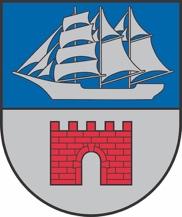 Reģ. Nr. 90009114631; Rīgas iela 16, Limbaži, Limbažu novads LV-4001; E-pasts pasts@limbazunovads.lv; tālrunis 64023003LimbažosKĀRTĒJĀ DOMES SĒDE PROTOKOLSNr.162023. gada 21. decembrīSēde sasaukta Limbažos, plkst. 10:00Sēdi atklāj plkst. 10:00Domes sēde ir atklāta (1. - 95. darba kārtības jautājumi).Domes sēdei ir slēgtā daļa (96. darba kārtības jautājums).Darba kārtība:Par darba kārtību.Par Limbažu novada pašvaldības domes saistošo noteikumu „Par sadzīves atkritumu apsaimniekošanu Limbažu novadā” apstiprināšanu.Par Limbažu novada pašvaldības domes saistošo noteikumu “Par licencēto makšķerēšanu Salacas upes posmā Limbažu novada administratīvajā teritorijā (POSMS „SALACA II”)” apstiprināšanu.Par Limbažu novada pašvaldības domes saistošo noteikumu “Par Salacgrīvas novada domes 2010.gada 21.jūlija saistošo noteikumu Nr. DL-02/2010 “Par detālplānojuma "Cinīši" (kad. Nr. 6660 003 0322) Tūja, Liepupes pag., Salacgrīvas nov. grafisko daļu un teritorijas izmantošanas un apbūves noteikumiem” atzīšanu par spēku zaudējušiem” apstiprināšanu.Par Limbažu novada domes 2023. gada 28. septembra lēmuma Nr.766 atcelšanu un “Lokālplānojuma zemes vienībās Tērces ielā 4 un daļā no Viļņu ielas 18 , Salacgrīvā, Limbažu novadā” 1.2 redakcijas apstiprināšanu un saistošo noteikumu izdošanu.Par nedzīvojamās telpas Rīgas ielā 16, Limbažos, Limbažu novadā, nomas līguma termiņa pagarināšanu ar SIA “LIMBAŽU MĒRNIECĪBAS BIROJS”.Par nedzīvojamās telpas Rīgas ielā 16, Limbažos, Limbažu novadā, nomas līguma termiņa pagarināšanu ar Valsts zemes dienestu.Par nedzīvojamās telpas Rīgas ielā 16, Limbažos, Limbažu novadā, nomas līguma termiņa pagarināšanu ar Valsts sociālās apdrošināšanas aģentūru.Par nedzīvojamās telpas Cēsu ielā 22, Limbažos, Limbažu novadā, nomas līguma termiņa pagarināšanu ar SIA “Būvniecības konsultantu, projektēšanas birojs”.Par ēku un infrastruktūras nedzīvojamo telpu nodošanas līguma termiņa pagarināšanu ar sabiedriskā labuma organizāciju biedrību “Pasaules latviešu mūzikas centrs “Vienoti mūzikā””.Par finansējuma piešķiršanu projektam “Ēkas Vecās Sārmes ielā 10, Limbažos, energoefektivitātes paaugstināšana”.Par zemes gabalu daļu pie Tīrumu ielas Limbažos atsavināšanu.Par Sociālās aprūpes centra – pansionāta “Pērle” atjaunošanas un pārbūves darbiem 2023.gada budžetā paredzētā finansējuma pārcelšanu uz 2024.gada budžetu.Par inventāra un pamatlīdzekļu izslēgšanu, nodošanu un pārņemšanu Limbažu novada pašvaldības aģentūras “LAUTA” uzskaitē.Par Limbažu novada pašvaldības aģentūras “LAUTA” finansējuma pārvirzīšanu uz 2024.gada budžetu.Par piedalīšanos Partnerības Interreg Est - Lat projektu konkursā.Par projekta "Gājēju ietves gar Valsts vietējo autoceļu V125 Katvari – Ozoli projektēšanu” projektēšanas darbiem 2023.gada budžetā paredzētā finansējuma pārcelšanu uz 2024.gada budžetu.Par Alojas apvienības pārvaldei piešķirto finanšu līdzekļu “Tiltu tehniskā apsekošana un remonts” pārcelšanu uz 2024. gadu.Par “Ielu apgaismojuma izbūve Lielā ielā, Krasta ielā, Meža ielā, Gravas ielā, Priežu ielā Staicelē, Limbažu novadā un ielu apgaismojuma laternu demontāža, montāža Jūras ielā, Valmieras ielā, Alojā, Limbažu novadā” finansējuma pārcelšanu uz 2024. gadu.Par piešķirtā finansējuma Staiceles pilsētas un pagasta pakalpojumu sniegšanas centram sauso tualešu renovācija Lielā ielā 27 pārcelšanu uz 2024. gadu.Par finansējuma piešķiršanu ēkas būvdarbu veikšanai Lielā ielā 7, Staicele.Par piešķirtā finansējuma Salacgrīvas apvienības pārvaldei nobrauktuves uz jūru izveidei pārcelšanu uz 2024. gadu.Par Salacgrīvas apvienības pārvaldes finansējuma pārcelšanu uz 2024. gadu.Par piešķirtā finansējuma Limbažu pilsētas pārvaldei dzīvokļa remontam Nr.43 Zāles ielā 1, Limbažos pārcelšanu uz 2024. gada budžetu.Par piešķirtā finansējuma Limbažu apvienības pārvaldei tiltu tehniskai apsekošanai un remontam pārcelšanu uz 2024. gada budžetu.Par iniciatīvas “Tīri. Labi. Pilsēta bez atkritumiem” projektu konkursā iegūtā finansējuma iekļaušanu Limbažu vidusskolas budžetā.Par 2023. gadā piešķirtā finansējuma Limbažu vidusskolai pārcelšanu uz 2024. gadu.Par Erasmus+ projekta “Galvenās kompetences ilgtspējības zināšanu veidošanai pārtikas jomā” finansējuma pārcelšanu un iekļaušanu Limbažu vidusskolas 2024. gada budžetā.Par Limbažu vidusskolas dalību ES ERASMUS+ KA2 projektā  “Emocionālās inteliģences veicināšana skolā”, projekta finansējuma iekļaušanu skolas 2023. gada budžetā, pārcelšanu uz 2024. gadu un priekšfinansējuma piešķiršanu 2026. gadā.Par Limbažu novada pašvaldības iestādes “Limbažu novada Izglītības pārvalde” nolikuma apstiprināšanu.Par Limbažu novada Jauniešu domes nolikuma grozījumiem.Par grozījumu Liepupes pamatskolas nolikumā apstiprināšanu.Par grozījumiem Limbažu novada Sporta skolas 2023. gada budžetā.Par finansējuma palielināšanu Lādezera pamatskolai ventilācijas skursteņa renovācijai.Par Limbažu kultūras nama iekštelpu rekonstrukcijas projektam paredzēto finanšu līdzekļu pārcelšanu uz 2024. gadu.Par līdzekļu piešķiršanu Umurgas kultūras nama izdevumu segšanai.Par finansējuma pārcelšanu Alojas kultūras nama bāzes budžetā.Par papildus līdzekļu piešķiršanu Pāles novadpētniecības muzeja bāzes budžetā decembra atalgojuma izmaksai.Par VKKF projektu “Ieraugi pasauli dzejolī”, “Lasītprieks vieno”  ieņēmumu iekļaušanu budžetā un pašvaldības līdzfinansējuma piešķiršanu.Par Limbažu novada kultūras stratēģijas izstrādei piešķirtā finansējuma pārcelšanu uz 2024. gadu.Par Limbažu novada pašvaldības 2024.gada kultūras, sporta pasākumu projektu.Par Limbažu novada pašvaldības 2024.gada izglītības pasākumu projektu.Par Limbažu novada pašvaldības iestādes Sporta un kultūras centra "Vidriži" nolikuma apstiprināšanu.Par saņemtās apdrošināšanas atlīdzības līdzekļu iekļaušanu Sporta un kultūras centra "Vidriži" budžetā.Par papildus finansējuma piešķiršanu Sabiedrisko attiecību nodaļas bāzes budžetā.Par Limbažu novada pašvaldības tehniskiem budžeta grozījumiem decembrī.Par deleģēšanas līguma slēgšanu ar SIA “Mērniecības Datu Centrs”.Par nekustamā īpašuma ar kadastra Nr. 6652 900 0120, Priedes 2-1, Katvaru pagastā, Limbažu novadā atsavināšanu.Par zemes gabala “Imšas - 1”, Skultes pagastā, Limbažu novadā, iznomāšanas termiņa pagarinājumu.Par zemes gabala “Miliškalni”, Vidrižu pagastā, Limbažu novadā, iznomāšanas termiņa pagarinājumu.Par zemes vienības ar kadastra apzīmējumu 6601 010 0027, Limbažos, Limbažu novadā, daļas iznomāšanu.Par zemes vienības ar kadastra apzīmējumu 6664 009 0260, “Zeme pie Nabes muižas kompleksa”, Limbažu pagastā, Limbažu novadā, daļas iznomāšanu.Par zemes vienības ar kadastra apzīmējumu 6601 001 0270, Limbažos, Limbažu novadā, daļas iznomāšanu.Par zemes gabalu “Krastkalni - 2”, Viļķenes pagastā, Limbažu novadā iznomāšanas termiņa pagarinājumu.Par Vidrižu pagasta padomes 2008.gada 27.oktobra lēmuma “Par izpirkšanai nepieprasītās lauku apvidus zemes turpmākās izmantošanas noteikšanu” (Nr.10., 11.§) daļas atcelšanu.Par zemes vienības ar kadastra apzīmējumu 66680010344 daļas un inženierbūves “Tilts Pāle - Ērgļu purvs” nodošanu valstij.Par nekustamā īpašuma ar kadastra Nr. 6652 900 0137, “Priedes 10”-5A, Priedēs, Katvaru pagastā, Limbažu novadā atsavināšanu.Par nekustamā īpašuma ar kadastra Nr. 6680 001 1673,  Ievas 1, Umurgas pagastā, Limbažu novadā atsavināšanu.Par nekustamā īpašuma ar kadastra Nr. 6676 008 0136,  Silaines, Skultes pagastā, Limbažu novadā atsavināšanu.Par nekustamā īpašuma “Āriņi”, Katvaru pagastā, Limbažu novadā, kadastra Nr. 6652 004 0511, izsoles organizēšanu, sākumcenas un izsoles noteikumu apstiprināšanu.Par nekustamā īpašuma “Vāveres”, Katvaru pagastā, Limbažu novadā, kadastra Nr. 6652 004 0362, izsoles organizēšanu, sākumcenas un izsoles noteikumu apstiprināšanu.Par nekustamā īpašuma “Veldzes”, Katvaru pagastā, Limbažu novadā, kadastra Nr. 6652 004 0381, izsoles organizēšanu, sākumcenas un izsoles noteikumu apstiprināšanu.Par nekustamā īpašuma Skolas iela 3-2, Liepupē, Liepupes pagastā, Limbažu novadā atsavināšanas uzsākšanu.Par daļu no zemes gabala Rīgas ielā 7, Tūjā, Liepupes pagastā, Limbažu novadā iznomāšanu.Par zemes gabala Kamēlijas, Svētciemā, Salacgrīvas pagastā, Limbažu novadā iznomāšanu.Par zemes gabalu Svētciemā, ar kadastra apzīmējumu 6672 007 0252 un 6672 007 0253, Salacgrīvas pagastā, Limbažu novadā iznomāšanu personisko palīgsaimniecību vajadzībām un nomas līguma slēgšanu.Par zemes gabala Svētciemā, ar kadastra apzīmējumu 6672 007 0322, Salacgrīvas pagastā, Limbažu novadā iznomāšanu personisko palīgsaimniecību vajadzībām un nomas līguma slēgšanu.Par zemes gabala Sviras, Svētciemā, Salacgrīvas pagastā, Limbažu novadā iznomāšanu.Par zemes gabala daļas Valdemāra iela 8A, Ainažos, Limbažu novadā, 0,07 ha platībā iznomāšanas termiņa pagarinājumu.Par zemes gabala  Valdemāra iela 8B, Ainažos, Limbažu novadā iznomāšanu sakņu (ģimenes) dārza ierīkošanai.Par nekustamā īpašuma Purva iela 10, Puikulē, Brīvzemnieku pagastā, Limbažu novadā, zemes gabala daļas nodošanu bez atlīdzības VSIA “Latvijas Vides, ģeoloģijas un meteoroloģijas centrs” lietošanā.Par nekustamā īpašuma Ozolu lauksaimniecības skola, Ozolmuižā, Brīvzemnieku pagastā daļas iznomāšanu un nomas tiesību izsoles noteikumu apstiprināšanu.Par zemes vienības Ozolu lauksaimniecības skola, Ozolmuižā, Brīvzemnieku pagastā daļas iznomāšanu un nomas tiesību izsoles noteikumu apstiprināšanu.Par zemes gabala “Kronīši”, Staiceles pagastā, Limbažu novadā iznomāšanas termiņa pagarināšanu.Par zemes gabala Dzirnavu iela 14, Staicelē, Limbažu novadā iznomāšanas termiņa pagarināšanu.Par zemes gabala Lauvas, Staiceles pagastā, Limbažu novadā iznomāšanu.Par zemes gabala “Lustes”, Staiceles pagastā, Limbažu novadā daļas iznomāšanu.Par zemes gabala “Lūgšanu nams”, Staiceles pagastā, Limbažu novadā daļas iznomāšanu.Par ceļa ”Urga-Priedes”, Braslavas pagastā reģistrēšanu grāmatvedības uzskaitē un iekļaušanu Limbažu novada pašvaldības autoceļu sarakstā.Par bieži sastopamo derīgo izrakteņu ieguves atļauju smilts – grants un smilts atradnes izveidošanai nekustamā īpašumā “Krāteri” un “Aleksandras”, Salacgrīvas pagastā, Limbažu novadā.Par rūpnieciskās pašpatēriņa zvejas tiesību nomas Baltijas jūras piekrastes ūdeņos, kas robežojas ar Limbažu novada Skultes pagasta administratīvo teritoriju” slēgtās izsoles rezultātu apstiprināšanu.Par Limbažu novada pašvaldības Salacgrīvas apvienības pārvaldes Rūpnieciskās zvejas – pašpatēriņa zvejas tiesību nomas Rīgas jūras līča piekrastes ūdeņos slēgtās izsoles rezultātu apstiprināšanu.Par izmaiņām Salacgrīvas ostas valdes sastāvā.Par grozījumu veikšanu Limbažu novada pašvaldības nolikumā “Medību tiesību piešķiršanas kārtība Limbažu novada pašvaldības īpašumā un tiesiskajā valdījumā esošajās medību platībās”.(komitejās neizskatīts jaut.) Par papildus līdzekļu piešķiršanu Ķirbižu vides izglītības centra bāzes budžetā atalgojuma izmaksai.(komitejās neizskatīts jaut.) Par finanšu līdzekļu pārcelšanu pakalpojumu apmaksai.(komitejās neizskatīts jaut.) Par papildus finansējuma piešķiršanu projektam "Tūrisma infrastruktūras pilnveidošana Limbažu novada Vidzemes piekrastē".(papildu d.k. jaut.) Par Deinstitucionalizācijas pasākumu īstenošanā piešķirtā finansējuma pārcelšanu Limbažu novada Sociālā dienesta 2024. gada budžetā.(papildu d.k. jaut.) Par finanšu līdzekļu piešķiršanu VW CARAVELLE remontam.(papildu d.k. jaut.) Par papildus finansējuma piešķiršanu Limbažu novada Sociālajam dienestam sociālo pabalstu izmaksai.(papildu d.k. jaut.) Par maksas pakalpojumu ieņēmumu novirzīšanu  Veco ļaužu mītnei "Sprīdīši" bāzes budžetā decembra mēneša atalgojuma izmaksai.(papildu d.k. jaut.) Par piešķirtā finansējuma Staiceles pamatskolas dizaina un tehnoloģijas kabineta inventāra iegādei pārcelšanu uz 2024. gadu.(papildu d.k. jaut.) Par pašvaldības piešķirtā līdzfinansējuma pieslēgšanās centralizētai kanalizācijas sistēmai pārnešanu uz 2024.gada budžetu.(papildu d.k. jaut.) Par Limbažu novada pašvaldības domes saistošo noteikumu „Grozījumi Limbažu novada pašvaldības domes 2023. gada 23. februāra saistošajos noteikumos Nr.2 „Par Limbažu novada pašvaldības 2023. gada budžetu”” apstiprināšanu.(papildu d.k. jaut.) Par Limbažu novada pašvaldības Dzīvojamo māju privatizācijas komisijas 23.10.2023. lēmuma Nr.7.2. apstrīdēšanu.Informācijas. Informācija par iepriekšējā domes sēdē pieņemtajiem lēmumiem.(sēdes slēgtā daļa) Par Limbažu novada sadarbības teritorijas civilās aizsardzības plāna sadaļas par pasākumiem  militāra iebrukuma vai kara gadījumā apstiprināšanu.Sēde notiek klātienē un videokonferences režīmā tiešsaistē Webex platformā.Sēdi translē tiešraidē Limbažu novada pašvaldības YouTube kontā: https://www.youtube.com/watch?v=5h_WpQQ6db0Sēdē tiek veikts audiovizuāls ieraksts. Sēdi vada: Limbažu novada pašvaldības Domes priekšsēdētājs Dagnis Straubergs.Sēdi protokolē: Limbažu novada pašvaldības Limbažu novada administrācijas Administratīvās nodaļas lietvede Dace Tauriņa.Klātienē sēdē piedalās deputāti: Jānis Bakmanis, Māris Beļaunieks, Andris Garklāvs, Lija Jokste, Aigars Legzdiņš, Dāvis Melnalksnis, Kristaps Močāns, Arvīds Ozols, Rūdolfs Pelēkais, Jānis Remess, Ziedonis Rubezis, Dagnis Straubergs, Edmunds Zeidmanis.Attālināti sēdē piedalās deputāti: Valdis Bārda, Regīna Tamane.Klātienē sēdē piedalās: Raimonds Straume, privātpersona (vārds uzvārds) (par 2.darba kārtības jautājumu).Attālināti sēdē piedalās: Agris Blumers, Aiga Briede, (vārds uzvārds) (e-pasts), Anda Timermane, Andris Zunde, Anita Pacere-Padane, Anita Strokša, Anna Siliņa, Antra Kamala, Arta Zunde, Artis Ārgalis, Ausma Eglīte, Baiba Martinsone, Beāte Kožina, Broņislava Sauka, Digna Būmane, Dita Lejniece, Dome (pasts@limbazunovads.lv), Egija Bērziņa, Elēna Silāja, Elīna Lilenblate, Elīna Rūtentāle, Evija Keisele, Gita Kārnupe, Guna Jirgensone, Guna Paegle, Gundega Audzēviča, Gunita Gulbe, Gunita Meļķe-Kažoka, Hedviga Podziņa, Ieva Mahte, Ieva Zilvere, Ilga Tiesnese, Ilona Zeltiņa, Ilze Millere, Ilze Ozoliņa, Ilze Rubene, Ilze Žūriņa-Davidčuka, Indra Brikmane, (vārds uzvārds) (e-pasts), Ineta Cīrule, Ineta Laizāne, Inga Indriksone, Ivars Birzgalis, Iveta Beļauniece, Iveta Depere-Ābele, Iveta Pēkšēna, Iveta Umule, Izita Kļaviņa, Jana Beķere, Juris Graudiņš, Katrīna Žibala, Kristiāna Kauliņa, Kristīne Zaķe, Kārlis Irmejs, Laila Ulmane, Lana Ukrija, Liene Berga, Linda Helēna Griškoite, Lāsma Liepiņa, Līga Viļčinska, Mārtiņš Grāvelsiņš, Pārsla Dzērve, Pēteris Magone, Raivis Galītis, Rasa Zeidmane, Rihards Būda, Sandra Paegle, Santa Čingule, Sarma Kacara, Sintija Zute, Sporta skola (inese.dubulte@limbazunovads.lv), Sporta skola 2 (sporta.skola@limbazunovads.lv), Valda Tinkusa, Viktors Zujevs, Gunita Bisniece, Ārija Mikša, Ģirts Ieleja.1.Par darba kārtībuZiņo Dagnis Straubergs, debatēs piedalās Andris Garklāvs, Valdis BārdaIepazinusies ar Limbažu novada pašvaldības Domes priekšsēdētāja D. Strauberga priekšlikumu iekļaut darba kārtībā papildu darba kārtības jautājumus 88. – 95., atklāti balsojot: PAR – 15 deputāti (Jānis Bakmanis, Valdis Bārda, Māris Beļaunieks, Andris Garklāvs, Lija Jokste, Aigars Legzdiņš, Dāvis Melnalksnis, Kristaps Močāns, Arvīds Ozols, Rūdolfs Pelēkais, Jānis Remess, Ziedonis Rubezis, Dagnis Straubergs, Regīna Tamane, Edmunds Zeidmanis), PRET – nav, ATTURAS – nav, Limbažu novada dome NOLEMJ:iekļaut darba kārtībā papildu darba kārtības jautājumus:88.	(papildu d.k. jaut.) Par Deinstitucionalizācijas pasākumu īstenošanā piešķirtā finansējuma pārcelšanu Limbažu novada Sociālā dienesta 2024. gada budžetā.89.	(papildu d.k. jaut.) Par finanšu līdzekļu piešķiršanu VW CARAVELLE remontam.90.	(papildu d.k. jaut.) Par papildus finansējuma piešķiršanu Limbažu novada Sociālajam dienestam sociālo pabalstu izmaksai.91.	(papildu d.k. jaut.) Par maksas pakalpojumu ieņēmumu novirzīšanu  Veco ļaužu mītnei "Sprīdīši" bāzes budžetā decembra mēneša atalgojuma izmaksai.92.	(papildu d.k. jaut.) Par piešķirtā finansējuma Staiceles pamatskolas dizaina un tehnoloģijas kabineta inventāra iegādei pārcelšanu uz 2024. gadu.93.	(papildu d.k. jaut.) Par pašvaldības piešķirtā līdzfinansējuma pieslēgšanās centralizētai kanalizācijas sistēmai pārnešanu uz 2024.gada budžetu.94.	(papildu d.k. jaut.) Par Limbažu novada pašvaldības domes saistošo noteikumu „Grozījumi Limbažu novada pašvaldības domes 2023. gada 23. februāra saistošajos noteikumos Nr.2 „Par Limbažu novada pašvaldības 2023. gada budžetu”” apstiprināšanu.95.	(papildu d.k. jaut.) Par Limbažu novada pašvaldības Dzīvojamo māju privatizācijas komisijas 23.10.2023. lēmuma Nr.7.2. apstrīdēšanu.Iepazinusies ar Limbažu novada pašvaldības Domes priekšsēdētāja D. Strauberga priekšlikumu pārcelt 95. darba kārtības jautājumu “Par Limbažu novada pašvaldības Dzīvojamo māju privatizācijas komisijas 23.10.2023. lēmuma Nr.7.2. apstrīdēšanu” kā 2.,  atklāti balsojot: PAR – 15 deputāti (Jānis Bakmanis, Valdis Bārda, Māris Beļaunieks, Andris Garklāvs, Lija Jokste, Aigars Legzdiņš, Dāvis Melnalksnis, Kristaps Močāns, Arvīds Ozols, Rūdolfs Pelēkais, Jānis Remess, Ziedonis Rubezis, Dagnis Straubergs, Regīna Tamane, Edmunds Zeidmanis), PRET – nav, ATTURAS – nav, Limbažu novada dome NOLEMJ:pārcelt 95. darba kārtības jautājumu “Par Limbažu novada pašvaldības Dzīvojamo māju privatizācijas komisijas 23.10.2023. lēmuma Nr.7.2. apstrīdēšanu” kā 2.Iepazinusies ar Limbažu novada pašvaldības Domes priekšsēdētāja D. Strauberga priekšlikumu izslēgt 41. darba kārtības jautājumu “Par Limbažu novada pašvaldības 2024.gada kultūras, sporta pasākumu projektu”,  atklāti balsojot: PAR – 15 deputāti (Jānis Bakmanis, Valdis Bārda, Māris Beļaunieks, Andris Garklāvs, Lija Jokste, Aigars Legzdiņš, Dāvis Melnalksnis, Kristaps Močāns, Arvīds Ozols, Rūdolfs Pelēkais, Jānis Remess, Ziedonis Rubezis, Dagnis Straubergs, Regīna Tamane, Edmunds Zeidmanis), PRET – nav, ATTURAS – nav, Limbažu novada dome NOLEMJ:izslēgt 41. darba kārtības jautājumu “Par Limbažu novada pašvaldības 2024.gada kultūras, sporta pasākumu projektu”.Iepazinusies ar deputāta A. Garklāva priekšlikumu izslēgt 42. darba kārtības jautājumu “Par Limbažu novada pašvaldības 2024.gada izglītības pasākumu projektu”,  atklāti balsojot: PAR – 6 deputāti (Valdis Bārda, Andris Garklāvs, Aigars Legzdiņš, Arvīds Ozols, Jānis Remess, Edmunds Zeidmanis), PRET – 4 deputāti (Dāvis Melnalksnis, Kristaps Močāns, Ziedonis Rubezis, Dagnis Straubergs), ATTURAS – 5 deputāti (Jānis Bakmanis, Māris Beļaunieks, Lija Jokste, Rūdolfs Pelēkais, Regīna Tamane), Limbažu novada dome NOLEMJ:noraidīts.Iepazinusies ar Limbažu novada pašvaldības Domes priekšsēdētāja D. Strauberga priekšlikumu apstiprināt darba kārtību kopumā ar grozījumiem, atklāti balsojot: PAR – 13 deputāti (Jānis Bakmanis, Valdis Bārda, Māris Beļaunieks, Lija Jokste, Aigars Legzdiņš, Dāvis Melnalksnis, Kristaps Močāns, Rūdolfs Pelēkais, Jānis Remess, Ziedonis Rubezis, Dagnis Straubergs, Regīna Tamane, Edmunds Zeidmanis), PRET – 2 deputāti (Andris Garklāvs, Arvīds Ozols), ATTURAS – nav, Limbažu novada dome NOLEMJ:apstiprināt šādu sēdes darba kārtību:Par darba kārtību.Par Limbažu novada pašvaldības Dzīvojamo māju privatizācijas komisijas 23.10.2023. lēmuma Nr.7.2. apstrīdēšanu.Par Limbažu novada pašvaldības domes saistošo noteikumu „Par sadzīves atkritumu apsaimniekošanu Limbažu novadā” apstiprināšanu.Par Limbažu novada pašvaldības domes saistošo noteikumu “Par licencēto makšķerēšanu Salacas upes posmā Limbažu novada administratīvajā teritorijā (POSMS „SALACA II”)” apstiprināšanu.Par Limbažu novada pašvaldības domes saistošo noteikumu “Par Salacgrīvas novada domes 2010.gada 21.jūlija saistošo noteikumu Nr. DL-02/2010 “Par detālplānojuma "Cinīši" (kad. Nr. 6660 003 0322) Tūja, Liepupes pag., Salacgrīvas nov. grafisko daļu un teritorijas izmantošanas un apbūves noteikumiem” atzīšanu par spēku zaudējušiem” apstiprināšanu.Par Limbažu novada domes 2023. gada 28. septembra lēmuma Nr.766 atcelšanu un “Lokālplānojuma zemes vienībās Tērces ielā 4 un daļā no Viļņu ielas 18 , Salacgrīvā, Limbažu novadā” 1.2 redakcijas apstiprināšanu un saistošo noteikumu izdošanu.Par nedzīvojamās telpas Rīgas ielā 16, Limbažos, Limbažu novadā, nomas līguma termiņa pagarināšanu ar SIA “LIMBAŽU MĒRNIECĪBAS BIROJS”.Par nedzīvojamās telpas Rīgas ielā 16, Limbažos, Limbažu novadā, nomas līguma termiņa pagarināšanu ar Valsts zemes dienestu.Par nedzīvojamās telpas Rīgas ielā 16, Limbažos, Limbažu novadā, nomas līguma termiņa pagarināšanu ar Valsts sociālās apdrošināšanas aģentūru.Par nedzīvojamās telpas Cēsu ielā 22, Limbažos, Limbažu novadā, nomas līguma termiņa pagarināšanu ar SIA “Būvniecības konsultantu, projektēšanas birojs”.Par ēku un infrastruktūras nedzīvojamo telpu nodošanas līguma termiņa pagarināšanu ar sabiedriskā labuma organizāciju biedrību “Pasaules latviešu mūzikas centrs “Vienoti mūzikā””.Par finansējuma piešķiršanu projektam “Ēkas Vecās Sārmes ielā 10, Limbažos, energoefektivitātes paaugstināšana”.Par zemes gabalu daļu pie Tīrumu ielas Limbažos atsavināšanu.Par Sociālās aprūpes centra – pansionāta “Pērle” atjaunošanas un pārbūves darbiem 2023.gada budžetā paredzētā finansējuma pārcelšanu uz 2024.gada budžetu.Par inventāra un pamatlīdzekļu izslēgšanu, nodošanu un pārņemšanu Limbažu novada pašvaldības aģentūras “LAUTA” uzskaitē.Par Limbažu novada pašvaldības aģentūras “LAUTA” finansējuma pārvirzīšanu uz 2024.gada budžetu.Par piedalīšanos Partnerības Interreg Est - Lat projektu konkursā.Par projekta "Gājēju ietves gar Valsts vietējo autoceļu V125 Katvari – Ozoli projektēšanu” projektēšanas darbiem 2023.gada budžetā paredzētā finansējuma pārcelšanu uz 2024.gada budžetu.Par Alojas apvienības pārvaldei piešķirto finanšu līdzekļu “Tiltu tehniskā apsekošana un remonts” pārcelšanu uz 2024. gadu.Par “Ielu apgaismojuma izbūve Lielā ielā, Krasta ielā, Meža ielā, Gravas ielā, Priežu ielā Staicelē, Limbažu novadā un ielu apgaismojuma laternu demontāža, montāža Jūras ielā, Valmieras ielā, Alojā, Limbažu novadā” finansējuma pārcelšanu uz 2024. gadu.Par piešķirtā finansējuma Staiceles pilsētas un pagasta pakalpojumu sniegšanas centram sauso tualešu renovācija Lielā ielā 27 pārcelšanu uz 2024. gadu.Par finansējuma piešķiršanu ēkas būvdarbu veikšanai Lielā ielā 7, Staicele.Par piešķirtā finansējuma Salacgrīvas apvienības pārvaldei nobrauktuves uz jūru izveidei pārcelšanu uz 2024. gadu.Par Salacgrīvas apvienības pārvaldes finansējuma pārcelšanu uz 2024. gadu.Par piešķirtā finansējuma Limbažu pilsētas pārvaldei dzīvokļa remontam Nr.43 Zāles ielā 1, Limbažos pārcelšanu uz 2024. gada budžetu.Par piešķirtā finansējuma Limbažu apvienības pārvaldei tiltu tehniskai apsekošanai un remontam pārcelšanu uz 2024. gada budžetu.Par iniciatīvas “Tīri. Labi. Pilsēta bez atkritumiem” projektu konkursā iegūtā finansējuma iekļaušanu Limbažu vidusskolas budžetā.Par 2023. gadā piešķirtā finansējuma Limbažu vidusskolai pārcelšanu uz 2024. gadu.Par Erasmus+ projekta “Galvenās kompetences ilgtspējības zināšanu veidošanai pārtikas jomā” finansējuma pārcelšanu un iekļaušanu Limbažu vidusskolas 2024. gada budžetā.Par Limbažu vidusskolas dalību ES ERASMUS+ KA2 projektā  “Emocionālās inteliģences veicināšana skolā”, projekta finansējuma iekļaušanu skolas 2023. gada budžetā, pārcelšanu uz 2024. gadu un priekšfinansējuma piešķiršanu 2026. gadā.Par Limbažu novada pašvaldības iestādes “Limbažu novada Izglītības pārvalde” nolikuma apstiprināšanu.Par Limbažu novada Jauniešu domes nolikuma grozījumiem.Par grozījumu Liepupes pamatskolas nolikumā apstiprināšanu.Par grozījumiem Limbažu novada Sporta skolas 2023. gada budžetā.Par finansējuma palielināšanu Lādezera pamatskolai ventilācijas skursteņa renovācijai.Par Limbažu kultūras nama iekštelpu rekonstrukcijas projektam paredzēto finanšu līdzekļu pārcelšanu uz 2024. gadu.Par līdzekļu piešķiršanu Umurgas kultūras nama izdevumu segšanai.Par finansējuma pārcelšanu Alojas kultūras nama bāzes budžetā.Par papildus līdzekļu piešķiršanu Pāles novadpētniecības muzeja bāzes budžetā decembra atalgojuma izmaksai.Par VKKF projektu “Ieraugi pasauli dzejolī”, “Lasītprieks vieno”  ieņēmumu iekļaušanu budžetā un pašvaldības līdzfinansējuma piešķiršanu.Par Limbažu novada kultūras stratēģijas izstrādei piešķirtā finansējuma pārcelšanu uz 2024. gadu.Par Limbažu novada pašvaldības 2024.gada izglītības pasākumu projektu.Par Limbažu novada pašvaldības iestādes Sporta un kultūras centra "Vidriži" nolikuma apstiprināšanu.Par saņemtās apdrošināšanas atlīdzības līdzekļu iekļaušanu Sporta un kultūras centra "Vidriži" budžetā.Par papildus finansējuma piešķiršanu Sabiedrisko attiecību nodaļas bāzes budžetā.Par Limbažu novada pašvaldības tehniskiem budžeta grozījumiem decembrī.Par deleģēšanas līguma slēgšanu ar SIA “Mērniecības Datu Centrs”.Par nekustamā īpašuma ar kadastra Nr. 6652 900 0120, Priedes 2-1, Katvaru pagastā, Limbažu novadā atsavināšanu.Par zemes gabala “Imšas - 1”, Skultes pagastā, Limbažu novadā, iznomāšanas termiņa pagarinājumu.Par zemes gabala “Miliškalni”, Vidrižu pagastā, Limbažu novadā, iznomāšanas termiņa pagarinājumu.Par zemes vienības ar kadastra apzīmējumu 6601 010 0027, Limbažos, Limbažu novadā, daļas iznomāšanu.Par zemes vienības ar kadastra apzīmējumu 6664 009 0260, “Zeme pie Nabes muižas kompleksa”, Limbažu pagastā, Limbažu novadā, daļas iznomāšanu.Par zemes vienības ar kadastra apzīmējumu 6601 001 0270, Limbažos, Limbažu novadā, daļas iznomāšanu.Par zemes gabalu “Krastkalni - 2”, Viļķenes pagastā, Limbažu novadā iznomāšanas termiņa pagarinājumu.Par Vidrižu pagasta padomes 2008.gada 27.oktobra lēmuma “Par izpirkšanai nepieprasītās lauku apvidus zemes turpmākās izmantošanas noteikšanu” (Nr.10., 11.§) daļas atcelšanu.Par zemes vienības ar kadastra apzīmējumu 66680010344 daļas un inženierbūves “Tilts Pāle - Ērgļu purvs” nodošanu valstij.Par nekustamā īpašuma ar kadastra Nr. 6652 900 0137, “Priedes 10”-5A, Priedēs, Katvaru pagastā, Limbažu novadā atsavināšanu.Par nekustamā īpašuma ar kadastra Nr. 6680 001 1673,  Ievas 1, Umurgas pagastā, Limbažu novadā atsavināšanu.Par nekustamā īpašuma ar kadastra Nr. 6676 008 0136,  Silaines, Skultes pagastā, Limbažu novadā atsavināšanu.Par nekustamā īpašuma “Āriņi”, Katvaru pagastā, Limbažu novadā, kadastra Nr. 6652 004 0511, izsoles organizēšanu, sākumcenas un izsoles noteikumu apstiprināšanu.Par nekustamā īpašuma “Vāveres”, Katvaru pagastā, Limbažu novadā, kadastra Nr. 6652 004 0362, izsoles organizēšanu, sākumcenas un izsoles noteikumu apstiprināšanu.Par nekustamā īpašuma “Veldzes”, Katvaru pagastā, Limbažu novadā, kadastra Nr. 6652 004 0381, izsoles organizēšanu, sākumcenas un izsoles noteikumu apstiprināšanu.Par nekustamā īpašuma Skolas iela 3-2, Liepupē, Liepupes pagastā, Limbažu novadā atsavināšanas uzsākšanu.Par daļu no zemes gabala Rīgas ielā 7, Tūjā, Liepupes pagastā, Limbažu novadā iznomāšanu.Par zemes gabala Kamēlijas, Svētciemā, Salacgrīvas pagastā, Limbažu novadā iznomāšanu.Par zemes gabalu Svētciemā, ar kadastra apzīmējumu 6672 007 0252 un 6672 007 0253, Salacgrīvas pagastā, Limbažu novadā iznomāšanu personisko palīgsaimniecību vajadzībām un nomas līguma slēgšanu.Par zemes gabala Svētciemā, ar kadastra apzīmējumu 6672 007 0322, Salacgrīvas pagastā, Limbažu novadā iznomāšanu personisko palīgsaimniecību vajadzībām un nomas līguma slēgšanu.Par zemes gabala Sviras, Svētciemā, Salacgrīvas pagastā, Limbažu novadā iznomāšanu.Par zemes gabala daļas Valdemāra iela 8A, Ainažos, Limbažu novadā, 0,07 ha platībā iznomāšanas termiņa pagarinājumu.Par zemes gabala  Valdemāra iela 8B, Ainažos, Limbažu novadā iznomāšanu sakņu (ģimenes) dārza ierīkošanai.Par nekustamā īpašuma Purva iela 10, Puikulē, Brīvzemnieku pagastā, Limbažu novadā, zemes gabala daļas nodošanu bez atlīdzības VSIA “Latvijas Vides, ģeoloģijas un meteoroloģijas centrs” lietošanā.Par nekustamā īpašuma Ozolu lauksaimniecības skola, Ozolmuižā, Brīvzemnieku pagastā daļas iznomāšanu un nomas tiesību izsoles noteikumu apstiprināšanu.Par zemes vienības Ozolu lauksaimniecības skola, Ozolmuižā, Brīvzemnieku pagastā daļas iznomāšanu un nomas tiesību izsoles noteikumu apstiprināšanu.Par zemes gabala “Kronīši”, Staiceles pagastā, Limbažu novadā iznomāšanas termiņa pagarināšanu.Par zemes gabala Dzirnavu iela 14, Staicelē, Limbažu novadā iznomāšanas termiņa pagarināšanu.Par zemes gabala Lauvas, Staiceles pagastā, Limbažu novadā iznomāšanu.Par zemes gabala “Lustes”, Staiceles pagastā, Limbažu novadā daļas iznomāšanu.Par zemes gabala “Lūgšanu nams”, Staiceles pagastā, Limbažu novadā daļas iznomāšanu.Par ceļa ”Urga-Priedes”, Braslavas pagastā reģistrēšanu grāmatvedības uzskaitē un iekļaušanu Limbažu novada pašvaldības autoceļu sarakstā.Par bieži sastopamo derīgo izrakteņu ieguves atļauju smilts – grants un smilts atradnes izveidošanai nekustamā īpašumā “Krāteri” un “Aleksandras”, Salacgrīvas pagastā, Limbažu novadā.Par rūpnieciskās pašpatēriņa zvejas tiesību nomas Baltijas jūras piekrastes ūdeņos, kas robežojas ar Limbažu novada Skultes pagasta administratīvo teritoriju” slēgtās izsoles rezultātu apstiprināšanu.Par Limbažu novada pašvaldības Salacgrīvas apvienības pārvaldes Rūpnieciskās zvejas – pašpatēriņa zvejas tiesību nomas Rīgas jūras līča piekrastes ūdeņos slēgtās izsoles rezultātu apstiprināšanu.Par izmaiņām Salacgrīvas ostas valdes sastāvā.Par grozījumu veikšanu Limbažu novada pašvaldības nolikumā “Medību tiesību piešķiršanas kārtība Limbažu novada pašvaldības īpašumā un tiesiskajā valdījumā esošajās medību platībās”.Par papildus līdzekļu piešķiršanu Ķirbižu vides izglītības centra bāzes budžetā atalgojuma izmaksai.Par finanšu līdzekļu pārcelšanu pakalpojumu apmaksai.Par papildus finansējuma piešķiršanu projektam "Tūrisma infrastruktūras pilnveidošana Limbažu novada Vidzemes piekrastē".Par Deinstitucionalizācijas pasākumu īstenošanā piešķirtā finansējuma pārcelšanu Limbažu novada Sociālā dienesta 2024. gada budžetā.Par finanšu līdzekļu piešķiršanu VW CARAVELLE remontam.Par papildus finansējuma piešķiršanu Limbažu novada Sociālajam dienestam sociālo pabalstu izmaksai.Par maksas pakalpojumu ieņēmumu novirzīšanu  Veco ļaužu mītnei "Sprīdīši" bāzes budžetā decembra mēneša atalgojuma izmaksai.Par piešķirtā finansējuma Staiceles pamatskolas dizaina un tehnoloģijas kabineta inventāra iegādei pārcelšanu uz 2024. gadu.Par pašvaldības piešķirtā līdzfinansējuma pieslēgšanās centralizētai kanalizācijas sistēmai pārnešanu uz 2024.gada budžetu.Par Limbažu novada pašvaldības domes saistošo noteikumu „Grozījumi Limbažu novada pašvaldības domes 2023. gada 23. februāra saistošajos noteikumos Nr.2 „Par Limbažu novada pašvaldības 2023. gada budžetu”” apstiprināšanu.Informācijas. Informācija par iepriekšējā domes sēdē pieņemtajiem lēmumiem.(sēdes slēgtā daļa) Par Limbažu novada sadarbības teritorijas civilās aizsardzības plāna sadaļas par pasākumiem  militāra iebrukuma vai kara gadījumā apstiprināšanu.Lēmums Nr. 10542.Par Limbažu novada pašvaldības Dzīvojamo māju privatizācijas komisijas 23.10.2023. lēmuma Nr.7.2. apstrīdēšanuZiņo Aiga Briede, debatēs piedalās (vārds uzvārds), Edmunds Zeidmanis, Māris Beļaunieks, Dagnis Straubergs, Sandra Paegle[..]Pamatojoties uz Limbažu novada Dzīvojamo māju privatizācijas komisijas 23.10.2023. lēmumu, Limbažu novada domes 2023.gada 24.augusta saistošajiem noteikumiem Nr.14 “Dzīvojamai mājai funkcionāli nepieciešamā zemes gabala pārskatīšanas kārtība”, Pašvaldību likuma 10. panta pirmās daļas 21. punktu, Piespiedu dalītā īpašuma privatizētajās daudzdzīvokļu mājās izbeigšanas likumu, Administratīvā procesa likuma 67. pantu, atklāti balsojot: PAR – 9 deputāti (Jānis Bakmanis, Māris Beļaunieks, Lija Jokste, Aigars Legzdiņš, Dāvis Melnalksnis, Kristaps Močāns, Ziedonis Rubezis, Dagnis Straubergs, Regīna Tamane), PRET – 3 deputāti (Andris Garklāvs, Arvīds Ozols, Edmunds Zeidmanis), ATTURAS – 3 deputāti (Valdis Bārda, Rūdolfs Pelēkais, Jānis Remess), Limbažu novada dome NOLEMJ:Atstāt negrozītu Limbažu novada pašvaldības Dzīvojamo māju privatizācijas komisijas 2023.gada 23.oktbra lēmumu Nr.7.2. “Par daudzdzīvokļu dzīvojamai mājai Jaunā ielā 9A, Limbažos, Limbažu novadā funkcionāli nepieciešamā zemes gabala noteikšanu un piespiedu dalītā īpašuma izbeigšanu”.Šo lēmumu var pārsūdzēt Administratīvā procesa likumā noteiktajā kārtībā Administratīvajā rajona tiesā viena mēneša laikā no tā spēkā stāšanās dienas.Deputāts A. Garklāvs lūdz lēmumu projektos par līdzekļu pārcelšanu uz 2024.gadu sniegt īsu paskaidrojumu, kādēļ nav ievērota finanšu disciplīna un apgūti tie līdzekļi, kas bija plānoti šajā gadā.Lēmums Nr. 10553.Par Limbažu novada pašvaldības domes saistošo noteikumu „Par sadzīves atkritumu apsaimniekošanu Limbažu novadā” apstiprināšanuZiņo Dagnis StraubergsSaskaņā ar Pašvaldību likuma 4. panta pirmās daļas 1. punktu viena no pašvaldības autonomajām funkcijām ir organizēt iedzīvotājiem sadzīves atkritumu apsaimniekošanas pakalpojumus neatkarīgi no tā, kā īpašumā atrodas dzīvojamais fonds.Atkritumu apsaimniekošanas likuma 8. panta pirmās daļas 3. punktā noteikts, ka pašvaldība ir tiesīga izdot saistošos noteikumus par sadzīves atkritumu apsaimniekošanu savā administratīvajā teritorijā, nosakot šīs teritorijas dalījumu sadzīves atkritumu apsaimniekošanas zonās, prasības atkritumu savākšanai, arī minimālajam sadzīves atkritumu savākšanas biežumam, pārvadāšanai, pārkraušanai un uzglabāšanai, kā arī kārtību, kādā veicami maksājumi par šo atkritumu apsaimniekošanu.Atkritumu apsaimniekošanas likuma Pārejas noteikumu 61. punkts noteic, ka pašvaldības līdz 2023. gada 31. decembrim pārskata un, ja nepieciešams, precizē saistošos noteikumus par atkritumu apsaimniekošanu savā administratīvajā teritorijā atbilstoši Atkritumu apsaimniekošanas likum 8. panta pirmās daļas 3. punktam.Saistošie noteikumi ir izstrādāti, ņemot vērā izmaiņas atkritumu apsaimniekošanu regulējošajos normatīvajos aktos, tajā skaitā attiecībā uz atkritumu apsaimniekošanas reģionālā centra uzdevumiem, kā arī dalīti savākto bioloģisko atkritumu apsaimniekošanu.Saistošo noteikumu izdošanas mērķis ir nodrošināt pašvaldības autonomās funkcijas – atkritumu apsaimniekošanas organizēšana pašvaldības iedzīvotāju interesēs – izpildi, samazināt atkritumu rašanos to izcelsmes vietā, noteikt atkritumu apsaimniekošanas kārtību, lai aizsargātu vidi, cilvēku dzīvību un veselību, kā arī trešo personu mantu, veicināt sadzīves atkritumu apsaimniekošanu, tajā skaitā novērst atkritumu rašanās cēloņus, samazināt radīto atkritumu daudzumu (apjomu) un bīstamību, sekmēt atkritumu sagatavošanu atkārtotai izmantošanai, pienācīgi sagatavotu atkritumu atkārtotu izmantošanu, atkritumu pārstrādi, atkritumu reģenerāciju citos veidos, piemēram, iegūstot enerģiju, kā arī atkritumu apglabāšanu tādā veidā, lai netiktu apdraudēta vide, cilvēku dzīvība un veselība un lai samazinātu poligonā apglabājamo atkritumu daudzumu.Saistošo noteikumu projekts nosaka sadzīves atkritumu, tajā skaitā sadzīvē radušos bīstamo atkritumu, sadzīvē radušos liela izmēra atkritumu, dalīti savākto, tajā skaitā bioloģisko atkritumu apsaimniekošanas kārtību Pašvaldības administratīvajā teritorijā, Pašvaldības teritorijas dalījumu atkritumu apsaimniekošanas zonās, prasības atkritumu savākšanai, tajā skaitā minimālajam sadzīves atkritumu savākšanas biežumam, pārvadāšanai, pārkraušanai, šķirošanai un uzglabāšanai, atkritumu apsaimniekošanas maksas veikšanas kārtību un atbildību par saistošo noteikumu neievērošanu.Saskaņā ar Pašvaldību likuma 44. panta pirmo daļu dome, atbilstoši likumā vai Ministru kabineta noteikumos ietvertam pilnvarojumam, izdod saistošos noteikumus.Saskaņā ar Pašvaldību likuma 44. panta otro daļu dome var izdot saistošos noteikumus, lai nodrošinātu pašvaldības autonomo funkciju un brīvprātīgo iniciatīvu izpildi, ievērojot likumos vai Ministru kabineta noteikumos paredzēto funkciju izpildes kārtību .Atbilstoši Pašvaldību likuma 46. panta trešajai daļai saistošo noteikumu projekts tika publicēts pašvaldības mājaslapā sabiedrības viedokļa noskaidrošanai. Viedokļus un priekšlikumus par saistošo noteikumu projektu rakstveidā varēja iesniegt līdz 2023. gada 6. novembrim. Noteiktajā termiņā netika saņemts neviens priekšlikums no iedzīvotājiem. Ņemot vērā minēto un pamatojoties uz Pašvaldību likuma 10. panta pirmās daļas 1. punktu, 44. panta pirmo un otro daļu, 46. panta trešo daļu, 47. panta pirmo daļu, Atkritumu apsaimniekošanas likuma 8. panta pirmās daļas 3. punktu un 15. panta trešo daļu, atklāti balsojot: PAR – 15 deputāti (Jānis Bakmanis, Valdis Bārda, Māris Beļaunieks, Andris Garklāvs, Lija Jokste, Aigars Legzdiņš, Dāvis Melnalksnis, Kristaps Močāns, Arvīds Ozols, Rūdolfs Pelēkais, Jānis Remess, Ziedonis Rubezis, Dagnis Straubergs, Regīna Tamane, Edmunds Zeidmanis), PRET – nav, ATTURAS – nav, Limbažu novada dome NOLEMJ:Apstiprināt Limbažu novada pašvaldības domes saistošos noteikumus Nr. 30 “Par sadzīves atkritumu apsaimniekošanu Limbažu novadā” (pielikumā).Pieņemt zināšanai Limbažu novada pašvaldības domes saistošo noteikumu Nr. 30 “Par sadzīves atkritumu apsaimniekošanu Limbažu novadā” paskaidrojuma rakstu (pielikumā). Uzdot Sabiedrisko attiecību nodaļai saistošos noteikumus publicēt oficiālajā izdevumā “Latvijas Vēstnesis”, pašvaldības informatīvajā izdevumā “Limbažu Novada Ziņas”, pašvaldības tīmekļvietnē.Kontroli par lēmuma izpildi uzdot Limbažu novada pašvaldības izpilddirektoram.Lēmums Nr. 10564.Par Limbažu novada pašvaldības domes saistošo noteikumu “Par licencēto makšķerēšanu Salacas upes posmā Limbažu novada administratīvajā teritorijā (POSMS „SALACA II”)” apstiprināšanuZiņo Dagnis StraubergsPamatojoties uz Alojas novada domes 2020. gada 9. oktobra Pilnvarojuma līguma Nr. AND/5-28-5/20/485, ar kuru noteikts, ka licencēto makšķerēšanu posmā “Salaca II” organizē Staiceles pilsētas ar lauku teritoriju makšķernieku biedrība “Ūdensroze”, reģ. Nr. 40008113377. Limbažu novada dome 2023. gada 24. augustā pieņēma lēmumu Nr.662 (protokols Nr.9, 36.), ar kuru tika nolemts pagarināt līguma darbības termiņu līdz 2034. gada 31. decembrim. Ņemot vērā iepriekš minēto domes lēmumu un noslēgtā pilnvarojuma līgumu Nr. AND/5-28-5/20/485, kura 2.4.1.punktā noteikts, ka pilnvarnieks apņemas ne vēlāk kā viena mēnešu laikā no Līguma noslēgšanas dienas MK noteikumos paredzētajā kārtībā izstrādāt un iesniegt Pašvaldībai šajā Līguma punktā minētajā normatīvajā aktā noteiktajās institūcijās saskaņotu nolikumu par licencēto makšķerēšanu Salacas upes posmā Limbažu novada administratīvajā teritorijā (posms “Salaca II”).  2023. gada 2. oktobrī Limbažu novada pašvaldībā saņemts Staiceles pilsētas ar lauku teritoriju makšķernieku biedrība “Ūdensroze” iesniegums ar lūgumu apstiprināt saistošos noteikumus par Salacas upes posmu Limbažu novada administratīvajā teritorijā (POSMS „SALACA II”). Saskaņā ar Zvejniecības likuma 10.panta piekto daļu pašvaldība izdod saistošos noteikumus par licencēto makšķerēšanu, licencēto vēžošanu vai licencētajām zemūdens medībām tās administratīvajā teritorijā esošajos ūdeņos, ja saskaņā ar normatīvajiem aktiem par licencēto makšķerēšanu, licencēto vēžošanu un licencētajām zemūdens medībām šajos ūdeņos paredzēta makšķerēšanas, vēžošanas vai zemūdens medību tiesību izmantošana ar īpašām atļaujām (licencēm).Ministru kabineta 2015.gada 22.decembra noteikumos Nr.799 „Licencētās makšķerēšanas, vēžošanas un zemūdens medību kārtība” noteikta licencētās makšķerēšanas kārtība, tajā skaitā un ne tikai, licencētās makšķerēšanas organizētāja pienākumi, nolikuma izstrādes kārtība, maksa par licencēm un maksas samazināšanas noteikumi. Viedokļus un priekšlikumus par saistošo noteikumu projektu rakstveidā varēja iesniegt līdz 2023. gada 11. decembrim. Noteiktajā termiņā netika saņemts neviens priekšlikums. Saskaņā ar  Pašvaldību likuma 44. panta pirmo daļu Dome atbilstoši likumā vai Ministru kabineta noteikumos ietvertam pilnvarojumam izdod saistošos noteikumus.Pamatojoties uz Zvejniecības likuma 10. panta piekto daļu, Ministru kabineta 2015. gada 22. decembra noteikumu Nr. 799 „Licencētās makšķerēšanas, vēžošanas un zemūdens medību kārtība” 9. punktu, Pašvaldību likuma 10. panta pirmās daļas 1. punktu, 44. panta otro daļu  un  46. panta trešo daļu, atklāti balsojot: PAR – 15 deputāti (Jānis Bakmanis, Valdis Bārda, Māris Beļaunieks, Andris Garklāvs, Lija Jokste, Aigars Legzdiņš, Dāvis Melnalksnis, Kristaps Močāns, Arvīds Ozols, Rūdolfs Pelēkais, Jānis Remess, Ziedonis Rubezis, Dagnis Straubergs, Regīna Tamane, Edmunds Zeidmanis), PRET – nav, ATTURAS – nav, Limbažu novada dome NOLEMJ:Apstiprināt Limbažu novada pašvaldības domes saistošos noteikumus Nr. 31 “Par licencēto makšķerēšanu Salacas upes posmā Limbažu novada administratīvajā teritorijā (POSMS „SALACA II”)” un tā paskaidrojuma rakstu (pielikumā). Uzdot Sabiedrisko attiecību nodaļai saistošos noteikumus publicēt oficiālajā izdevumā “Latvijas Vēstnesis”, pašvaldības informatīvajā izdevumā “Limbažu Novada Ziņas”, pašvaldības tīmekļvietnē.Kontroli par lēmuma izpildi uzdot Limbažu novada pašvaldības izpilddirektoram.Lēmums Nr. 10575.Par Limbažu novada pašvaldības domes saistošo noteikumu “Par Salacgrīvas novada domes 2010.gada 21.jūlija saistošo noteikumu Nr. DL-02/2010 “Par detālplānojuma "Cinīši" (kad. Nr. 6660 003 0322) Tūja, Liepupes pag., Salacgrīvas nov. grafisko daļu un teritorijas izmantošanas un apbūves noteikumiem” atzīšanu par spēku zaudējušiem” apstiprināšanu Ziņo Dagnis StraubergsLimbažu novada pašvaldība 2023.gada 2.oktobrī saņēmusi detālplānojuma ierosinātāja iesniegumu (reģ. pašvaldībā ar Nr. 4.8.1/23/5225) ar lūgumu atcelt detālplānojumu īpašumam “Cinīši”, kad. nr. 6660 003 0322, kas apstiprināts ar Salacgrīvas novada domes 2010. gada 21. jūlija lēmumu Nr.406 (protokols Nr.11, 20§), sakarā ar to, ka detālplānojums netiks īstenots.Ar Salacgrīvas novada domes 2010. gada 21. jūlija lēmumu Nr.406 “Par detālplānojuma "Cinīši" Tūja, Liepupes pag., Salacgrīvas nov. apstiprināšanu” (protokols Nr.11, 20§) tika apstiprināts detālplānojums "Cinīši" (kad. Nr. 6660 003 0322) Tūja, Liepupes pag., Salacgrīvas nov. un izdoti saistošie noteikumi detālplānojuma "Cinīši" (kad. Nr. 6660 003 0322) Tūja, Liepupes pag., Salacgrīvas nov. grafiskai daļai un teritorijas izmantošanas un apbūves noteikumiem kā Salacgrīvas novada domes saistošos noteikumi Nr. DL-02/2010. Detālplānojums publicēts teritorijas attīstības plānošanas sistēmā, pieejams www.geolatvija.lv (https://geolatvija.lv/geo/tapis#document_26616).Saskaņā ar spēkā esošo Salacgrīvas novada domes 2009.gada 19.augusta saistošajos noteikumos Nr.6 „Par teritorijas plānojumiem” ietilpstošajos, bijušās Liepupes pagasta padomes 2008.gada 10.septembra saistošajos noteikumos Nr.12/2008 "Liepupes pagasta teritorijas plānojums", detālplānojuma “Cinīši” teritorijā ietverto jaunizveidoto zemes gabalu funkcionālais zonējums noteikts Savrupmāju dzīvojamās apbūves teritorijas (DzS) detālplānojuma teritorijā.Iesnieguma izskatīšanas brīdī Detālplānojuma teritorijas sadalīšanas rezultātā ir izveidotas 11 apbūvei paredzētās zemes vienības, zemesgrāmatā reģistrēti jauni nekustamie īpašumi. Īpašumtiesības mainījušās trīs jaunveidotiem nekustamiem īpašumiem: 1) Mālu ielā 6, Tūja, Liepupes pag., Limbažu nov. (zemes vienības kadastra apzīmējums 66600030542); 2) Mālu ielā 6,A Tūja, Liepupes pag., Limbažu nov. (zemes vienības kadastra apzīmējums 66600030543), 3) Mālu ielā 6B, Tūja, Liepupes pag., Limbažu nov. (zemes vienības kadastra apzīmējums 66600030544). Minētie nekustamie īpašumi detālplānojuma grafiskajā daļā veido vienu zemes vienību ar kopējo platību 8005 m2. Ņemot vērā to, ka detālplānojumā tika plānota viena zemes vienība, kurai piekļūšana ir paredzēta no pašvaldībai piekritīgas zemes – Mālu ielas, un  pārējām detālplānojuma teritorijā izveidotajām zemes vienībām īpašumtiesības pieder detālplānojuma ierosinātājam, kas ir arī šī detālplānojuma atcelšanas ierosinātājs, detālplānojuma atcelšana neradīs šķēršļus piekļuves nodrošināšanai, ja netiks īstenots detālplānojuma risinājums.Atceļot Detālplānojumu, Detālplānojuma Teritorijas izmantošanas un apbūves noteikumi nav pretrunā spēkā esošam teritorijas plānojumam un Detālplānojuma teritorijā ietilpstošo nekustamo īpašumu izmantošana un apbūve iespējama atbilstoši Teritorijas plānojumam. Limbažu novada dome konstatē, ka nav spēkā neviena tiesību norma, kas pašvaldību pilnvarotu noteikt regulējumu nekustamajā īpašumā “Cinīši”, Tūjā, Liepupes pagastā, teritorijas izmantošanu ar detālplānojuma regulējumu, ja nav izpildīti Teritorijas attīstības plānošanas likuma 29.pantu.Saskaņā ar Teritorijas attīstības plānošanas likuma 29.pantu, vietējā pašvaldība detālplānojumu apstiprina ar vispārīgo administratīvo aktu, attiecinot to uz zemes vienību, un tas stājas spēkā pēc paziņošanas. Detālplānojums ir spēkā, līdz to atceļ vai atzīst par spēku zaudējušu. Savukārt Teritorijas attīstības plānošanas likuma Pārejas noteikumu 10.1 pants nosaka, ka līdz 2023. gada 1. jūnijam pašvaldības normatīvajā aktā par teritorijas attīstības plānošanas dokumentu izstrādi noteiktajā kārtībā nodrošina šo pārejas noteikumu 10. punktā noteiktajā kārtībā apstiprināto detālplānojumu atbilstību šā likuma 29. pantam.Atbilstoši MK 06.10.2009. noteikumu Nr.1148 „Vietējās pašvaldības teritorijas plānošanas noteikumi” 78. punktam, kas bija spēkā uz detālplānojuma „Cinīši” (kadastra Nr. 6660 003 0322) Tūja, Liepupes pag., apstiprināšanas brīdi, vietējās pašvaldības dome apstiprināja detālplānojumu un kā pašvaldības saistošos noteikumus izdeva tā grafisko daļu un teritorijas izmantošanas un apbūves noteikumus. Katram tiesību aktam ir sava pieņemšanas un paziņošanas procedūra, noteiktu juridisko spēku tas iegūst vispirms tieši tādēļ, ka tiek ievērotas šīs prasības. No vispārīgas juridiskas loģikas izriet, ka normatīvo aktu nevar atzīt par spēku zaudējušu ar zemāka juridiskā spēka normatīvo aktu vai citu tiesību aktu, kura pieņemšanas un paziņošanas procedūras dēļ tam nepiemīt attiecīgs juridiskais spēks. Kā attiecībā uz normatīvajiem aktiem skaidrots Satversmes tiesas 1997.gada 7.maija spriedumā lietā Nr. 04-01(97), saskaņā ar vispārīgiem tiesību principiem normatīvais akts zaudē spēku šādos gadījumos: 1) ja iestājies termiņš vai nosacījums, ar ko ierobežots normatīvā akta spēks laikā, 2) ja normatīvais akts tiek atcelts, vai arī 3) ja stājies spēkā cits normatīvais akts ar tādu pašu vai augstāku juridisko spēku, kas regulē tos pašus jautājumus.Tomēr šajā gadījumā tiesiskā regulējuma izmaiņu dēļ ir radusies netipiska situācija: jautājumus, kas agrāk tika risināti ar normatīvo aktu (detālplānojumi bija jāpieņem kā saistošie noteikumi), līdz ar Teritorijas attīstības plānošanas likuma spēkā stāšanos ir jārisina ar vispārīgo administratīvo aktu (Teritorijas attīstības plānošanas likuma 29.pants). Tas nozīmē, ka detālplānojuma apstiprināšana/atcelšana ar saistošajiem noteikumiem vairs nav pieļaujama. Taču vienlaikus pašvaldībai turpinās kompetence lemt par teritorijas plānošanu visā tās teritorijā, arī tajās teritorijas daļās, kurās jau ir spēkā esoši detālplānojumi. Turklāt pašvaldībai tas ir jādara tādā kārtībā, kādu paredz likums. Ar administratīvo aktu nevar atcelt normatīvo aktu, jo pirmajam nav tāds juridiskais spēks, tādēļ Limbažu novada pašvaldībai jāatceļ Salacgrīvas novada domes 2010.gada 21.jūlija saistošie noteikumi Nr. DL-02/2010 “Par detālplānojuma "Cinīši" (kad. Nr. 6660 003 0322) Tūja, Liepupes pag., Salacgrīvas nov. grafisko daļu un teritorijas izmantošanas un apbūves noteikumiem”.Saskaņā ar Pašvaldību likuma 10.panta pirmās daļas 1.punktā noteikto tikai domes kompetencē ir izdot saistošos noteikumus. Pašvaldības likuma 44.panta pirmajā daļā noteikts, ka Dome atbilstoši likumā vai Ministru kabineta noteikumos ietvertam pilnvarojumam izdod saistošos noteikumus. Atbilstoši Pašvaldību likuma 46. panta trešajai daļai (3) Saistošo noteikumu projektu un tam pievienoto paskaidrojuma rakstu pašvaldības nolikumā noteiktajā kārtībā publicē pašvaldības oficiālajā tīmekļvietnē sabiedrības viedokļa noskaidrošanai, paredzot termiņu, kas nav mazāks par divām nedēļām. Saņemtos viedokļus par saistošo noteikumu projektu pašvaldība apkopo un atspoguļo šo noteikumu projekta paskaidrojuma rakstā, noteikumu projekts tika publicēts Limbažu novada pašvaldības oficiālajā tīmekļvietnē uz divām nedēļām sabiedrības viedokļa noskaidrošanai. No publicēšanas datuma nav saņemti rakstiski priekšlikumi vai pretenzijas no detālplānojuma teritorijā iesaistīto zemes vienību īpašniekiem.Pamatojoties uz Pašvaldību likuma 10. panta pirmās daļas 1. punktu, 44. panta pirmo daļu, Teritorijas attīstības plānošanas likuma 3. panta pirmās daļas 4. punktu, 12. panta trešo daļu, 29. pantu, Ministru kabineta 2014. gada 14. oktobra noteikumu Nr. 628 “Noteikumi par pašvaldību teritorijas attīstības plānošanas dokumentiem” 3. punktu, Oficiālo publikāciju un tiesiskās informācijas likuma 9. panta piekto daļu, atklāti balsojot: PAR – 13 deputāti (Jānis Bakmanis, Valdis Bārda, Māris Beļaunieks, Lija Jokste, Aigars Legzdiņš, Dāvis Melnalksnis, Kristaps Močāns, Rūdolfs Pelēkais, Jānis Remess, Ziedonis Rubezis, Dagnis Straubergs, Regīna Tamane, Edmunds Zeidmanis), PRET – deputāts Arvīds Ozols, ATTURAS – deputāts Andris Garklāvs, Limbažu novada dome NOLEMJ:Apstiprināt Limbažu novada pašvaldības domes saistošos noteikumus Nr. 32 „Par Salacgrīvas novada domes 2010.gada 21.jūlija saistošo noteikumu Nr. DL-02/2010 “Par detālplānojuma "Cinīši" (kad. Nr. 6660 003 0322) Tūja, Liepupes pag., Salacgrīvas nov. grafisko daļu un teritorijas izmantošanas un apbūves noteikumiem” atzīšanu par spēku zaudējušiem” (pielikumā).Nekustamā īpašuma un teritoriālā plānojuma nodaļai saistošos noteikumus publicēt oficiālajā izdevumā “Latvijas Vēstnesis” un Teritorijas attīstības plānošanas informācijas sistēmā. Sabiedrisko attiecību nodaļai saistošos noteikumus publicēt pašvaldības informatīvajā izdevumā „Limbažu Novada Ziņas”, pašvaldības mājaslapā.Atbildīgo par lēmuma izpildi noteikt Nekustamā īpašuma un teritoriālā plānojuma nodaļas teritoriālās attīstības plānotājai.Kontroli par lēmuma izpildi uzdot Limbažu novada pašvaldības izpilddirektoram.Plkst. 10:44 sēdes vadītājs D. Straubergs izsludina sēdes pārtraukumu.Plkst. 10:54 sēde tiek atsākta.Lēmums Nr. 10586.Par Limbažu novada domes 2023. gada 28. septembra lēmuma Nr.766 atcelšanu un “Lokālplānojuma zemes vienībās Tērces ielā 4 (kadastra apz. 6615 002 0024) un daļā no Viļņu ielas 18 (kadastra apz. 6615 004 0114), Salacgrīvā, Limbažu novadā” 1.2 redakcijas apstiprināšanu un saistošo noteikumu izdošanuZiņo Ilona ZeltiņaLimbažu novada pašvaldībā 12.12.2023. ir saņemta Vides aizsardzības un reģionālās attīstības ministrijas (turpmāk – VARAM) 12.12.2023. vēstule Nr.15-2/7229, kas reģistrēta Limbažu novada pašvaldībā ar Nr.  4.8.1/23/6753.Saskaņā ar Teritorijas attīstības plānošanas likumā (turpmāk – TAPL) noteikto kārtību, Vides aizsardzības un reģionālās attīstības ministrija (turpmāk – VARAM) ir izskatījusi Teritorijas attīstības plānošanas informācijas sistēmas (turpmāk – sistēma) publiskajā daļā ģeoportālā (geolatvija.lv) pieejamo lokālplānojuma zemes vienībai Tērces ielā 4, Viļņu ielas 18 daļā, Salacgrīvā, Limbažu novadā (turpmāk – Lokālplānojums), dokumentāciju.VARAM konstatē, ka jaunā Limbažu novada Ilgtspējas attīstības stratēģija tika apstiprināta divus mēnešus pēc tam, kad tika  uzsākts Lokālplānojums. Saskaņā ar noteikumu Nr. 628 33. punktu lokālplānojumu izstrādā, pamatojoties uz pašvaldības ilgtspējīgas attīstības stratēģiju. Lokālplānojuma rakstā ir ietverta atbilstība bijušā Salacgrīvas novada ilgtspējas attīstības stratēģijai, kas uz lokālplānojuma apstiprināšanas brīdi ir zaudējusi spēku, tādēļ lokālplānojuma Paskaidrojuma rakstā bija jābūt ietvertam pamatojumam Lokālplānojuma atbilstībai jaunajai Limbažu novada Ilgtspējas attīstības stratēģijai 2022.-20469.gadam.  VARAM lūdz papildināt Lokālplānojuma Paskaidrojuma rakstu. Lokālplānojuma izstrādātājas, SIA “POP-UP HOUSE” ir iesniedzis izstrādes vadītājam labotu Paskaidrojuma rakstu, kas ievietota teritorijas attīstības plānošanas informācijas sistēmā, izveidojot Lokālplānojuma 1.2 redakciju, pamatojoties uz redakcionālo kļūdu labošanu.Līdz ar to Limbažu novada domes 2023.gada 28.septembrī pieņemtais lēmums Nr.766, ar kuru tika apstiprināts Lokālplānojums un izdoti saistošie noteikumi, ir atceļams, apstiprināma Lokālplānojuma jaunā redakcija un izdodami jauni saistošie noteikumi.Saskaņā ar Ministru kabineta 2014. gada 14. oktobra noteikumu Nr. 628 “Noteikumi par pašvaldību teritorijas attīstības plānošanas dokumentiem” 91.punktu Pašvaldības dome ar saistošajiem noteikumiem apstiprina teritorijas plānojuma vai lokālplānojuma teritorijas izmantošanas un apbūves noteikumus un grafisko daļu – funkcionālo zonējumu, teritorijas ar īpašiem noteikumiem un aizsargjoslas, kas noteiktas pašvaldības kompetencē esošajām apgrūtinātajām teritorijām un objektiem. Pašvaldības tīmekļa vietnē nodrošina saiti uz attiecīgo plānošanas dokumentu Ģeoportālā un saiti uz oficiālo publikāciju oficiālajā izdevumā "Latvijas Vēstnesis", kā arī izziņo citos sabiedrībai pieejamos veidos.Saskaņā ar Pašvaldību likuma 44.panta pirmo daļu dome atbilstoši likumā vai Ministru kabineta noteikumos ietvertam pilnvarojumam izdod saistošos noteikumus.Saskaņā ar Pašvaldību likuma 46.panta ceturto daļu šajā pantā noteikto kārtību nepiemēro saistošo noteikumu projektam par pašvaldības budžetu un šo noteikumu projektam teritorijas plānošanas jomā. Saistošo noteikumu projektus publicē pašvaldības oficiālajā tīmekļvietnē ne vēlāk kā trīs darbdienas pirms domes kārtējās sēdes vai ne vēlāk kā trīs stundas pirms domes ārkārtas sēdes.Pašvaldību likuma 48.panta trešā daļa nosaka, ka saistošo noteikumu izstrādi teritorijas plānošanas jomā un to uzraudzības kārtību regulē Teritorijas attīstības plānošanas likums.Teritorijas attīstības plānošanas likuma 25.pantā pirmajā daļa noteikts, ka vietējās pašvaldības teritorijas plānojumu un lokālplānojumu apstiprina ar pašvaldības saistošajiem noteikumiem. Tāpat šā likuma panta otrajā daļā norādīts, ka saistošajos noteikumos ietver hipersaiti ar unikālo identifikatoru uz valsts vienotajā ģeotelpiskās informācijas portālā (turpmāk — ģeoportāls) pieejamo apstiprinātā plānojuma interaktīvo grafisko daļu. Ģeoportālā pieejamā teritorijas plānojuma vai lokālplānojuma interaktīvā grafiskā daļa ir pašvaldības saistošo noteikumu neatņemama sastāvdaļa.  Kā arī šā likuma panta otrā prim divi daļā noteikts, ka vietējā pašvaldība divu nedēļu laikā pēc šā panta pirmajā daļā minēto saistošo noteikumu pieņemšanas nosūta tos izsludināšanai oficiālajā izdevumā "Latvijas Vēstnesis", izmantojot teritorijas attīstības plānošanas informācijas sistēmu. Saistošie noteikumi stājas spēkā nākamajā dienā pēc to izsludināšanas.Ņemot vērā minēto un pamatojoties uz Pašvaldību likuma 4. panta pirmās daļas 15. un 16. punktu, 44. panta pirmo daļu, 46. panta ceturto daļu, 48. panta trešo daļu, Teritorijas attīstības plānošanas likuma 12. panta pirmo daļu, 24. panta otro daļu, 25. pantu, Ministru kabineta 2014. gada 14. oktobra noteikumu Nr. 628 “Noteikumi par pašvaldību teritorijas attīstības plānošanas dokumentiem” 88.1. apakšpunktu un 91. punktu, atklāti balsojot: PAR – 12 deputāti (Jānis Bakmanis, Valdis Bārda, Lija Jokste, Aigars Legzdiņš, Dāvis Melnalksnis, Kristaps Močāns, Rūdolfs Pelēkais, Jānis Remess, Ziedonis Rubezis, Dagnis Straubergs, Regīna Tamane, Edmunds Zeidmanis), PRET – 2 deputāti (Andris Garklāvs, Arvīds Ozols), ATTURAS – nav, balsojumā nepiedalās deputāts Māris Beļaunieks, Limbažu novada dome NOLEMJ:Atcelt Limbažu novada domes 2023.gada 28.septembra lēmumu Nr.776 “Par Limbažu novada domes 2023. gada 24. augusta lēmuma Nr.663 atcelšanu un “Lokālplānojuma zemes vienībās Tērces ielā 4 (kadastra apz. 6615 002 0024) un daļā no Viļņu ielas 18 (kadastra apz. 6615 004 0114), Salacgrīvā, Limbažu novadā” 1.1 redakcijas apstiprināšanu un  saistošos noteikumus Nr. 22 “Zemes vienībās Tērces ielā 4 (kadastra apz. 6615 002 0024) un daļā no Viļņu ielas 18 (kadastra apz. 6615 004 0114), Salacgrīvā, Limbažu novadā, teritorijas izmantošanas un apbūves noteikumi un grafiskā daļa”.Apstiprināt lokālplānojuma projekta “Lokālplānojuma zemes vienībās Tērces ielā 4 (kadastra apz. 6615 002 0024) un daļā no Viļņu ielas 18 (kadastra apz. 6615 004 0114), Salacgrīvā, Limbažu novadā” 1.2 redakciju un izdot saistošos noteikumus Nr. 33 “Zemes vienībās Tērces ielā 4 (kadastra apz. 6615 002 0024) un daļā no Viļņu ielas 18 (kadastra apz. 6615 004 0114), Salacgrīvā, Limbažu novadā, teritorijas izmantošanas un apbūves noteikumi un grafiskā daļa” (Pielikums Nr.1).Noteikt, ka lēmuma 1.punktā noteikto saistošo noteikumu īstenošana uzsākama pēc saistošo noteikumu publicēšanas oficiālajā izdevumā “Latvijas Vēstnesis”.Noteikt, ka līdz saistošo noteikumu Nr. 33 “Zemes vienībās Tērces ielā 4 (kadastra apz. 6615 002 0024) un daļā no Viļņu ielas 18 (kadastra apz. 6615 004 0114), Salacgrīvā, Limbažu novadā, teritorijas izmantošanas un apbūves noteikumi un grafiskā daļa” īstenošanas uzsākšanai lokālplānojuma teritorijas robežās tiek piemēroti Salacgrīvas novada 19.08.2009. saistošie noteikumi Nr. 6 "Par teritorijas plānojumiem" ietilpstošā, bijušās Salacgrīvas pilsētas ar lauku teritoriju domes 2004.gada 17.decembra saistošie noteikumi Nr. 42. "Salacgrīvas pilsētas ar lauku teritoriju teritorijas plānojums".Noteikt, ka ar šā lēmuma 1.punktā minēto saistošo noteikumu īstenošanas uzsākšanu spēku zaudē Salacgrīvas novada 19.08.2009. saistošo noteikumu Nr. 6 "Par teritorijas plānojumiem" ietilpstošā, bijušās Salacgrīvas pilsētas ar lauku teritoriju domes 2004.gada 17.decembra saistošie noteikumi Nr. 42. "Salacgrīvas pilsētas ar lauku teritoriju teritorijas plānojums" teritorijas daļā, kas ietverta 1.punktā minētajos saistošajos noteikumos.Nekustamā īpašuma un teritoriālā plānojuma nodaļai nodrošināt saistošo noteikumu publicēšanu sistēmā, oficiālajā izdevumā "Latvijas Vēstnesis" un pašvaldības tīmekļa vietnē.Administratīvajai nodaļai nodrošināt lēmuma nosūtīšanu adresātam elektroniski.Deputāts M. Beļaunieks informē, ka balsojumā nepiedalās.Lēmums Nr. 10597.Par nedzīvojamās telpas Rīgas ielā 16, Limbažos, Limbažu novadā nomas līguma termiņa pagarināšanu ar SIA “LIMBAŽU MĒRNIECĪBAS BIROJS”Ziņo Dagnis Straubergs2010. gada 4. janvārī starp Limbažu novada pašvaldību un SIA “LIMBAŽU MĒRNIECĪBAS BIROJS” noslēgtā nedzīvojamo telpu nomas līguma Nr. 4-18.7/2010/7(27.12.2021 vienošanās Nr.4.15.10/21-2/34) noteiktais līguma darbības termiņš ir līdz 2023. gada 31. decembrim. Publiskas personas finanšu līdzekļu un mantas izšķērdēšanas novēršanas likuma 6. 1 panta pirmā daļa nosaka, ka nekustamā īpašuma nomas līgumu slēdz uz laiku, kas nav ilgāks par 30 gadiem. Publiskas personas finanšu līdzekļu un mantas izšķērdēšanas novēršanas likuma 6.1 panta otrā daļa nosaka, ka, ja nekustamā īpašuma nomas līgumu slēdz uz laiku, kas ilgāks par sešiem gadiem, publiskas personas nekustamā īpašuma iznomātājs nomas maksas apmēru vienpusēji pārskata un, ja nepieciešams, maina ne retāk kā reizi sešos gados normatīvajos aktos noteiktajā kārtībā. Ja nomnieks nepiekrīt pārskatītajam nomas maksas apmēram, viņam ir tiesības vienpusēji atkāpties no nomas līguma Ministru kabineta noteikumos paredzētajā kārtībā.Ministru kabineta 2018. gada 20. februāra noteikumu Nr. 97 “Publiskas personas mantas iznomāšanas noteikumi” Noslēguma jautājumu 119. punkts nosaka, ka nomas līgumiem, kas noslēgti līdz šo noteikumu spēkā stāšanās dienai, piemērojami normatīvie akti, kas bija spēkā, slēdzot attiecīgo nomas līgumu. Iznomātājam ir tiesības pagarināt nomas līguma termiņu saskaņā ar šo noteikumu 18., 19., 20., 21. punktā minētajiem nosacījumiem. Ministru kabineta 2018. gada 20. februāra noteikumu Nr. 97 “Publiskas personas mantas iznomāšanas noteikumi” 21. punkts nosaka, ka pagarinot nomas līguma termiņu, nomas maksu pārskata, piemērojot šajos noteikumos minēto nomas maksas noteikšanas kārtību, un maina, ja pārskatītā nomas maksa ir augstāka par līgumā noteikto nomas maksu. Ja nomas maksas noteikšanai pieaicina neatkarīgu vērtētāju un tā atlīdzības summu ir iespējams attiecināt uz konkrētu nomnieku, nomnieks papildus nomas maksai kompensē iznomātājam neatkarīga vērtētāja atlīdzības summu.2023. gada 23. oktobrī Limbažu novada pašvaldībā saņemts (reģistrēts ar Nr.4.8.1/23/5638) sertificēta nekustamā īpašuma tirgus vērtētāja vērtējums tirgus nomas maksas noteikšanai ēkas Rīgas ielā 16, Limbažos, Limbažu novadā, ceturtā stāva telpai Nr. 82, 28,3 m2 platībā un koplietošanas telpas 4,7 m2 platībā. 33 m2 kopplatībā un tā noteikta 4,00 EUR/ m2 bez PVN  jeb 132,00 EUR (viens simts trīsdesmit divi eiro un 00 centi), (bez PVN) mēnesī.2023. gada 2. novembrī saņemta SIA “LIMBAŽU MĒRNIECĪBAS BIROJS” piekrišana turpināt līgumattiecības par minēto nedzīvojamo telpu nomu ar sertificēta vērtētāja noteikto nomas maksu.Limbažu novada pašvaldība ir veikusi noslēgtā Nekustamā īpašuma nomas līguma izvērtējumu un konstatējusi, ka personai nav nomas maksas parādu, tā iznomāto telpu izmanto līgumā noteiktajam mērķim – biroja vajadzībām.Pamatojoties uz Pašvaldību likuma 10. panta pirmās daļas 16. punktu, Publiskas personas finanšu līdzekļu un mantas izšķērdēšanas novēršanas likuma 6. 1 pantu, Ministru kabineta 2018. gada 20. februāra noteikumu Nr. 97 “Publiskas personas mantas iznomāšanas noteikumi” 18. punktu, 21. punktu, Noslēguma jautājumu 119. punktu, atklāti balsojot: PAR – 15 deputāti (Jānis Bakmanis, Valdis Bārda, Māris Beļaunieks, Andris Garklāvs, Lija Jokste, Aigars Legzdiņš, Dāvis Melnalksnis, Kristaps Močāns, Arvīds Ozols, Rūdolfs Pelēkais, Jānis Remess, Ziedonis Rubezis, Dagnis Straubergs, Regīna Tamane, Edmunds Zeidmanis), PRET – nav, ATTURAS – nav, Limbažu novada dome NOLEMJ:Pagarināt 2010. gada 4. janvārī noslēgto nedzīvojamo telpu nomas līgumu Nr. 4-18.7/2010/7 ar SIA “LIMBAŽU MĒRNIECĪBAS BIROJS”, reģistrācijas Nr. 44103034016, nosakot:iznomāto telpu ēkas Rīgas ielā 16, Limbažos, Limbažu novadā, ceturtā stāva telpai Nr.82., 28,3 m2 koplietošanas telpām 4,7 m2 platībā, 33 m2 kopplatībā nomas maksu mēnesī 4,00 EUR/ m2 bez PVN  jeb 132,00 (viens simts trīsdesmit divi eiro un 00 centi) EUR bez PVN;papildus nomas maksai nomnieks maksā likumā noteikto pievienotās vērtības nodokli;papildus nomas maksai nomnieks maksā par elektroenerģiju, apkuri, ūdeni, kanalizāciju, sauso atkritumu izvešanu, paklāju nomu, nekustamā īpašuma nodokli un pievienotās vērtības nodokli;pagarināt 1. punktā minēto Nekustamā īpašuma nomas līgumu uz 5 (pieciem) gadiem;līgumā iekļaut nosacījumu, ka nomnieks kompensē iznomātājam pieaicinātā sertificēta vērtētāja atlīdzības summu, kas ir EUR 121,00.Veikt attiecīgos grozījumus 2010. gada 4. janvārī noslēgtajā nedzīvojamo telpu nomas līgumā Nr.4-18.7/2010/7.Atbildīgo par lēmuma izpildi noteikt Limbažu novada pašvaldības Administrācijas Juridisko nodaļu.Kontroli par lēmuma izpildi uzdot Limbažu novada pašvaldības izpilddirektoram.Lēmums Nr. 10608.Par nedzīvojamās telpas Rīgas ielā 16, Limbažos, Limbažu novadā nomas līguma termiņa pagarināšanu ar Valsts zemes dienestuZiņo Dagnis Straubergs2010. gada 4. janvārī starp Limbažu novada pašvaldību un Valsts zemes dienestu noslēgtā nedzīvojamo telpu nomas līguma Nr. 4-18.7/2010/2 (22.11.2018 vienošanās par grozījumiem līgumā Nr. 4-18.7/2010/2) noteiktais līguma darbības termiņš ir līdz 2023. gada 31. decembrim. Publiskas personas finanšu līdzekļu un mantas izšķērdēšanas novēršanas likuma 6. 1 panta pirmā daļa nosaka, ka nekustamā īpašuma nomas līgumu slēdz uz laiku, kas nav ilgāks par 30 gadiem. Publiskas personas finanšu līdzekļu un mantas izšķērdēšanas novēršanas likuma 6.1 panta otrā daļa nosaka, ka, ja nekustamā īpašuma nomas līgumu slēdz uz laiku, kas ilgāks par sešiem gadiem, publiskas personas nekustamā īpašuma iznomātājs nomas maksas apmēru vienpusēji pārskata un, ja nepieciešams, maina ne retāk kā reizi sešos gados normatīvajos aktos noteiktajā kārtībā. Ja nomnieks nepiekrīt pārskatītajam nomas maksas apmēram, viņam ir tiesības vienpusēji atkāpties no nomas līguma Ministru kabineta noteikumos paredzētajā kārtībā.Ministru kabineta 2018. gada 20. februāra noteikumu Nr. 97 “Publiskas personas mantas iznomāšanas noteikumi” Noslēguma jautājumu 119. punkts nosaka, ka nomas līgumiem, kas noslēgti līdz šo noteikumu spēkā stāšanās dienai, piemērojami normatīvie akti, kas bija spēkā, slēdzot attiecīgo nomas līgumu. Iznomātājam ir tiesības pagarināt nomas līguma termiņu saskaņā ar šo noteikumu 18., 19., 20., 21. punktā minētajiem nosacījumiem. Ministru kabineta 2018. gada 20. februāra noteikumu Nr. 97 “Publiskas personas mantas iznomāšanas noteikumi” 21. punkts nosaka, ka pagarinot nomas līguma termiņu, nomas maksu pārskata, piemērojot šajos noteikumos minēto nomas maksas noteikšanas kārtību, un maina, ja pārskatītā nomas maksa ir augstāka par līgumā noteikto nomas maksu. Limbažu novada pašvaldības Finanšu un ekonomikas nodaļas ekonomiste veikusi nosacītās nomas maksas aprēķinu nekustamajam īpašumam ēkas Rīgas ielā 16, Limbažos, Limbažu novadā, ceturtā stāva telpām Nr. 97, 13,4 m2 platībā un Nr. 98 14,1 m2 platībā un koplietošanas telpai 5 m2 platībā, 32,50 m2 kopplatībā, un tā noteikta 8,77 EUR/ m2 bez PVN  jeb 285,03 EUR (divi simti astoņdesmit pieci eiro un 03 centi), (bez PVN) mēnesī.2023. gada 5. decembrī saņemta Valsts zemes dienesta piekrišana turpināt līgumattiecības par minēto nedzīvojamo telpu nomu ar Limbažu novada pašvaldības ekonomista noteikto nomas maksu.Limbažu novada pašvaldība ir veikusi noslēgtā Nekustamā īpašuma nomas līguma izvērtējumu un konstatējusi, ka personai nav nomas maksas parādu, tā iznomāto telpu izmanto līgumā noteiktajam mērķim – biroja vajadzībām.Pamatojoties uz Pašvaldību likuma 10. panta pirmās daļas 16. punktu, Publiskas personas finanšu līdzekļu un mantas izšķērdēšanas novēršanas likuma 6. 1 pantu, Ministru kabineta 2018. gada 20. februāra noteikumu Nr. 97 “Publiskas personas mantas iznomāšanas noteikumi” 18. punktu, 21. punktu, Noslēguma jautājumu 119. punktu, atklāti balsojot: PAR – 15 deputāti (Jānis Bakmanis, Valdis Bārda, Māris Beļaunieks, Andris Garklāvs, Lija Jokste, Aigars Legzdiņš, Dāvis Melnalksnis, Kristaps Močāns, Arvīds Ozols, Rūdolfs Pelēkais, Jānis Remess, Ziedonis Rubezis, Dagnis Straubergs, Regīna Tamane, Edmunds Zeidmanis), PRET – nav, ATTURAS – nav, Limbažu novada dome NOLEMJ:Pagarināt 2010. gada 4. janvārī noslēgto nedzīvojamo telpu nomas līgumu Nr. 4-18.7/2010/2 ar Valsts zemes dienestu, reģistrācijas Nr.90000030432, nosakot:ēkas Rīgas ielā 16, Limbažos, Limbažu novadā, ceturtā stāva telpām Nr. 97, 13,4 m2 platībā un Nr. 98 14,1 m2 platībā un koplietošanas telpai 5 m2 platībā, 32,50 m2 kopplatībā noteikt nomas maksu 8,77 EUR/ m2 bez PVN  jeb 285,03 EUR (divi simti astoņdesmit pieci eiro un 03 centi), (bez PVN) mēnesī;papildus nomas maksai nomnieks maksā likumā noteikto nekustamā īpašuma nodokli un pievienotās vērtības nodokli;pagarināt 1. punktā minēto Nekustamā īpašuma nomas līgumu uz 6 (sešiem) mēnešiem.Veikt attiecīgus grozījumus 2010. gada 4. janvārī noslēgtajā nedzīvojamo telpu nomas līgumā Nr.4-18.7/2010/2.Atbildīgo par lēmuma izpildi noteikt Limbažu novada pašvaldības Administrācijas Juridisko nodaļu.Kontroli par lēmuma izpildi uzdot Limbažu novada pašvaldības izpilddirektoram.Lēmums Nr. 10619.Par nedzīvojamās telpas Rīgas ielā 16, Limbažos, Limbažu novadā, nomas līguma termiņa pagarināšanu ar Valsts sociālās apdrošināšanas aģentūruZiņo Dagnis Straubergs2020. gada 8. decembrī starp Limbažu novada pašvaldību un Valsts sociālās apdrošināšanas aģentūru noslēgtā nedzīvojamo telpu nomas līguma Nr. 4.15.10/20/32 (Nomnieka Nr. VSAA 2020/139) noteiktais līguma darbības termiņš ir līdz 2023. gada 31. decembrim. Publiskas personas finanšu līdzekļu un mantas izšķērdēšanas novēršanas likuma 6. 1 panta pirmā daļa nosaka, ka nekustamā īpašuma nomas līgumu slēdz uz laiku, kas nav ilgāks par 30 gadiem. Publiskas personas finanšu līdzekļu un mantas izšķērdēšanas novēršanas likuma 6.1 panta otrā daļa nosaka, ka, ja nekustamā īpašuma nomas līgumu slēdz uz laiku, kas ilgāks par sešiem gadiem, publiskas personas nekustamā īpašuma iznomātājs nomas maksas apmēru vienpusēji pārskata un, ja nepieciešams, maina ne retāk kā reizi sešos gados normatīvajos aktos noteiktajā kārtībā. Ja nomnieks nepiekrīt pārskatītajam nomas maksas apmēram, viņam ir tiesības vienpusēji atkāpties no nomas līguma Ministru kabineta noteikumos paredzētajā kārtībā.Ministru kabineta 2018. gada 20. februāra noteikumu Nr. 97 “Publiskas personas mantas iznomāšanas noteikumi” 21. punkts nosaka, ka, pagarinot nomas līguma termiņu, nomas maksu pārskata, piemērojot šajos noteikumos minēto nomas maksas noteikšanas kārtību, un maina, ja pārskatītā nomas maksa ir augstāka par līgumā noteikto nomas maksu. Limbažu novada pašvaldības Finanšu un ekonomikas nodaļas ekonomiste veikusi nosacītās nomas maksas aprēķinu nekustamajam īpašumam ēkas Rīgas ielā 16, Limbažos, Limbažu novadā, pirmā stāva telpām 241,64 m2 kopplatībā un tā noteikta 9,04 EUR/ m2 bez PVN  jeb 2184,43 EUR (divi tūkstoši simts astoņdesmit četri eiro un 43 centi), (bez PVN) mēnesī.2023. gada 6. decembrī saņemta Valsts sociālās apdrošināšanas aģentūras pārstāves piekrišana turpināt līgumattiecības par minēto nedzīvojamo telpu nomu uz 5 (pieciem) gadiem ar Limbažu novada pašvaldības ekonomista noteikto nomas maksu.Limbažu novada pašvaldība ir veikusi noslēgtā Nekustamā īpašuma nomas līguma izvērtējumu un konstatējusi, ka juridiskai personai nav nomas maksas parādu, tā iznomāto telpu izmanto līgumā noteiktajam mērķim – biroja vajadzībām.Pamatojoties uz Pašvaldību likuma 10. panta pirmās daļas 16. punktu, Publiskas personas finanšu līdzekļu un mantas izšķērdēšanas novēršanas likuma 6. 1 pantu, Ministru kabineta 2018. gada 20. februāra noteikumu Nr. 97 “Publiskas personas mantas iznomāšanas noteikumi” 18. punktu, 21. punktu, atklāti balsojot: PAR – 15 deputāti (Jānis Bakmanis, Valdis Bārda, Māris Beļaunieks, Andris Garklāvs, Lija Jokste, Aigars Legzdiņš, Dāvis Melnalksnis, Kristaps Močāns, Arvīds Ozols, Rūdolfs Pelēkais, Jānis Remess, Ziedonis Rubezis, Dagnis Straubergs, Regīna Tamane, Edmunds Zeidmanis), PRET – nav, ATTURAS – nav, Limbažu novada dome NOLEMJ:Pagarināt 2020. gada 8. decembrī noslēgto nedzīvojamo telpu nomas līgumu Nr. 4.15.10/20/32 (Nomnieka Nr. VSAA2020/139) ar Valsts sociālās apdrošināšanas aģentūru, reģistrācijas Nr.90001669496, nosakot:ēkas Rīgas ielā 16, Limbažos, Limbažu novadā, pirmā stāva telpām 241,64 m2 kopplatībā noteikt nomas maksu 9,04 EUR/ m2 bez PVN  jeb 2184,43 EUR (divi tūkstoši simts astoņdesmit četri eiro un 43 centi), (bez PVN) mēnesī;pagarināt 1. punktā minēto Nekustamā īpašuma nomas līgumu uz 5 (pieciem) gadiem.Veikt attiecīgus grozījumus 2020. gada 8. decembrī noslēgtajā nedzīvojamo telpu nomas līgumā Nr.4.15.10/20/32 (Nomnieka Nr. VSAA 2020/139).Atbildīgo par lēmuma izpildi noteikt Limbažu novada pašvaldības Administrācijas Juridisko nodaļu.Kontroli par lēmuma izpildi uzdot Limbažu novada pašvaldības izpilddirektoram.Lēmums Nr. 106210.Par nedzīvojamās telpas Cēsu ielā 22, Limbažos, Limbažu novadā, nomas līguma termiņa pagarināšanu ar SIA “Būvniecības konsultantu, projektēšanas birojs”Ziņo Dagnis Straubergs2020. gada 22. decembrī starp Limbažu novada pašvaldību un SIA “Būvniecības konsultantu, projektēšanas birojs” noslēgtā nedzīvojamo telpu nomas līguma Nr. 4.15.10/20/34 noteiktais līguma darbības termiņš ir līdz 2023. gada 22. decembrim. Publiskas personas finanšu līdzekļu un mantas izšķērdēšanas novēršanas likuma 6. 1 panta pirmā daļa nosaka, ka nekustamā īpašuma nomas līgumu slēdz uz laiku, kas nav ilgāks par 30 gadiem. Publiskas personas finanšu līdzekļu un mantas izšķērdēšanas novēršanas likuma 6.1 panta otrā daļa nosaka, ka, ja nekustamā īpašuma nomas līgumu slēdz uz laiku, kas ilgāks par sešiem gadiem, publiskas personas nekustamā īpašuma iznomātājs nomas maksas apmēru vienpusēji pārskata un, ja nepieciešams, maina ne retāk kā reizi sešos gados normatīvajos aktos noteiktajā kārtībā. Ja nomnieks nepiekrīt pārskatītajam nomas maksas apmēram, viņam ir tiesības vienpusēji atkāpties no nomas līguma Ministru kabineta noteikumos paredzētajā kārtībā.Ministru kabineta 2018. gada 20. februāra noteikumu Nr. 97 “Publiskas personas mantas iznomāšanas noteikumi” 21.punkts nosaka, ka pagarinot nomas līguma termiņu, nomas maksu pārskata, piemērojot šajos noteikumos minēto nomas maksas noteikšanas kārtību, un maina, ja pārskatītā nomas maksa ir augstāka par līgumā noteikto nomas maksu. Ja nomas maksas noteikšanai pieaicina neatkarīgu vērtētāju un tā atlīdzības summu ir iespējams attiecināt uz konkrētu nomnieku, nomnieks papildus nomas maksai kompensē iznomātājam neatkarīga vērtētāja atlīdzības summu.2023.gada 23. oktobrī Limbažu novada pašvaldībā saņemts (reģistrēts ar Nr.4.8.1/23/5638) sertificēta nekustamā īpašuma tirgus vērtētāja vērtējums tirgus nomas maksas noteikšanai ēkas Cēsu ielā 22, Limbažos, Limbažu novadā, otrā stāva telpai Nr. 28, 26,2 m2 platībā un tā noteikta 2,60 EUR/ m2 bez PVN  jeb 68,12 EUR (sešdesmit astoņi eiro un 12 centi), (bez PVN) mēnesī.2023. gada 29. novembrī saņemta SIA “Būvniecības konsultantu, projektēšanas birojs” valdes locekles piekrišana turpināt līgumattiecības par minēto nedzīvojamo telpu nomu ar sertificēta vērtētāja noteikto nomas maksu, uz 5 (pieciem) gadiem.Limbažu novada pašvaldība ir veikusi noslēgtā Nekustamā īpašuma nomas līguma izvērtējumu un konstatējusi, ka personai nav nomas maksas parādu, tā iznomāto telpu izmanto līgumā noteiktajam mērķim – biroja vajadzībām.Pamatojoties uz Pašvaldību likuma 10. panta pirmās daļas 16. punktu, Publiskas personas finanšu līdzekļu un mantas izšķērdēšanas novēršanas likuma 6. 1 pantu, Ministru kabineta 2018. gada 20. februāra noteikumu Nr. 97 “Publiskas personas mantas iznomāšanas noteikumi” 18. punktu, 21. punktu, Noslēguma jautājumu 119. punktu, atklāti balsojot: PAR – 15 deputāti (Jānis Bakmanis, Valdis Bārda, Māris Beļaunieks, Andris Garklāvs, Lija Jokste, Aigars Legzdiņš, Dāvis Melnalksnis, Kristaps Močāns, Arvīds Ozols, Rūdolfs Pelēkais, Jānis Remess, Ziedonis Rubezis, Dagnis Straubergs, Regīna Tamane, Edmunds Zeidmanis), PRET – nav, ATTURAS – nav, Limbažu novada dome NOLEMJ:Pagarināt 2020. gada 22. decembrī noslēgto nedzīvojamo telpu nomas līgumu Nr. 4.15.10/20/34 ar SIA “Būvniecības konsultantu, projektēšanas birojs”, reģistrācijas Nr. 40003209412, nosakot:iznomāto telpu ēkas Cēsu ielā 22, Limbažos, Limbažu novadā, otrā stāva telpai Nr.28., 26,2 m2 nomas maksu mēnesī 2,60 EUR/ m2 bez PVN  jeb 68,12 (sešdesmit astoņi eiro un 12 centi) EUR bez PVN;papildus nomas maksai nomnieks maksā likumā noteikto pievienotās vērtības nodokli;nomas maksā nav iekļauts nekustamā īpašuma nodoklis par telpām likumā noteiktajā apjomā, par komunālo pakalpojumu, elektroenerģijas un citu pakalpojumu saņemšanu;pagarināt 1. punktā minēto Nekustamā īpašuma nomas līgumu uz 5 (pieciem) gadiem;līgumā iekļaut nosacījumu, ka nomnieks kompensē iznomātājam pieaicinātā sertificēta vērtētāja atlīdzības summu, kas ir EUR 121,00.Veikt attiecīgos grozījumus 2020. gada 22. decembrī noslēgtajā nedzīvojamo telpu nomas līgumā Nr.4.15.10/20/34.Atbildīgo par lēmuma izpildi noteikt Limbažu novada pašvaldības Administrācijas Juridisko nodaļu.Kontroli par lēmuma izpildi uzdot Limbažu novada pašvaldības izpilddirektoram.Lēmums Nr. 106311.Par ēku un infrastruktūras nedzīvojamo telpu nodošanas līguma termiņa pagarināšanu ar sabiedriskā labuma organizāciju biedrību “Pasaules latviešu mūzikas centrs “Vienoti mūzikā””Ziņo Dagnis Straubergs2023. gada 12. maijā starp Limbažu novada pašvaldību un Sabiedriskā labuma organizāciju biedrību “Pasaules latviešu mūzikas centrs “Vienoti mūzikā”” noslēgtā nedzīvojamo telpu nodošanas līguma Nr. 4.10.10/23/41 (turpmāk tekstā arī - Līgums) (2023. gada 23. maija vienošanās Nr. 4.10.10/23/43) darbības termiņš ir 2023. gada 31. decembris.2023. gada 19. oktobrī Limbažu novada pašvaldībā saņemts biedrības “Pasaules latviešu mūzikas centrs “Vienoti mūzikā”” (turpmāk arī - Biedrība) iesniegums, kas reģistrēts Limbažu novada pašvaldībā ar Nr. 4.8.1/23/5535, ar lūgumu pagarināt Līguma darbības termiņu uz 25 gadiem, augstvērtīgas skaņu ierakstu studijas – digitalizācijas darbnīcas izveidei un dažādu pasākumu – “Mūzikas dienu”, meistarklašu, koncertu, festivālu rīkošanai un darbībai dažādu finanšu instrumentu piesaistes nodrošināšanai.Ar Valsts ieņēmumu dienesta 2023. gada 18. janvāra lēmumu Nr. 32.6/8.71/1948 biedrībai “Pasaules latviešu mūzikas centrs “Vienoti mūzikā”” ir piešķirts sabiedriskā labuma organizācijas statuss darbības jomā kultūras veicināšana.Sabiedriskā labuma organizāciju likuma 3.pantā noteikts: “Sabiedriskā labuma organizācijas ir biedrības un nodibinājumi, kuru statūtos, Satversmē vai nolikumā norādītais mērķis ir sabiedriskā labuma darbība, kā arī reliģiskās organizācijas un to iestādes (turpmāk — reliģiskās organizācijas), kuras veic sabiedriskā labuma darbību, ja šīm biedrībām, nodibinājumiem un reliģiskajām organizācijām piešķirts sabiedriskā labuma organizācijas statuss un ja tās izlieto savus ienākumus darbībām, kurām nav komerciāla rakstura un kuras vērstas uz sabiedriskā labuma darbības nodrošināšanu, ievērojot šā likuma 11. un 12.pantā noteiktos ierobežojumus.” Saskaņā ar Publiskas personas finanšu līdzekļu un mantas izšķērdēšanas novēršanas likuma 5.panta piekto daļu: “Publiskas personas mantu bezatlīdzības lietošanā sabiedriskā labuma organizācijai vai sociālajam uzņēmumam nodod uz laiku, kamēr tiem ir spēkā attiecīgais statuss, bet ne ilgāku par 10 gadiem.” Tā kā nedzīvojamo telpu nodošanas līgums ir spēkā no 2023. gada 12. maija, tad Līguma termiņš pagarināms līdz 2033. gada 11. maijam. Saskaņā ar Publiskas personas finanšu līdzekļu un mantas izšķērdēšanas novēršanas likuma 5.panta sesto daļu, pamatojoties uz lēmumu par publiskas personas mantas nodošanu bezatlīdzības lietošanā, slēdz rakstveida līgumu. Līgumā nosaka arī attiecīgās publiskas personas institūcijas tiesības kontrolēt, vai bezatlīdzības lietošanā nodotā manta ir izlietota likumīgi un lietderīgi. Limbažu novada pašvaldība ir veikusi noslēgtā nedzīvojamo telpu nodošanas līguma izvērtējumu un konstatējusi, ka persona bezatlīdzības līgumā nodotās telpas izmanto līgumā noteiktajam mērķim – augstvērtīgas skaņu ierakstu studijas - digitalizācijas darbnīcas izveidei un dažādu pasākumu - "Mūzikas dienu", meistarklašu, koncertu, festivālu u.c. rīkošanai.Pamatojoties uz Pašvaldību likuma 10. panta pirmās daļas 16. punktu un 73. panta ceturto daļu, Publiskas personas finanšu līdzekļu un mantas izšķērdēšanas novēršanas likuma 5. panta piekto daļu, atklāti balsojot: PAR – 15 deputāti (Jānis Bakmanis, Valdis Bārda, Māris Beļaunieks, Andris Garklāvs, Lija Jokste, Aigars Legzdiņš, Dāvis Melnalksnis, Kristaps Močāns, Arvīds Ozols, Rūdolfs Pelēkais, Jānis Remess, Ziedonis Rubezis, Dagnis Straubergs, Regīna Tamane, Edmunds Zeidmanis), PRET – nav, ATTURAS – nav, Limbažu novada dome NOLEMJ:Pagarināt 2023. gada 12. maijā noslēgto nedzīvojamo telpu nodošanas līgumu Nr. 4.10.10/23/41 ar biedrību “Pasaules latviešu mūzikas centrs “Vienoti mūzikā””, reģistrācijas Nr. 50008320211, līdz 2033. gada 11. maijam.Veikt attiecīgos grozījumus 2023. gada 12. maijā noslēgtajā nedzīvojamo telpu nodošanas līgumā Nr. 4.10.10/23/41.Atbildīgo par lēmuma izpildi noteikt Limbažu novada pašvaldības Administrācijas Juridisko nodaļu.Kontroli par lēmuma izpildi uzdot Limbažu novada pašvaldības izpilddirektoram.Lēmums Nr. 106412.Par finansējuma piešķiršanu projektam “Ēkas Vecās Sārmes ielā 10, Limbažos, energoefektivitātes paaugstināšana”Ziņo Dagnis StraubergsCentrālā finanšu un līgumu aģentūra līdz šī gada 22.jūnijam bija izsludinājusi projektu iesniegumu atlasi Eiropas Savienības Atveseļošanas un noturības mehānisma plāna reformu un investīciju virziena 1.2. “Energoefektivitātes uzlabošana” reformu un investīciju virziena 1.2.1.3.i. investīcijas “Pašvaldību ēku un infrastruktūras uzlabošana, veicinot pāreju uz atjaunojamo energoresursu tehnoloģiju izmantošanu un uzlabojot energoefektivitāti”.Atbilstoši Ministru kabineta 2022. gada 8. novembra noteikumiem Nr. 709 “Eiropas Savienības Atveseļošanas un noturības mehānisma plāna reformu un investīciju virziena 1.2. “Energoefektivitātes uzlabošana” 1.2.1.3.i. investīcijas “Pašvaldību ēku un infrastruktūras uzlabošana, veicinot pāreju uz atjaunojamo energoresursu tehnoloģiju izmantošanu un uzlabojot energoefektivitāti” īstenošanas noteikumiem, Limbažu novada pašvaldība projektā “Ēkas Vecās Sārmes ielā 10, Limbažos, energoefektivitātes paaugstināšana” iecerējusi veikt ēkas Vecās Sārmes ielā 10, Limbažos, Limbažu novadā, energoefektivitātes paaugstināšanas un ventilācijas izbūves pasākumus. Centrālā finanšu un līgumu aģentūra šī gada 22. novembrī apstiprināja projekta “Ēkas Vecās Sārmes ielā 10, Limbažos, energoefektivitātes paaugstināšana” iesniegumu ar Atveseļošanas un noturības mehānisma finansējumu 282 635,58 euro. Pamatojoties uz Pašvaldību likuma 4. panta pirmās daļas 11. punktu un ceturto daļu, 10. panta pirmās daļas ievaddaļu un likuma „Par pašvaldību budžetiem” 30. pantu, atklāti balsojot: PAR – 15 deputāti (Jānis Bakmanis, Valdis Bārda, Māris Beļaunieks, Andris Garklāvs, Lija Jokste, Aigars Legzdiņš, Dāvis Melnalksnis, Kristaps Močāns, Arvīds Ozols, Rūdolfs Pelēkais, Jānis Remess, Ziedonis Rubezis, Dagnis Straubergs, Regīna Tamane, Edmunds Zeidmanis), PRET – nav, ATTURAS – nav, Limbažu novada dome NOLEMJ:Piešķirt finansējumu 2024. gada budžetā 64 694,92 EUR apmērā projekta “Ēkas Vecās Sārmes ielā 10, Limbažos, energoefektivitātes paaugstināšana” īstenošanai. Atbildīgos par finansējuma iekļaušanu budžetā noteikt Finanšu un ekonomikas nodaļas ekonomistus.Kontroli par lēmuma izpildi uzdot Limbažu novada pašvaldības izpilddirektoram.Lēmums Nr. 106513.Par zemes gabalu daļu pie Tīrumu ielas Limbažos atsavināšanuZiņo Dagnis StraubergsSaskaņā ar Pašvaldību likuma 4.panta pirmās daļas 2.pantu un 3.pantu, pašvaldībai ir pienākums gādāt par pašvaldības administratīvās teritorijas labiekārtošanu un sanitāro tīrību (publiskai lietošanai paredzēto teritoriju apgaismošana un uzturēšana; parku, skvēru un zaļo zonu ierīkošana un uzturēšana; pretplūdu pasākumi; kapsētu un beigto dzīvnieku apbedīšanas vietu izveidošana un uzturēšana), kā arī noteikt teritoriju un būvju uzturēšanas prasības, ciktāl tas saistīts ar sabiedrības drošību, sanitārās tīrības uzturēšanu un pilsētvides ainavas saglabāšanu; kā arī gādāt par pašvaldības īpašumā esošo ceļu būvniecību, uzturēšanu un pārvaldību.Limbažu novada pašvaldība plāno piedalīties Eiropas Savienības kohēzijas politikas programmas 2021.–2027. gadam 5.1.1. specifiskā atbalsta mērķa "Vietējās teritorijas integrētās sociālās, ekonomiskās un vides attīstības un kultūras mantojuma, tūrisma un drošības veicināšana pilsētu funkcionālajās teritorijās" 5.1.1.1. pasākumā "Infrastruktūra uzņēmējdarbības atbalstam". 2023.gada 16.augustā Limbažu novada pašvaldība noslēdza līgumu Nr.4.10.8/23/20 ar SIA”PROJEKTS 3”, reģ. Nr.40003578510, par Cēsu ielas un Tīrumu ielas posma Limbažos, Limbažu novadā, pārbūves būvprojekta izstrādi un būvprojekta būvdarbu autoruzraudzību visā būvdarbu laikā. Būvprojekta izstrādes gaitā tika secināts, ka projektējot Tīrumu ielu, kā arī Cēsu ielas un Tīrumu ielas krustojumu, nepieciešama papildus zemes platība, lai varētu kvalitatīvi, atbilstoši būvprojekta izstrādes normām un paredzētajai ceļu intensitātei pārbūvēt Tīrumu ielu un tās nobrauktuvi uz Cēsu ielu, Limbažos. Tīrumu iela robežojas ar trīs zemes gabaliem, kuriem daļa zemes gabalu platības būtu nepieciešams atsavināt Tīrumu ielas pārbūvei. Visi trīs zemes īpašnieki ir informēti gan par būvprojekta izstrādi, gan par zemes platībām, kuras būtu nepieciešams atsavināt būvprojekta izstrādes vajadzībām. Atsavināšanai piekrituši visi zemes gabalu īpašnieki - gan mutiski to apliecinot, gan iesniedzot apstiprinājumu rakstiski Limbažu novada pašvaldībā. Minētie zemes gabalu īpašnieki ir:zemes gabala īpašnieks ar zemes kadastra Nr.66010130019, no kura nepieciešams atsavināt aptuveni 945 m² zemes gabala platības;zemes gabala īpašnieks ar zemes kadastra Nr.66010130015, no kura nepieciešams atsavināt aptuveni 1013 m² zemes gabala platības;zemes gabala īpašnieks ar zemes kadastra Nr.66010130003, no kura nepieciešams atsavināt aptuveni 78 m² zemes gabala platības.Pamatojoties uz Pašvaldību likuma 4. panta pirmās daļas 3. punktu, 10. panta pirmās daļas 16. punktu, 73. panta ceturto daļu, Sabiedrības vajadzībām nepieciešamā nekustamā īpašuma atsavināšanas likumu, atklāti balsojot: PAR – 15 deputāti (Jānis Bakmanis, Valdis Bārda, Māris Beļaunieks, Andris Garklāvs, Lija Jokste, Aigars Legzdiņš, Dāvis Melnalksnis, Kristaps Močāns, Arvīds Ozols, Rūdolfs Pelēkais, Jānis Remess, Ziedonis Rubezis, Dagnis Straubergs, Regīna Tamane, Edmunds Zeidmanis), PRET – nav, ATTURAS – nav, Limbažu novada dome NOLEMJ:Atbalstīt zemes gabalu daļu iegādi zemes gabalos ar kadastra Nr.66010130019 – aptuveni 945 m² platībā, Nr.66010130015 - aptuveni 1013 m² platībā, Nr.66010130003 – aptuveni 78 m² platībā, Cēsu un Tīrumu ielas plānotās pārbūves vajadzībām.Uzdot Attīstības un projektu nodaļai, sadarbībā ar Nekustamā īpašuma un teritoriālā plānojuma nodaļu un Juridisko nodaļu, organizēt pašvaldības vajadzībām nepieciešamo nekustamo īpašumu  atsavināšanas procesu.Ar nekustamā īpašuma atsavināšanu saistītos izdevumus segt no Limbažu novada pašvaldības 2024. gada budžeta līdzekļiem.Atbildīgo par lēmuma izpildi noteikt Limbažu novada pašvaldības Centrālās pārvaldes Attīstības un projektu nodaļas vadītāju.Kontroli par lēmuma izpildi uzdot veikt Limbažu novada pašvaldības izpilddirektoram.Lēmums Nr. 106614.Par Sociālās aprūpes centra – pansionāta “Pērle” atjaunošanas un pārbūves darbiem 2023. gada budžetā paredzētā finansējuma pārcelšanu uz 2024. gada budžetuZiņo Agris Blumers, debatēs piedalās Andris Garklāvs2022. – 2023. gadā veikta Sociālās aprūpes centra – pansionāta “Pērle” pansionāta ēkas Umurgā atjaunošana un pārbūve. Limbažu novada pašvaldības 2023. gada budžetā paredzēts finansējums Sociālās aprūpes centra – pansionāta “Pērle” pansionāta ēkas Umurgā atjaunošanas un pārbūves darbiem (struktūra 61; valdības funkcija 10.200; budžeta dimensija 23128; finansējums 111; EKK 2200), kas nav pilnībā izlietots. Ēkas piegulstošās teritorijas sakārtošanai tika plānots veikt iebrauktuves asfalta kārtas atjaunošanu. Tā kā pēdējie ēkas teritorijas labiekārtošanas darbi ieilga, iebrauktuves asfaltēšanu šajā gadā laika apstākļu dēļ nebija iespējams veikt.Uzsākot pansionāta ēkas atjaunošanas un pārbūves darbus, tajā telpas nomājošā D. Noriņas ģimenes ārsta prakse uz būvniecības laiku pārcelta Umurgas pagasta pakalpojumu sniegšanas centra ēkas telpās Ulda Sproģa ielā 5, Umurgā.Ievērojot to, ka Umurgas pagasta pakalpojumu sniegšanas centra ēkā daļa telpu pastāvīgi ir neizmantotas, savukārt pansionāta pakalpojuma pieprasījums pārsniedz faktiskās klientu izmitināšanas iespējas, iecerēts D. Noriņas ģimenes ārsta praksei turpmāk pastāvīgi iznomāt telpas Umurgas pagasta pakalpojumu sniegšanas centra ēkā. Lai telpas pastāvīgi būtu iespējams izmantot veselības aprūpes pakalpojuma sniegšanai, nepieciešams veikt nelielus pielāgojumus – ūdens un kanalizācijas nodrošināšana procedūru telpā, instrumentu uzglabāšanas vietas izveide utml.Pamatojoties uz Pašvaldību likuma 4. panta pirmās daļas 6. un 9. punktu, 10. panta pirmās daļas ievaddaļu un likuma “Par pašvaldību budžetiem” 30. pantu, atklāti balsojot: PAR – 15 deputāti (Jānis Bakmanis, Valdis Bārda, Māris Beļaunieks, Andris Garklāvs, Lija Jokste, Aigars Legzdiņš, Dāvis Melnalksnis, Kristaps Močāns, Arvīds Ozols, Rūdolfs Pelēkais, Jānis Remess, Ziedonis Rubezis, Dagnis Straubergs, Regīna Tamane, Edmunds Zeidmanis), PRET – nav, ATTURAS – nav, Limbažu novada dome NOLEMJ:Pārcelt Sociālās aprūpes centra – pansionāta “Pērle” atjaunošanas un pārbūves darbiem plānoto finansējumu (struktūra 61; valdības funkcija 10.200; budžeta dimensija 23128; finansējums 111; EKK 2200) 15 000,00 EUR apmērā uz Limbažu novada pašvaldības Attīstības un projektu nodaļas 2024. gada budžetu (struktūra 61; valdības funkcija 10.200; budžeta dimensija 23128; finansējums 111; EKK 5200) un 5000,00 EUR apmērā uz Limbažu novada pašvaldības Attīstības un projektu nodaļas 2024. gada budžetu (struktūra 61; valdības funkcija 10.200; budžeta dimensija 23128; finansējums 111; EKK 2200). Atbildīgo par finansējuma iekļaušanu budžetā noteikt Attīstības un projektu nodaļu.Kontroli par lēmuma izpildi uzdot veikt Limbažu novada pašvaldības izpilddirektoram.Lēmums Nr. 106715.Par inventāra un pamatlīdzekļu izslēgšanu, nodošanu un pārņemšanu Limbažu novada pašvaldības aģentūras “LAUTA” uzskaitēZiņo Ilze Millere, debatēs piedalās Andris Garklāvs, Lāsma Liepiņa, Baiba Almane, Dagnis Straubergs, Edmunds ZeidmanisPamatojoties uz Limbažu novada pašvaldības aģentūras “Alda” 2022.gada 28. decembra rīkojumu Nr.1.4.- 4. un Limbažu novada pašvaldības nolikumu par inventarizācijas veikšanu, laikā periodā no 2023.gada 09. janvāra līdz 2023.gada 26.janvārim tika veikta gadskārtējā inventarizācija Limbažu novada pašvaldības aģentūrā “Alda”. Pamatojoties uz Limbažu novada pašvaldības aģentūras “Lauta” 2022.gada 28. decembra rīkojumu Nr.1.1.2.-6. un Limbažu novada pašvaldības nolikumu par inventarizācijas veikšanu, laikā periodā no 2023.gada 09. janvāra līdz 2023.gada 31.janvārim tika veikta gadskārtējā inventarizācija Limbažu novada pašvaldības aģentūrā “Lauta”.Inventarizācijās konstatēts, ka ir inventārs un pamatlīdzekļi, kas norādīti uzskaitē, tomēr atrodas citu Limbažu novada pašvaldības iestāžu pārziņā vai ir fiziski bojāts un izslēdzams no uzskaites. Ir inventārs un pamatlīdzekļi, kas fiziski atrodas Limbažu novada pašvaldības aģentūras struktūrvienībās, bet grāmatvedības uzskaitē nav.Pamatojoties uz Pašvaldību likuma 4.panta pirmās daļas 20. punktu un ceturto daļu, 10.panta pirmās daļas ievaddaļu un likuma “Par pašvaldību budžetiem” 30.pantu, atklāti balsojot: PAR – 11 deputāti (Jānis Bakmanis, Māris Beļaunieks, Lija Jokste, Dāvis Melnalksnis, Kristaps Močāns, Rūdolfs Pelēkais, Jānis Remess, Ziedonis Rubezis, Dagnis Straubergs, Regīna Tamane, Edmunds Zeidmanis), PRET – deputāts Arvīds Ozols, ATTURAS – 2 deputāti (Valdis Bārda, Aigars Legzdiņš), balsojumā nepiedalās deputāts Andris Garklāvs, Limbažu novada dome NOLEMJ:IZSLĒGT no Limbažu novada pašvaldības aģentūras “LAUTA” bilances Limbažu novada publisko ūdeņu apsaimniekošanas nodaļas “Alda” (bij. Limbažu novada pašvaldības aģentūras “ALDA”)  pamatlīdzekļus:NODOT Limbažu novada pašvaldības Limbažu apvienības pārvaldei Limbažu novada pašvaldības aģentūras “LAUTA” bilancē norādītu 2.1. inventāru:2.2. pamatlīdzekļus: Nodod materiāli atbildīgā persona Limbažu novada pašvaldības aģentūras “LAUTA” direktore Ilze Millere. Pieņem materiāli atbildīgā persona Limbažu apvienības pārvaldes vadītājs Viktors Zujevs.IZSLĒGT no Limbažu novada pašvaldības bilances Limbažu novada tūrisma informācijas centra preces, kas ir novecojušas un kļuvušas neaktuālas:IZSLĒGT no Limbažu novada pašvaldības bilances Limbažu novada tūrisma informācijas centra inventāru,  kas ir novecojis vai satur neaktuālu zīmolu:IZSLĒGT no Limbažu novada pašvaldības aģentūras “LAUTA” bilances pamatlīdzekļus:NODOT Limbažu novada pašvaldības Alojas apvienības pārvaldei Limbažu novada pašvaldības aģentūras LAUTA bilancē norādītu inventāru, izslēdzot no pašvaldības aģentūras LAUTA bilances un iekļaujot Limbažu novada pašvaldības bilancē:Nodod materiāli atbildīgā persona Limbažu novada pašvaldības aģentūras “LAUTA” direktore Ilze Millere. Pieņem materiāli atbildīgā persona Alojas apvienības pārvaldes vadītājs Rihards BūdaIZSLĒGT no Limbažu novada pašvaldības bilances Alojas uzņēmējdarbības atbalsta centra “Sala” preces, kas ir novecojušas un nevar tikt realizētas:IZSLĒGT no Limbažu novada pašvaldības aģentūras “LAUTA” bilances Alojas uzņēmējdarbības atbalsta centra “Sala” bukletu statīvu un norakstīt:NODOT Limbažu novada pašvaldības Alojas pilsētas bibliotēkai Limbažu novada pašvaldības aģentūras LAUTA bilancē esošos pamatlīdzekļus, kas atrodas Alojas uzņēmējdarbības atbalsta centrā “Sala”, izslēdzot no pašvaldības aģentūras LAUTA bilances un iekļaujot Limbažu novada pašvaldības bilancē:Nodod materiāli atbildīgā persona Limbažu novada pašvaldības aģentūras “LAUTA” direktore Ilze Millere. Pieņem materiāli atbildīgā persona Alojas pilsētas bibliotēkas vadītāja Sarmīte Frīdenfelde.NODOT Limbažu novada pašvaldības Alojas apvienības pārvaldei Limbažu novada pašvaldības aģentūras LAUTA bilancē norādītos pamatlīdzekļus, izslēdzot no pašvaldības aģentūras LAUTA bilances un iekļaujot Limbažu novada pašvaldības bilancē:Nodod materiāli atbildīgā persona Limbažu novada pašvaldības aģentūras “LAUTA” direktore Ilze Millere. Pieņem materiāli atbildīgā persona Alojas apvienības pārvaldes vadītājs Rihards Būda.IZSLĒGT no Limbažu novada pašvaldības aģentūras LAUTA bilances pamatlīdzekļus, kas atrodas Alojas uzņēmējdarbības atbalsta centrā “Sala”:NODOT Limbažu novada pašvaldības bilancē uzskaitītos  pamatlīdzekļus, kas iegādāti ar LEADER programmas atbalstu 2019. gada septembrī realizētā projekta “Tirdzniecības vietu aprīkojuma iegāde”, Nr. 19-09-AL20-A019, 2103-000001. ietvaros, Limbažu novada pašvaldības aģentūrai LAUTA Alojas uzņēmējdarbības atbalsta centram “Sala”, izslēdzot no Limbažu novada pašvaldības bilances un iekļaujot pašvaldības aģentūras LAUTA bilancē:Nodod materiāli atbildīgā persona Alojas apvienības pārvaldes vadītājs Rihards Būda. Pieņem materiāli atbildīgā persona Alojas uzņēmējdarbības atbalsta centra  “Sala” vadītāja Sabīne Stūre.NODOT Limbažu novada pašvaldībai Limbažu novada pašvaldības aģentūras LAUTA Staiceles tūrisma informācijas centra bilancē esošos pamatlīdzekļus, izslēdzot tos no pašvaldības aģentūras LAUTA bilances un ņemot uzskaitē Limbažu novada pašvaldības bilancē:Nodod materiāli atbildīgā persona Limbažu novada pašvaldības aģentūras “LAUTA” direktore Ilze Millere. Pieņem materiāli atbildīgā persona Alojas apvienības pārvaldes vadītājs Rihards Būda.IZSLĒGT no Limbažu novada pašvaldības aģentūras “LAUTA” bilances pamatlīdzekļus, kas atrodas Staiceles TIC:NODOT Limbažu novada pašvaldības (Limbažu novada Izglītības pārvalde) bilancē uzskaitītos pamatlīdzekļus Limbažu novada pašvaldības aģentūrai “LAUTA” (“Radīts piejūrā”), izslēdzot no Limbažu novada pašvaldības bilances un ņemot uzskaitē Limbažu novada pašvaldības aģentūras LAUTA bilancē:Nodod materiāli atbildīgā persona Izglītības pārvaldes vadītāja Valda Tinkusa. Pieņem materiāli atbildīgā persona uzņēmējdarbības konsultante Salacgrīvā Elīna Lilenblate.NODOT Limbažu novada pašvaldības aģentūrai LAUTA Limbažu novada pašvaldības īpašumā esošos pamatlīdzekļus, izslēdzot no Limbažu novada pašvaldības bilances:Nodod materiāli atbildīgā persona Salacgrīvas apvienības pārvaldes vadītājs Andris Zunde. Pieņem materiāli atbildīgā persona Salacgrīvas tūrisma informācijas centra vadītāja Kristiāna Kauliņa.NODOT Limbažu novada pašvaldības aģentūrai LAUTA Limbažu novada pašvaldības īpašumā esošo inventāru, izslēdzot no Limbažu novada pašvaldības bilances un ņemot uzskaitē Limbažu novada pašvaldībā LAUTA:Nodod materiāli atbildīgā persona Salacgrīvas apvienības pārvaldes vadītājs Andris Zunde. Pieņem materiāli atbildīgā persona Salacgrīvas tūrisma informācijas centra vadītāja Kristiāna Kauliņa.NODOT Limbažu novada pašvaldības aģentūrai LAUTA Limbažu novada pašvaldības īpašumā esošos krājumus un preces pārdošanai, izslēdzot no Limbažu novada pašvaldības bilances:Nodod materiāli atbildīgā persona Salacgrīvas apvienības pārvaldes vadītājs Andris Zunde. Pieņem materiāli atbildīgā persona Salacgrīvas tūrisma informācijas centra vadītāja Kristiāna Kauliņa.NODOT Limbažu novada pašvaldības aģentūrai LAUTA Limbažu novada pašvaldības bilancē esošos pamatlīdzekļus, kas iegādāti Projekta Nr.22-09-AL22-A019.2201-000005 ietvaros, izslēdzot no Limbažu novada pašvaldības bilances un ņemot uzskaitē Limbažu novada pašvaldības aģentūras LAUTA bilancē:Nodod materiāli atbildīgā persona Limbažu novada pašvaldības aģentūras “LAUTA” direktore Ilze Millere. Pieņem materiāli atbildīgā persona: Salacgrīvas tūrisma informācijas centra vadītāja Kristiāna Kauliņa.NODOT Limbažu novada pašvaldības aģentūrai LAUTA Limbažu novada pašvaldības bilancē esošos pamatlīdzekļus, kas iegādāti Projekta Nr.22-09-AL22-A019.2201-000005 ietvaros, izslēdzot no Limbažu novada pašvaldības bilances un ņemot uzskaitē Limbažu novada pašvaldības aģentūras LAUTA bilancē:Nodod materiāli atbildīgā persona Limbažu novada publisko ūdeņu apsaimniekošanas nodaļas “Alda” vadītājs Jānis Remess. Pieņem materiāli atbildīgā persona Limbažu novada publisko ūdeņu apsaimniekošanas nodaļas “Alda” vadītājs Jānis Remess.NODOT Limbažu novada pašvaldības aģentūrai LAUTA Limbažu novada pašvaldības bilancē esošos pamatlīdzekļus, izslēdzot no Limbažu novada pašvaldības bilances un ņemot uzskaitē Limbažu novada pašvaldības aģentūras LAUTA bilancē:Nodod materiāli atbildīgā persona Limbažu novada publisko ūdeņu apsaimniekošanas nodaļas “Alda” vadītājs Jānis Remess. Pieņem materiāli atbildīgā persona Limbažu novada publisko ūdeņu apsaimniekošanas nodaļas “Alda” vadītājs Jānis Remess.NODOT Limbažu novada pašvaldības aģentūrai LAUTA Limbažu novada pašvaldības bilancē esošo inventāru, izslēdzot no Limbažu novada pašvaldības bilances un ņemot uzskaitē Limbažu novada pašvaldības aģentūras LAUTA bilancē:Nodod materiāli atbildīgā persona Limbažu novada publisko ūdeņu apsaimniekošanas nodaļas “Alda” vadītājs Jānis Remess. Pieņem materiāli atbildīgā persona Limbažu novada publisko ūdeņu apsaimniekošanas nodaļas “Alda” vadītājs Jānis Remess.Līdz 22.12.2023. izveidot materiālo vērtību nodošanas-pieņemšanas komisiju.Materiālo vērtību nodošanu - pieņemšanu veikt līdz 29.12.2023.Atbildīgo par inventāra un pamatlīdzekļu izslēgšanu, nodošanu un pārņemšanu noteikt Limbažu novada pašvaldības aģentūras “LAUTA” vadītāju. Kontroli par lēmuma izpildi uzdot Limbažu novada pašvaldības izpilddirektoram.Lēmums Nr. 106816.Par Limbažu novada pašvaldības aģentūras “LAUTA” finansējuma pārvirzīšanu uz 2024. gada budžetuZiņo Ilze Millere, debatēs piedalās Andris Garklāvs, Dagnis StraubergsLimbažu novada pašvaldības aģentūras “LAUTA” 2023. gada ārpusbāzes piešķīrums Limbažu novada tūrisma stratēģijai, projekta "Radīts Limbažu novadā tirdzniecības vietas izveide" īstenošanai un grantu programmas “Uzņēmējdarbības uzsākšanai Limbažu novadā” plānotie izdevumi zemāk norādītājās pozīcijās notiek, bet norēķinu un izmaksas lūgums pārvietot uz 2024. gadu. Pamatojoties uz Pašvaldību likuma 10. panta pirmās daļas ievadu,  likuma "Par pašvaldību budžetiem" 30. pantu, atklāti balsojot: PAR – 15 deputāti (Jānis Bakmanis, Valdis Bārda, Māris Beļaunieks, Andris Garklāvs, Lija Jokste, Aigars Legzdiņš, Dāvis Melnalksnis, Kristaps Močāns, Arvīds Ozols, Rūdolfs Pelēkais, Jānis Remess, Ziedonis Rubezis, Dagnis Straubergs, Regīna Tamane, Edmunds Zeidmanis), PRET – nav, ATTURAS – nav, Limbažu novada dome NOLEMJ:Pārcelt 7000,00 EUR (septiņi tūkstoši eiro un 00 centi) no Limbažu novada pašvaldības “Atbalsts komercdarbības uzsākšanai Limbažu novadā 2023. gadā” piešķirtā finansējuma (Str: 431, VF: 04.100,  pasākums 4950 “Biznesa ideju konkurss "Uzņēmējdarbības uzsākšanai Limbažu novadā" uz izmaksu 2024. gadā sakarā ar saņemtu iesniegumu no pretendenta par aizkavēšanos ar uzņēmuma reģistrāciju un bankas konta atvēršanu 2023. gada decembrī.Pārcelt 4840,00 EUR (četri tūkstoši astoņi simti četrdesmit eiro un 00 centi)  no Limbažu novada pašvaldības aģentūras “LAUTA” 2023. gada ārpusbāzes piešķīrumiem (Str: 431, VF: 04.900, Ārpusbāze: 22) Limbažu novada tūrisma attīstības stratēģijas 2023.-2030.gadam izstrādei piešķirtajiem līdzekļiem uz nākamā gada Limbažu novada pašvaldības aģentūras “LAUTA” ārpusbāzes budžetu (pamats: 2023. gada 28. septembra lēmums Nr.754 (protokols Nr.11, 46.) Par grozījumiem Limbažu novada domes 25.08.2022. lēmumā Nr. 870 “Par Limbažu novada tūrisma attīstības stratēģijas 2023.-2030.gadam izstrādi un darba grupas izveidi”).Pārcelt 70 000, 00 EUR (septiņdesmit tūkstoši eiro un 00 centi) no Limbažu novada pašvaldības projekta "Radīts Limbažu novadā tirdzniecības vietas izveide" (ELFLA)) 2023. gadā ieplānotos līdzekļus (Str: 431, VF: 04.100, 23143) uz realizāciju 2024. gadā.Atbildīgos par finansējuma iekļaušanu 2024. gada budžetā noteikt Finanšu un ekonomikas nodaļas ekonomistus.Atbildīgo par lēmuma izpildi noteikt Limbažu novada pašvaldības aģentūras “LAUTA” direktori.Kontroli par lēmuma izpildi uzdot Limbažu novada pašvaldības izpilddirektoram.Lēmums Nr. 106917.Par piedalīšanos Partnerības Interreg Est – Lat projektu konkursāZiņo Dagnis Straubergs, debatēs piedalās Andris Garklāvs, Aiga BriedeLimbažu novada pašvaldība, sadarbībā ar Latvijas Universitātes Ģeogrāfijas un Zemes zinātņu fakultāti (turpmāk - LU ĢZZF), plāno piedalīties Partnerības Interreg Est – Lat projektu konkursā “Ilgtspējīga un elastīga programmas joma (PO2)” ar pieteikumu Cirkulāra barības vielu atgūšana ilgtspējīgām pašvaldībām (“Circular Nutrient Rocovery for Sustainable Municipalities”). Projektu pieteikumu gatavos LU ĢZZF, savukārt Limbažu novada pašvaldība piedalīsies kā projektu partneris. Projekta iesniegšanas termiņš ir līdz 2024. gada 4. janvārim.Programmas mērķis ir saglabāt un uzlabot kopējo dabas bagātību stāvokli un pieejamību programmas teritorijā. Turklāt Programmas mērķis ir īstenot izmēģinājuma pasākumus un praktiskus risinājumus piesārņojuma samazināšanai. Abu valstu institūciju kopīga rīcība ir nepieciešama ekosistēmu pakalpojumu kvalitātes nodrošināšanai, koncentrējoties uz piesārņojuma novēršanu un bioloģiskās daudzveidības samazināšanos. Saskaņā ar šo prioritāti programma veicina bioloģiskās daudzveidības mērķu sasniegšanu.Pamatojoties uz iepriekš minēto programmas mērķi, Limbažu novada pašvaldība, sadarbojoties ar vadošo partneri LU ĢZZF, kā arī ar projekta partneriem – Tartu universitāti, biedrību “Baltijas krasti” un trīs pašvaldībām (Limbažu novada pašvaldība, Cēsu novada pašvaldība un Tartu pašvaldība), plāno izveidot ilgtspējīgu aprites ekonomikas modeli pašvaldībām, atgūstot barības vielas no piesārņotām virszemes ūdenstilpēm un to atkārtoti izmantojot kā mēslojumu pašvaldību parkos un citās zaļajās zonās. Projektā paredzēts izstrādāt prototipus filtriem, kas attīra pilsētu ūdens tilpes, galvenokārt no fosfora. Pārstrādāto biomasu pēc tam var izmantot pilsētu apzaļumošanai, augsnes ielabošanai. Ūdens kvalitātes uzlabošanās novērtējumu un monitoringu paredzēts veikt ar attālinātas izpētes inovatīviem risinājumiem.Limbažu novadā izvēlētā pilotprojekta vieta, kas atbilst noteiktiem kritērijiem, ir Dūņezers.Projekta Interreg Est – Lat programmas ERAF līdzfinansējums var būt līdz 80% no kopējām attiecināmajam izmaksām, 10%  no projekta izmaksām tiks segti no Valsts budžeta līdzekļiem, kā arī 10% līdzfinansējuma būtu jāparedz no Limbažu novada pašvaldības budžeta līdzekļiem. Plānotā finansējuma piesaiste projektā plānota 52’500,00 EUR (piecdesmit divi tūkstoši pieci simti eiro, 00 centi) apmērā.Pamatojoties uz Pašvaldību likuma 4. panta pirmās daļas 2. punktu, 20. punktu un 22. punktu, 10. panta pirmās daļas ievadu, likuma “Par pašvaldību budžetiem” 30. pantu, atklāti balsojot: PAR – 15 deputāti (Jānis Bakmanis, Valdis Bārda, Māris Beļaunieks, Andris Garklāvs, Lija Jokste, Aigars Legzdiņš, Dāvis Melnalksnis, Kristaps Močāns, Arvīds Ozols, Rūdolfs Pelēkais, Jānis Remess, Ziedonis Rubezis, Dagnis Straubergs, Regīna Tamane, Edmunds Zeidmanis), PRET – nav, ATTURAS – nav, Limbažu novada dome NOLEMJ:Konceptuāli atbalstīt piedalīšanos Partnerības Interreg Est – Lat projektu konkursā.Projekta atbalsta gadījumā nodrošināt projekta īstenošanai nepieciešamo līdzfinansējumu 10% apmērā no projekta kopējās summas, kas sastāda 5250,00 EUR (pieci tūkstoši divi simti piecdesmit eiro, 00 centi).Uzdot aģentūrai “LAUTA” projekta atbalsta gadījumā, pēc apliecinošu dokumentu saņemšanas Limbažu novada pašvaldībā, sagatavot lēmuma projektu par līdzfinansējuma piešķiršanu, precizējot no kādiem Limbažu novada pašvaldības līdzekļiem tas piešķirams.Atbildīgo par lēmuma izpildi noteikt Limbažu novada pašvaldības aģentūras “LAUTA” Limbažu novada publisko ūdeņu apsaimniekošanas nodaļas “Alda” vadītāju Jāni Remesu.Kontroli par lēmuma izpildi uzdot veikt Limbažu novada pašvaldības izpilddirektoram.Lēmums Nr. 107018.Par projekta "Gājēju ietves gar Valsts vietējo autoceļu V125 Katvari – Ozoli projektēšanu” projektēšanas darbiem 2023.gada budžetā paredzētā finansējuma pārcelšanu uz 2024.gada budžetuZiņo Mārtiņš GrāvelsiņšAr Limbažu novada domes 2023. gada 23. februāra lēmumu projekta "Gājēju ietves gar Valsts vietējo autoceļu V125 Katvari – Ozoli projektēšanu Katvaru pagastā” projektēšanas darbiem budžetā ieplānoja 10611,70 EUR. Līgums par projektēšanas darbiem ar projektētājiem SIA “CEĻU KOMFORTS” tika noslēgts 2023. gada 29. septembrī un ilgs līdz 2024. gada 29. janvārim.Pamatojoties uz Pašvaldību likuma 4. panta pirmās daļas 2. punktu, 10. panta pirmās daļas ievaddaļu un likuma “Par pašvaldību budžetiem” 30. pantu, atklāti balsojot: PAR – 15 deputāti (Jānis Bakmanis, Valdis Bārda, Māris Beļaunieks, Andris Garklāvs, Lija Jokste, Aigars Legzdiņš, Dāvis Melnalksnis, Kristaps Močāns, Arvīds Ozols, Rūdolfs Pelēkais, Jānis Remess, Ziedonis Rubezis, Dagnis Straubergs, Regīna Tamane, Edmunds Zeidmanis), PRET – nav, ATTURAS – nav, Limbažu novada dome NOLEMJ:Pārcelt projekta Nr. 3237 “Gājēju ietves gar Valsts vietējo autoceļu V125 Katvari – Ozoli projektēšanu” paredzēto finansējumu 10 612,- EUR (desmit tūkstoši seši simti divpadsmit eiro) uz 2024. gada budžetu.Atbildīgos par finansējuma pārvirzīšanu 2024. gada budžetā noteikt Finanšu un ekonomikas nodaļas ekonomistus.Atbildīgais par lēmuma izpildi ir Katvaru pagasta pakalpojumu sniegšanas centra vadītājs.Kontroli par lēmuma izpildi uzdot veikt Limbažu novada pašvaldības izpilddirektoram.Lēmums Nr. 107119.Par Alojas apvienības pārvaldei piešķirto finanšu līdzekļu “Tiltu tehniskā apsekošana un remonts” pārcelšanu uz 2024. gaduZiņo Rihards BūdaAlojas apvienības pārvaldes 2023. gada budžetā ir piešķirti līdzekļi 1047 EUR apmērā tiltu tehniskajai apsekošanai un remontam. 2023. gada 15. novembrī noslēgtā līguma Nr. 4.10.1/23/79 “Tilta remonts uz ceļa Ceļinieki – Lielgarandžas, Alojas pagasta, Limbažu novadā”, apmaksai. Pamatojoties uz vienošanos Nr. 4.10.1/23/85 ar SIA “Tūjas Nami”, ir pagarināts līguma izpildes termiņš līdz 2024. gada 01. maijam. Lūdzu pārcelt piešķirtos finanšu līdzekļus EUR 1047 apmērā uz Alojas apvienības pārvaldes 2024. gada budžetu. Pamatojoties uz Pašvaldību likuma 4. panta pirmās daļas 2. un 12. punktu un ceturto daļu, 10. panta pirmās daļas ievaddaļu un likuma “Par pašvaldību budžetiem” 30. pantu, atklāti balsojot: PAR – 15 deputāti (Jānis Bakmanis, Valdis Bārda, Māris Beļaunieks, Andris Garklāvs, Lija Jokste, Aigars Legzdiņš, Dāvis Melnalksnis, Kristaps Močāns, Arvīds Ozols, Rūdolfs Pelēkais, Jānis Remess, Ziedonis Rubezis, Dagnis Straubergs, Regīna Tamane, Edmunds Zeidmanis), PRET – nav, ATTURAS – nav, Limbažu novada dome NOLEMJ:Pārcelt uz 2024. gadu Alojas apvienības pārvaldei 2023. gadā piešķirtos līdzekļus EUR 1047.00 no Alojas apvienības pārvaldes budžeta kodiem 21 Alojas apvienības pārvalde, valdības funkcija 06.600, 3216 budžets.Atbildīgos par finansējuma iekļaušanu budžetā noteikt Finanšu un ekonomikas nodaļas ekonomistus.Atbildīgo par lēmuma izpildi noteikt Alojas apvienības pārvaldes vadītāju.Kontroli par lēmuma izpildi uzdot Limbažu novada pašvaldības izpilddirektoram.Lēmums Nr. 107220.Par “Ielu apgaismojuma izbūve Lielā ielā, Krasta ielā, Meža ielā, Gravas ielā, Priežu ielā Staicelē, Limbažu novadā un ielu apgaismojuma laternu demontāža, montāža Jūras ielā, Valmieras ielā, Alojā, Limbažu novadā” finansējuma pārcelšanu uz 2024. gaduZiņo Rihards Būda, debatēs piedalās Andris GarklāvsIelu apgaismojuma izbūvei Lielā ielā, Krasta ielā, Meža ielā, Gravas ielā, Priežu ielā Staicelē un ielu apgaismojuma laternu demontāžai, montāžai Jūras ielā, Valmieras ielā, Alojā projekta realizācijai finansējums tika ieplānots no Alojas apvienības pārvaldes 2023. gada budžeta 27 926 EUR, Alojas pilsētas un pagasta budžeta 10 000 EUR un no Staiceles pilsētas un pagasta pakalpojumu sniegšanas centra budžeta 35 878 EUR. Pēc iepirkumu noslēgšanas līguma slēgšanas tiesības tika piešķirtas SIA“WOLTEC”, vien. Reģ. Nr.4410309735. Limbažu novada pašvaldība noslēdza līgumu Nr.4.10.1/23/88 ar SIA “WOLTEC” par ielu apgaismojuma izbūvi Lielā ielā, Krasta ielā, Meža ielā, Gravas ielā, Priežu ielā Staicelē, Limbažu novadā un ielu apgaismojuma laternu demontāžu, montāžu Jūras ielā, Valmieras ielā, Alojā, Limbažu novadā, līguma izpildes termiņš tika noteikts 2024. gada 8. marts. Ņemot vērā, ka minētos darbus nav iespējams veikt līdz 2023. gada beigām, nepieciešams finansējumu EUR 73803,67 (septiņdesmit trīs tūkstoši astoņi simti trīs eiro, 67 centi) apmērā pārcelt uz 2024. gada budžetu, apgaismojuma izbūves darbu apmaksai, sadalot pa iestāžu budžetiem: Alojas apvienības pārvalde, Budžets 22 (vienreizējie piešķīrumi) – EUR 27 926, Alojas pilsēta un pagasts, Budžets 26501 (Apgaismojuma stabu nomaiņa) EUR 10 000,00, Staiceles pilsētas un pagasta pakalpojumu sniegšanas centrs Budžets 26502 (Ielu apgaismojuma izbūve) EUR 35877,67.Pamatojoties uz Pašvaldību likuma 5. pantu, 4. panta pirmās daļas 2. punktu, likuma “Par pašvaldību budžetiem” 30. pantu, atklāti balsojot: PAR – 15 deputāti (Jānis Bakmanis, Valdis Bārda, Māris Beļaunieks, Andris Garklāvs, Lija Jokste, Aigars Legzdiņš, Dāvis Melnalksnis, Kristaps Močāns, Arvīds Ozols, Rūdolfs Pelēkais, Jānis Remess, Ziedonis Rubezis, Dagnis Straubergs, Regīna Tamane, Edmunds Zeidmanis), PRET – nav, ATTURAS – nav, Limbažu novada dome NOLEMJ:Pārcelt finansējumu EUR 73’804,00 (septiņdesmit trīs tūkstoši astoņi simti četri  eiro) apmērā uz 2024. gada budžetu, sadalot pa iestāžu budžetiem: Alojas apvienības pārvalde, Budžets 22 (vienreizējie piešķīrumi) – EUR 27’926,00, Alojas pilsēta un pagasts, Budžets 26501 (Apgaismojuma stabu nomaiņa) – EUR 10’000,00, Staiceles pilsētas un pagasta pakalpojumu sniegšanas centrs, Budžets 26502 (Ielu apgaismojuma izbūve) – EUR 35’878,00.Atbildīgos par finansējuma pārvirzīšanu 2024. gada budžetā noteikt Finanšu un ekonomikas nodaļas ekonomistus.Atbildīgo par lēmuma izpildi noteikt Alojas apvienības pārvaldes vadītāju.Deputāts A. Garklāvs lūdz Finanšu un ekonomikas nodaļai apkopot cik kopā neizpildīto pakalpojumu summas tiks pārnests uz nākamo gadu.Lēmums Nr. 107321.Par piešķirtā finansējuma Staiceles pilsētas un pagasta pakalpojumu sniegšanas centram sauso tualešu renovācija Lielā ielā 27 pārcelšanu uz 2024. gaduZiņo Rihards Būda, debatēs piedalās Arvīds Ozols, Andris Garklāvs, Dagnis Straubergs, Artis ĀrgalisStaiceles pilsētas un pagasta pakalpojumu sniegšanas centra budžetā 2023. gadā ir piešķirti līdzekļi EUR 8000,00 apmērā sauso tualešu remontam Lielā ielā 27, Staicelē. Par darbu izpildi 2023. gada 28. jūnijā noslēgts līgums Nr. 4.10.4/23/173 ar SIA “LATME Company”, vien. Reģ. Nr. 50103981141. 2023. gada 27. jūlijā noslēgta Vienošanās Nr.1, reģ. Nr. 4.10.4/23/243, par avansa izmaksu 30% apmērā kanalizācijas tvertnes iegādei rēķina priekšapmaksas veikšanai – EUR 2735,36. 2023. gada 28. septembrī noslēgta Vienošanās Nr.2, reģ. Nr. 4.10.4/23/388, par darbu izpildes laiku līdz 2023. gada 29. decembrim.Nepieciešams pārcelt EUR 5264,64 (pieci tūkstoši divi simti sešdesmit četri eiro, 64 centi) uz 2024. gada budžetu, sauso tualešu remonta Lielā ielā 27, darbu apmaksai.Pamatojoties uz Pašvaldību likuma 5. pantu, 4. panta pirmās daļas 2. punktu, likuma “Par pašvaldību budžetiem” 30. pantu, atklāti balsojot: PAR – 15 deputāti (Jānis Bakmanis, Valdis Bārda, Māris Beļaunieks, Andris Garklāvs, Lija Jokste, Aigars Legzdiņš, Dāvis Melnalksnis, Kristaps Močāns, Arvīds Ozols, Rūdolfs Pelēkais, Jānis Remess, Ziedonis Rubezis, Dagnis Straubergs, Regīna Tamane, Edmunds Zeidmanis), PRET – nav, ATTURAS – nav, Limbažu novada dome NOLEMJ:Pārcelt EUR 5265,- (pieci tūkstoši divi simti sešdesmit pieci eiro) uz 2024. gada budžetu, Staiceles pilsētas un pagasta pakalpojumu sniegšanas centrs, str.214, 06.600, Budžets 26319 (sauso tualešu renovācija Lielā 27).Atbildīgos par finansējuma pārvirzīšanu 2024. gada budžetā noteikt Finanšu un ekonomikas nodaļas ekonomistus.Atbildīgos par lēmuma izpildi noteikt Alojas apvienības pārvaldes vadītāju un Staiceles pilsētas un pagasta pakalpojumu sniegšanas centra vadītāju.Limbažu novada pašvaldības izpilddirektors A. Ārgalis informē, ka līdz sēdes informatīvajai sadaļai sagatavos informāciju un noziņos par procedūras ievērošanu, vai iepirkumu dokumentācijā bija līguma projekts ar paredzētu avansu.Lēmums Nr. 107422.Par finansējuma piešķiršanu ēkas būvdarbu veikšanai Lielā ielā 7, StaicelēZiņo Rihards Būda, debatēs piedalās Arvīds Ozols, Dagnis Straubergs, Ģirts Ieleja, Māris BeļaunieksPamatojoties uz veiktās sarunu procedūras “Būvdarbu veikšana Lielā ielā 7, Staicelē” ar SIA “ACCENT BŪVE”, iepirkuma identifikācijas Nr. LNP 2023/173, rezultātiem un Izpildītāja iesniegto piedāvājumu Sarunu procedūrā, nepieciešams papildus finansējums 8666,63 EUR apmērā, lai varētu veikt kondicionieru cauruļvadu izbūvi zem fasādes siltumizolācijas un "SPLIT" tipa sienas kondicionieru pieslēgumu vietu izbūvi un kultūras nama griestu remontu. Kondicionieru cauruļvadu izbūve zem fasādes siltumizolācijas un “SPLIT” tipa sienas kondicionieru pieslēgumu vietu izbūves izmaksas sastāda 4704,00 EUR, kultūras nama griestu remonta izmaksas sastāda 3962,63 EUR.Pamatojoties uz Pašvaldību likuma 4. panta pirmās daļas 2. un 12. punktu un ceturto daļu, 10. panta pirmās daļas ievaddaļu un likuma “Par pašvaldību budžetiem” 30. pantu, atklāti balsojot: PAR – 15 deputāti (Jānis Bakmanis, Valdis Bārda, Māris Beļaunieks, Andris Garklāvs, Lija Jokste, Aigars Legzdiņš, Dāvis Melnalksnis, Kristaps Močāns, Arvīds Ozols, Rūdolfs Pelēkais, Jānis Remess, Ziedonis Rubezis, Dagnis Straubergs, Regīna Tamane, Edmunds Zeidmanis), PRET – nav, ATTURAS – nav, Limbažu novada dome NOLEMJ:Piešķirt finansējumu 8 667,00 EUR (astoņi tūkstoši seši simti sešdesmit septiņi eiro) Staiceles pilsētas un pagasta pakalpojumu sniegšanas centram ēkas būvdarbu veikšanai Lielā ielā 7, Staicelē, no Limbažu novada pašvaldības nesadalītā naudas atlikuma.Atbildīgo par finansējuma iekļaušanu 2023. gada budžetā noteikt Finanšu un ekonomikas nodaļas ekonomistus.Atbildīgo par lēmuma 1. punkta izpildi noteikt Alojas apvienības pārvaldes vadītāju Rihardu Būdu.Kontroli par lēmuma izpildi uzdot Limbažu novada pašvaldības izpilddirektoram Artim Ārgalim.Lēmums Nr. 107523.Par piešķirtā finansējuma Salacgrīvas apvienības pārvaldei nobrauktuves uz jūru izveidei pārcelšanu uz 2024. gaduZiņo Andris ZundeSalacgrīvas apvienības pārvaldes vadītājs Andris Zunde informē, ka, saskaņā ar Limbažu novada domes 2023. gada 23. novembra lēmumu Nr. 973 (protokols Nr.14, 44.), nobrauktuves izveidei uz jūru Ainažos tika piešķirts finansējums būvniecības un būvuzraudzības veikšanai par kopsummu 58795,24 EUR (piecdesmit astoņi tūkstoši septiņi simti deviņdesmit pieci eiro un 24 centi). Saskaņā ar iepirkumu, līguma izpildes termiņš paredzēts 3 mēneši, tādēļ Salacgrīvas apvienības pārvalde lūdz pārcelt finansējumu nobrauktuves izveidei uz jūru Ainažos EUR 58795 uz 2024. gadu. Pamatojoties uz Pašvaldību likuma 10. panta pirmās daļas ievaddaļu un likuma “Par pašvaldību budžetiem” 30. pantu, atklāti balsojot: PAR – 15 deputāti (Jānis Bakmanis, Valdis Bārda, Māris Beļaunieks, Andris Garklāvs, Lija Jokste, Aigars Legzdiņš, Dāvis Melnalksnis, Kristaps Močāns, Arvīds Ozols, Rūdolfs Pelēkais, Jānis Remess, Ziedonis Rubezis, Dagnis Straubergs, Regīna Tamane, Edmunds Zeidmanis), PRET – nav, ATTURAS – nav, Limbažu novada dome NOLEMJ:Pārcelt 58’795 EUR (piecdesmit astoņi tūkstoši septiņi simti deviņdesmit pieci eiro) uz 2024. gadu, budžeta dimensija str.23 (Salacgrīvas apvienības pārvalde), 06.600, 3235 (nobrauktuves uz jūru izbūve), 48’813,- EUR un str.231 (Ainažu pilsētas un pagasta pakalpojumu sniegšanas centrs), 04.500, budžeta dimensija 3221 (nobrauktuves izveide uz jūru Ainažos no Jūrmalas un Kuģu ielas noejām) 9982,- EUR apmērā.Atbildīgos par finansējuma pārvirzīšanu 2024. gada budžetā noteikt Finanšu un ekonomikas nodaļas ekonomistus.Atbildīgo par lēmuma izpildi noteikt Salacgrīvas apvienības pārvaldes vadītāju.Kontroli par lēmuma izpildi uzdot Limbažu novada pašvaldības izpilddirektoram.Lēmums Nr. 107624.Par Salacgrīvas apvienības pārvaldes finansējuma pārcelšanu uz 2024. gaduZiņo Andris ZundeSalacgrīvas apvienības pārvalde lūdz pārcelt finansējumu uz 2024. gadu sakarā ar iesāktajiem darbiem, kuru izpildes termiņš ir 2024. gadā, sekojošās budžeta pozīcijās:Īpašuma Zītaru ielā 3, Korģenē pārvaldīšanai 2023.gadam piešķirtos līdzekļus jo ir noslēgti sekojoši līgumi, kuru gala maksājums būs 2024.gadā:Lietūdens infiltrācijas sistēmas izveide par 7439,93 EUR no tiem pārceļami 4981 EUR, budžeta dimensija 633/06.600/2200; (bāzes budžets)Estrādes jumta atjaunošana par 8308 EUR, budžeta dimensija 633/06.600/5200; (bāzes budžets)Aprīkojuma piegāde krīzes dzīvokļiem par 6000 EUR, budžeta dimensija 633/06.600/2300. (bāzes budžets)Salacgrīvas pilsētai un pagastam 2023.gadam piešķirtos budžeta līdzekļus 6112 EUR apmērā, jo ir noslēgts JUIC Bāka kāpņu telpas atjaunošanas līgums, kura gala maksājums būs 2024.gada janvārī, budžeta dimensija 233/06.600/2200. (bāzes budžets)Salacgrīvas pilsētai un pagastam 2023.gadam piešķirtos budžeta līdzekļus klinšu kāpšanas (bolderinga) sienas izveidei 14 304 EUR apmērā, jo ir noslēgts līgums par šī darba izpildi ar termiņu 2024. gada janvāris, budžeta dimensija 233/06.600/3236. (ārpusbāzes piešķīrums)Pamatojoties uz Pašvaldību likuma 10. panta pirmās daļas ievaddaļu un likuma “Par pašvaldību budžetiem” 30. pantu, atklāti balsojot: PAR – 15 deputāti (Jānis Bakmanis, Valdis Bārda, Māris Beļaunieks, Andris Garklāvs, Lija Jokste, Aigars Legzdiņš, Dāvis Melnalksnis, Kristaps Močāns, Arvīds Ozols, Rūdolfs Pelēkais, Jānis Remess, Ziedonis Rubezis, Dagnis Straubergs, Regīna Tamane, Edmunds Zeidmanis), PRET – nav, ATTURAS – nav, Limbažu novada dome NOLEMJ:Pārcelt EUR 4981 (četri tūkstoši deviņi simti astoņdesmit viens eiro) no budžeta dimensijas 633/06.600/2200 (bāzes budžets) uz 2024.gada budžetu.Pārcelt EUR 8308 (astoņi tūkstoši trīs simti astoņi eiro) no budžeta dimensijas 633/06.600/5200 (bāzes budžets) uz 2024.gada budžetu.Pārcelt EUR 6000,00 (seši tūkstoši eiro) no budžeta dimensijas 633/06.600/2300 (bāzes budžets) uz 2024.gada budžetu.Pārcelt EUR 6112 (seši tūkstoši viens simts divpadsmit eiro) no budžeta dimensijas 233/06.600/2200 (bāzes budžets) uz 2024.gada budžetu.Pārcelt EUR 14304 (četrpadsmit tūkstoši trīs simti četri eiro) no budžeta dimensijas 233/06.600/3236 (ārpusbāzes piešķīrums) uz 2024. gada budžetu. Atbildīgos par finansējuma pārvirzīšanu 2024. gada budžetā noteikt Finanšu un ekonomikas nodaļas ekonomistus.Atbildīgo par lēmuma izpildi noteikt Salacgrīvas apvienības pārvaldes vadītāju.Kontroli par lēmuma izpildi uzdot Limbažu novada pašvaldības izpilddirektoram.Lēmums Nr. 1077 25.Par piešķirtā finansējuma Limbažu pilsētas pārvaldei dzīvokļa remontam Nr.43 Zāles ielā 1, Limbažos pārcelšanu uz 2024. gada budžetuZiņo Viktors Zujevs, debatēs piedalās Dagnis StraubergsPamatojoties uz atklāta konkursa „Būvdarbu veikšana Limbažu apvienības pārvaldes vajadzībām”, iepirkuma identifikācijas Nr. LNP 2023/146 rezultātiem, par iepirkuma priekšmeta 1. daļu ,,Pašvaldības dzīvokļa remonts Limbažos, Zāles ielā 1-43”, 2023. gada 06.decembrī noslēgts līgums Nr. 4.10.1/23/90 starp Limbažu novada pašvaldību un SIA “MKR Būve”, vienotais reģistrācijas Nr. 44103135239, par kopējo līguma summu EUR 22934,21 (ieskaitot PVN). Līguma izpildes termiņš 25 (divdesmit piecas) dienas no Līguma noslēgšanas dienas.Lūdzu pārcelt šajā gadā neapgūto līguma izpildei paredzētā finansējuma summu EUR 22934,21 (divdesmit divi tūkstoši deviņi simti trīsdesmit četri eiro un 21 cents) apmērā uz 2024. gadu.Pamatojoties uz Pašvaldību likuma 4. panta pirmās daļas 10. punktu, 10. panta pirmās daļas 21. punktu, likuma “Par pašvaldību budžetiem” 30. pantu, atklāti balsojot: PAR – 15 deputāti (Jānis Bakmanis, Valdis Bārda, Māris Beļaunieks, Andris Garklāvs, Lija Jokste, Aigars Legzdiņš, Dāvis Melnalksnis, Kristaps Močāns, Arvīds Ozols, Rūdolfs Pelēkais, Jānis Remess, Ziedonis Rubezis, Dagnis Straubergs, Regīna Tamane, Edmunds Zeidmanis), PRET – nav, ATTURAS – nav, Limbažu novada dome NOLEMJ:Pārcelt uz 2024. gadu finansējumu dzīvokļa Nr.43, Zāles ielā 1 remontam, saskaņā ar noslēgto līgumu EUR 22934,- (divdesmit divi tūkstoši deviņi simti trīsdesmit četri eiro) apmērā. Budžeta dimensija 26837 (dzīvokļa Nr.43, Zāles ielā 1, Limbažos remonts), str.221, 06.600.Atbildīgos par finansējuma iekļaušanu 2024. gada budžetā noteikt Finanšu un ekonomikas nodaļas ekonomistus.Atbildīgais par lēmuma izpildi ir Limbažu apvienības pārvaldes vadītājs.Kontroli par lēmuma izpildi uzdot veikt Limbažu novada pašvaldības izpilddirektoram.Lēmums Nr. 107826.Par piešķirtā finansējuma Limbažu apvienības pārvaldei tiltu tehniskai apsekošanai un remontam pārcelšanu uz 2024. gada budžetuZiņo Viktors ZujevsPamatojoties uz cenu aptaujas “Limbažu novada pašvaldības Limbažu apvienības pārvaldes tiltu galvenās inspekcijas veikšana” rezultātiem, 2023. gada 04.decembrī ir noslēgts līgums Nr. 4.10.4/23/385 starp Limbažu apvienības pārvaldi un SIA “Juris Rozīte”, vienotais reģistrācijas numurs 50103176001, par kopējo līguma summu 10853,70 EUR (ieskaitot PVN). Līguma izpildes termiņš 3 (trīs) mēneši no Līguma noslēgšanas dienas.Tiltu galvenā inspekcija tiks veikta 23 (divdesmit trīs) Limbažu apvienības pārvaldes teritorijā esošiem tiltiem.Lūdzu pārcelt šajā gadā neapgūto līguma izpildei paredzētā finansējuma summu, EUR 5187,00 (pieci tūkstoši viens simt astoņdesmit septiņi eiro) apmērā uz 2024. gadu.Pamatojoties uz Pašvaldību likuma 4. panta pirmās daļas 3. punktu, 10. panta pirmās daļas 21. punktu, likuma “Par pašvaldību budžetiem” 30. pantu, atklāti balsojot: PAR – 15 deputāti (Jānis Bakmanis, Valdis Bārda, Māris Beļaunieks, Andris Garklāvs, Lija Jokste, Aigars Legzdiņš, Dāvis Melnalksnis, Kristaps Močāns, Arvīds Ozols, Rūdolfs Pelēkais, Jānis Remess, Ziedonis Rubezis, Dagnis Straubergs, Regīna Tamane, Edmunds Zeidmanis), PRET – nav, ATTURAS – nav, Limbažu novada dome NOLEMJ:Pārcelt uz 2024. gadu Limbažu apvienības pārvaldei piešķirto finansējumu EUR 5187,00 (pieci tūkstoši viens simt astoņdesmit septiņi eiro) apmērā str.22, 06.600, budžeta dimensija 3216 (Tiltu tehniskā apsekošana un remonts).Atbildīgos par finansējuma iekļaušanu 2024. gada budžetā noteikt Finanšu un ekonomikas nodaļas ekonomistus.Atbildīgais par lēmuma izpildi ir Limbažu apvienības pārvaldes vadītājs.Kontroli par lēmuma izpildi uzdot veikt Limbažu novada pašvaldības izpilddirektoram.Lēmums Nr. 107927.Par iniciatīvas “Tīri. Labi. Pilsēta bez atkritumiem” projektu konkursā iegūtā finansējuma iekļaušanu Limbažu vidusskolas budžetāZiņo Dagnis StraubergsLimbažu vidusskolai piedaloties iniciatīvas “Tīri. Labi. Pilsēta bez atkritumiem” projektu konkursā ir saņemts finansējums EUR 300,00 (trīs simti eiro) apmērā kampaņas “Diena bez iepirkšanās” aktivitāšu nodrošināšanai.Pamatojoties uz Pašvaldību likuma 4. panta pirmās daļas 4. punktu un ceturto daļu, 10. panta pirmās daļas ievaddaļu un likuma “Par pašvaldību budžetiem” 30. pantu, atklāti balsojot: PAR – 15 deputāti (Jānis Bakmanis, Valdis Bārda, Māris Beļaunieks, Andris Garklāvs, Lija Jokste, Aigars Legzdiņš, Dāvis Melnalksnis, Kristaps Močāns, Arvīds Ozols, Rūdolfs Pelēkais, Jānis Remess, Ziedonis Rubezis, Dagnis Straubergs, Regīna Tamane, Edmunds Zeidmanis), PRET – nav, ATTURAS – nav, Limbažu novada dome NOLEMJ:Iekļaut Limbažu vidusskolas budžetā piešķirto finansējumu EUR 300,00 (trīs simti eiro) iniciatīvas “Tīri. Labi. Pilsēta bez atkritumiem” projektu konkursa kampaņas “Diena bez iepirkšanās” aktivitāšu nodrošināšanai.Piešķirto finansējumu iekļaut kārtējās domes sēdes lēmuma projektā “Grozījumi Limbažu novada pašvaldības domes 2023. gada 23.februāra saistošajos noteikumos Nr.2 „Par Limbažu novada pašvaldības 2023. gada budžetu”.Ieņēmumus un izdevumus ieplānot Limbažu vidusskolas 2023. gada budžetā, EKK 2312. Atbildīgos par finansējuma iekļaušanu budžetā noteikt Finanšu un ekonomikas nodaļas ekonomistus.Atbildīgo par lēmuma izpildi noteikt Limbažu vidusskolas direktoru Ziedoni Rubezi.Kontroli par lēmuma izpildi uzdot Limbažu novada pašvaldības izpilddirektoram A. Ārgalim.Lēmums Nr. 108028.Par 2023. gadā piešķirtā finansējuma Limbažu vidusskolai pārcelšanu uz 2024. gaduZiņo Ziedonis Rubezis, debatēs piedalās Edmunds Zeidmanis2023. gada budžetā prioritāro pasākumu realizēšanai tika piešķirti EUR 15000.00 skolas iekšējo kanalizācijas tīklu nomaiņai pagrabstāvā un EUR 15000.00 skolas fasādes remontam. Notika 3 nerezultatīvi iepirkumi. Ņemot vērā iepirkumos iesniegtos piedāvājumus, nepieciešamais finansējums, lai veiktu darbus, ir jāpalielina. Lūgums pārcelt finansējumus uz 2024. gadu EUR 15000.00 kanalizācijas tīklu nomaiņai un EUR 15000.00 skolas fasādes remontam.Pamatojoties uz Pašvaldību likuma 4. panta pirmās daļas 4. punktu un ceturto daļu, 10. panta pirmās daļas ievaddaļu un likuma “Par pašvaldību budžetiem” 30. pantu, atklāti balsojot: PAR – 15 deputāti (Jānis Bakmanis, Valdis Bārda, Māris Beļaunieks, Andris Garklāvs, Lija Jokste, Aigars Legzdiņš, Dāvis Melnalksnis, Kristaps Močāns, Arvīds Ozols, Rūdolfs Pelēkais, Jānis Remess, Ziedonis Rubezis, Dagnis Straubergs, Regīna Tamane, Edmunds Zeidmanis), PRET – nav, ATTURAS – nav, Limbažu novada dome NOLEMJ:Pārcelt uz 2024. gadu EUR 15000.00 (piecpadsmit tūkstoši eiro, 00 centi) skolas iekšējo kanalizācijas tīklu nomaiņai pagrabstāvā.Pārcelt uz 2024. gadu EUR 15000.00 (piecpadsmit tūkstoši eiro, 00 centi) skolas fasādes remontam.Atbildīgos par finansējuma pārvirzīšanu 2024. gada budžetā noteikt Finanšu un ekonomikas nodaļas ekonomistus.Atbildīgo par lēmuma izpildi noteikt Limbažu vidusskolas direktoru.Kontroli par lēmuma izpildi uzdot Limbažu novada pašvaldības izpilddirektoram A. Ārgalim.Plkst. 12:02 sēdes vadītājs D. Straubergs izsludina sēdes pārtraukumu.Plkst. 13:00 sēde tiek atsākta.Lēmums Nr. 108129.Par Erasmus+ projekta “Galvenās kompetences ilgtspējības zināšanu veidošanai pārtikas jomā” finansējuma pārcelšanu un iekļaušanu Limbažu vidusskolas 2024. gada budžetāZiņo Ziedonis RubezisNoslēdzies Limbažu vidusskolas īstenotais Erasmus+ projekts “Galvenās kompetences ilgtspējības zināšanu veidošanai pārtikas jomā”, Nr.2020-1-IT02-KA201-079705-07, atlikušo finansējumu EUR 934,00 (deviņi simti trīsdesmit četri eiro, 00 centi) pārcelt uz 2024. gada skolas budžetu pamatlīdzekļu iegādei.Pamatojoties uz Pašvaldību likuma 4. panta pirmās daļas 4. punktu un ceturto daļu, 10. panta pirmās daļas ievaddaļu un likuma “Par pašvaldību budžetiem” 30. pantu, atklāti balsojot: PAR – 15 deputāti (Jānis Bakmanis, Valdis Bārda, Māris Beļaunieks, Andris Garklāvs, Lija Jokste, Aigars Legzdiņš, Dāvis Melnalksnis, Kristaps Močāns, Arvīds Ozols, Rūdolfs Pelēkais, Jānis Remess, Ziedonis Rubezis, Dagnis Straubergs, Regīna Tamane, Edmunds Zeidmanis), PRET – nav, ATTURAS – nav, Limbažu novada dome NOLEMJ:Pārcelt EUR 934,00 (deviņi simti trīsdesmit četri eiro, 00 centi) uz 2024. gada Limbažu vidusskolas budžetu (budžeta dimensija 23104).Atbildīgos par finansējuma pārvirzīšanu 2024. gada budžetā noteikt Finanšu un ekonomikas nodaļas ekonomistus.Atbildīgo par lēmuma izpildi noteikt Limbažu vidusskolas direktoru.Kontroli par lēmuma izpildi uzdot Limbažu novada pašvaldības izpilddirektoram A. Ārgalim.Lēmums Nr. 108230.Par Limbažu vidusskolas dalību ES ERASMUS+ KA2 projektā  “Emocionālās inteliģences veicināšana skolā”, projekta finansējuma iekļaušanu skolas 2023. gada budžetā, pārcelšanu uz 2024. gadu un priekšfinansējuma piešķiršanu 2026. gadāZiņo Ziedonis RubezisLimbažu vidusskola laika periodā no 2023. gada decembra līdz 2026. gada novembrim piedalīsies kā partneris ES ERASMUS+ KA2 projektā  “Emocionālās inteliģences veicināšana skolā” (Promoting Emotional Intelligence at School - POEMS), projekta Nr. 2023-1-IT02-KA220-SCH-000157972. Skolai piešķirtais finansējums ir EUR 43853,00 (četrdesmit trīs tūkstoši astoņi simti piecdesmit trīs eiro). 2026. gada pašvaldības budžetā projekta aktivitāšu realizēšanai jāparedz priekšfinansējums EUR 8770,60 (astoņi tūkstoši septiņi simti septiņdesmit tūkstoši eiro un 60 centi) apmērā, kas, projektam noslēdzoties, tiks atgriezts pašvaldības budžetā.  Pamatojoties uz Pašvaldību likuma 4. panta pirmās daļas 4. punktu, 10. panta pirmās daļas ievadu un likuma “Par pašvaldību budžetiem” 30. pantu, atklāti balsojot: PAR – 15 deputāti (Jānis Bakmanis, Valdis Bārda, Māris Beļaunieks, Andris Garklāvs, Lija Jokste, Aigars Legzdiņš, Dāvis Melnalksnis, Kristaps Močāns, Arvīds Ozols, Rūdolfs Pelēkais, Jānis Remess, Ziedonis Rubezis, Dagnis Straubergs, Regīna Tamane, Edmunds Zeidmanis), PRET – nav, ATTURAS – nav, Limbažu novada dome NOLEMJ:Atbalstīt Limbažu vidusskolas dalību ES ERASMUS+ KA2 projektā  “Emocionālās inteliģences veicināšana skolā”, projekta Nr. 2023-1-IT02-KA220-SCH-000157972.  2023. gadā piešķirto finansējumu EUR 17541,20 (septiņpadsmit tūkstoši pieci simti četrdesmit viens eiro, 20 centi), saņemot 2023.gadā, iekļaut Limbažu vidusskolas 2023. gada budžetā, neapgūto finansējumu pārcelt uz 2024. gada Limbažu vidusskolas budžetu. Projektā saņemto finansējumu iekļaut kārtējās domes sēdes lēmuma projektā “Grozījumi Limbažu novada pašvaldības domes 2023. gada 23.februāra saistošajos noteikumos Nr.2 „Par Limbažu novada pašvaldības 2023. gada budžetu”.Noteikt, ka par priekšfinansējuma piešķiršanu 2026. gadā Limbažu vidusskolai iepriekš gatavot lēmumprojektu, kuru virzīt domes sēdē sastādot 2026. gada pašvaldības budžetu. Atbildīgo par finansējuma iekļaušanu 2023. gada un 2024. gada budžetā noteikt Finanšu un ekonomikas nodaļas ekonomistus.Atbildīgo par lēmuma izpildi noteikt Limbažu vidusskolas direktoru.Kontroli par lēmuma izpildi uzdot Limbažu novada pašvaldības izpilddirektoram.Lēmums Nr. 108331.Par Limbažu novada pašvaldības iestādes “Limbažu novada Izglītības pārvalde” nolikuma apstiprināšanuZiņo Valda Tinkusa, debatēs piedalās Andris Garklāvs, Dagnis Straubergs, Māris Beļaunieks, Valdis Bārda, Rūdolfs PelēkaisSaskaņā ar Pašvaldību likuma 4.panta pirmās daļas 4.punktu pašvaldības viena no autonomajām funkcijām ir gādāt par iedzīvotāju izglītību, tostarp nodrošināt iespēju iegūt obligāto izglītību un gādāt par pirmsskolas izglītības, vidējās izglītības, profesionālās ievirzes izglītības, interešu izglītības un pieaugušo izglītības pieejamību; saskaņā ar 7.punktu – veicināt sporta attīstību, tostarp uzturēt un attīstīt pašvaldības sporta bāzes, atbalstīt sportistu un sporta klubu, arī profesionālo sporta klubu, darbību un sniegt atbalstu sporta pasākumu organizēšanai; 8. punktu – veikt darbu ar jaunatni. Izglītības likuma 17.pantā noteikta pašvaldības kompetence izglītības jomā. Izglītības likuma 18.panta pirmajā daļā ir noteikts, ka, lai īstenotu savas funkcijas izglītības pārvaldes un izglītības kvalitātes nodrošināšanas jomā, pašvaldība izveido izglītības pārvaldes iestādi. Savukārt šā paša panta otrajā daļā noteikti izglītības pārvaldes iestādes pienākumi un tiesības. Izglītības likuma 1.panta 9.punktā ir noteikts, ka izglītības pārvaldes iestāde ir valsts vai pašvaldības iestāde vai pašvaldības struktūrvienība, kas pilda izglītības pārvaldes funkcijas. Limbažu novada Izglītības pārvaldes nolikums apstiprināts ar Limbažu novada pašvaldības domes 24.02.2022. lēmumu Nr. 123 (prot. Nr.2; 19.§). Limbažu novada Izglītības pārvaldes nolikumā veicami grozījumi. Tā kā grozījumi izdarāmi lielākajā nolikuma daļā (vairāk par pusi) un, lai nolikuma teksts nekļūtu grūti uztverams, apsvērta ideja par jauna nolikuma izstrādi, nevis izdarīt grozījumus esošajā nolikumā.Pašvaldību likuma 10. panta pirmās daļas 8. un 21. punkti nosaka, ka pašvaldības dome var apstiprināt pašvaldības iestāžu nolikumus, kā arī izskatīt jebkuru jautājumu, kas ir attiecīgās pašvaldības pārziņā un tikai pašvaldības dome var pieņemt lēmumus citos normatīvajos aktos paredzētajos gadījumos. Saskaņā ar tā paša likuma 50. panta pirmo daļu, Dome un pašvaldības administrācija iekšējos normatīvos aktus izdod likumā noteiktajā kārtībā. Savukārt Valsts pārvaldes iekārtas likuma 73. panta pirmās daļas 1. punkts nosaka, ka publiskas personas orgāns un amatpersona savas kompetences ietvaros var izdot iekšējos normatīvos aktus par iestādes uzbūvi un darba organizāciju. Pamatojoties uz Pašvaldību likuma 4. panta pirmās daļas 4., 7. un 8. punktu, 10. panta pirmās daļas 8. un 21. punktu, 50. panta pirmo daļu, Valsts pārvaldes iekārtas likuma 73. panta pirmās daļas 1. punktu, Izglītības likuma 1. panta 9. punktu, atklāti balsojot: PAR – 15 deputāti (Jānis Bakmanis, Valdis Bārda, Māris Beļaunieks, Andris Garklāvs, Lija Jokste, Aigars Legzdiņš, Dāvis Melnalksnis, Kristaps Močāns, Arvīds Ozols, Rūdolfs Pelēkais, Jānis Remess, Ziedonis Rubezis, Dagnis Straubergs, Regīna Tamane, Edmunds Zeidmanis), PRET – nav, ATTURAS – nav, Limbažu novada dome NOLEMJ:Apstiprināt Limbažu novada pašvaldības iestādes “Limbažu novada Izglītības pārvalde” nolikumu (pielikumā).Atbildīgo par lēmuma izpildi noteikt Limbažu novada Izglītības pārvaldes vadītāju.Kontroli par lēmuma izpildi uzdot Limbažu novada pašvaldības izpilddirektoram.Deputāts R. Pelēkais izsaka priekšlikumu izteikt nolikuma 23. punktu šādā redakcijā: “Pārvaldes vadītājam ir vietnieks, kuru pieņem darbā un atbrīvo no darba Pārvaldes vadītājs.” Deputāti atbalsta priekšlikumu.Lēmums Nr. 108432.Par Limbažu novada Jauniešu domes nolikuma grozījumiemZiņo Dagnis StraubergsPašvaldību likuma 4.panta pirmās daļas 8.punkts nosaka, ka pašvaldības autonomā funkcija ir veikt darbu ar jaunatni.Jaunatnes likuma 5.panta pirmajā daļā noteikta pašvaldības kompetence jaunatnes politikas nozarē, proti, pašvaldība, pildot savas funkcijas, veic darbu ar jaunatni, ievērojot jaunatnes politikas pamatprincipus un valsts jaunatnes politikas attīstības plānošanas dokumentus. Pašvaldība plāno darbu ar jaunatni, izstrādājot pašvaldības jaunatnes politikas attīstības plānošanas dokumentus. Pašvaldība nodrošina institucionālu sistēmu darbam ar jaunatni.Jaunatnes likuma 5.panta sestajā daļā noteikts, ka, ja pašvaldība izveido jauniešu domi, tās sastāvā iekļauj izglītojamo pašpārvalžu, jauniešu iniciatīvu grupu un jaunatnes organizāciju pārstāvjus.Pašvaldību likuma 10.panta pirmās daļas 8.punktā noteikts, ka domes kompetencē ir izveidot un reorganizēt pašvaldības administrāciju, tostarp izveidot, reorganizēt un likvidēt tās sastāvā esošās institūcijas, kā arī izdot pašvaldības institūciju nolikumus. Saskaņā ar tā paša likuma 50.panta pirmo daļu, dome un pašvaldības administrācija iekšējos normatīvos aktus izdod likumā noteiktajā kārtībā. Savukārt Valsts pārvaldes iekārtas likuma 73.panta pirmās daļas 1.punkts nosaka, ka publiskas personas orgāns un amatpersona savas kompetences ietvaros var izdot iekšējos normatīvos aktus par iestādes uzbūvi un darba organizāciju.Limbažu novada pašvaldības domes 2022. gada 24.martā ir pieņēmusi lēmumu Nr.245 “Par Limbažu novada pašvaldības nolikuma “Limbažu novada Jauniešu domes nolikums” apstiprināšanu”, ar kuru apstiprināts Limbažu novada Jauniešu domes nolikums.Limbažu novada Izglītības pārvalde, ņemot vērā Limbažu novada Jauniešu domes ierosinājumus, ir izstrādājusi Limbažu novada Jauniešu domes nolikuma grozījumus. Saskaņā ar Limbažu novada jauniešu domes nolikuma 47.punktu LNJD nolikumu un tā grozījumus apstiprina Limbažu novada dome.Pamatojoties uz Pašvaldību likuma 4.panta pirmās daļas 8.punktu, 10.panta pirmās daļas 8.punktu, 50.panta pirmo daļu, Valsts pārvaldes iekārtas likuma 73.panta pirmās daļas 1.punktu un otro daļu, Jaunatnes likuma 5.panta pirmo daļu, sesto daļu, Limbažu novada jauniešu domes nolikuma 47.punktu, atklāti balsojot: PAR – 14 deputāti (Jānis Bakmanis, Valdis Bārda, Māris Beļaunieks, Lija Jokste, Aigars Legzdiņš, Dāvis Melnalksnis, Kristaps Močāns, Arvīds Ozols, Rūdolfs Pelēkais, Jānis Remess, Ziedonis Rubezis, Dagnis Straubergs, Regīna Tamane, Edmunds Zeidmanis), PRET – nav, ATTURAS – deputāts Andris Garklāvs, Limbažu novada dome NOLEMJ:Veikt grozījumus Limbažu novada Jauniešu domes nolikumā:izteikt tiesisko pamatojumu šādā redakcijā:“Izdots saskaņā ar Valsts pārvaldes iekārtas likuma 73.panta pirmās daļas 1.punktu”;aizstāt 2.punktā vārdus “likumu “Par pašvaldībām”” ar vārdiem “Pašvaldību likumu”;papildināt 8.punktu aiz vārda “ievēlot” ar vārdiem “ne vairāk kā”;izteikt 9.punktu šādā redakcijā:“9. LNJD sastāvs  tiek  apstiprināts  uz 1 gadu jauniešu kopsapulcē jūnija mēnesī.”;papildināt ar 10.1 punktu šādā redakcijā:“10.1 Ja uz kādu no 10.punktā minētajiem amatiem tiek izvirzīti vairāki pārstāvji, pārstāvja apstiprināšanai amatā LNJD sapulcē tiek rīkots balsojums par katru kandidātu atsevišķi. Attiecīgajā amatā ir apstiprināts tas kandidāts, kurš balsojumā saņēmis visvairāk balsu.”;izteikt 12.punktu šādā redakcijā:“12. Izņēmuma gadījumā (LNJD dalībnieka necienīga rīcība, sabiedriskās kārtības pārkāpumi, bezdarbība u.c.)  jaunatnes lietu speciālists vai kopsapulce lemj par jaunieša atsaukšanu no LNJD.”;izteikt 13.punktu šādā redakcijā:“13. Jaunieti no 10.punktā minētā amata pirms termiņa var atbrīvot LNJD sapulcē, piedaloties vismaz  2/3 (divām trešdaļām) no  LNJD ievēlētajiem un izvirzot citu  vietā, ja viņš:”;svītrot 41.punktā vārdus “un Limbažu novada”;aizstāt 44.punktā vārdu “pasākuma” ar vārdu “LNJD”.Atbildīgo par lēmuma izpildi noteikt Limbažu novada Izglītības pārvaldes vadītāju.Kontroli par lēmuma izpildi uzdot Limbažu novada pašvaldības izpilddirektoram.Lēmums Nr. 108533.Par grozījumu Liepupes pamatskolas nolikumā apstiprināšanuZiņo Dagnis Straubergs, debatēs piedalās Andris GarklāvsIzglītības iestādi apmeklē izglītojamais, kuram 01.12.2023. ir piešķirts Pedagoģiski medicīniskās komisijas atzinums par nepieciešamību apgūt speciālās pirmsskolas izglītības programmu izglītojamajiem ar jauktiem attīstības  traucējumiem (kods 01015611).Lai IKVD varētu izsniegt licenci speciālās pirmsskolas izglītības programmu izglītojamajiem ar jauktiem attīstības traucējumiem (kods 01015611), lūdzam veikt grozījumus Liepupes pamatskolas nolikumā. Pamatojoties uz Vispārējās izglītības likuma 9.pantu, izglītības iestādes nolikumā norāda īstenojamās izglītības programmas, tāpēc nepieciešams veikt grozījumus Liepupes pamatskolas nolikumā 10.punktā, papildinot to ar vārdiem  un „speciālo pirmsskolas izglītības programmu ar jauktiem attīstības  traucējumiem (kods 01015611),”.Saskaņā ar Pašvaldību likuma 10.panta pirmās daļas 8.punktu, dome ir tiesīga izlemt ikvienu pašvaldības kompetences jautājumu. Tikai domes kompetencē ir izveidot un reorganizēt pašvaldības administrāciju, tostarp izveidot, reorganizēt un likvidēt tās sastāvā esošās institūcijas, kā arī izdot pašvaldības institūciju nolikumus, saskaņā ar 50.panta pirmo daļu, dome un pašvaldības administrācija iekšējos normatīvos aktus izdod likumā noteiktajā kārtībā.  Savukārt Valsts pārvaldes iekārtas likuma 73.panta pirmās daļas 1.punkts nosaka, ka publiskas personas orgāns un amatpersona savas kompetences ietvaros var izdot iekšējos normatīvos aktus par iestādes uzbūvi un darba organizāciju.Vispārējās izglītības likuma 9.panta otrā daļa nosaka, ka vispārējās izglītības iestādes nolikumu apstiprina tās dibinātājs. Izglītības likuma 24.panta trešajā daļā noteikts, ka izglītības iestādes reģistrāciju nodrošina iestādes dibinātājs. Iesniegumu par izglītības iestādes reģistrāciju iesniedz dibinātāja pilnvarota persona.Aktuālā informācija par izglītības iestādi ir reģistrējama Valsts izglītības informācijas sistēmā, un, saskaņā ar Ministru kabineta 2019.gada 25.jūnija noteikumu Nr. 276 “Valsts izglītības informācijas sistēmas noteikumi” 31.punkta 31.2. apakšpunktu, novada pašvaldība pārzina un nodrošina informācijas ievadi sistēmā pašvaldības dibinātajās izglītības iestādēs.Ņemot vērā minēto un pamatojoties uz Pašvaldību likuma 10. panta pirmās daļas 8. punktu, 50. panta pirmo daļu, Valsts pārvaldes iekārtas likuma 73. panta pirmās daļas 1. punktu, Izglītības likuma 22. panta pirmo daļu, Vispārējās izglītības likuma 9. panta otro daļu, atklāti balsojot: PAR – 15 deputāti (Jānis Bakmanis, Valdis Bārda, Māris Beļaunieks, Andris Garklāvs, Lija Jokste, Aigars Legzdiņš, Dāvis Melnalksnis, Kristaps Močāns, Arvīds Ozols, Rūdolfs Pelēkais, Jānis Remess, Ziedonis Rubezis, Dagnis Straubergs, Regīna Tamane, Edmunds Zeidmanis), PRET – nav, ATTURAS – nav, Limbažu novada dome NOLEMJ:Veikt grozījumus Liepupes pamatskolas nolikumā (apstiprināts ar Limbažu novada domes 23.09.2021. sēdes lēmumu Nr.288 “Par Liepupes pamatskolas nolikuma apstiprināšanu”), izsakot 10. punktu šādā redakcijā:“10. Iestāde īsteno pirmsskolas izglītības programmu (01011111), vispārējās pamatizglītības programmu (21011111), speciālo pamatizglītības programmu (21015611), un speciālo pirmsskolas izglītības programmu ar jauktiem attīstības  traucējumiem (kods 01015611), nepieciešamības gadījumā, iestāde var licencēt un akreditēt citas izglītības programmas.’’.Uzdot Liepupes pamatskolas direktorei A. Rubezei veikt Valsts izglītības informācijas sistēmā lēmuma lemjošās daļas 1.punktā apstiprinātā nolikuma aktualizāciju.Limbažu novada Izglītības pārvaldes vadītājai V. Tinkusai veikt lēmuma izpildes kontroli.Lēmums Nr. 108634.Par grozījumiem Limbažu novada Sporta skolas 2023. gada budžetā Ziņo Dagnis StraubergsSakarā ar to, ka Limbažu novada Sporta skola ir noslēgusi līgumu ar biedrību “Latvijas Futbola federācija” un saņēmusi mērķdotāciju 500.00 EUR (pieci simti eiro) un līdz gada beigām tiks ieskaitīti vēl 1500.00 EUR (viens tūkstotis pieci simti eiro), lūdzam iekļaut minēto finansējumu EUR 2000.00 (divi tūkstoši eiro) apmērā Limbažu novada Sporta skolas budžetā un pārcelt izlietošanai uz 2024. gada budžetu, izlietošanai – inventāra iegādei un ārvalstu komandējumiem. No iestādes bāzes budžeta iegādāts pamatlīdzeklis Kanoe sporta laiva par 1210,00 EUR. 2023. gada budžeta piešķīrumos 4 laivu iegādei piešķirti 6000,00 EUR. Par piešķirto finansējumu iegādātas 4 laivas un papildus vēl viena Kanoe sporta laiva par 1210,00 EUR, kuru plānots finansēt no piešķirtā finansējuma atlikuma 530,00 EUR un bāzes budžeta 680,00 EUR. Sakarā ar to, lūdzam pārvirzīt nepieciešamo starpību no EKK 2200 680,00 EUR (seši simti astoņdesmit eiro) apmērā uz EKK 5200.Pamatojoties uz Pašvaldību likuma 4. panta pirmās daļas 4. punktu un 10. panta pirmās daļas ievaddaļu un 21. punktu, likuma “Par pašvaldību budžetiem” 30. pantu, atklāti balsojot: PAR – 15 deputāti (Jānis Bakmanis, Valdis Bārda, Māris Beļaunieks, Andris Garklāvs, Lija Jokste, Aigars Legzdiņš, Dāvis Melnalksnis, Kristaps Močāns, Arvīds Ozols, Rūdolfs Pelēkais, Jānis Remess, Ziedonis Rubezis, Dagnis Straubergs, Regīna Tamane, Edmunds Zeidmanis), PRET – nav, ATTURAS – nav, Limbažu novada dome NOLEMJ:Iekļaut saņemto mērķdotāciju no biedrības “Latvijas Futbola federācija” Limbažu novada Sporta skolas budžetā EUR 2000,00 apmērā un pārcelt uz 2024. gada budžetu.Pārvirzīt no bāzes budžeta EKK 2200 nepieciešamo finansējumu EUR 680,00 uz EKK 5200 laivas iegādes izmaksu segšanai.Atbildīgo par lēmuma izpildi noteikt Limbažu novada pašvaldības Finanšu un ekonomikas nodaļas ekonomistus.Atbildīgo par lēmuma izpildi noteikt Limbažu novada Sporta skolas direktori Diānu Zaļupi.Kontroli par lēmuma izpildi uzdot Limbažu novada pašvaldības izpilddirektoram A. Ārgalim.Lēmums Nr. 108735.Par finansējuma palielināšanu Lādezera pamatskolai ventilācijas skursteņa renovācijaiZiņo Anita Pacere-Padane, debatēs piedalās Andris Garklāvs, Dagnis Straubergs, Agris Blumers, Māris BeļaunieksLādezera pamatskolai šogad tika pabeigta ventilācijas skursteņu renovācija. Piešķirtajam finansējumam pietrūkst līdzekļu PVN izmaksu segšanai. Ir izveidojies negatīvs atlikums PVN apmaksā par 935,00 EUR (deviņi simti trīsdesmit pieci eiro, 00 centi). Lādezera pamatskolas bāzes budžetā ir finanšu līdzekļi, kurus var pārcelt, lai segtu negatīvo atlikumu.Pamatojoties uz Pašvaldību likuma 4. panta pirmās daļas 5. punktu un ceturto daļu, 10. panta pirmās daļas ievaddaļu, likuma “Par pašvaldību budžetiem” 30. pantu, atklāti balsojot: PAR – 15 deputāti (Jānis Bakmanis, Valdis Bārda, Māris Beļaunieks, Andris Garklāvs, Lija Jokste, Aigars Legzdiņš, Dāvis Melnalksnis, Kristaps Močāns, Arvīds Ozols, Rūdolfs Pelēkais, Jānis Remess, Ziedonis Rubezis, Dagnis Straubergs, Regīna Tamane, Edmunds Zeidmanis), PRET – nav, ATTURAS – nav, Limbažu novada dome NOLEMJ:No Lādezera pamatskolai 2023. gada bāzes budžetā piešķirtā finansējuma koda 2300 pārvirzīt EUR 935,00 (deviņi simti trīsdesmit pieci eiro, 00 centi) uz 22 (vienreizējie piešķīrumi) ventilācijas skursteņa renovācijas izmaksu segšanai.Lēmuma 1.punktā minētās izmaiņas iekļaut uz kārtējo Limbažu novada domes sēdi lēmuma projektā “Grozījumi Limbažu novada pašvaldības domes 2023.gada 23.februāra saistošajos noteikumos Nr.2 “Par Limbažu novada pašvaldības 2023.gada budžetu”.Atbildīgos par finansējuma pārvirzīšanu noteikt Finanšu un ekonomikas nodaļas ekonomistus.Atbildīgo par lēmuma izpildi noteikt Lādezera pamatskolas direktori.Kontroli par lēmuma izpildi uzdot veikt Limbažu novada pašvaldības izpilddirektoram.Lēmums Nr. 108836.Par Limbažu kultūras nama iekštelpu rekonstrukcijas projektam paredzēto finanšu līdzekļu pārcelšanu  uz 2024. gaduZiņo Arta Zunde, debatēs piedalās Dagnis StraubergsLimbažu kultūras nama direktore Arta Zunde informē, ka 2023. gadā tika piešķirti finanšu līdzekļi EUR 35 000,00 Limbažu kultūras nama iekštelpu rekonstrukcijas projektam. Tiek veikti noslēguma darbi, lai sagatavotu precīzu, atbilstošu situācijai un normatīvajiem aktiem, projektēšanas uzdevumu un attiecīgi jau decembrī izsludinātu iepirkumu procedūru Limbažu kultūras nama pirmā stāva iekštelpu rekonstrukcijai un autoruzraudzībai. Līdz ar to, šogad iepriekš minētos finanšu līdzekļus nebūs iespējams apgūt, un tos ir nepieciešams pārcelt uz 2024. gadu. Pamatojoties uz Pašvaldību likuma 4. panta pirmās daļas 5. punktu, 10. panta pirmās daļas ievaddaļu un likuma “Par pašvaldību budžetiem” 30. pantu, atklāti balsojot: PAR – 14 deputāti (Jānis Bakmanis, Valdis Bārda, Māris Beļaunieks, Lija Jokste, Aigars Legzdiņš, Dāvis Melnalksnis, Kristaps Močāns, Arvīds Ozols, Rūdolfs Pelēkais, Jānis Remess, Ziedonis Rubezis, Dagnis Straubergs, Regīna Tamane, Edmunds Zeidmanis), PRET – nav, ATTURAS – deputāts Andris Garklāvs, Limbažu novada dome NOLEMJ:Pārcelt EUR 35 000,00 (trīsdesmit pieci tūkstoši eiro, 00 centi) Limbažu kultūras nama rekonstrukcijas projektam uz 2024. gada budžetu.Atbildīgos par finansējuma pārvirzīšanu 2024. gada budžetā noteikt Finanšu un ekonomikas nodaļas ekonomistus.Atbildīgo par lēmuma izpildi noteikt Limbažu kultūras nama direktori.Kontroli par lēmuma izpildi uzdot Limbažu novada pašvaldības izpilddirektoram.Lēmums Nr. 108937.Par līdzekļu piešķiršanu Umurgas kultūras nama izdevumu segšanaiZiņo Dagnis StraubergsSekojot līdzi Umurgas kultūras nama bāzes budžeta izpildei secināts, ka šīs iestādes uzturēšanas izdevumi – siltumenerģijas, elektroenerģijas, atkritumu savākšanas un izvešanas pakalpojumu apmaksai ieplānoti nepietiekamā apjomā. Umurgas kultūras namam ir izveidojusies ieņēmumu no maksas pakalpojumiem pārpilde par 3000,00 eur. Nepieciešams izdarīt grozījumus budžetā, palielinot ieņēmumus, kā arī piešķirot papildus finansējumu 6740,00 eur apmērā.Pamatojoties uz Pašvaldību likuma 4. panta pirmās daļas 5. punktu un ceturto daļu, 10. panta pirmās daļas ievaddaļu un likuma “Par pašvaldību budžetiem” 30. pantu, atklāti balsojot: PAR – 15 deputāti (Jānis Bakmanis, Valdis Bārda, Māris Beļaunieks, Andris Garklāvs, Lija Jokste, Aigars Legzdiņš, Dāvis Melnalksnis, Kristaps Močāns, Arvīds Ozols, Rūdolfs Pelēkais, Jānis Remess, Ziedonis Rubezis, Dagnis Straubergs, Regīna Tamane, Edmunds Zeidmanis), PRET – nav, ATTURAS – nav, Limbažu novada dome NOLEMJ:Palielināt Umurgas kultūras nama maksas pakalpojumu ieņēmumus par 3000,00 EUR un attiecīgi izdevumus par 3000,00 EUR novirzot EKK2200.Piešķirt papildus finansējumu 6740,00 EUR Umurgas kultūras nama darbības nodrošināšanai, rudens sezonas apkures pakalpojumu maksas segšanai no Limbažu novada nesadalītā naudas atlikuma.Lēmumā minētās izmaiņas iekļaut uz kārtējo domes sēdi lēmuma projektā “Grozījumi Limbažu novada pašvaldības domes 2023. gada 23. februāra saistošajos noteikumos Nr.2 „Par Limbažu novada pašvaldības 2023. gada budžetu”.Atbildīgos par finansējuma iekļaušanu budžetā noteikt Finanšu un ekonomikas nodaļas ekonomistus.Atbildīgo par finansējuma izlietošanu paredzētiem mērķiem noteikt Umurgas kultūras nama vadītāju.Kontroli par lēmuma izpildi uzdot Limbažu novada pašvaldības izpilddirektoram.Lēmums Nr. 109038.Par finansējuma pārcelšanu Alojas kultūras nama bāzes budžetāZiņo Dagnis StraubergsLimbažu novada pašvaldības Alojas kultūras nama 2023. gada bāzes budžetā nepieciešami grozījumi, jo faktiskie izdevumi par apkuri un degvielu pārsniedz plānoto. Nepieciešama finansējuma pārcelšana no Alojas kultūras nama bāzes finansējuma 113 - Pašvaldības finansējums kolektīvu, pulciņu un interešu vadītāju atalgojumam, ekonomijas uz Alojas kultūras nama bāzes finansējumu 111 – Kopējais pašvaldības finansējums, 715 EUR (septiņi simti piecpadsmit eiro) apmērā:uz EKK 2200 Pakalpojumi  - 528 EUR (pieci simti divdesmit astoņi eiro);uz EKK 2300 Krājumi, materiāli, energoresursi, preces, biroja preces un inventārs, kurus neuzskaita kodā 5000 – 187 EUR (viens simts astoņdesmit septiņi eiro).Pamatojoties uz Pašvaldību likuma 4. panta pirmās daļas 5. punktu, 10. panta pirmās daļas  ievadu, likuma „Par pašvaldību budžetiem” 30. pantu, atklāti balsojot: PAR – 15 deputāti (Jānis Bakmanis, Valdis Bārda, Māris Beļaunieks, Andris Garklāvs, Lija Jokste, Aigars Legzdiņš, Dāvis Melnalksnis, Kristaps Močāns, Arvīds Ozols, Rūdolfs Pelēkais, Jānis Remess, Ziedonis Rubezis, Dagnis Straubergs, Regīna Tamane, Edmunds Zeidmanis), PRET – nav, ATTURAS – nav, Limbažu novada dome NOLEMJ:Veikt grozījumus Alojas kultūras nama 2023. gada bāzes budžetā, veicot 715,00 EUR pārcelšanu  no Alojas kultūras nama bāzes budžeta finansējuma 113 uz finansējumu 111.Lēmumā minētās izmaiņas iekļaut uz kārtējo domes sēdi lēmuma projektā “Grozījumi Limbažu novada pašvaldības domes 2023. gada 23.februāra saistošajos noteikumos Nr.2 „Par Limbažu novada pašvaldības 2023. gada budžetu”.Atbildīgā par lēmuma izpildi ir Alojas kultūras nama direktore Ineta Laizāne.Kontroli par lēmuma izpildi uzdot Limbažu novada Kultūras pārvaldes vadītājai Evijai Keiselei.Lēmums Nr. 109139.Par papildus līdzekļu piešķiršanu Pāles novadpētniecības muzeja bāzes budžetā decembra mēneša atalgojuma izmaksaiZiņo Evija Keisele, debatēs piedalās Andris GarklāvsLūdzu piešķirt papildus finanšu līdzekļus 3184,00 EUR apmērā Pāles novadpētniecības muzeja bāzes budžetā, atalgojuma par decembra mēnesi izmaksai. Iztrūkums veidojies, jo iestādē neliels darbinieku skaits (2) un 2023. gadā bija situācijas, kad darbiniekiem jāizmaksā pabalsti saskaņā ar normatīvajiem aktiem, savukārt 800.00 EUR - minimālo Valsts sociālās apdrošināšanas obligāto iemaksu veikšanai, kas izveidojas, jo darbinieks nodarbināts uz nepilnu slodzi. Pabalstu izmaksas nepieciešamību iepriekš paredzēt nav iespējams.Pamatojoties uz Pašvaldību likuma 4. panta pirmās daļas 5. punktu un ceturto daļu, 10. panta pirmās daļas ievaddaļu un likuma “Par pašvaldību budžetiem” 30. pantu, atklāti balsojot: PAR – 14 deputāti (Jānis Bakmanis, Valdis Bārda, Māris Beļaunieks, Lija Jokste, Aigars Legzdiņš, Dāvis Melnalksnis, Kristaps Močāns, Arvīds Ozols, Rūdolfs Pelēkais, Jānis Remess, Ziedonis Rubezis, Dagnis Straubergs, Regīna Tamane, Edmunds Zeidmanis), PRET – nav, ATTURAS – deputāts Andris Garklāvs, Limbažu novada dome NOLEMJ:Piešķirt papildu finansējumu 3184,00 EUR (trīs tūkstoši viens simts astoņdesmit četri eiro, 00 centi) Pāles novadpētniecības muzeja bāzes budžetā.Finsansējumu piešķirt no Limbažu novada pašvaldības nesadalītā atlikuma līdzekļiem.Lēmumā minētās izmaiņas iekļaut kārtējās Limbažu novada domes sēdes lēmuma projektā “Grozījumi Limbažu novada pašvaldības domes 2023. gada 23.februāra saistošajos noteikumos Nr. 2 „Par Limbažu novada pašvaldības 2023. gada budžetu”.Atbildīgos par finansējuma iekļaušanu budžetā noteikt Finanšu un ekonomikas nodaļas ekonomistus.Kontroli par lēmuma izpildi uzdot veikt Limbažu novada pašvaldības izpilddirektoram.Lēmums Nr. 109240.Par VKKF projektu “Ieraugi pasauli dzejolī”, “Lasītprieks vieno” ieņēmumu iekļaušanu budžetā un pašvaldības līdzfinansējuma piešķiršanuZiņo Dagnis StraubergsLimbažu un Alojas pilsētas bibliotēkas 2023. gadā piedalījās Valsts kultūrkapitāla fonda (VKKF) izsludinātajā projektu konkursa 3.kārtā literatūras nozarē, kurā ieguvušas finansiālu atbalstu iesniegtajiem projektiem “Ieraugi pasauli dzejolī” (Limbažu Galvenā bibliotēka) “Lasītprieks vieno” (Alojas bibliotēka)”, kuri tiks realizēti 2024.gadā. Limbažu novada pašvaldības Projektu uzraudzības komisijai informācija par dalību projekta konkursā iesniegta 2023.gada augustā.2023.gada 7.novembrī tika noslēgts VKKF līgums Nr.2023-3-LIT018 par Limbažu Galvenās bibliotēkas projektu “Ieraugi pasauli dzejolī”. Piešķirtais finansējums 800 EUR pašvaldībā saņemts 08.11.2023. Projekta izmaksas:Projekta realizācijas laiks 02.01.2024. – 29.11.2024.2023.gada 7.novembrī tika noslēgts VKKF līgums Nr.2023-3-LIT059 par Alojas pilsētas bibliotēkas projektu “Lasītprieks vieno”. Piešķirtais finansējums 1080 EUR pašvaldībā saņemts 08.11.2023. Projekta izmaksas:Projekta realizācijas laiks 01.02.2024. – 29.11.2024.	Lai realizētu augstākminēto projektu, VKKF ir piešķīris finansējumu autoratlīdzībām 6 autoriem. Projektu realizācijai papildus nepieciešams arī pašvaldības līdzfinansējums – reprezentācijas izdevumiem. Lūgums 2024.gadā piešķirt Limbažu novada pašvaldības līdzfinansējumu projektam “Lasītprieks vieno” – 120 EUR.Pamatojoties uz Pašvaldību likuma 5. pantu, 4. panta pirmās daļas 5. punktu, 10. panta pirmās daļas ievadu, likuma “Par pašvaldību budžetiem” 30. pantu, atklāti balsojot: PAR – 15 deputāti (Jānis Bakmanis, Valdis Bārda, Māris Beļaunieks, Andris Garklāvs, Lija Jokste, Aigars Legzdiņš, Dāvis Melnalksnis, Kristaps Močāns, Arvīds Ozols, Rūdolfs Pelēkais, Jānis Remess, Ziedonis Rubezis, Dagnis Straubergs, Regīna Tamane, Edmunds Zeidmanis), PRET – nav, ATTURAS – nav, Limbažu novada dome NOLEMJ:Iekļaut Limbažu Galvenās bibliotēkas 2023. gada budžetā saņemto Valsts kultūrkapitāla fonda finansējumu 800,00 EUR (astoņi simti eiro, 00 centi) apmērā projekta „Ieraugi pasauli dzejolī” īstenošanai.Iekļaut Alojas pilsētas bibliotēkas 2023. gada budžetā saņemto Valsts kultūrkapitāla fonda finansējumu 1080,00 EUR (viens tūkstotis astoņdesmit eiro, 00 centi) apmērā projekta „Lasītprieks vieno” īstenošanai.Saņemto projektu finansējumu pārcelt uz 2024. gada budžetu.Piešķirt līdzfinansējumu projekta “Lasītprieks vieno” realizācijai 120,00 EUR apmērā Alojas pilsētas bibliotēkas 2024. gada budžetā.Lēmumā minētās izmaiņas iekļaut kārtējās domes sēdes lēmuma projektā “Grozījumi Limbažu novada pašvaldības domes 2023. gada 23. februāra saistošajos noteikumos Nr.2 „Par Limbažu novada pašvaldības 2023. gada budžetu”.Atbildīgos par finansējuma iekļaušanu budžetā noteikt Finanšu un ekonomikas nodaļas ekonomistus.Atbildīgo par projekta vadību, atskaišu sagatavošanu un iesniegšanu projektam “Ieraugi pasauli dzejolī” noteikt Limbažu Galvenās bibliotēkas direktoru.Atbildīgo par projekta vadību, atskaišu sagatavošanu un iesniegšanu projektam “Lasītprieks vieno” noteikt Alojas pilsētas bibliotēkas vadītāju.Kontroli par lēmuma izpildi uzdot Limbažu novada pašvaldības izpilddirektoram.Lēmums Nr. 109341.Par Limbažu novada kultūras stratēģijas izstrādei piešķirtā finansējuma pārcelšanu uz 2024. gaduZiņo Evija Keisele	Pamatojoties uz to, ka atkārtotu iepirkuma procedūru rezultātā nav izdevies noslēgt līgumu par Limbažu novada Kultūras stratēģijas izstrādi un uzsākt darba izpildi, lūdzam pārcelt Limbažu novada Kultūras stratēģijas izstrādei piešķirto finansējumu uz 2024. gadu. Pamatojoties uz Pašvaldību likuma 4. panta pirmās daļas 5. punktu, 10. panta pirmās daļas 21. punktu, likuma “Par pašvaldību budžetiem” 30. pantu, atklāti balsojot: PAR – 13 deputāti (Jānis Bakmanis, Valdis Bārda, Māris Beļaunieks, Lija Jokste, Aigars Legzdiņš, Dāvis Melnalksnis, Kristaps Močāns, Rūdolfs Pelēkais, Jānis Remess, Ziedonis Rubezis, Dagnis Straubergs, Regīna Tamane, Edmunds Zeidmanis), PRET – deputāts Arvīds Ozols, ATTURAS – deputāts Andris Garklāvs, Limbažu novada dome NOLEMJ:Pārcelt uz 2024. gadu finansējumu 10636.00 EUR (desmit tūkstoši seši simti trīsdesmit seši eiro) apmērā. Budžeta dimensija 2641 (Limbažu novada Kultūras stratēģijas izstrāde), str.87, 08.600.Atbildīgos par finansējuma iekļaušanu 2024. gada budžetā noteikt Finanšu un ekonomikas nodaļas ekonomistus.Atbildīgais par lēmuma izpildi ir Limbažu novada Kultūras pārvaldes vadītājs.Kontroli par lēmuma izpildi uzdot veikt Limbažu novada pašvaldības izpilddirektoram.Lēmums Nr. 109442.Par Limbažu novada pašvaldības 2024. gada izglītības pasākumu projektu Ziņo Dagnis Straubergs, debatēs piedalās Andris GarklāvsPamatojoties uz Pašvaldību likuma 4. panta pirmās daļas 4. punktu, 10. panta pirmās daļas ievaddaļu, likuma “Par pašvaldību budžetiem” 30. pantu, atklāti balsojot: PAR – 13 deputāti (Jānis Bakmanis, Valdis Bārda, Māris Beļaunieks, Andris Garklāvs, Lija Jokste, Aigars Legzdiņš, Dāvis Melnalksnis, Kristaps Močāns, Rūdolfs Pelēkais, Jānis Remess, Ziedonis Rubezis, Dagnis Straubergs, Regīna Tamane), PRET – deputāts Arvīds Ozols, ATTURAS – deputāts Edmunds Zeidmanis, Limbažu novada dome NOLEMJ:Atbalstīt Limbažu novada pašvaldības 2024. gada izglītības pasākumu projektu, kas ietver plānoto ieņēmumu kopsummu EUR 5 680 (pieci tūkstoši seši simti astoņdesmit euro), plānoto izdevumu kopsummu EUR 73 704 (septiņdesmit trīs tūkstoši septiņi simti četri euro), plānoto pašvaldības finansējumu EUR 68 024 (sešdesmit astoņi tūkstoši divdesmit četri euro) saskaņā ar pielikumu.Atbildīgo par Limbažu novada pašvaldības 2024. gada izglītības pasākumu projektu noteikt Limbažu novada Izglītības pārvaldes vadītāju. Atbildīgo par Limbažu novada pašvaldības 2024. gada izglītības pasākumu projekta finansējuma iekļaušanu Limbažu novada pašvaldības 2024. gada budžetā noteikt Limbažu novada pašvaldības Finanšu un ekonomikas nodaļu. Kontroli par lēmuma izpildi uzdot Limbažu novada pašvaldības izpilddirektoram.Deputāts A. Garklāvs izsaka priekšlikumu TDA “Katvari” koncertu ņemt laukā no šī plāna un attiecīgi pārvirzīt kultūras pasākumu sarakstā. Sēdes vadītājs D. Straubergs izsaka priekšlikumu nākamajā komitejā, skatot  kultūras pasākumu plānu, tajā iekļaut TDA “Katvari” pasākumu.Lēmums Nr. 109543.Par Limbažu novada pašvaldības iestādes Sporta un kultūras centra "Vidriži" nolikuma apstiprināšanuZiņo Dagnis StraubergsIestādes darbības tiesiskais pamats ir normatīvie akti, tai skaitā iestādes nolikums, un Limbažu novada pašvaldība kā Sporta un kultūras centra “Vidriži” dibinātāja lemj par izveidotās iestādes nolikuma apstiprināšanu. Iestādei izstrādāts nolikums jaunā redakcijā.Pamatojoties uz Pašvaldību likuma 4. panta pirmās daļas 5. punktu, 10. panta pirmās daļas 8. punktu, atklāti balsojot: PAR – 15 deputāti (Jānis Bakmanis, Valdis Bārda, Māris Beļaunieks, Andris Garklāvs, Lija Jokste, Aigars Legzdiņš, Dāvis Melnalksnis, Kristaps Močāns, Arvīds Ozols, Rūdolfs Pelēkais, Jānis Remess, Ziedonis Rubezis, Dagnis Straubergs, Regīna Tamane, Edmunds Zeidmanis), PRET – nav, ATTURAS – nav, Limbažu novada dome NOLEMJ:Apstiprināt Sporta un kultūras centra "Vidriži" nolikumu (pielikumā).Limbažu novada Kultūras pārvaldes vadītājai veikt lēmuma izpildes kontroli.Noteikt, ka lēmums stājas spēkā ar 2024. gada 1. janvāri.Lēmums Nr. 109644.Par saņemtās apdrošināšanas atlīdzības līdzekļu iekļaušanu Sporta un kultūras centra "Vidriži" budžetāZiņo Dagnis StraubergsSporta un kultūras centrā “Vidriži” 4. oktobrī vētras laikā tika nodarīti postījumi. Apdrošinātāji piešķīra nepieciešamos līdzekļus, lai iestādei veiktu remontdarbus. Lūdzu iekļaut budžetā plānoto ieņēmumu un izdevumu daļā 23 924,00 EUR (divdesmit trīs tūkstoši deviņi simti divdesmit četri eiro un 00 centi).Pamatojoties uz Pašvaldību likuma 4. panta pirmās daļas 5. un 7. punktu un 10. panta pirmās daļas ievaddaļu, likuma “Par pašvaldību budžetiem” 30. pantu, atklāti balsojot: PAR – 15 deputāti (Jānis Bakmanis, Valdis Bārda, Māris Beļaunieks, Andris Garklāvs, Lija Jokste, Aigars Legzdiņš, Dāvis Melnalksnis, Kristaps Močāns, Arvīds Ozols, Rūdolfs Pelēkais, Jānis Remess, Ziedonis Rubezis, Dagnis Straubergs, Regīna Tamane, Edmunds Zeidmanis), PRET – nav, ATTURAS – nav, Limbažu novada dome NOLEMJ:Iekļaut Sporta un kultūras centra “Vidriži” budžetā plānoto ieņēmumu un izdevumu daļā 23 924,00 EUR (divdesmit trīs tūkstoši deviņi simti divdesmit četri eiro un 00 centi).Lēmumā minētās izmaiņas iekļaut kārtējās domes sēdes lēmuma projektā “Grozījumi Limbažu novada pašvaldības domes 2023. gada 23.februāra saistošajos noteikumos Nr.2 „Par Limbažu novada pašvaldības 2023. gada budžetu”.Atbildīgos par finansējuma novirzīšanu noteikt Finanšu un ekonomikas nodaļas ekonomistus.Atbildīgo par lēmuma izpildi noteikt Sporta un kultūras centra “Vidriži” vadītāju.Kontroli par lēmuma izpildi veikt Limbažu novada pašvaldības izpilddirektoram.Lēmums Nr. 109745.Par papildus finansējuma piešķiršanu Sabiedrisko attiecību nodaļas bāzes budžetāZiņo Ilga Tiesnese, debatēs piedalās Andris Garklāvs, Dagnis StraubergsLai sekmīgi noslēgtu 2023. finanšu gadu, lūdzu piešķirt papildus finansējumu Sabiedrisko attiecību nodaļas budžetā 20’000 euro apmērā.Piešķirtais papildus finansējums nepieciešams, lai apmaksātu decembra Limbažu novada ziņu izdevumu – 5360.30 euro, izdevuma pasta izplatīšanas izmaksas 2204,6 - euro, novada jaunos karogus – 750,- euro, Re Tv veidoto sižetu decembra rēķinu 2504,70 euro, Ziemassvētku kartiņas - 410,40 euro un citu izmaksu segšanai.Pamatojoties uz Pašvaldību likuma 4. pantu, 52. pantu, 10. panta pirmās daļas ievadu, likuma “Par pašvaldību budžetiem” 30. pantu, atklāti balsojot: PAR – 10 deputāti (Jānis Bakmanis, Māris Beļaunieks, Lija Jokste, Dāvis Melnalksnis, Kristaps Močāns, Rūdolfs Pelēkais, Jānis Remess, Ziedonis Rubezis, Dagnis Straubergs, Regīna Tamane), PRET – 2 deputāti (Andris Garklāvs, Arvīds Ozols), ATTURAS – 3 deputāti (Valdis Bārda, Aigars Legzdiņš, Edmunds Zeidmanis), Limbažu novada dome NOLEMJ:Piešķirt papildus finansējumu 20’000 euro no Limbažu novada pašvaldības nesadalītā naudas atlikuma.Atbildīgo par finansējuma iekļaušanu budžetā noteikt Finanšu un ekonomikas nodaļas ekonomistus.Atbildīgo par lēmuma izpildi noteikt Limbažu novada pašvaldības Sabiedrisko attiecību nodaļu.Kontroli par lēmuma izpildi uzdot Limbažu novada pašvaldības izpilddirektoram.Deputāts Valdis Bārda informē, ka ir nobalsojis nepareizi “PAR”, lūdz precizēt balsojumu uz “ATTURAS”.Lēmums Nr. 109846.Par Limbažu novada pašvaldības tehniskiem budžeta grozījumiem decembrīZiņo Dagnis StraubergsPamatojoties uz budžeta pārtēriņiem veikti budžeta grozījumi, precizējot EKK, veicot izmaiņas nodaļu un aģentūru 2023. gada budžeta tāmēs:Pamatbudžetā palielinot plānotos ieņēmumus un izdevumus par 47’389 eur, t.sk:Maksas pakalpojumu ieņēmumu un ieņēmumu no pašvaldību iznomāšanas plāna palielināšana, attiecīgi palielinot izdevumus 10’340,- eur: Umurgas pamatskola 700,- eur; Limbažu vidusskola 1536,- eur; Aģentūrai LAUTA 2’928,- eur; Skultes pagasta dzīvokļu un komunālās saimniecība 1’651,- eur; Pociema kultūras nams 200,- eur; Limbažu kultūras nams 2’042,- eur; Limbažu novada speciālā pamatskola 883,- eur; Salacgrīvas mūzikas skola 400,- eur.Valsts budžeta mērķdotācijas plāna palielināšana izglītības iestādēs 1., 2., 3., 4. klašu izglītojamo ēdināšanai 36’351,- eur (saskaņā ar 2.pielikumu).Nenodokļu ieņēmumu un ieņēmumu no zaudējumu atlīdzībām un kompensācijām plāna palielināšana aģentūrai “LAUTA” (licencētā makšķerēšana) 698,- eur.Pamatojoties uz Limbažu novada pašvaldības 2021.gada 26.augusta iekšējiem noteikumiem Nr.2 “Limbažu novada pašvaldības budžeta izstrādāšanas, apstiprināšanas, izpildes un kontroles kārtība”, Pašvaldību likuma 10. panta pirmās daļas 1. punktu, likuma “Par pašvaldību budžetiem” 30. pantu, atklāti balsojot: PAR – 13 deputāti (Jānis Bakmanis, Valdis Bārda, Māris Beļaunieks, Lija Jokste, Dāvis Melnalksnis, Kristaps Močāns, Arvīds Ozols, Rūdolfs Pelēkais, Jānis Remess, Ziedonis Rubezis, Dagnis Straubergs, Regīna Tamane, Edmunds Zeidmanis), PRET – deputāts Andris Garklāvs, ATTURAS – deputāts Aigars Legzdiņš, Limbažu novada dome NOLEMJ:Atbalstīt sagatavotos budžeta grozījumus (1.pielikums – pamatbudžets, pasākumi).Lēmumā minētās izmaiņas iekļaut uz kārtējo domes sēdi lēmuma projektā “Grozījumi Limbažu novada pašvaldības domes 2023. gada 23. februāra saistošajos noteikumos Nr.2 „Par Limbažu novada pašvaldības 2023. gada budžetu”.Atbildīgos par lēmuma izpildi noteikt Finanšu un ekonomikas nodaļas ekonomistus.Kontroli par lēmuma izpildi noteikt Limbažu novada pašvaldības izpilddirektoram.Lēmums Nr. 109947.Par deleģēšanas līguma slēgšanu ar SIA “Mērniecības Datu Centrs”Ziņo Dagnis StraubergsĢeotelpiskās informācijas likuma 13. panta sestajā daļā noteikts, ka vietējā pašvaldība, lai nodrošinātu savu funkciju un uzdevumu izpildi, par savu administratīvo teritoriju izveido un uztur augstas detalizācijas topogrāfiskās informācijas datubāzi atbilstoši Ministru kabineta noteiktajai augstas detalizācijas topogrāfiskās informācijas specifikācijai, veic iesniegtās informācijas pārbaudi un nodrošina datubāzes sadarbspēju ar centrālo datubāzi Ministru kabineta noteiktajā kārtībā. Ģeotelpiskās informācijas likuma 13. panta septītajā daļā noteikts, ka vietējai pašvaldībai ir tiesības deleģēt minētā likuma 13. panta sestajā daļā noteikto uzdevumu, slēdzot deleģējuma līgumu Valsts pārvaldes iekārtas likumā noteiktajā kārtībā.Ģeotelpiskās informācijas likuma 13. panta sestajā daļā noteikts, ka pašvaldības dome nosaka augstas detalizācijas topogrāfiskās informācijas iesniegšanas un pieņemšanas kārtību. Pārvaldes uzdevuma deleģēšanas kārtību, veidus un ierobežojumus nosaka Valsts pārvaldes iekārtas likums.Valsts pārvaldes iekārtas likuma 40. panta pirmā daļa nosaka, ka publiska persona var deleģēt privātpersonai un citai publiskai personai (turpmāk – pilnvarotā persona) pārvaldes uzdevumu, ja pilnvarotā persona attiecīgo uzdevumu var veikt efektīvāk. Savukārt minētā likuma 40. panta otrā daļa nosaka, ka privātpersonai pārvaldes uzdevumu var deleģēt ar ārēju normatīvo aktu vai līgumu, ja tas paredzēts ārējā normatīvajā aktā, ievērojot Valsts pārvaldes iekārtas likuma 41. panta otrās un trešās daļas noteikumus.Saskaņā ar Valsts pārvaldes iekārtas likuma 42. panta pirmo daļu privātpersonai jābūt tiesīgai veikt attiecīgo pārvaldes uzdevumu. Lemjot par pārvaldes uzdevuma deleģēšanu privātpersonai, ņem vērā tās pieredzi, reputāciju, resursus, personāla kvalifikāciju, kā arī citus kritērijus.Valsts pārvaldes iekārtas likuma 45. panta trešā daļa, nosaka, ka lēmumā par deleģēšanu konstatē deleģēšanas pieļaujamību un reglamentē deleģēšanas noteikumus.Ģeotelpiskās informācijas likuma 26. panta trešajā daļā un 71 daļā noteikts, ka maksa par augstas detalizācijas topogrāfiskās informācijas pārbaudi, reģistrāciju datubāzē, sagatavošanu un izsniegšanu no vietējās pašvaldības datubāzes veicama vietējās pašvaldības saistošajos noteikumos paredzētajā kārtībā, un vietējā pašvaldība savos saistošajos noteikumos nosaka maksu par tās turējumā esošās ģeotelpiskās informācijas izmantošanu, ģeotelpiskās informācijas pakalpojumiem un maksas piemērošanas kārtību. Ar Limbažu novada domes 23.12.2021. sēdes lēmumu Nr.686 (prot. Nr. 13, 54.§) apstiprināti un ar Limbažu novada domes 24.02.2022. sēdes lēmumu Nr. 167 (prot. Nr. 2, 63.§) precizēti Limbažu novada domes saistošie noteikumi Nr. 42 “Par augstas detalizācijas topogrāfiskās informācijas aprites kārtību Limbažu novadā”. Atbilstoši Pašvaldību likuma Pārejas noteikumu 6.punktam dome izvērtē uz likuma "Par pašvaldībām" normu pamata izdoto saistošo noteikumu atbilstību šim likumam un izdod jaunus saistošos noteikumus atbilstoši šajā likumā ietvertajam pilnvarojumam. Līdz jaunu saistošo noteikumu spēkā stāšanās dienai, bet ne ilgāk kā līdz 2024. gada 30. jūnijam piemērojami uz likuma "Par pašvaldībām" normu pamata izdotie saistošie noteikumi, ciktāl tie nav pretrunā ar šo likumu.Limbažu novada pašvaldības saistošie noteikumi “Par augstas detalizācijas topogrāfiskās informācijas aprites kārtību Limbažu novadā” tiks izvērtēti un, ja nepieciešams, izdoti jauni saistošie noteikumi Pašvaldību likumā noteiktajā termiņā.2021.gadā, lai izdarītu izvēli no diviem esošajiem datu uzturētājiem, komisija izvērtēja esošo datubāzes uzturētāju pieredzi, resursus, kvalifikāciju un reputāciju atbilstoši piedāvājuma vērtēšanas kritērijiem un pieņēma lēmumu ieteikt slēgt deleģējuma līgumu par ADTI datubāzes uzturēšanu Limbažu novadā ar SIA ,,Mērniecības Datu Centrs”, vienotais reģistrācijas Nr. 40003831048. Ņemot vērā to, ka SIA “Mērniecības Datu Centrs” augstas detalizācijas topogrāfiskās informācijas datubāzi Limbažu novadā uztur jau kopš 07.03.2022. un bijušajā Salacgrīvas novadā kopš 19.02.2013., tika veikta SIA “Mērniecības Datu Centrs” izvērtēšana, pamatojoties uz VPIL 42.pantu, ADTI pārvaldes uzdevuma deleģēšanas līguma slēgšanai uz vienu gadu. Arī 2023. gadā Limbažu novada pašvaldība kā ADTI datubāzes uzturētāju izvēlējās SIA ,,Mērniecības Datu Centrs”. Limbažu novada pašvaldības un SIA „Mērniecības Datu Centrs” noslēgtajam deleģēšanas līgumam Nr. 4.10.18/23/10 darbības termiņš beigsies 27.02.2024. Ņemot vērā, ka iepriekšējās sadarbības laikā ar SIA „Mērniecības Datu Centrs” nav saņemts neviens iebildums no mērniekiem vai pašvaldības darbiniekiem, priekšlikums slēgt deleģēšanas līgumu uz pieciem gadiem ar SIA “Mērniecības Datu Centrs” par Limbažu novada ADTI datubāzes uzturēšanu.SIA “Mērniecības Datu Centrs” ir viens no lielākajiem šāda pakalpojuma sniedzējiem ar atbilstošiem resursiem, kā arī patreizējo, deleģējuma līgumu ietvaros, ir uzkrājis lielu datu apjomu ar reģistrētiem darbiem, kas pieejami SIA “Mērniecības Datu Centrs” uzturētajā ADTI darbu reģistra sistēmā https://mdc.fiber.lv un darbojas 24/7 režīmā, pašvaldības pārstāvju sadarbība ar SIA “Mērniecības Datu Centrs” ir saprotama un konstruktīva kā arī pašvaldībā nav saņemtas sūdzības saistībā ar SIA “Mērniecības Datu Centrs” pakalpojumiem.Ņemot vērā augstākminēto, kā arī to, lai nepārtrauktu un neapgrūtinātu pakalpojuma saņēmēja (novada iedzīvotāji un attīstītāji) ar iespējamām problēmām, kuras var rasties pārejas periodā, ir lietderīgi un pakalpojuma saņēmējiem labvēlīgāk rast iespēju turpināt deleģējuma līgumu ar SIA “Mērniecības Datu Centrs”, kā arī, ņemot vērā iepriekš minēto, pašvaldība secinājusi, ka iepriekšējās sadarbības izvērtēšana ir būtiska, jo pašvaldība nodod privātpersonai veikt pašvaldības uzdevumus, un veiksmīga iepriekšējā sadarbība ir apliecinājums, ka uzdevumi tiek pildīti kvalitatīvi.SIA “Mērniecības datu centrs” dibināts 02.06.2006. un ADTI datus uztur jau no 2006.gada. SIA “Mērniecības Datu Centrs” ir pirmais uzņēmums, kas veic ADTI uzturēšanu.Pēc administratīvās reformas SIA “Mērniecības Datu Centrs” uztur ADTI datus 21 pašvaldībā, tajā skaitā ekonomiski aktīvajā Rīgas reģionā, kas norāda, ka pašvaldības ir apmierinātas un uzņēmumam ir laba atpazīstamība un reputācija.SIA “Mērniecības Datu Centrs” ir viens no lielākajiem ADTI datu uzturētājiem Latvijā pēc pašvaldību skaita un ar lielāko darbinieku skaitu. SIA “Mērniecības Datu Centrs” datus aizsargā ar ugunsmūri un antivīrusu programmatūru, kā arī veido rezerves kopijas. Visas programmatūras ir licencētas. ADTI informācijas apstrādei SIA “Mērniecības Datu Centrs” uztur 9 profesionālās grafiskās programmatūras licences (4 Bentley Microstation Powerdraft, 3 Open Cities MAp PowerView un 2 Open Road Designer licences).Pēc SIA “Mērniecības Datu Centrs” sniegtās informācijas, tā nodarbina 14 darbiniekus, no kuriem 11 ir augstākā vai vidējā profesionālā izglītība nozarē (7 ir inženiera kvalifikācija), 3 ir cita augstākā izglītība. ADTI darbus pārbauda un reģistrē darbinieki, kuri atbilst normatīvos noteiktajām izglītības (kvalifikācijas) prasībām (t.i. Ģeotelpiskās informācijas likuma 10. panta trešās daļas un Ministru kabineta 2012. gada 24. aprīļa noteikumiem Nr. 281 “Augstas detalizācijas topogrāfiskās informācijas un tās centrālās datubāzes noteikumi” 77.punkta prasībām).ADTI datubāzes karšu pārlūks www.topografija.lv darbojas 24/7 režīmā ar kontrolētu piekļuvi katram lietotājam (arī pašvaldības darbiniekiem). Portālā redzamas arī ielu sarkanās līnijas un citi darbam nepieciešamie ģeotelpiskās informācijas slāņi (VZD kadastra dati, VZD adreses, dažādu gadu ortofoto kartes, TAPIS dati utt.) tiešsaistes režīmā.ADTI darbu reģistra sistēmas https://mdc.fiber.lv darbojas 24/7 režīmā. Tā nodrošina, lai pašvaldības darbinieki piekļūtu mērnieku iesniegtajiem datiem pēc reģistrācijas identifikācijas numura. Deleģējot SIA „Mērniecības Datu Centrs” Ģeotelpiskās informācijas likuma 13. panta sestajā daļā noteikto pārvaldes uzdevumu – uzturēt par Limbažu novada administratīvo teritoriju augstas detalizācijas topogrāfiskās informācijas datubāzi atbilstoši Ministru kabineta noteiktajai augstas detalizācijas topogrāfiskās informācijas specifikācijai, veikt iesniegtās informācijas pārbaudi un nodrošināt datubāzes sadarbspēju ar centrālo datubāzi Ministru kabineta noteiktajā kārtībā, SIA „Mērniecības Datu Centrs” to varēs veikt efektīvāk, jo:1) lai pašvaldība varētu pati uzturēt ADTI datubāzi, tai būtu nepieciešams specifisks datorprogrammu un datortehnikas nodrošinājums, kā arī būtu jāalgo darbinieki ar speciālām zināšanām un pieredzi, kā rezultātā pašvaldībai būtu nepieciešami lieli kapitālieguldījumi, kā arī būtu jāsedz ikdienas izmaksas šī darba veikšanā; 2) pašvaldībai ADTI datubāzes uzturēšana nebūtu saimnieciski izdevīga, un persona, kuras rīcībā jau ir atbilstoša tehnika, minētās datubāzes uzturēšanu varētu veikt efektīvāk; 3) ADTI datubāzes uzturēšana labā kvalitātē ir svarīgs faktors, lai ne tikai Limbažu novada pašvaldība, bet arī inženierkomunikāciju turētāji un projektētāji būtu nodrošināti ar objektīviem datiem. Atbilstoši Valsts pārvaldes iekārtas likuma 45. panta otrai daļai, ja deleģēšanas termiņš pārsniedz gadu, deleģēšanas līgumu pirms tā noslēgšanas saskaņo ar šo tiešās pārvaldes iestādi.Pamatojoties uz Valsts pārvaldes iekārtas likuma 40. panta pirmo un otro daļu, 42. panta pirmo daļu, 45. panta otro, trešo un piekto daļu, Ģeotelpiskās informācijas likuma 13. panta sesto un septīto daļu, atklāti balsojot: PAR – 15 deputāti (Jānis Bakmanis, Valdis Bārda, Māris Beļaunieks, Andris Garklāvs, Lija Jokste, Aigars Legzdiņš, Dāvis Melnalksnis, Kristaps Močāns, Arvīds Ozols, Rūdolfs Pelēkais, Jānis Remess, Ziedonis Rubezis, Dagnis Straubergs, Regīna Tamane, Edmunds Zeidmanis), PRET – nav, ATTURAS – nav, Limbažu novada dome NOLEMJ:Slēgt deleģēšanas līgumu ar SIA „Mērniecības Datu Centrs”, vienotais reģistrācijas Nr. 40003831048, par augstas detalizācijas topogrāfiskās informācijas datubāzes uzturēšanu par Limbažu novada administratīvo teritoriju (turpmāk - Līgums) uz 5 (pieciem) gadiem (Līguma projekts pielikumā). Administratīvajai nodaļai Līguma projektu nosūtīt saskaņošanai Vides aizsardzības un reģionālās attīstības ministrijai.Uzdot Limbažu novada administrācijas Sabiedrisko attiecību nodaļai 5 (piecu) darba dienu laikā no Līguma noslēgšanas dienas nodrošināt Līguma publicēšanu tīmekļa vietnē www.limbazunovads.lv.Kontroli par lēmuma izpildi uzdot Limbažu novada pašvaldības izpilddirektoram.Lēmums Nr. 110048.Par nekustamā īpašuma ar kadastra Nr. 6652 900 0120, Priedes 2-1, Katvaru pagastā, Limbažu novadā atsavināšanuZiņo Dagnis Straubergs[..]Nekustamais īpašums ar adresi: Priedes 2-1, Katvaru pagasts, Limbažu novads, kadastra Nr. 6652 900 0120, sastāv no dzīvokļa Nr.1, 61,7 m2 platībā un 617/2293 kopīpašuma domājamām daļām no dzīvojamās mājas (6652 005 0064 001) ir Limbažu novada pašvaldībai piekrītošs un ir reģistrēts Vidzemes rajona tiesas Katvaru pagasta zemesgrāmatas nodalījumā Nr. 270 1.  Saskaņā ar Publiskas personas mantas atsavināšanas likuma 4.panta pirmo, otro, trešo daļu, atvasinātas publiskas personas mantas atsavināšanu var ierosināt, ja tā nav nepieciešama attiecīgai atvasinātai publiskai personai vai tās iestādēm to funkciju nodrošināšanai, bet publiskas personas mantas atsavināšanu var ierosināt attiecīgās iestādes vadītājs, kā arī cita institūcija (amatpersona), kuras valdījumā vai turējumā atrodas publiskas personas manta. Kārtību, kādā noskaidro publiskas personas vai tās iestāžu vajadzību pēc citai publiskai personai vai tās iestādēm nevajadzīgās mantas, kā arī mantas turētāja maiņas kārtību attiecībā uz atvasinātas publiskas personas mantu nosaka attiecīgās atvasinātās publiskās personas lēmējinstitūcija. Saskaņā ar Publiskas personas mantas atsavināšanas likuma 4.panta ceturtās daļas 1.punktu, atvasinātas publiskas personas mantas atsavināšanu var ierosināt zemes īpašnieks vai visi kopīpašnieki, ja viņi vēlas nopirkt zemesgrāmatā ierakstītu ēku (būvi), kas atrodas uz īpašumā esošās zemes, vai zemes starpgabalu, kas piegul viņu zemei. Publiskas personas mantas atsavināšanas likuma 5.panta pirmajā daļā noteikts, ka atļauju atsavināt atvasinātu publisku personu nekustamo īpašumu dod attiecīgās atsavinātās publiskās personas lēmējinstitūcija. Tā kā nekustamais īpašums nav nepieciešams pašvaldības funkciju veikšanai, tas atsavināms Publiskas personas mantas atsavināšanas likumā noteiktajā kārtībā. Nekustamais īpašums ar adresi: Priedes 2-1, Katvaru pagasts, Limbažu novads, kadastra Nr. 6652 900 0120, nav nepieciešams pašvaldības funkciju nodrošināšanai un ir atsavināms.Saskaņā ar Publiskas personas mantas atsavināšanas likuma 8. panta otro un trešo daļu, atsavināšanai paredzētā nekustamā īpašuma novērtēšanu organizē attiecīgās atvasinātās publiskās personas lēmējinstitūcijas noteiktajā kārtībā, kura arī apstiprina nekustamā īpašuma novērtēšanas komisijas sastāvu.  Saskaņā ar Pašvaldību likuma 10. panta pirmās daļas 16. punktu, dome ir tiesīga izlemt ikvienu pašvaldības kompetences jautājumu. Tikai domes kompetencē ir: lemt par pašvaldības nekustamā īpašuma atsavināšanu un apgrūtināšanu, kā arī par nekustamā īpašuma iegūšanu.Pamatojoties uz iepriekš minēto, kā arī uz Pašvaldību likuma 10. panta pirmās daļas 16. punktu, Publiskas personas mantas atsavināšanas likuma 4. panta pirmo, otro, trešo daļu, 5. panta pirmo daļu, 8. panta otro un trešo daļu, atklāti balsojot: PAR – 15 deputāti (Jānis Bakmanis, Valdis Bārda, Māris Beļaunieks, Andris Garklāvs, Lija Jokste, Aigars Legzdiņš, Dāvis Melnalksnis, Kristaps Močāns, Arvīds Ozols, Rūdolfs Pelēkais, Jānis Remess, Ziedonis Rubezis, Dagnis Straubergs, Regīna Tamane, Edmunds Zeidmanis), PRET – nav, ATTURAS – nav, Limbažu novada dome NOLEMJ:Atsavināt pašvaldības īpašumā esošo nekustamo īpašumu ar adresi: Priedes 2-1 Katvaru pagasts, Limbažu novads, kadastra Nr. 6652 900 0120, sastāvošu no dzīvokļa Nr.1, 61,7 m2 platībā un 617/2293 kopīpašuma domājamām daļām no dzīvojamās mājas 6652 005 0064 001 nosakot, ka tas nav nepieciešams pašvaldības funkciju veikšanai.Uzdot Nekustamā īpašuma un teritoriālā plānojuma nodaļai veikt 1. punktā minētā īpašuma tirgus vērtības noteikšanu.Atbildīgo par lēmuma izpildi noteikt Nekustamā īpašuma un teritoriālā plānojuma nodaļas vadītāju.Kontroli par lēmuma izpildi uzdot Limbažu novada pašvaldības izpilddirektora vietniekam.Lēmums Nr. 110149.Par zemes gabala “Imšas - 1”, Skultes pagastā, Limbažu novadā, iznomāšanas termiņa pagarinājumuZiņo Dagnis StraubergsLimbažu novada pašvaldība ir izskatījusi Z/s “Vīksnas” 17.11.2023. iesniegumu, kas pašvaldības lietvedībā reģistrēts 17.11.2023. ar Nr.4.8.1/23/6325. Iesniegumā persona lūdz pagarināt 2019. gada 31. janvārī noslēgto nomas līgumu Nr. 4-15.16/19/12 par nekustamā īpašuma ar kadastra Nr. 6676 002 0085, “Imšas - 1”, Skultes pagastā, Limbažu novadā, zemes vienības ar kadastra apzīmējumu 6676 002 0085 2,9 ha platībā nomu lauksaimnieciskai izmantošanai. Iznomājamā zemesgabala kadastrālā vērtība uz iznomāšanas brīdi noteikta 2900,00 EUR.Saskaņā ar Ministru kabineta 2018. gada 19. jūnija noteikumu Nr. 350 “Publiskas personas zemes nomas un apbūves tiesības noteikumi” (turpmāk - Noteikumi) 28. punktu, lēmumu par neapbūvēta zemesgabala iznomāšanu pieņem iznomātājs.Saskaņā ar Noteikumu 53. punktu, Iznomātājs, izvērtējot lietderības apsvērumus, var pieņemt lēmumu pagarināt nomas līguma termiņu (nerīkojot izsoli). Nomas līgumu var pagarināt, ievērojot nosacījumu, ka nomas līguma kopējais termiņš nedrīkst pārsniegt Publiskas personas finanšu līdzekļu un mantas izšķērdēšanas novēršanas likumā noteikto nomas līguma termiņu.Saskaņā ar Noteikumu 56. punktu, pagarinot nomas līguma termiņu, nomas maksu pārskata, piemērojot šo noteikumu 3. nodaļā noteikto nomas maksas noteikšanas kārtību. Saskaņā ar Noteikumu 57. punktu, iznomātājs 10 darbdienu laikā pēc tam, kad stājusies spēkā vienošanās par nomas līguma termiņa pagarināšanu, publicē vai nodrošina attiecīgās informācijas publicēšanu šo noteikumu 34. vai 35. punktā minētajā tīmekļvietnē.Saskaņā ar Noteikumu 5. punktu, zemesgabala minimālā nomas maksa vai neapbūvēta zemesgabala apbūves tiesības minimālā maksa gadā ir 28 euro. Noteikumu 6. punkts nosaka, ka, nomnieks papildus nomas maksai maksā iznomātājam normatīvajos aktos noteiktos nodokļus vai to kompensāciju, kuri attiecināmi uz iznomāto zemesgabalu. Saskaņā ar Noteikumu 52. punktu, nomas maksas aprēķina periods ir viens ceturksnis. Nomas maksu samaksā ne vēlāk kā līdz attiecīgā ceturkšņa pirmā mēneša beigām, ja puses nav vienojušās par citu norēķinu kārtību. Par nomas līgumā noteikto maksājumu termiņu kavējumiem iznomātājs aprēķina nokavējuma procentus 0,1 % apmērā no kavētās maksājuma summas par katru kavējuma dienu.Ņemot vērā augstāk minēto, pamatojoties uz Pašvaldību likuma 10. panta pirmās daļas 21. punktu, 73. panta ceturto daļu, Valsts pārvaldes iekārtas likuma 87. panta otro daļu, likuma „Par nekustamā īpašuma nodokli” 2. panta septīto daļu, Pievienotās vērtības nodokļa likuma 3. panta desmitās daļas 13. punktu, Ministru kabineta 2018. gada 19. jūnija noteikumu Nr. 350 “Publiskas personas zemes nomas un apbūves tiesības noteikumi” 5., 6., 28., 52., 53., 56., 57. punktiem, atklāti balsojot: PAR – 15 deputāti (Jānis Bakmanis, Valdis Bārda, Māris Beļaunieks, Andris Garklāvs, Lija Jokste, Aigars Legzdiņš, Dāvis Melnalksnis, Kristaps Močāns, Arvīds Ozols, Rūdolfs Pelēkais, Jānis Remess, Ziedonis Rubezis, Dagnis Straubergs, Regīna Tamane, Edmunds Zeidmanis), PRET – nav, ATTURAS – nav, Limbažu novada dome NOLEMJ:Pagarināt 2019. gada 31. janvārī noslēgto nomas līgumu Nr. 4-15.16/19/12, ar 2024. gada 1. janvāri, ar Z/s “Vīksnas”, reģistrācijas Nr.54101026181, uz 6 gadiem par nekustamā īpašuma ar kadastra Nr. 6676 002 0085, “Imšas – 1”, Skultes pagastā, Limbažu novadā, zemes vienības (pielikumā) ar kadastra apzīmējumu 6676 002 0085, nomu 2,9 ha platībā lauksaimnieciskai izmantošanai.Noteikt iznomātā zemesgabala nomas maksu saskaņā ar sertificētas vērtētājas izdotu izziņu Nr.2211/3 212,00 EUR gadā, papildus nomas maksai maksājot pievienotās vērtības nodokli un nekustamā īpašuma nodokliNekustamā īpašuma un teritoriālā plānojuma nodaļai organizēt zemes nomas līguma noslēgšanu. Kontroli par lēmuma izpildi uzdot Limbažu novada pašvaldības izpilddirektoram.Lēmums Nr. 110250.Par zemes gabala “Miliškalni”, Vidrižu pagastā, Limbažu novadā, iznomāšanas termiņa pagarinājumuZiņo Dagnis Straubergs[..] Iznomājamā zemesgabala kadastrālā vērtība uz iznomāšanas brīdi noteikta 2000,00 EUR.Saskaņā ar Ministru kabineta 2018. gada 19. jūnija noteikumu Nr. 350 “Publiskas personas zemes nomas un apbūves tiesības noteikumi” (turpmāk - Noteikumi) 28. punktu, lēmumu par neapbūvēta zemesgabala iznomāšanu pieņem iznomātājs.Saskaņā ar Noteikumu 53. punktu, Iznomātājs, izvērtējot lietderības apsvērumus, var pieņemt lēmumu pagarināt nomas līguma termiņu (nerīkojot izsoli). Nomas līgumu var pagarināt, ievērojot nosacījumu, ka nomas līguma kopējais termiņš nedrīkst pārsniegt Publiskas personas finanšu līdzekļu un mantas izšķērdēšanas novēršanas likumā noteikto nomas līguma termiņu.Saskaņā ar Noteikumu 56. punktu, pagarinot nomas līguma termiņu, nomas maksu pārskata, piemērojot šo noteikumu 3. nodaļā noteikto nomas maksas noteikšanas kārtību. Saskaņā ar Noteikumu 57. punktu, iznomātājs 10 darbdienu laikā pēc tam, kad stājusies spēkā vienošanās par nomas līguma termiņa pagarināšanu, publicē vai nodrošina attiecīgās informācijas publicēšanu šo noteikumu 34. vai 35. punktā minētajā tīmekļvietnē.Saskaņā ar Noteikumu 5. punktu, zemesgabala minimālā nomas maksa vai neapbūvēta zemesgabala apbūves tiesības minimālā maksa gadā ir 28 euro. Noteikumu 6. punkts nosaka, ka, nomnieks papildus nomas maksai maksā iznomātājam normatīvajos aktos noteiktos nodokļus vai to kompensāciju, kuri attiecināmi uz iznomāto zemesgabalu. Saskaņā ar Noteikumu 52. punktu, nomas maksas aprēķina periods ir viens ceturksnis. Nomas maksu samaksā ne vēlāk kā līdz attiecīgā ceturkšņa pirmā mēneša beigām, ja puses nav vienojušās par citu norēķinu kārtību. Par nomas līgumā noteikto maksājumu termiņu kavējumiem iznomātājs aprēķina nokavējuma procentus 0,1 % apmērā no kavētās maksājuma summas par katru kavējuma dienu.Ņemot vērā augstāk minēto, pamatojoties uz Pašvaldību likuma 10. panta pirmās daļas 21. punktu, 73. panta ceturto daļu, Valsts pārvaldes iekārtas likuma 87. panta otro daļu, likuma „Par nekustamā īpašuma nodokli” 2. panta septīto daļu, Pievienotās vērtības nodokļa likuma 3. panta desmitās daļas 13. punktu, Ministru kabineta 2018. gada 19. jūnija noteikumu Nr. 350 “Publiskas personas zemes nomas un apbūves tiesības noteikumi” 5., 6., 28., 52., 53., 56., 57. punktiem, atklāti balsojot: PAR – 15 deputāti (Jānis Bakmanis, Valdis Bārda, Māris Beļaunieks, Andris Garklāvs, Lija Jokste, Aigars Legzdiņš, Dāvis Melnalksnis, Kristaps Močāns, Arvīds Ozols, Rūdolfs Pelēkais, Jānis Remess, Ziedonis Rubezis, Dagnis Straubergs, Regīna Tamane, Edmunds Zeidmanis), PRET – nav, ATTURAS – nav, Limbažu novada dome NOLEMJ:Pagarināt 2013. gada 25. novembrī noslēgto nomas līgumu Nr. 4-15.16/13/173, ar 2024. gada 1. janvāri, ar (vārds uzvārds, personas kods), uz 6 gadiem par nekustamā īpašuma ar kadastra Nr. 6684 003 0166, “Miliškalni”, Vidrižu pagastā, Limbažu novadā, zemes vienības (pielikumā) ar kadastra apzīmējumu 6684 003 0166, nomu 2,0 ha platībā lauksaimnieciskai izmantošanai.Noteikt iznomātā zemesgabala nomas maksu saskaņā ar sertificētas vērtētājas izdotu izziņu Nr.2211/4  110,00 EUR gadā, papildus nomas maksai maksājot pievienotās vērtības nodokli un nekustamā īpašuma nodokli.Nekustamā īpašuma un teritoriālā plānojuma nodaļai organizēt zemes nomas līguma noslēgšanu. Kontroli par lēmuma izpildi uzdot Limbažu novada pašvaldības izpilddirektoram.Lēmums Nr. 110351.Par zemes vienības ar kadastra apzīmējumu 6601 010 0027, Limbažos, Limbažu novadā, daļas iznomāšanuZiņo Dagnis Straubergs[..] Iesniegumā persona lūdz iznomāt zemes vienības ar kadastra apzīmējumu 6601 010 0027 daļu 0,0085 ha platībā, sakņu (ģimenes) dārza vajadzībām.Zemes vienība ar kadastra apzīmējumu 6601 010 0027  1,7667 ha platībā ietilpst nekustamā īpašuma “Ozolaines ielas sakņu dārzi”, Limbaži, kadastra numurs 6601 010 0027 sastāvā, un pamatojoties uz Limbažu novada domes 2012. gada 28. jūnija lēmumu Nr.20 (protokols Nr.10), piekrīt Limbažu novada pašvaldībai.Saskaņā ar Ministru kabineta 2018. gada 19. jūnija noteikumu Nr. 350 “Publiskas personas zemes nomas un apbūves tiesības noteikumi” (turpmāk tekstā - Noteikumi) 28. punktu, lēmumu par neapbūvēta zemesgabala iznomāšanu pieņem iznomātājs. Saskaņā ar Noteikumu 35. punktu, šo noteikumu 33. punktā minēto informāciju par atvasinātas publiskas personas neapbūvētu zemesgabalu publicē attiecīgās atvasinātās publiskās personas tīmekļvietnē. Saskaņā ar Noteikumu 33.6. punktu, pretendentu pieteikšanās termiņš nav īsāks par piecām darbdienām. Informācija par minētās zemes vienības nomas iespējām tika ievietota pašvaldības mājaslapā ar pieteikšanās termiņu – 2023. gada 5. decembrim.Saskaņā ar Noteikumu 29.3. punktu, šo noteikumu 32., 40., 41., 42., 43., 44., 45. un 46. punktu var nepiemērot, ja tiek iznomāts neapbūvēts zemesgabals, kas pilsētā nodots pagaidu lietošanā sakņu (ģimenes) dārza ierīkošanai ar nosacījumu, ka nomnieks neapbūvētajā zemesgabalā neveic saimniecisko darbību, kurai samazinātas nomas maksas piemērošanas gadījumā atbalsts nomniekam kvalificējams kā komercdarbības atbalsts. Saskaņā ar Noteikumu 6. punktu, nomnieks papildus nomas maksai maksā iznomātājam normatīvajos aktos noteiktos nodokļus vai to kompensāciju, kuri attiecināmi uz iznomāto zemesgabalu. Saskaņā ar Noteikumu 52. punktu, nomas maksas aprēķina periods ir viens ceturksnis. Nomas maksu samaksā ne vēlāk kā līdz attiecīgā ceturkšņa pirmā mēneša beigām, ja puses nav vienojušās par citu norēķinu kārtību. Par nomas līgumā noteikto maksājumu termiņu kavējumiem iznomātājs aprēķina nokavējuma procentus 0,1 % apmērā no kavētās maksājuma summas par katru kavējuma dienu.Saskaņā ar Limbažu novada domes saistošajiem noteikumiem “Par neapbūvētu zemes gabalu nomas maksas aprēķināšanas kārtību Limbažu novadā, neapbūvētu pašvaldības zemesgabalu pilsētā, kas tiek izmantots ar mērķi sakņu dārza vajadzībām ar nosacījumu, ka nomnieks neapbūvētajā zemesgabalā neveic saimniecisko darbību, kurai samazinātas nomas maksas piemērošanas gadījumā atbalsts nomniekam kvalificējams kā komercdarbības atbalsts, nomas maksa gadā noteikta 5 % apmērā no zemesgabala kadastrālās vērtības.Iznomājamās zemes vienības ar kadastra apzīmējumu 6601 010 0027 kadastrālā vērtība uz iznomāšanas brīdi ir 70,00 EUR (septiņdesmit euro). Ņemot vērā augstāk minēto un pamatojoties uz Pašvaldību likuma 10. panta pirmās daļas 21. punktu, 73. panta ceturto daļu, Valsts pārvaldes iekārtas likuma 87. panta otro daļu, likuma „Par nekustamā īpašuma nodokli” 2. panta piekto daļu, Pievienotās vērtības nodokļa likuma 3. panta desmitās daļas 13. punktu, Ministru kabineta 2018. gada 19. jūnija noteikumu Nr. 350 “Publiskas personas zemes nomas un apbūves tiesības noteikumi” 5., 6., 28., 29.3, 33., 33.6., 35., 52. punktiem, saskaņā ar Limbažu novada domes saistošajiem noteikumiem “Par neapbūvētu zemes gabalu nomas maksas aprēķināšanas kārtību Limbažu novadā”, atklāti balsojot: PAR – 15 deputāti (Jānis Bakmanis, Valdis Bārda, Māris Beļaunieks, Andris Garklāvs, Lija Jokste, Aigars Legzdiņš, Dāvis Melnalksnis, Kristaps Močāns, Arvīds Ozols, Rūdolfs Pelēkais, Jānis Remess, Ziedonis Rubezis, Dagnis Straubergs, Regīna Tamane, Edmunds Zeidmanis), PRET – nav, ATTURAS – nav, Limbažu novada dome NOLEMJ:Iznomāt ar 2024. gada 1. janvāri (vārds uzvārds, personas kods, deklarētā dzīvesvietas adrese),  bez apbūves tiesībām nekustamā īpašuma „Ozolaines ielas sakņu dārzi”, Limbažos, zemes vienības ar kadastra apzīmējumu 6601 010 0027 daļu 0,0085 ha platībā, uz 6 gadiem, ar izmantošanas mērķi – sakņu (ģimenes) dārza vajadzībām (shēma pielikumā).Noteikt nomas maksu 5 % no zemesgabala kadastrālās vērtības, bet ne mazāk kā noteikts spēkā esošajos Limbažu novada domes saistošajos noteikumos “Par neapbūvētu zemes gabalu nomas maksas aprēķināšanas kārtību Limbažu novadā”, papildus nomas maksai maksājot pievienotās vērtības nodokli un nekustamā īpašuma nodokli.Nekustamā īpašuma un teritoriālā plānojuma nodaļai organizēt zemes nomas līguma noslēgšanu. Kontroli par lēmuma izpildi uzdot Limbažu novada pašvaldības izpilddirektoram.Lēmums Nr. 110452.Par zemes vienības ar kadastra apzīmējumu 6664 009 0260, “Zeme pie Nabes muižas kompleksa”, Limbažu pagastā, Limbažu novadā daļas iznomāšanuZiņo Dagnis StraubergsLimbažu novada pašvaldība ir izskatījusi biedrības “Nabes muižas atbalsta biedrība”, reģistrācijas Nr. 40008303652, juridiskā adrese: “Nabes muižas komplekss 1-2”, Limbažu pagasts, Limbažu novads, 13.11.2023. iesniegumu, kas Limbažu novada pašvaldībā saņemts 14.11.2023. un reģistrēts ar Nr.4.8.1/23/6245. Iesniegumā lūgts iznomāt zemes vienības ar kadastra apzīmējumu  6664 009 0260, “Zeme pie Nabe muižas kompleksa”, Limbažu pagastā, daļu 1,7 ha platībā, ar lietošanas mērķi – sabiedrībai pieejamai atpūtas vietai, vides labiekārtošanai  un aizsardzībai, Nabes muižas kompleksa attīstībai - nodrošināt piekļuvi Lādes ezeram, sakārtot un apsaimniekot teritoriju, lai varētu rīkot sabiedriskos, kultūras, veselības un atpūtas pasākumus.Nabes muižas atbalsta biedrība, dibināta 13.01.2021, ar mērķi - Nabes muižas un apkaimes attīstība un kultūrvēsturiskā mantojuma saglabāšana. Biedrība apsaimnieko 2 valsts nozīmes un 6 reģionālās nozīmes kultūras pieminekļus - Nabes viduslaiku pils (arheoloģija, VNKP, KVO 1466), Nabes pils tornis "kapela" (arhitektūra, VNKP, KVO 6451), Nabes muižas apbūve (arhitektūra, RNKP, KVO 8608), Nabes muižas kungu māja (arhitektūra, RNKP, KVO 8609), Dzīvojamā ēka (arhitektūra, RNKP, KVO 8610), Saimniecības ēka (arhitektūra, RNKP, KVO 8611), Klēts (arhitektūra, RNKP, KVO 8612), Spirta brūzis (arhitektūra, RNKP, KVO 8613) un Vešūzis (arhitektūra, RNKP, KVO 8614). Sadarbībā ar Nacionālā kultūras mantojuma pārvaldi un privātajiem atbalstītājiem trīs gadus tiek veikti ēku glābšanas un teritorijas sakopšanas darbi, lai perspektīvā izveidotu sabiedrisko centru apkaimes iedzīvotājiem un viesiem.Nekustamais īpašums “Zeme pie Nabes muižas kompleksa”, Limbažu pagasts, Limbažu novads, kadastra Nr.6664 009 0260, sastāv no zemes vienības ar kadastra apzīmējumu  6664  009 0260, 9,32 ha platībā. Īpašums pieder Limbažu novada pašvaldībai, reģistrēts Vidzemes rajona tiesas nod,nr. 100000551616.Iespēja iznomāt biedrībai ir neapbūvēto zemes vienības daļu 1,7 ha platībā, pamatojoties uz  Limbažu novada pašvaldības saistošajiem noteikumiem “Par neapbūvētu zemes gabalu nomas maksas aprēķināšanas kārtību Limbažu novadā”, t.i., neapbūvētu pašvaldības zemesgabalu, kas tiek iznomāts biedrībām vai nodibinājumiem, kuru darbība sniedz nozīmīgu labumu sabiedrībai vai kādai tās daļai, it sevišķi, ja tā vērsta uz labdarību, cilvēktiesību un indivīda tiesību aizsardzību, pilsoniskas sabiedrības attīstību, izglītības, zinātnes, kultūras un veselības veicināšanu un slimību profilaksi, sporta atbalstīšanu, vides aizsardzību, palīdzības sniegšanu katastrofās un ārkārtas situācijās, sabiedrības, it īpaši trūcīgo un sociāli mazaizsargāto personu grupu, sociālās labklājības celšanu, kā arī starptautiskajām organizācijām ar nosacījumu, ka nomnieks neapbūvētajā zemesgabalā neveic saimniecisko darbību, kurai samazinātas nomas maksas piemērošanas gadījumā atbalsts nomniekam kvalificējams kā komercdarbības atbalsts, nomas maksu gadā nosaka 2%  apmērā no zemesgabala kadastrālās vērtības.Saskaņā ar Ministru kabineta 2018. gada 19. jūnija noteikumu Nr. 350 “Publiskas personas zemes nomas un apbūves tiesības noteikumi” (turpmāk tekstā - Noteikumi) 28. punktu, lēmumu par neapbūvēta zemesgabala iznomāšanu pieņem iznomātājs. Saskaņā ar Noteikumu 35. punktu, šo noteikumu 33. punktā minēto informāciju par atvasinātas publiskas personas neapbūvētu zemesgabalu publicē attiecīgās atvasinātās publiskās personas tīmekļvietnē. Saskaņā ar Noteikumu 33.6. punktu, pretendentu pieteikšanās termiņš nav īsāks par piecām darbdienām. Informācija par minētās zemes vienības nomas iespējām tika ievietota pašvaldības mājaslapā ar pieteikšanās termiņu – 2023. gada 7. decembris.  Saskaņā ar Noteikumu 29.8. punktu, šo noteikumu 32., 40., 41., 42., 43., 44., 45. un 46. punktu var nepiemērot, ja tiek iznomāts neapbūvēts zemesgabals līdz 10 ha lauku teritorijā, kas tiek izmantots lauksaimniecībā, mežsaimniecībā vai ūdenssaimniecībā, uz termiņu ne ilgāk par sešiem gadiem, ja šo noteikumu 33.6. apakšpunktā noteiktajā termiņā pieteicies tikai viens pretendents. Līdz minētajam termiņam cits interesents pašvaldībā nav pieteicies. Saskaņā ar Noteikumu 6. punktu, nomnieks papildus nomas maksai maksā iznomātājam normatīvajos aktos noteiktos nodokļus vai to kompensāciju, kuri attiecināmi uz iznomāto zemesgabalu. Saskaņā ar Noteikumu 52. punktu, nomas maksas aprēķina periods ir viens ceturksnis. Nomas maksu samaksā ne vēlāk kā līdz attiecīgā ceturkšņa pirmā mēneša beigām, ja puses nav vienojušās par citu norēķinu kārtību. Par nomas līgumā noteikto maksājumu termiņu kavējumiem iznomātājs aprēķina nokavējuma procentus 0,1 % apmērā no kavētās maksājuma summas par katru kavējuma dienu. Saskaņā ar Noteikumu 5. punktu, zemesgabala minimālā nomas maksa vai neapbūvēta zemesgabala apbūves tiesības minimālā maksa gadā ir 28 euro.Saskaņā ar Noteikumu 30.4. punktu, šo noteikumu 29.8. apakšpunktā minētajā gadījumā nomas maksu nosaka atbilstoši Ministru kabineta, pašvaldības domes, citas atvasinātas publiskas personas vai kapitālsabiedrības kapitāla daļu turētāja apstiprinātam nomas pakalpojumu maksas cenrādim, kas noteikts, ņemot vērā neatkarīga vērtētāja noteikto tirgus nomas maksu, vai neatkarīga vērtētāja noteiktajai tirgus nomas maksai (bet tā nedrīkst būt mazāka par šo noteikumu 5. punktā minēto). Nomas pakalpojumu maksas cenrādi un nomas maksu pārskata atbilstoši nepieciešamībai un tirgus situācijai un maina ne retāk kā Publiskas personas finanšu līdzekļu un mantas izšķērdēšanas novēršanas likumā noteiktajā termiņā. Ņemot vērā augstāk minēto un pamatojoties uz Pašvaldību likuma 10. panta pirmās daļas 21. punktu, 73. panta ceturto daļu, likuma „Par nekustamā īpašuma nodokli” 2. panta piekto daļu, Pievienotās vērtības nodokļa likuma 3. panta desmitās daļas 13. punktu, Ministru kabineta 2018. gada 19. jūnija noteikumu Nr. 350 “Publiskas personas zemes nomas un apbūves tiesības noteikumi” 5., 6., 28., 29.5., 33., 33.6., 35., 52. punktiem, atklāti balsojot: PAR – 15 deputāti (Jānis Bakmanis, Valdis Bārda, Māris Beļaunieks, Andris Garklāvs, Lija Jokste, Aigars Legzdiņš, Dāvis Melnalksnis, Kristaps Močāns, Arvīds Ozols, Rūdolfs Pelēkais, Jānis Remess, Ziedonis Rubezis, Dagnis Straubergs, Regīna Tamane, Edmunds Zeidmanis), PRET – nav, ATTURAS – nav, Limbažu novada dome NOLEMJ:Iznomāt biedrībai “Nabes muižas atbalsta biedrība”, reģistrācijas Nr. 40008303657, juridiskā adrese: “Nabes muižas atbalsta biedrība 1-2”, Limbažu pagasts, Limbažu novads, bez apbūves tiesībām nekustamā īpašuma “Zeme pie Nabes muižas”, Limbažu pagasts, Limbažu novads, kadastra 6664 009 0260, zemes vienības ar kadastra apzīmējumu 6664 009 0260 daļu 1,7 ha platībā uz 6 gadiem, sabiedrībai paredzētai atpūtas vietas izveidošanai un apsaimniekošanai, vides labiekārtošanai un aizsardzībai, Nabes muižas kompleksa attīstībai, lai varētu rīkot sabiedriskos, kultūras, veselības un atpūtas pasākumus (shēma pielikumā).Noteikt nomas maksu gadā 2% apmērā no zemesgabala kadastrālās vērtības.Nekustamā īpašuma un teritoriālā plānojuma nodaļai organizēt zemes nomas līguma noslēgšanu. Papildus 2 punktā norādītajai zemes nomas maksai, nomniekam maksāt likumā noteikto pievienotās vērtības nodokli, nekustamā īpašuma nodokli. Atbildīgo par lēmuma izpildi noteikt Nekustamā īpašuma un teritoriālā plānojuma nodaļas vadītāju.Kontroli par lēmuma izpildi uzdot Limbažu novada pašvaldības izpilddirektoram.Lēmums Nr. 110553.Par zemes vienības ar kadastra apzīmējumu 6601 001 0270, Limbažos, Limbažu novadā, daļas iznomāšanuZiņo Dagnis Straubergs[..] Iesniegumā persona lūdz iznomāt zemes vienības ar kadastra apzīmējumu 6601 001 0270 daļu  0,02 ha platībā, sakņu (ģimenes) dārza vajadzībām.Zemes vienība ar kadastra apzīmējumu 6601 001 0270  0,3773 ha platībā ietilpst nekustamā īpašuma “Zeme pie Krišjāņa Barona ielas 2”, Limbaži, kadastra numurs 6601 001 0270 sastāvā un pamatojoties uz Limbažu novada domes 2012. gada 28. jūnija lēmumu Nr.20 (protokols Nr.10) piekrīt Limbažu novada pašvaldībai.Saskaņā ar Ministru kabineta 2018. gada 19. jūnija noteikumu Nr. 350 “Publiskas personas zemes nomas un apbūves tiesības noteikumi” (turpmāk tekstā - Noteikumi) 28. punktu, lēmumu par neapbūvēta zemesgabala iznomāšanu pieņem iznomātājs. Saskaņā ar Noteikumu 35. punktu, šo noteikumu 33. punktā minēto informāciju par atvasinātas publiskas personas neapbūvētu zemesgabalu publicē attiecīgās atvasinātās publiskās personas tīmekļvietnē. Saskaņā ar Noteikumu 33.6. punktu, pretendentu pieteikšanās termiņš nav īsāks par piecām darbdienām. Informācija par minētās zemes vienības nomas iespējām tika ievietota pašvaldības mājaslapā ar pieteikšanās termiņu – 2023. gada 7. decembrim.  Saskaņā ar Noteikumu 29.3. punktu, šo noteikumu 32., 40., 41., 42., 43., 44., 45. un 46. punktu var nepiemērot, ja tiek iznomāts neapbūvēts zemesgabals, kas pilsētā nodots pagaidu lietošanā sakņu (ģimenes) dārza ierīkošanai ar nosacījumu, ka nomnieks neapbūvētajā zemesgabalā neveic saimniecisko darbību, kurai samazinātas nomas maksas piemērošanas gadījumā atbalsts nomniekam kvalificējams kā komercdarbības atbalsts.    Saskaņā ar Noteikumu 6. punktu, nomnieks papildus nomas maksai maksā iznomātājam normatīvajos aktos noteiktos nodokļus vai to kompensāciju, kuri attiecināmi uz iznomāto zemesgabalu. Saskaņā ar Noteikumu 52. punktu, nomas maksas aprēķina periods ir viens ceturksnis. Nomas maksu samaksā ne vēlāk kā līdz attiecīgā ceturkšņa pirmā mēneša beigām, ja puses nav vienojušās par citu norēķinu kārtību. Par nomas līgumā noteikto maksājumu termiņu kavējumiem iznomātājs aprēķina nokavējuma procentus 0,1 % apmērā no kavētās maksājuma summas par katru kavējuma dienu.Saskaņā ar Limbažu novada domes saistošajiem noteikumiem “Par neapbūvētu zemes gabalu nomas maksas aprēķināšanas kārtību Limbažu novadā”, neapbūvētu pašvaldības zemesgabalu pilsētā, kas tiek izmantots ar mērķi sakņu dārza vajadzībām ar nosacījumu, ka nomnieks neapbūvētajā zemesgabalā neveic saimniecisko darbību, kurai samazinātas nomas maksas piemērošanas gadījumā atbalsts nomniekam kvalificējams kā komercdarbības atbalsts, nomas maksa gadā noteikta 5 % apmērā no zemesgabala kadastrālās vērtības.Iznomājamās zemes vienības ar kadastra apzīmējumu 6601 001 0270 kadastrālā vērtība uz iznomāšanas brīdi ir 456,00 EUR (četri simti piecdesmit seši euro). Ņemot vērā augstāk minēto un pamatojoties uz Pašvaldību likuma 10. panta pirmās daļas 21. punktu, 73. panta ceturto daļu, Valsts pārvaldes iekārtas likuma 87. panta otro daļu, likuma „Par nekustamā īpašuma nodokli” 2. panta piekto daļu, Pievienotās vērtības nodokļa likuma 3. panta desmitās daļas 13. punktu, Ministru kabineta 2018. gada 19. jūnija noteikumu Nr. 350 “Publiskas personas zemes nomas un apbūves tiesības noteikumi” 5., 6., 28., 29.3, 33., 33.6., 35., 52. punktiem, saskaņā ar Limbažu novada domes saistošajiem noteikumiem “Par neapbūvētu zemes gabalu nomas maksas aprēķināšanas kārtību Limbažu novadā”, atklāti balsojot: PAR – 15 deputāti (Jānis Bakmanis, Valdis Bārda, Māris Beļaunieks, Andris Garklāvs, Lija Jokste, Aigars Legzdiņš, Dāvis Melnalksnis, Kristaps Močāns, Arvīds Ozols, Rūdolfs Pelēkais, Jānis Remess, Ziedonis Rubezis, Dagnis Straubergs, Regīna Tamane, Edmunds Zeidmanis), PRET – nav, ATTURAS – nav, Limbažu novada dome NOLEMJ:Iznomāt ar 2024. gada 1. janvāri (vārds uzvārds, personas kods, deklarētā dzīvesvietas adrese), bez apbūves tiesībām nekustamā īpašuma „Zeme pie Krišjāņa Barona ielas 2”, Limbažos, zemes vienības ar kadastra apzīmējumu 6601 001 0270 daļu 0,02 ha platībā, uz 6 gadiem, ar izmantošanas mērķi – sakņu (ģimenes) dārza vajadzībām (shēma pielikumā).Noteikt nomas maksu 5 % no zemesgabala kadastrālās vērtības, bet ne mazāk kā noteikts spēkā esošajos Limbažu novada domes saistošajos noteikumos “Par neapbūvētu zemes gabalu nomas maksas aprēķināšanas kārtību Limbažu novadā”, papildus nomas maksai maksājot pievienotās vērtības nodokli un nekustamā īpašuma nodokli.Nekustamā īpašuma un teritoriālā plānojuma nodaļai organizēt zemes nomas līguma noslēgšanu. Kontroli par lēmuma izpildi uzdot Limbažu novada pašvaldības izpilddirektoram.Lēmums Nr. 110654.Par zemes gabalu “Krastkalni - 2”, Viļķenes pagastā, Limbažu novadā iznomāšanas termiņa pagarinājumuZiņo Dagnis Straubergs[..] Iznomājamo zemesgabalu kadastrālā vērtība uz iznomāšanas brīdi noteikta attiecīgi 5700,00 EUR un 4200 EUR. Saskaņā ar Ministru kabineta 2018. gada 19. jūnija noteikumu Nr. 350 “Publiskas personas zemes nomas un apbūves tiesības noteikumi” (turpmāk - Noteikumi) 28. punktu, lēmumu par neapbūvēta zemesgabala iznomāšanu pieņem iznomātājs.Saskaņā ar Noteikumu 53. punktu, Iznomātājs, izvērtējot lietderības apsvērumus, var pieņemt lēmumu pagarināt nomas līguma termiņu (nerīkojot izsoli). Nomas līgumu var pagarināt, ievērojot nosacījumu, ka nomas līguma kopējais termiņš nedrīkst pārsniegt Publiskas personas finanšu līdzekļu un mantas izšķērdēšanas novēršanas likumā noteikto nomas līguma termiņu.Saskaņā ar Noteikumu 56. punktu, pagarinot nomas līguma termiņu, nomas maksu pārskata, piemērojot šo noteikumu 3. nodaļā noteikto nomas maksas noteikšanas kārtību. Saskaņā ar Noteikumu 57. punktu, iznomātājs 10 darbdienu laikā pēc tam, kad stājusies spēkā vienošanās par nomas līguma termiņa pagarināšanu, publicē vai nodrošina attiecīgās informācijas publicēšanu šo noteikumu 34. vai 35. punktā minētajā tīmekļvietnē.Saskaņā ar Noteikumu 5. punktu, zemesgabala minimālā nomas maksa vai neapbūvēta zemesgabala apbūves tiesības minimālā maksa gadā ir 28 euro. Noteikumu 6. punkts nosaka, ka, nomnieks papildus nomas maksai maksā iznomātājam normatīvajos aktos noteiktos nodokļus vai to kompensāciju, kuri attiecināmi uz iznomāto zemesgabalu. Saskaņā ar Noteikumu 52. punktu, nomas maksas aprēķina periods ir viens ceturksnis. Nomas maksu samaksā ne vēlāk kā līdz attiecīgā ceturkšņa pirmā mēneša beigām, ja puses nav vienojušās par citu norēķinu kārtību. Par nomas līgumā noteikto maksājumu termiņu kavējumiem iznomātājs aprēķina nokavējuma procentus 0,1 % apmērā no kavētās maksājuma summas par katru kavējuma dienu.Ņemot vērā augstāk minēto, pamatojoties uz Pašvaldību likuma 10. panta pirmās daļas 21. punktu, 73. panta ceturto daļu, Valsts pārvaldes iekārtas likuma 87. panta otro daļu, likuma „Par nekustamā īpašuma nodokli” 2. panta septīto daļu, Pievienotās vērtības nodokļa likuma 3. panta desmitās daļas 13. punktu, Ministru kabineta 2018. gada 19. jūnija noteikumu Nr. 350 “Publiskas personas zemes nomas un apbūves tiesības noteikumi” 5., 6., 28., 52., 53., 56., 57. punktiem, atklāti balsojot: PAR – 15 deputāti (Jānis Bakmanis, Valdis Bārda, Māris Beļaunieks, Andris Garklāvs, Lija Jokste, Aigars Legzdiņš, Dāvis Melnalksnis, Kristaps Močāns, Arvīds Ozols, Rūdolfs Pelēkais, Jānis Remess, Ziedonis Rubezis, Dagnis Straubergs, Regīna Tamane, Edmunds Zeidmanis), PRET – nav, ATTURAS – nav, Limbažu novada dome NOLEMJ:Pagarināt 2009. gada 19. februārī noslēgto nomas līgumu Nr. 211, ar 2024. gada 1. janvāri, ar (vārds uzvārds, personas kods), uz 6 gadiem par nekustamā īpašuma ar kadastra Nr. 6688 003 0016, “Krastkalni - 2”, Viļķenes pagastā, Limbažu novadā, nomu zemes vienībām (pielikumā) ar kadastra apzīmējumiem 6688 003 0016  5,7 ha platībā un 6688 003 0060  4,2 ha platībā lauksaimnieciskai izmantošanai.Noteikt iznomāto zemesgabalu nomas maksu saskaņā ar sertificētas vērtētājas izdotu izziņu Nr.2911/1  574,00 EUR gadā, papildus nomas maksai maksājot pievienotās vērtības nodokli un nekustamā īpašuma nodokli.Nekustamā īpašuma un teritoriālā plānojuma nodaļai organizēt zemes nomas līguma noslēgšanu. Kontroli par lēmuma izpildi uzdot Limbažu novada pašvaldības izpilddirektoram.Lēmums Nr. 110755.Par Vidrižu pagasta padomes 2008.gada 27.oktobra lēmuma “Par izpirkšanai nepieprasītās lauku apvidus zemes turpmākās izmantošanas noteikšanu” (Nr.10., 11.§) daļas atcelšanu Ziņo Dagnis Straubergs[..] Iesniegumā persona lūdz pašvaldību sniegt saskaņojumu zemes vienības ar kadastra apzīmējumu 66840020244, 0.2 ha (“cits zemes lietojums”) platības iekļaušanai personai piederošā zemes vienības ar kadastra apzīmējumu 66840020111, Austrumi 1, Vidrižu pagasts, Limbažu novads, kopējā platībā. Iesniegumam pievienota arī VZD 22.11.2023.vēstule.Limbažu novada pašvaldībai, kura ir Vidrižu pagasta pašvaldības mantas un tiesību pārņēmēja, saskaņā ar Vidrižu pagasta padomes 2008.gada 27.oktobra lēmumu “Par izpirkšanai nepieprasītās lauku apvidus zemes turpmākās izmantošanas noteikšanu” (sēdes protokols Nr.10., 11.§), piekrīt zemes vienība ar kadastra apzīmējumu 66840020244, 0.2 ha platībā. 2012.gada 10.aprīļa Ministru kabineta noteikumu Nr.263 “Kadastra objekta reģistrācijas un kadastra datu aktualizācijas noteikumi”164.1.4. punkts nosaka, ka Ierosinātājs iesniedz Valsts zemes dienesta teritoriālajā struktūrvienībā iesniegumu ar lūgumu esošā zemes robežu plāna vietā izgatavot katrai zemes vienībai atsevišķu jaunu zemes robežu plānu, izmantojot Kadastra informācijas sistēmas datus un Valsts zemes dienesta arhīva dokumentus, ja zemes robežu plānā izdalītu platību ar norādi "cits zemes lietojums", izņemot valsts un pašvaldības ceļus, nepieciešams iekļaut zemes vienības platībā un zemes vienības platības izmaiņas nepārsniedz normatīvajos aktos zemes kadastrālās uzmērīšanas jomā pieļaujamās atšķirības robežas. Iesniegumam pievieno attiecīgā objekta, kura uzturēšanai izdalīta platība ar norādi "cits zemes lietojums", īpašnieka vai, ja tāda nav, tiesiskā valdītāja saskaņojumu.Lai zemes vienības ar kadastra apzīmējumu  66840020244 platību varētu iekļaut apkārt esošās zemes vienības ar kadastra apzīmējumu 66840020111 (Austrumi 1) kopējā platībā atbilstoši 2012.gada 10.aprīļa Ministru kabineta noteikumu Nr.263 “Kadastra objekta reģistrācijas un kadastra datu aktualizācijas noteikumi” 164.1.4. punktam, ir nepieciešams atcelt Vidrižu pagasta padomes 2008.gada 27.oktobra lēmuma ( Nr.10., 11.§) 2. punktu par zemes vienības ar kadastra apzīmējumu 66840020244, 0.2 ha piekritību pašvaldībai.Pašvaldību likuma 10. panta pirmās daļas ievaddaļa nosaka, ka Dome ir tiesīga izlemt ikvienu pašvaldības kompetences jautājumu.Ņemot vērā augstāk minēto un pamatojoties uz Pašvaldību likuma 10. panta pirmās daļas ievaddaļu, Ministru kabineta 2012. gada 10. aprīļa noteikumu Nr. 263 “Kadastra objekta reģistrācijas un kadastra datu aktualizācijas noteikumi” 164.1.4. punktu, atklāti balsojot: PAR – 14 deputāti (Jānis Bakmanis, Valdis Bārda, Māris Beļaunieks, Lija Jokste, Aigars Legzdiņš, Dāvis Melnalksnis, Kristaps Močāns, Arvīds Ozols, Rūdolfs Pelēkais, Jānis Remess, Ziedonis Rubezis, Dagnis Straubergs, Regīna Tamane, Edmunds Zeidmanis), PRET – nav, ATTURAS – deputāts Andris Garklāvs, Limbažu novada dome NOLEMJ:Atcelt Vidrižu pagasta padomes 2008.gada 27.oktobra lēmuma “Par izpirkšanai nepieprasītās lauku apvidus zemes turpmākās izmantošanas noteikšanu” (sēdes protokols Nr.10., 11.§) lemjošās daļas 2. punktu.Izslēgt no Limbažu novada pašvaldības bilances zemes vienību ar kadastra apzīmējumu 66840020244, 0.2 ha.Piekrist, ka zemes vienības ar kadastra apzīmējumu 66840020244, 0.2 ha platība tiek iekļauta zemes vienības ar kadastra apzīmējumu 66840020111, Austrumi 1, Vidrižu pagasts, Limbažu novads, kopējā platībā pamatojoties uz 2012.gada 10.aprīļa Ministru kabineta noteikumu Nr.263 “Kadastra objekta reģistrācijas un kadastra datu aktualizācijas noteikumi” 164.1.4. punktu.Atbildīgo par lēmuma izpildi noteikt Nekustamā īpašuma un teritoriālā plānojuma nodaļas vadītāju un Finanšu un ekonomikas nodaļas vadītāju.Kontroli par lēmuma izpildi uzdot Limbažu novada pašvaldības izpilddirektoram.Lēmums Nr. 110856.Par zemes vienības ar kadastra apzīmējumu 66680010344 daļas un inženierbūves “Tilts Pāle - Ērgļu purvs” nodošanu valstijZiņo Dagnis StraubergsLimbažu novada pašvaldība ir izskatījusi 2023. gada 30. novembra AS “Latvijas valsts meži” (turpmāk – LVM) vēstuli, kas reģistrēta pašvaldībā 2023. gada 30.novembrī ar reģ. Nr. 4.8.1/23/6524. LVM norāda, ka savas saimnieciskās darbības nodrošināšanai izmanto gan uzņēmuma meža ceļus, gan arī pašvaldībām piederošus ceļus un zemi, kurā plānot ceļu būvniecību un tiltu rekonstrukciju. Pamatojoties uz Publiskas personas mantas atsavināšanas likuma 3.panta pirmās daļas sesto punktu, 4.panta pirmo un otro daļu, 42.panta otro daļu, 43.pantu, LVM lūdz pašvaldību pieņemt lēmumu par pašvaldībai piekritīgās zemes (zemes vienības ar kadastra apzīmējumu 66680010344 daļas un inženierbūves ar kadastra apzīmējumu 66680010344001, kas atrodas Limbažu novada Pāles pagastā, nodošanu valstij, Latvijas Republikas Zemkopības ministrijas personā, bezatlīdzības kārtībā, atbilstoši pielikumā pievienotajai tilta pārbūves projekta shēmai minētajā zemes vienībā. Zemes vienības daļā izvietota inženierbūve ar kadastra apzīmējumu 66680010344001 “Tilts Pāle - Ērgļu purvs”. LVM apņemas nodrošināt īpašuma apsaimniekošanu un aizsardzību. Vienlaicīgi Nekustamo īpašumu pārvalde lūdz Limbažu novada pašvaldību sadalīt pašvaldībai piekritīgo zemes vienību ar kadastra apzīmējumu 66680010344 un pieņemt lēmumu nododamajai zemes vienības daļai 100 m kopgarumā, vairāk vai mazāk, cik izrādīsies kadastrāli uzmērot, apstiprināt nosaukumu “Tilts pār Svētupi”.Nekustamais īpašums Pāle-Ērgļu purvs, Pāles pagastā, Limbažu novadā, kadastra Nr. 66680010344, kas sastāv no vienas zemes vienības ar kadastra apzīmējumu 66680010344, 3,30 ha platībā un inženierbūves (tilts Pāle – Ērgļu purvs) ar kadastra apzīmējumu 66680010344001, piekrīt Pāles pagasta pašvaldībai pamatojoties uz 2008.gada 6.oktobra lēmumu (12.1, #5.). Pāles pagasta pašvaldības mantas un tiesību pārņēmēja saskaņā ar normatīviem aktiem ir Limbažu novada pašvaldība. Zemes vienība ar kadastra apzīmējumu 66680010344 nav kadastrāli uzmērīta un reģistrēta Vidzemes rajona tiesas zemesgrāmatas datos. Uz zemes vienības reģistrēta inženierbūve ar kadastra apzīmējumu 66680010344001, “Tilts Pāle - Ērgļu purvs.Limbažu novada pašvaldība piekrīt zemes vienības ar kadastra apzīmējumu 66680010344 daļas ap 100 m kopgarumā, vairāk vai mazāk, cik izrādīsies kadastrāli uzmērot, nodošanu valstij Latvijas Republikas Zemkopības ministrijas personā, bez atlīdzības kārtībā, atbilstoši pielikumā pievienotajai tilta pārbūves projekta shēmai minētajā zemes vienībā.Izdevumus, kas saistīti ar nekustamā īpašuma “Tilts pār Svētupi” zemes kadastrālo uzmērīšanu, zemes robežu, situācijas un apgrūtinājumu plānu izgatavošanu un reģistrēšanu VZD Kadastra informācijas sistēmā, nostiprinājuma lūguma sagatavošanu  un īpašuma reģistrēšanu Vidzemes rajona tiesas zemesgrāmatas datos, jāapmaksā AS “Latvijas valsts meži”.Publiskas personas mantas atsavināšanas likuma 3. panta pirmās daļas 6. punkts paredz, ka publiskas personas nekustamo īpašumu var atsavināt, nododot bez atlīdzības.Saskaņā ar Pašvaldību likuma 10. panta pirmās daļas 16. punktu, domes kompetencē ir lemt par pašvaldības nekustamā īpašuma atsavināšanu un apgrūtināšanu, kā arī par nekustamā īpašuma iegūšanu.Saskaņā ar Pašvaldību likuma 73. panta pirmo daļu, Pašvaldības manta izmantojama pašvaldības administratīvās teritorijas iedzīvotāju interesēs atbilstoši pašvaldības kompetencei, gan nododot to publiskā lietošanā, gan veidojot iestādes, gan dibinot kapitālsabiedrības vai iegūstot dalību kapitālsabiedrībās.Saskaņā ar Publiskas personas mantas atsavināšanas likuma 42. panta otro dalu, kas nosaka, ka atvasinātas publiskas personas nekustamo īpašumu var nodot bez atlīdzības citas atvasinātas publiskas personas vai valsts īpašumā. Atvasinātas publiskas personas lēmējinstitūcija lēmumā par atvasinātas publiskas personas nekustamā īpašuma nodošanu bez atlīdzības nosaka, kādas valsts pārvaldes funkcijas, atvasinātas publiskas personas funkcijas vai deleģēta pārvaldes uzdevuma veikšanai nekustamais īpašums tiek nodots. Ja nodotais nekustamais īpašums vairs netiek izmantots atvasinātas publiskas personas lēmējinstitūcijas lēmumā par atvasinātas publiskas personas nekustamā īpašuma nodošanu bez atlīdzības norādītās valsts pārvaldes funkcijas, atvasinātas publiskas personas funkcijas vai deleģēta pārvaldes uzdevuma veikšanai, valsts vai atvasināta publiska persona šo īpašumu bez atlīdzības nodod tai atvasinātai publiskai personai, kura šo nekustamo īpašumu nodevusi.Pamatojoties uz iepriekš minēto, kā arī uz Pašvaldību likuma 10. panta pirmās daļas 16. punktu, 73. panta pirmo daļu, trešo daļu, Publiskas personas mantas atsavināšanas likuma 3. panta pirmās daļas sesto punktu, 4. panta pirmo un otro daļu, 42. panta otro daļu, 43. pantu, atklāti balsojot: PAR – 15 deputāti (Jānis Bakmanis, Valdis Bārda, Māris Beļaunieks, Andris Garklāvs, Lija Jokste, Aigars Legzdiņš, Dāvis Melnalksnis, Kristaps Močāns, Arvīds Ozols, Rūdolfs Pelēkais, Jānis Remess, Ziedonis Rubezis, Dagnis Straubergs, Regīna Tamane, Edmunds Zeidmanis), PRET – nav, ATTURAS – nav, Limbažu novada dome NOLEMJ:Nodot īpašumā bez atlīdzības valstij, Latvijas Republikas Zemkopības ministrijas personā, no nekustamā īpašuma “Pāle-Ērgļu purvs”, Pāles pagastā, Limbažu novadā, kadastra Nr. 66680010344, zemes vienības ar kadastra apzīmējumu 66680010344 atdalāmo daļu ap 100 m kopgarumā, vairāk vai mazāk, cik izrādīsies kadastrāli uzmērot, un inženierbūvi ar kadastra apzīmējumu 66680010344001 “Tilts Pāle - Ērgļu purvs”, no kurām tiks izveidots jauns nekustamais īpašums ar nosaukumu “Tilts pār Svētupi”, saskaņā ar pievienoto shēmu (pielikumā).Nekustamā īpašuma un teritorijas plānojuma nodaļai veikt nekustamā īpašuma Pāle-Ērgļu purvs, Pāles pagastā, Limbažu novadā, kadastra Nr. 66680010344, sadali.Noteikt, ka izdevumus, kas saistīti ar nekustamā īpašuma “Tilts pār Svētupi” zemes kadastrālo uzmērīšanu, zemes robežu, situācijas un apgrūtinājumu plānu izgatavošanu un reģistrēšanu VZD Kadastra informācijas sistēmā, nostiprinājuma lūguma sagatavošanu un īpašuma reģistrēšanu Vidzemes rajona tiesas zemesgrāmatas datos, apmaksā AS “Latvijas valsts meži”.Noteikt aizliegumu Zemkopības ministrijai nekustamo īpašumu “Tilts pār Svētupi” atsavināt un apgrūtināt to ar lietu tiesībām, kā arī noteikt pienākumu Zemkopības ministrijai bez atlīdzības nodot nekustamo īpašumu Limbažu novada pašvaldībai, ja tas netiek izmantots apsaimniekošanas un aizsardzības funkciju nodrošināšanai, attiecīgi par to izdarot atzīmi zemesgrāmatā.Atbildīgo par lēmuma izpildes kontroli noteikt Limbažu novada pašvaldības izpilddirektoru.Lēmums Nr. 110957.Par nekustamā īpašuma ar kadastra Nr. 6652 900 0137, “Priedes 10”-5A, Priedēs, Katvaru pagastā, Limbažu novadā atsavināšanuZiņo Dagnis Straubergs[..] Iesniegumā persona lūdz atsavināt dzīvokli “Priedes 10”-5A, Priedes, Katvaru pagasts, Limbažu novads. Nekustamais īpašums: “Priedes 10”-5A, Priedes, Katvaru pagasts, Limbažu novads, kadastra nr. 6652 900 0137, sastāv no dzīvokļa Nr.5A, 16,6 m2 platībā un 1660/60720 kopīpašuma domājamām daļām no dzīvojamās mājas ar kadastra apzīmējumu 66520050118001 un zemes vienību ar kadastra apzīmējumu 66520050118, ir Limbažu novada pašvaldībai piekrītošs un ir reģistrēts Vidzemes rajona tiesas Katvaru pagasta zemesgrāmatas nodalījumā Nr. 269 5A.  Dzīvoklis nav izīrēts. Katvaru pagasta pakalpojumu sniegšanas centrs piekrīt atsavināšanai.Saskaņā ar Publiskas personas mantas atsavināšanas likuma 4.panta pirmo, otro, trešo daļu, atvasinātas publiskas personas mantas atsavināšanu var ierosināt, ja tā nav nepieciešama attiecīgai atvasinātai publiskai personai vai tās iestādēm to funkciju nodrošināšanai, bet publiskas personas mantas atsavināšanu var ierosināt attiecīgās iestādes vadītājs, kā arī cita institūcija (amatpersona), kuras valdījumā vai turējumā atrodas publiskas personas manta. Kārtību, kādā noskaidro publiskas personas vai tās iestāžu vajadzību pēc citai publiskai personai vai tās iestādēm nevajadzīgās mantas, kā arī mantas turētāja maiņas kārtību attiecībā uz atvasinātas publiskas personas mantu nosaka attiecīgās atvasinātās publiskās personas lēmējinstitūcija. Saskaņā ar Publiskas personas mantas atsavināšanas likuma 4.panta ceturtās daļas 1.punktu, atvasinātas publiskas personas mantas atsavināšanu var ierosināt zemes īpašnieks vai visi kopīpašnieki, ja viņi vēlas nopirkt zemesgrāmatā ierakstītu ēku (būvi), kas atrodas uz īpašumā esošās zemes, vai zemes starpgabalu, kas piegul viņu zemei. Publiskas personas mantas atsavināšanas likuma 5.panta pirmajā daļā noteikts, ka atļauju atsavināt atvasinātu publisku personu nekustamo īpašumu dod attiecīgās atsavinātās publiskās personas lēmējinstitūcija. Tā kā nekustamais īpašums nav nepieciešams pašvaldības funkciju veikšanai, tas atsavināms Publiskas personas mantas atsavināšanas likumā noteiktajā kārtībā. Nekustamais īpašums: “Priedes 10”-5A, Priedes, Katvaru pagasts, Limbažu novads, kadastra nr. 6652 900 0137, nav nepieciešams pašvaldības funkciju nodrošināšanai un ir atsavināms.Saskaņā ar Publiskas personas mantas atsavināšanas likuma 8. panta otro un trešo daļu, atsavināšanai paredzētā nekustamā īpašuma novērtēšanu organizē attiecīgās atvasinātās publiskās personas lēmējinstitūcijas noteiktajā kārtībā, kura arī apstiprina nekustamā īpašuma novērtēšanas komisijas sastāvu.  Saskaņā ar Pašvaldību likuma 10. panta pirmās daļas 16. punktu, Dome ir tiesīga izlemt ikvienu pašvaldības kompetences jautājumu. Tikai domes kompetencē ir: lemt par pašvaldības nekustamā īpašuma atsavināšanu un apgrūtināšanu, kā arī par nekustamā īpašuma iegūšanu.Pamatojoties uz iepriekš minēto, kā arī uz Pašvaldību likuma 10. panta pirmās daļas 16. punktu, Publiskas personas mantas atsavināšanas likuma 4. panta pirmo, otro, trešo daļu, 5. panta pirmo daļu, 8. panta otro un trešo daļu, atklāti balsojot: PAR – 15 deputāti (Jānis Bakmanis, Valdis Bārda, Māris Beļaunieks, Andris Garklāvs, Lija Jokste, Aigars Legzdiņš, Dāvis Melnalksnis, Kristaps Močāns, Arvīds Ozols, Rūdolfs Pelēkais, Jānis Remess, Ziedonis Rubezis, Dagnis Straubergs, Regīna Tamane, Edmunds Zeidmanis), PRET – nav, ATTURAS – nav, Limbažu novada dome NOLEMJ:Atsavināt pašvaldības īpašumā esošo nekustamo īpašumu: “Priedes 10”-5A, Priedes, Katvaru pagasts, Limbažu novads, kadastra Nr. 6652 900 0137, sastāvošu no dzīvokļa Nr.5A, 16,6 m2 platībā un 1660/60720 kopīpašuma domājamām daļām no dzīvojamās mājas ar kadastra apzīmējumu 66520050118001 un zemes vienību ar kadastra apzīmējumu 66520050118, nosakot, ka tas nav nepieciešams pašvaldības funkciju veikšanai.Limbažu novada pašvaldības īpašumu privatizācijas un atsavināšanas komisijai veikt nekustamā īpašuma novērtēšanu, pieaicinot sertificētu vērtētāju, un sagatavot izsoles noteikumus.Kontroli par lēmuma izpildi uzdot Limbažu novada pašvaldības izpilddirektora vietniekam.Lēmums Nr. 111058.Par nekustamā īpašuma ar kadastra Nr. 6680 001 1673, Ievas 1, Umurgas pagastā, Limbažu novadā atsavināšanuZiņo Dagnis Straubergs[..] Iesniegumā persona lūdz atsavināt zemes gabalu 66800011673, Umurgas pagastā. Nekustamais īpašums: Ievas 1, Umurgas pagasts, Limbažu novads, kadastra numurs  6680 001 1673, kas sastāv no zemes vienības ar kadastra apzīmējumu  6680 001 1673, 0.0609 ha kopplatībā, reģistrēts Vidzemes rajona tiesas Umurgas pagasta zemesgrāmatas nodalījumā Nr. 100000773856 uz Limbažu novada pašvaldības vārda. Nekustamā īpašuma lietošanas mērķis ir individuālo dzīvojamo māju apbūve.Saskaņā ar Publiskas personas mantas atsavināšanas likuma 4. panta pirmo, otro, trešo daļu, atvasinātas publiskas personas mantas atsavināšanu var ierosināt, ja tā nav nepieciešama attiecīgai atvasinātai publiskai personai vai tās iestādēm to funkciju nodrošināšanai, bet publiskas personas mantas atsavināšanu var ierosināt attiecīgās iestādes vadītājs, kā arī cita institūcija (amatpersona), kuras valdījumā vai turējumā atrodas publiskas personas manta. Kārtību, kādā noskaidro publiskas personas vai tās iestāžu vajadzību pēc citai publiskai personai vai tās iestādēm nevajadzīgās mantas, kā arī mantas turētāja maiņas kārtību attiecībā uz atvasinātas publiskas personas mantu nosaka attiecīgās atvasinātās publiskās personas lēmējinstitūcija. Publiskas personas mantas atsavināšanas likuma 5. panta pirmajā daļā noteikts, ka atļauju atsavināt atvasinātu publisku personu nekustamo īpašumu dod attiecīgās atsavinātās publiskās personas lēmējinstitūcija. Tā kā nekustamais īpašums Ievas 1, Umurgas pagasts, Limbažu novads, kadastra numurs 66800011673, nav nepieciešams pašvaldības funkciju veikšanai, tas atsavināms Publiskas personas mantas atsavināšanas likumā noteiktajā kārtībā.Saskaņā ar Publiskas personas mantas atsavināšanas likuma 8. panta otro un trešo daļu, atsavināšanai paredzētā nekustamā īpašuma novērtēšanu organizē attiecīgās atvasinātās publiskās personas lēmējinstitūcijas noteiktajā kārtībā, kura arī apstiprina nekustamā īpašuma novērtēšanas komisijas sastāvu.  Saskaņā ar Pašvaldību likuma 10. panta pirmās daļas 16. punktu, dome ir tiesīga izlemt ikvienu pašvaldības kompetences jautājumu. Tikai domes kompetencē ir lemt par pašvaldības nekustamā īpašuma atsavināšanu un apgrūtināšanu, kā arī par nekustamā īpašuma iegūšanu.Pamatojoties uz iepriekš minēto, kā arī uz Pašvaldību likuma 10. panta pirmās daļas 16. punktu, Publiskas personas mantas atsavināšanas likuma 4. panta pirmo, otro, trešo daļu, 5. panta pirmo daļu, 8. panta otro un trešo daļu, atklāti balsojot: PAR – 15 deputāti (Jānis Bakmanis, Valdis Bārda, Māris Beļaunieks, Andris Garklāvs, Lija Jokste, Aigars Legzdiņš, Dāvis Melnalksnis, Kristaps Močāns, Arvīds Ozols, Rūdolfs Pelēkais, Jānis Remess, Ziedonis Rubezis, Dagnis Straubergs, Regīna Tamane, Edmunds Zeidmanis), PRET – nav, ATTURAS – nav, Limbažu novada dome NOLEMJ:Atsavināt pašvaldībai piekritīgo nekustamo īpašumu Ievas 1, Umurgas pagasts, Limbažu novads, kadastra numurs  66800011673, kas sastāv no zemes vienības ar kadastra apzīmējumu 66800011673, 0,0609 ha platībā, nosakot, ka tas nav nepieciešams pašvaldības funkciju veikšanai (shēma pielikumā).Uzdot Limbažu novada pašvaldības īpašumu privatizācijas un atsavināšanas komisijai veikt nekustamā īpašuma novērtēšanu, pieaicinot sertificētu vērtētāju un sagatavot izsoles noteikumus.Kontroli par lēmuma izpildi uzdot Limbažu novada pašvaldības izpilddirektoram.Lēmums Nr. 111159.Par nekustamā īpašuma ar kadastra Nr. 6676 008 0136, Silaines, Skultes pagastā, Limbažu novadā atsavināšanuZiņo Dagnis Straubergs[..]Nekustamais īpašums “Silaines”, Skultes pagasts, Limbažu novads, kadastra Nr. 6676 008 0136, kas sastāv no zemes vienības ar kadastra apzīmējumu 6676 008 0136, 0,2466 ha platībā, reģistrēts Vidzemes Rajona tiesas Skultes pagasta zemesgrāmatas nodalījumā Nr.100000536590 uz Limbažu novada pašvaldības vārda. Nekustamā īpašuma lietošanas mērķis ir individuālo dzīvojamo māju apbūve.Minētais zemes gabals saistīts ar būvju īpašumu “Silaines” kadastra Nr.6676 508 0017, kuras ½ domājamās daļas īpašnieks ir (vārds uzvārds) un ½ domājamās daļas īpašnieks ir (vārds uzvārds), saskaņā ar Vidzemes Rajona tiesas Skultes pagasta zemesgrāmatas nodalījuma Nr.100000640692 datiem. Zemes gabals “Silaines” ar 2023. gada 5. decembra zemes nomas līgumu Nr.4.10.16/23/294 ½ domājamā daļa iznomāta (vārds uzvārds) un 2023. gada 5. decembra zemes nomas līgumu Nr.4.10.16/23/295  ½ domājamā daļa iznomāta (vārds uzvārds).Publiskas personas mantas atsavināšanas likuma 4. panta ceturtās daļas 3. punkts nosaka, ka nekustamā īpašuma atsavināšanu var ierosināt zemesgrāmatā ierakstītas ēkas īpašnieks, ja viņš vēlas nopirkt zemesgabalu, uz kura atrodas ēka.Pamatojoties uz iepriekš minēto, (vārds uzvārds) un (vārds uzvārds) ir nekustamā īpašuma “Silaines”, Skultes pagastā, Limbažu novadā pirmpirkuma tiesīgās personas.Publiskas personas mantas atsavināšanas likuma 5. panta pirmajā daļā noteikts, ka atļauju atsavināt publiskas personas nekustamo īpašumu dod attiecīgās atsavinātās publiskās personas lēmējinstitūcija.Saskaņā ar Pašvaldību likuma 10. panta pirmās daļas 16. punktu, pildot savas funkcijas, pašvaldībām likumā noteiktajā kārtībā ir tiesības lemt par nekustamā īpašuma atsavināšanu.Pamatojoties uz Pašvaldību likuma 10. panta pirmās daļas 16. punktu, 73. panta ceturto daļu Publiskas personas mantas atsavināšanas likuma 4. panta ceturtās daļas 5. punktu, atklāti balsojot: PAR – 15 deputāti (Jānis Bakmanis, Valdis Bārda, Māris Beļaunieks, Andris Garklāvs, Lija Jokste, Aigars Legzdiņš, Dāvis Melnalksnis, Kristaps Močāns, Arvīds Ozols, Rūdolfs Pelēkais, Jānis Remess, Ziedonis Rubezis, Dagnis Straubergs, Regīna Tamane, Edmunds Zeidmanis), PRET – nav, ATTURAS – nav, Limbažu novada dome NOLEMJ:Uzsākt Limbažu novada pašvaldībai piederošā nekustamā īpašuma: “Silaines”, Skultes pagastā, Limbažu novadā, kadastra Nr. 6676 008 0136, kas sastāv no zemes vienības ar kadastra apzīmējumu 6676 008 0136, 0,2466 ha platībā, atsavināšanu (shēma pielikumā).Uzdot Nekustamā īpašuma un teritoriālā plānojuma nodaļai veikt 1. punktā minētā īpašuma tirgus vērtības noteikšanu.Atbildīgo par lēmuma izpildi noteikt Nekustamā īpašuma un teritoriālā plānojuma nodaļas vadītāju.Kontroli par lēmuma izpildi uzdot Limbažu novada pašvaldības izpilddirektoram.Lēmums Nr. 111260.Par nekustamā īpašuma “Āriņi”, Katvaru pagastā, Limbažu novadā, kadastra Nr. 6652 004 0511, izsoles organizēšanu, sākumcenas un izsoles noteikumu apstiprināšanuZiņo Dagnis StraubergsLimbažu novada pašvaldības īpašumā ir nekustamais īpašums “Āriņi”, Katvaru pagasts, Limbažu novads, kadastra numurs  6652 004 0511, kas sastāv no vienas zemes vienības ar kadastra apzīmējumu 6652 004 0372, 0,0555 ha platībā. Izvērtējot nekustamā īpašuma lietošanas iespējas, konstatēts, ka nekustamais īpašums nav nepieciešams pašvaldības funkciju nodrošināšanai. Saskaņā ar Publiskas personas mantas atsavināšanas likuma 4. panta pirmo, otro un trešo daļu, atvasinātas publiskas personas mantas atsavināšanu var ierosināt, ja tā nav nepieciešama attiecīgai atvasinātai publiskai personai vai tās iestādēm to funkciju nodrošināšanai, bet publiskas personas mantas atsavināšanu var ierosināt attiecīgās iestādes vadītājs, kā arī cita institūcija (amatpersona), kuras valdījumā vai turējumā atrodas publiskas personas manta. Kārtību, kādā noskaidro publiskas personas vai tās iestāžu vajadzību pēc citai publiskai personai vai tās iestādēm nevajadzīgās mantas, kā arī mantas turētāja maiņas kārtību attiecībā uz atvasinātas publiskas personas mantu nosaka attiecīgās atvasinātās publiskās personas lēmējinstitūcija.Publiskas personas mantas atsavināšanas likuma 5. panta pirmajā daļā noteikts, ka atļauju atsavināt atvasinātu publisku personu nekustamo īpašumu dod attiecīgās atsavinātās publiskās personas lēmējinstitūcija.Saskaņā ar Pašvaldību likuma 10. panta pirmās daļas 16. punktu un 73. panta ceturto daļu - tikai dome var lemt par pašvaldības mantas atsavināšanu, pieņemot attiecīgu lēmumu.Ar Limbažu novada domes 2023. gada 24. augusta lēmumu Nr.670 (protokols Nr.9, 44.) nolemts atsavināt pašvaldības īpašumā esošo nekustamo īpašumu “Āriņi”, Katvaru pagasts, Limbažu novads, kadastra numurs  6652 004 0511, kas sastāv no vienas zemes vienības ar kadastra apzīmējumu 6652 004 0372, 0,0555 ha platībā, nosakot, ka tas nav nepieciešams pašvaldības funkciju veikšanai. Sertificēta nekustamā īpašuma vērtētāja ir novērtējusi šo nekustamo īpašumu, tā iespējamo tirgus vērtību. Novērtējamā objekta tirgus vērtību pozitīvi un negatīvi ietekmē vairāki faktori, kas ņemti vērā pie objekta visvairāk iespējamās tirgus vērtības noteikšanas. Pozitīvi novērtējamā objekta tirgus vērtību ietekmējoši faktori: 1) laba atrašanās vieta, 2) zemes gabals ir kopts. Negatīvi ietekmējoši faktori: 1) zeme nav meliorēta, 2) nav piebraucamā ceļa.Tā kā nekustamais īpašums “Āriņi”, Katvaru pagastā, Limbažu novadā, kadastra Nr. 6652 004 0511, nav nepieciešams pašvaldības funkciju veikšanai, tas atsavināms pārdodot izsolē. Ņemot vērā minēto un pamatojoties uz Pašvaldību likuma 10. panta pirmās daļas 16. punktu un 73. panta ceturto daļu, Publiskas personas mantas atsavināšanas likuma 3. panta pirmās daļas 1. punktu, 8. panta trešo daļu, 10. pantu un 15. pantu, likuma „Par zemes privatizāciju lauku apvidos”  30.2 pantu, Limbažu novada pašvaldības īpašumu privatizācijas un atsavināšanas komisijas priekšlikumu, atklāti balsojot: PAR – 15 deputāti (Jānis Bakmanis, Valdis Bārda, Māris Beļaunieks, Andris Garklāvs, Lija Jokste, Aigars Legzdiņš, Dāvis Melnalksnis, Kristaps Močāns, Arvīds Ozols, Rūdolfs Pelēkais, Jānis Remess, Ziedonis Rubezis, Dagnis Straubergs, Regīna Tamane, Edmunds Zeidmanis), PRET – nav, ATTURAS – nav, Limbažu novada dome NOLEMJ:Atsavināt pašvaldības nekustamo īpašumu “Āriņi”, Katvaru pagasts, Limbažu novads, kadastra numurs  6652 004 0511, kas sastāv no vienas zemes vienības ar kadastra apzīmējumu 6652 004 0372, 0,0555 ha platībā, pārdodot mutiskā izsolē ar augšupejošu soli (shēma 1.pielikumā). Apstiprināt nekustamā īpašuma “Āriņi”, Katvaru pagasts, Limbažu novads, kadastra numurs  6652 004 0511, kas sastāv no vienas zemes vienības ar kadastra apzīmējumu 6652 004 0372, 0,0555 ha platībā, sākumcenu 1200 EUR (viens tūkstotis divi simti eiro un 00 centi). Apstiprināt Limbažu novada pašvaldības nekustamā īpašuma “Āriņi”, Katvaru pagastā,  Limbažu novadā, izsoles noteikumu projektu (2.pielikums). Uzdot Limbažu novada pašvaldības īpašumu privatizācijas un atsavināšanas komisijai veikt Publiskas personas mantas atsavināšanas likumā noteiktās darbības, lai atsavinātu nekustamo īpašumu “Āriņi”, Katvaru pagastā, Limbažu novadā. Atbildīgo par lēmuma izpildi noteikt Limbažu novada pašvaldības īpašumu privatizācijas un atsavināšanas komisijas priekšsēdētāju. Kontroli par lēmuma izpildi uzdot Limbažu novada pašvaldības izpilddirektoram.Lēmums Nr. 111361.Par nekustamā īpašuma “Vāveres”, Katvaru pagastā, Limbažu novadā, kadastra Nr. 6652 004 0362, izsoles organizēšanu, sākumcenas un izsoles noteikumu apstiprināšanuZiņo Dagnis StraubergsLimbažu novada pašvaldības īpašumā ir nekustamais īpašums “Vāveres”, Katvaru pagasts, Limbažu novads, kadastra numurs  6652 004 0362, kas sastāv no vienas zemes vienības ar kadastra apzīmējumu 6652 004 0364, 0,1492 ha platībā. Izvērtējot nekustamā īpašuma lietošanas iespējas, konstatēts, ka nekustamais īpašums nav nepieciešams pašvaldības funkciju nodrošināšanai. Saskaņā ar Publiskas personas mantas atsavināšanas likuma 4. panta pirmo, otro un trešo daļu, atvasinātas publiskas personas mantas atsavināšanu var ierosināt, ja tā nav nepieciešama attiecīgai atvasinātai publiskai personai vai tās iestādēm to funkciju nodrošināšanai, bet publiskas personas mantas atsavināšanu var ierosināt attiecīgās iestādes vadītājs, kā arī cita institūcija (amatpersona), kuras valdījumā vai turējumā atrodas publiskas personas manta. Kārtību, kādā noskaidro publiskas personas vai tās iestāžu vajadzību pēc citai publiskai personai vai tās iestādēm nevajadzīgās mantas, kā arī mantas turētāja maiņas kārtību attiecībā uz atvasinātas publiskas personas mantu nosaka attiecīgās atvasinātās publiskās personas lēmējinstitūcija.Publiskas personas mantas atsavināšanas likuma 5. panta pirmajā daļā noteikts, ka atļauju atsavināt atvasinātu publisku personu nekustamo īpašumu dod attiecīgās atsavinātās publiskās personas lēmējinstitūcija.Saskaņā ar Pašvaldību likuma 10. panta pirmās daļas 16. punktu un 73. panta ceturto daļu - tikai dome var lemt par pašvaldības mantas atsavināšanu, pieņemot attiecīgu lēmumu.Ar Limbažu novada domes 2023. gada 23. novembra lēmumu Nr.982 (protokols Nr.14, 53.) nolemts atsavināt pašvaldības īpašumā esošo nekustamo īpašumu “Vāveres”, Katvaru pagasts, Limbažu novads, kadastra numurs  6652 004 0362, kas sastāv no vienas zemes vienības ar kadastra apzīmējumu 6652 004 0364, 0,1492 ha platībā, nosakot, ka tas nav nepieciešams pašvaldības funkciju veikšanai. Sertificēta nekustamā īpašuma vērtētāja ir novērtējusi šo nekustamo īpašumu, tā iespējamo tirgus vērtību. Novērtējamā objekta tirgus vērtību pozitīvi un negatīvi ietekmē vairāki faktori, kas ņemti vērā pie objekta visvairāk iespējamās tirgus vērtības noteikšanas. Pozitīvi novērtējamā objekta tirgus vērtību ietekmējoši faktori: 1) laba atrašanās vieta, 2) zemes gabals ir kopts. Negatīvi ietekmējoši faktori: 1) zeme nav meliorēta, 2) nav piebraucamā ceļa.Tā kā nekustamais īpašums “Vāveres”, Katvaru pagastā, Limbažu novadā, kadastra Nr. 6652 004 0362, nav nepieciešams pašvaldības funkciju veikšanai, tas atsavināms pārdodot izsolē. Ņemot vērā minēto un pamatojoties uz Pašvaldību likuma 10. panta pirmās daļas 16. punktu un 73. panta ceturto daļu, Publiskas personas mantas atsavināšanas likuma 3. panta pirmās daļas 1. punktu, 8. panta trešo daļu, 10. pantu un 15. pantu, likuma „Par zemes privatizāciju lauku apvidos”  30.2 pantu, Limbažu novada pašvaldības īpašumu privatizācijas un atsavināšanas komisijas priekšlikumu, atklāti balsojot: PAR – 15 deputāti (Jānis Bakmanis, Valdis Bārda, Māris Beļaunieks, Andris Garklāvs, Lija Jokste, Aigars Legzdiņš, Dāvis Melnalksnis, Kristaps Močāns, Arvīds Ozols, Rūdolfs Pelēkais, Jānis Remess, Ziedonis Rubezis, Dagnis Straubergs, Regīna Tamane, Edmunds Zeidmanis), PRET – nav, ATTURAS – nav, Limbažu novada dome NOLEMJ:Atsavināt pašvaldības nekustamo īpašumu “Vāveres”, Katvaru pagasts, Limbažu novads, kadastra numurs  6652 004 0362, kas sastāv no vienas zemes vienības ar kadastra apzīmējumu 6652 004 0364, 0,1492 ha platībā, pārdodot mutiskā izsolē ar augšupejošu soli (shēma 1.pielikumā). Apstiprināt nekustamā īpašuma “Vāveres”, Katvaru pagasts, Limbažu novads, kadastra numurs  6652 004 0362, kas sastāv no vienas zemes vienības ar kadastra apzīmējumu 6652 004 0364, 0,1492 ha platībā, sākumcenu 2000,00 EUR (divi tūkstoši eiro un 00 centi). Apstiprināt Limbažu novada pašvaldības nekustamā īpašuma “Vāveres”, Katvaru pagastā, Limbažu novadā, izsoles noteikumu projektu (2.pielikums). Uzdot Limbažu novada pašvaldības īpašumu privatizācijas un atsavināšanas komisijai veikt Publiskas personas mantas atsavināšanas likumā noteiktās darbības, lai atsavinātu nekustamo īpašumu “Vāveres”, Katvaru pagastā, Limbažu novadā. Atbildīgo par lēmuma izpildi noteikt Limbažu novada pašvaldības īpašumu privatizācijas un atsavināšanas komisijas priekšsēdētāju. Kontroli par lēmuma izpildi uzdot Limbažu novada pašvaldības izpilddirektoram.Lēmums Nr. 111462.Par nekustamā īpašuma “Veldzes”, Katvaru pagastā, Limbažu novadā, kadastra Nr. 6652 004 0381, izsoles organizēšanu, sākumcenas un izsoles noteikumu apstiprināšanuZiņo Dagnis StraubergsLimbažu novada pašvaldības īpašumā ir nekustamais īpašums “Veldzes”, Katvaru pagasts, Limbažu novads, kadastra numurs  6652 004 0381, kas sastāv no vienas zemes vienības ar kadastra apzīmējumu 6652 004 0381, 0,0614 ha platībā. Izvērtējot nekustamā īpašuma lietošanas iespējas, konstatēts, ka nekustamais īpašums nav nepieciešams pašvaldības funkciju nodrošināšanai. Saskaņā ar Publiskas personas mantas atsavināšanas likuma 4. panta pirmo, otro un trešo daļu, atvasinātas publiskas personas mantas atsavināšanu var ierosināt, ja tā nav nepieciešama attiecīgai atvasinātai publiskai personai vai tās iestādēm to funkciju nodrošināšanai, bet publiskas personas mantas atsavināšanu var ierosināt attiecīgās iestādes vadītājs, kā arī cita institūcija (amatpersona), kuras valdījumā vai turējumā atrodas publiskas personas manta. Kārtību, kādā noskaidro publiskas personas vai tās iestāžu vajadzību pēc citai publiskai personai vai tās iestādēm nevajadzīgās mantas, kā arī mantas turētāja maiņas kārtību attiecībā uz atvasinātas publiskas personas mantu nosaka attiecīgās atvasinātās publiskās personas lēmējinstitūcija.Publiskas personas mantas atsavināšanas likuma 5. panta pirmajā daļā noteikts, ka atļauju atsavināt atvasinātu publisku personu nekustamo īpašumu dod attiecīgās atsavinātās publiskās personas lēmējinstitūcija.Saskaņā ar Pašvaldību likuma 10. panta pirmās daļas 16. punktu un 73. panta ceturto daļu - tikai dome var lemt par pašvaldības mantas atsavināšanu, pieņemot attiecīgu lēmumu.Ar Limbažu novada domes 2023. gada 24. augusta lēmumu Nr.668 (protokols Nr.9, 42.) nolemts atsavināt pašvaldības īpašumā esošo nekustamo īpašumu “Veldzes”, Katvaru pagasts, Limbažu novads, kadastra numurs  6652 004 0381, kas sastāv no vienas zemes vienības ar kadastra apzīmējumu 6652 004 0381, 0,0614 ha platībā, nosakot, ka tas nav nepieciešams pašvaldības funkciju veikšanai. Sertificēta nekustamā īpašuma vērtētāja ir novērtējusi šo nekustamo īpašumu, tā iespējamo tirgus vērtību. Novērtējamā objekta tirgus vērtību pozitīvi un negatīvi ietekmē vairāki faktori, kas ņemti vērā pie objekta visvairāk iespējamās tirgus vērtības noteikšanas. Pozitīvi novērtējamā objekta tirgus vērtību ietekmējoši faktori: 1) laba atrašanās vieta, 2) zemes gabals ir kopts. Negatīvi ietekmējoši faktori: 1) zeme nav meliorēta, 2) nav piebraucamā ceļa.Tā kā nekustamais īpašums “Veldzes”, Katvaru pagastā, Limbažu novadā, kadastra Nr. 6652 004 0381, nav nepieciešams pašvaldības funkciju veikšanai, tas atsavināms pārdodot izsolē. Ņemot vērā minēto un pamatojoties uz Pašvaldību likuma 10. panta pirmās daļas 16. punktu un 73. panta ceturto daļu, Publiskas personas mantas atsavināšanas likuma 3. panta pirmās daļas 1. punktu, 8. panta trešo daļu, 10. pantu un 15. pantu, likuma „Par zemes privatizāciju lauku apvidos”  30.2 pantu, Limbažu novada pašvaldības īpašumu privatizācijas un atsavināšanas komisijas priekšlikumu, atklāti balsojot: PAR – 15 deputāti (Jānis Bakmanis, Valdis Bārda, Māris Beļaunieks, Andris Garklāvs, Lija Jokste, Aigars Legzdiņš, Dāvis Melnalksnis, Kristaps Močāns, Arvīds Ozols, Rūdolfs Pelēkais, Jānis Remess, Ziedonis Rubezis, Dagnis Straubergs, Regīna Tamane, Edmunds Zeidmanis), PRET – nav, ATTURAS – nav, Limbažu novada dome NOLEMJ:Atsavināt pašvaldības nekustamo īpašumu “Veldzes”, Katvaru pagasts, Limbažu novads, kadastra numurs  6652 004 0381, kas sastāv no vienas zemes vienības ar kadastra apzīmējumu 6652 004 0381, 0,0614 ha platībā, pārdodot mutiskā izsolē ar augšupejošu soli (shēma 1.pielikumā). Apstiprināt nekustamā īpašuma “Veldzes”, Katvaru pagasts, Limbažu novads, kadastra numurs  6652 004 0381, kas sastāv no vienas zemes vienības ar kadastra apzīmējumu 6652 004 0381, 0,0614 ha platībā, sākumcenu 1300 EUR (viens tūkstotis trīs simti eiro un 00 centi). Apstiprināt Limbažu novada pašvaldības nekustamā īpašuma “Veldzes”, Katvaru pagastā,  Limbažu novadā, izsoles noteikumu projektu (2.pielikums). Uzdot Limbažu novada pašvaldības īpašumu privatizācijas un atsavināšanas komisijai veikt Publiskas personas mantas atsavināšanas likumā noteiktās darbības, lai atsavinātu nekustamo īpašumu “Veldzes”, Katvaru pagastā, Limbažu novadā. Atbildīgo par lēmuma izpildi noteikt Limbažu novada pašvaldības īpašumu privatizācijas un atsavināšanas komisijas priekšsēdētāju. Kontroli par lēmuma izpildi uzdot Limbažu novada pašvaldības izpilddirektoram.Lēmums Nr. 111563.Par nekustamā īpašuma Skolas iela 3-2, Liepupē, Liepupes pagastā, Limbažu novadā atsavināšanas uzsākšanu Ziņo Dagnis Straubergs[..]Nekustamais īpašums uz Limbažu novada pašvaldības vārda reģistrēts Vidzemes rajona tiesas Liepupes pagasta zemesgrāmatas nodalījumā Nr. 517 2.Dzīvoklis saskaņā ar 2023. gada 1. novembra dzīvojamo telpu īres līgumu Nr.4.10.17/23/45 ir izīrēts (vārds uzvārds).Publiskas personas mantas atsavināšanas likuma 4.panta ceturtās daļas 5. punkts nosaka, ka nekustamā īpašuma atsavināšanu var ierosināt īrnieks, ja viņš vēlas nopirkt dzīvokļa īpašumu.Pamatojoties uz iepriekš minēto, (vārds uzvārds) ir nekustamā īpašuma Skolas iela 3-2, Liepupē, Liepupes pagastā, Limbažu novadā pirmpirkuma tiesīgā persona.Publiskas personas mantas atsavināšanas likuma 5.panta pirmajā daļā noteikts, ka atļauju atsavināt publiskas personas nekustamo īpašumu dod attiecīgās atsavinātās publiskās personas lēmējinstitūcija.Saskaņā ar Pašvaldību likuma 10. panta pirmās daļas 16. punktu, pildot savas funkcijas, pašvaldībām likumā noteiktajā kārtībā ir tiesības lemt par nekustamā īpašuma atsavināšanu.Pamatojoties uz Pašvaldību likuma 10. panta pirmās daļas 16. punktu, 73. panta ceturto daļu Publiskas personas mantas atsavināšanas likuma 4. panta ceturtās daļas 5. punktu, atklāti balsojot: PAR – 14 deputāti (Jānis Bakmanis, Valdis Bārda, Māris Beļaunieks, Andris Garklāvs, Lija Jokste, Aigars Legzdiņš, Dāvis Melnalksnis, Kristaps Močāns, Arvīds Ozols, Rūdolfs Pelēkais, Jānis Remess, Ziedonis Rubezis, Dagnis Straubergs, Regīna Tamane), PRET – deputāts Edmunds Zeidmanis, ATTURAS – nav, Limbažu novada dome NOLEMJ:Uzsākt Limbažu novada pašvaldībai piederošā nekustamā īpašuma: Skolas iela 3-2, Liepupē, Liepupes pagastā, Limbažu novadā, kadastra Nr. 6660 900 0316, atsavināšanu.Uzdot Nekustamā īpašuma un teritoriālā plānojuma nodaļai veikt 1. punktā minētā īpašuma tirgus vērtības noteikšanu.Atbildīgo par lēmuma izpildi noteikt Nekustamā īpašuma un teritoriālā plānojuma nodaļas vadītāju.Lēmums Nr. 111664.Par daļu no zemes gabala Rīgas ielā 7, Tūjā, Liepupes pagastā, Limbažu novadā iznomāšanuZiņo Dagnis Straubergs[..]Saskaņā ar Ministru kabineta 2018. gada 19. jūnija noteikumu Nr. 350 “Publiskas personas zemes nomas un apbūves tiesības noteikumi” (turpmāk tekstā - Noteikumi) 28. punktu, lēmumu par neapbūvēta zemesgabala iznomāšanu pieņem iznomātājs.  Saskaņā ar Noteikumu 29.2. punktu, šo noteikumu 32., 40., 41., 42., 43., 44., 45. un 46. punktu var nepiemērot, ja tiek iznomāts neapbūvēts zemesgabals, kas tiek izmantots personisko palīgsaimniecību vajadzībām atbilstoši likuma "Par zemes reformu Latvijas Republikas lauku apvidos" 7. pantam ar nosacījumu, ka nomnieks neapbūvētajā zemesgabalā neveic saimniecisko darbību, kurai samazinātas nomas maksas piemērošanas gadījumā atbalsts nomniekam kvalificējams kā komercdarbības atbalsts. Saskaņā ar Noteikumu 6. punktu, nomnieks papildus nomas maksai maksā iznomātājam normatīvajos aktos noteiktos nodokļus vai to kompensāciju, kuri attiecināmi uz iznomāto zemesgabalu. Saskaņā ar Noteikumu 52. punktu, nomas maksas aprēķina periods ir viens ceturksnis. Nomas maksu samaksā ne vēlāk kā līdz attiecīgā ceturkšņa pirmā mēneša beigām, ja puses nav vienojušās par citu norēķinu kārtību. Par nomas līgumā noteikto maksājumu termiņu kavējumiem iznomātājs aprēķina nokavējuma procentus 0,1 % apmērā no kavētās maksājuma summas par katru kavējuma dienu.Saskaņā ar Limbažu novada domes spēkā esošajiem saistošajiem noteikumiem “Par neapbūvētu zemes gabalu nomas maksas aprēķināšanas kārtību Limbažu novadā” 4. punktu, kuri stājas spēkā ar 2024. gada 1. janvāri, neapbūvētu pašvaldības zemesgabalu, kas tiek izmantots ar mērķi personisko saimniecības vajadzībām atbilstoši likuma "Par zemes reformu Latvijas Republikas lauku apvidos" 7. pantam ar nosacījumu, ka nomnieks neapbūvētajā zemesgabalā neveic saimniecisko darbību, kurai samazinātas nomas maksas piemērošanas gadījumā atbalsts nomniekam kvalificējams kā komercdarbības atbalsts, nomas maksa gadā noteikta 1,5 % apmērā no zemesgabala kadastrālās vērtības, bet ne mazāka kā 28,00 EUR gadā.Ņemot vērā augstāk minēto un pamatojoties uz Pašvaldību likuma 10. panta pirmās daļas 21. punktu, Valsts pārvaldes iekārtas likuma 87. panta otro daļu, likuma „Par nekustamā īpašuma nodokli” 2. panta septīto daļu, Pievienotās vērtības nodokļa likuma 3. panta desmitās daļas 13. punktu, Ministru kabineta 2018. gada 19. jūnija noteikumu Nr. 350 “Publiskas personas zemes nomas un apbūves tiesības noteikumi” 5., 6., 28., 29.3, 33., 33.6., 35., 52. punktiem, saskaņā ar Limbažu novada domes saistošajiem noteikumiem “Par neapbūvētu zemes gabalu nomas maksas aprēķināšanas kārtību Limbažu novadā”, atklāti balsojot: PAR – 15 deputāti (Jānis Bakmanis, Valdis Bārda, Māris Beļaunieks, Andris Garklāvs, Lija Jokste, Aigars Legzdiņš, Dāvis Melnalksnis, Kristaps Močāns, Arvīds Ozols, Rūdolfs Pelēkais, Jānis Remess, Ziedonis Rubezis, Dagnis Straubergs, Regīna Tamane, Edmunds Zeidmanis), PRET – nav, ATTURAS – nav, Limbažu novada dome NOLEMJ:Iznomāt (vārds uzvārds) daļu no zemes gabala ar kadastra apz. 6660 003 0396, Rīgas iela 7, Tūja, Liepupes pagastā ar platību 446 kv.m, pielikumā iezīmētā teritorija Nr. 9. Noteikt 1. punktā minētā zemes gabala iznomāšanas termiņu uz 6 gadiem, tas ir, līdz 2029. gada 31. decembrim, ar zemes izmantošanas mērķi – personisko palīgsaimniecību vajadzībām.Noteikt, ka nomnieks maksā zemes nomas maksu saskaņā ar Limbažu novada domes spēkā esošiem saistošajiem noteikumiem “Par neapbūvētu zemes gabalu nomas maksas aprēķināšanas kārtību Limbažu novadā” – 1,5 % no zemes gabala kadastrālās vērtības gadā, papildus nomas maksai maksājot pievienotās vērtības nodokli un nekustamā īpašuma nodokli.Atbildīgo par lēmuma izpildi noteikt Nekustamā īpašuma un teritoriālā plānojuma nodaļas nekustamā īpašuma speciālisti.Lēmums Nr. 111765.Par zemes gabala Kamēlijas, Svētciemā, Salacgrīvas pagastā, Limbažu novadā iznomāšanuZiņo Dagnis Straubergs[..]Zemes gabals Kamēlijas, Salacgrīvas pagastā, kadastra Nr. 6672 007 0266 (400 kv.m platībā) ir noteikts kā Limbažu novada pašvaldībai piekritīgs, saskaņā ar 2008.gada 17.septembra Salacgrīvas pilsētas ar lauku teritoriju lēmumu Nr. 321.Saskaņā ar Ministru kabineta 2018. gada 19. jūnija noteikumu Nr. 350 “Publiskas personas zemes nomas un apbūves tiesības noteikumi” (turpmāk tekstā - Noteikumi) 28. punktu, lēmumu par neapbūvēta zemesgabala iznomāšanu pieņem iznomātājs.  Saskaņā ar Noteikumu 29.2. punktu, šo noteikumu 32., 40., 41., 42., 43., 44., 45. un 46. punktu var nepiemērot, ja tiek iznomāts neapbūvēts zemesgabals, kas tiek izmantots personisko palīgsaimniecību vajadzībām atbilstoši likuma "Par zemes reformu Latvijas Republikas lauku apvidos" 7. pantam ar nosacījumu, ka nomnieks neapbūvētajā zemesgabalā neveic saimniecisko darbību, kurai samazinātas nomas maksas piemērošanas gadījumā atbalsts nomniekam kvalificējams kā komercdarbības atbalsts. Saskaņā ar Noteikumu 6. punktu, nomnieks papildus nomas maksai maksā iznomātājam normatīvajos aktos noteiktos nodokļus vai to kompensāciju, kuri attiecināmi uz iznomāto zemesgabalu. Saskaņā ar Noteikumu 52. punktu, nomas maksas aprēķina periods ir viens ceturksnis. Nomas maksu samaksā ne vēlāk kā līdz attiecīgā ceturkšņa pirmā mēneša beigām, ja puses nav vienojušās par citu norēķinu kārtību. Par nomas līgumā noteikto maksājumu termiņu kavējumiem iznomātājs aprēķina nokavējuma procentus 0,1 % apmērā no kavētās maksājuma summas par katru kavējuma dienu.Saskaņā ar Limbažu novada domes spēkā esošajiem saistošajiem noteikumiem “Par neapbūvētu zemes gabalu nomas maksas aprēķināšanas kārtību Limbažu novadā”, kuri stājas spēkā ar 2024. gada 1. janvāri, neapbūvētu pašvaldības zemesgabalu, kas tiek izmantots ar mērķi piemājas saimniecības vajadzībām atbilstoši likuma "Par zemes reformu Latvijas Republikas lauku apvidos" 7. pantam ar nosacījumu, ka nomnieks neapbūvētajā zemesgabalā neveic saimniecisko darbību, kurai samazinātas nomas maksas piemērošanas gadījumā atbalsts nomniekam kvalificējams kā komercdarbības atbalsts, nomas maksa gadā noteikta 1,5 % apmērā no zemesgabala kadastrālās vērtības, bet ne mazāka kā 28,00 EUR gadā.Ņemot vērā augstāk minēto un pamatojoties uz Pašvaldību likuma 10. panta pirmās daļas 21. punktu, Valsts pārvaldes iekārtas likuma 87. panta otro daļu, likuma „Par nekustamā īpašuma nodokli” 2. panta septīto daļu, Pievienotās vērtības nodokļa likuma 3. panta desmitās daļas 13. punktu, Ministru kabineta 2018. gada 19. jūnija noteikumu Nr. 350 “Publiskas personas zemes nomas un apbūves tiesības noteikumi” 5., 6., 28., 29.3, 33., 33.6., 35., 52. punktiem, saskaņā ar Limbažu novada domes saistošajiem noteikumiem “Par neapbūvētu zemes gabalu nomas maksas aprēķināšanas kārtību Limbažu novadā”, atklāti balsojot: PAR – 15 deputāti (Jānis Bakmanis, Valdis Bārda, Māris Beļaunieks, Andris Garklāvs, Lija Jokste, Aigars Legzdiņš, Dāvis Melnalksnis, Kristaps Močāns, Arvīds Ozols, Rūdolfs Pelēkais, Jānis Remess, Ziedonis Rubezis, Dagnis Straubergs, Regīna Tamane, Edmunds Zeidmanis), PRET – nav, ATTURAS – nav, Limbažu novada dome NOLEMJ:Iznomāt (vārds uzvārds, personas kods), zemes gabalu Kamēlijas, Svētciemā, Salacgrīvas pagastā ar zeme vienības kadastra apz. 6672 007 0266 (400 kv.m platībā), saskaņā ar pielikumu.Noteikt 1. punktā minētā zemes gabala iznomāšanas termiņu uz 6 gadiem, tas ir, līdz 2029. gada 31. decembrim, ar zemes izmantošanas mērķi – piemājas saimniecības vajadzībām.Noteikt, ka nomnieks maksā zemes nomas maksu saskaņā ar Limbažu novada domes spēkā esošiem saistošajiem noteikumiem “Par neapbūvētu zemes gabalu nomas maksas aprēķināšanas kārtību Limbažu novadā” – 1,5 % no zemes gabala kadastrālās vērtības gadā, papildus nomas maksai maksājot pievienotās vērtības nodokli un nekustamā īpašuma nodokli.Atbildīgo par lēmuma izpildi noteikt Nekustamā īpašuma un teritoriālā plānojuma nodaļas nekustamā īpašuma speciālisti.Lēmums Nr. 111866.Par zemes gabalu Svētciemā, ar kadastra apzīmējumu 6672 007 0252 un 6672 007 0253, Salacgrīvas pagastā, Limbažu novadā iznomāšanu personisko palīgsaimniecību vajadzībām un nomas līguma slēgšanuZiņo Dagnis Straubergs[..]Zemes pārvaldības likuma 17.panta pirmajā daļā noteikts, ka rezerves zemes fondā ieskaitīto zemes gabalu un īpašuma tiesību atjaunošanai neizmantoto zemes gabalu valdītājs ir attiecīgā vietējā pašvaldība līdz brīdim, kad Ministru kabinets izdod rīkojumu par to ierakstīšanu zemesgrāmatā uz valsts vārda vai tie tiek ierakstīti zemesgrāmatā uz vietējās pašvaldības vārda.Saskaņā ar Ministru kabineta 2018. gada 19. jūnija noteikumu Nr. 350 “Publiskas personas zemes nomas un apbūves tiesības noteikumi” (turpmāk tekstā - Noteikumi) 28. punktu, lēmumu par neapbūvēta zemes gabala iznomāšanu pieņem iznomātājs.  Saskaņā ar Noteikumu 29.2. punktu, šo noteikumu 32., 40., 41., 42., 43., 44., 45. un 46. punktu var nepiemērot, ja tiek iznomāts neapbūvēts zemes gabals, kas tiek izmantots personisko palīgsaimniecību vajadzībām atbilstoši likuma "Par zemes reformu Latvijas Republikas lauku apvidos" 7. pantam ar nosacījumu, ka nomnieks neapbūvētajā zemes gabalā neveic saimniecisko darbību, kurai samazinātas nomas maksas piemērošanas gadījumā atbalsts nomniekam kvalificējams kā komercdarbības atbalsts. Saskaņā ar Noteikumu 6. punktu, nomnieks papildus nomas maksai maksā iznomātājam normatīvajos aktos noteiktos nodokļus vai to kompensāciju, kuri attiecināmi uz iznomāto zemes gabalu. Saskaņā ar Noteikumu 52. punktu, nomas maksas aprēķina periods ir viens ceturksnis. Nomas maksu samaksā ne vēlāk kā līdz attiecīgā ceturkšņa pirmā mēneša beigām, ja puses nav vienojušās par citu norēķinu kārtību. Par nomas līgumā noteikto maksājumu termiņu kavējumiem iznomātājs aprēķina nokavējuma procentus 0,1 % apmērā no kavētās maksājuma summas par katru kavējuma dienu.Saskaņā ar Limbažu novada domes spēkā esošajiem saistošajiem noteikumiem “Par neapbūvētu zemes gabalu nomas maksas aprēķināšanas kārtību Limbažu novadā” 4. punktu, kuri stājas spēkā ar 2024. gada 1. janvāri, neapbūvētu pašvaldības zemes gabalu, kas tiek izmantots ar mērķi personisko saimniecības vajadzībām atbilstoši likuma "Par zemes reformu Latvijas Republikas lauku apvidos" 7. pantam ar nosacījumu, ka nomnieks neapbūvētajā zemes gabalā neveic saimniecisko darbību, kurai samazinātas nomas maksas piemērošanas gadījumā atbalsts nomniekam kvalificējams kā komercdarbības atbalsts, nomas maksa gadā noteikta 1,5 % apmērā no zemes gabala kadastrālās vērtības, bet ne mazāka kā 28,00 EUR gadā.Ņemot vērā augstāk minēto un pamatojoties uz Zemes pārvaldības likuma 17. panta pirmo daļu, Pašvaldību likuma 10. panta pirmās daļas 21. punktu, Valsts pārvaldes iekārtas likuma 87. panta otro daļu, likuma „Par nekustamā īpašuma nodokli” 2. panta septīto daļu, Pievienotās vērtības nodokļa likuma 3. panta desmitās daļas 13. punktu, Ministru kabineta 2018. gada 19. jūnija noteikumu Nr. 350 “Publiskas personas zemes nomas un apbūves tiesības noteikumi” 5., 6., 28., 29.3, 33., 33.6., 35., 52. punktiem, saskaņā ar Limbažu novada domes saistošajiem noteikumiem “Par neapbūvētu zemes gabalu nomas maksas aprēķināšanas kārtību Limbažu novadā”, atklāti balsojot: PAR – 15 deputāti (Jānis Bakmanis, Valdis Bārda, Māris Beļaunieks, Andris Garklāvs, Lija Jokste, Aigars Legzdiņš, Dāvis Melnalksnis, Kristaps Močāns, Arvīds Ozols, Rūdolfs Pelēkais, Jānis Remess, Ziedonis Rubezis, Dagnis Straubergs, Regīna Tamane, Edmunds Zeidmanis), PRET – nav, ATTURAS – nav, Limbažu novada dome NOLEMJ:Iznomāt (vārds uzvārds) zemes gabalus Svētciemā, Salacgrīvas pagastā, ar zemes vienības kadastra apz. 6672 007 0252 un 6672 007 0253, ar kopējo platību 1300 kv.m, saskaņā ar pielikumu.Noteikt 1. punktā minēto zemes gabala iznomāšanas termiņu uz 6 gadiem, tas ir, līdz 2029. gada 31. decembrim, ar zemes izmantošanas mērķi – personisko palīgsaimniecību vajadzībām.Noteikt, ka nomnieks maksā zemes nomas maksu saskaņā ar Limbažu novada domes spēkā esošiem saistošajiem noteikumiem “Par neapbūvētu zemes gabalu nomas maksas aprēķināšanas kārtību Limbažu novadā” – 1,5 % no zemes gabala kadastrālās vērtības gadā, papildus nomas maksai maksājot pievienotās vērtības nodokli un nekustamā īpašuma nodokli.Līgumā iekļaut nosacījumu, ka Limbažu novada pašvaldībai ir tiesības, nosūtot nomniekam attiecīgu rakstisku paziņojumu, vienpusēji lauzt nomas līgumu, neatlīdzinot nomniekam zaudējumus, kas saistīti ar līguma pirmstermiņa izbeigšanu, ja Ministru kabinets izdod rīkojumu par iznomātā zemes gabala ierakstīšanu zemesgrāmatā uz valsts vārda, ja iznomātais zemes gabals tiek iekļauts zemes konsolidācijas projektā vai arī tiek piešķirts īpašumā kā līdzvērtīgā zeme.Atbildīgo par lēmuma izpildi noteikt Nekustamā īpašuma un teritoriālā plānojuma nodaļas nekustamā īpašuma speciālisti.Lēmums Nr. 111967.Par zemes gabala Svētciemā, ar kadastra apzīmējumu 6672 007 0322, Salacgrīvas pagastā, Limbažu novadā iznomāšanu personisko palīgsaimniecību vajadzībām un nomas līguma slēgšanuZiņo Dagnis Straubergs[..]Zemes pārvaldības likuma 17.panta pirmajā daļā noteikts, ka rezerves zemes fondā ieskaitīto zemes gabalu un īpašuma tiesību atjaunošanai neizmantoto zemes gabalu valdītājs ir attiecīgā vietējā pašvaldība līdz brīdim, kad Ministru kabinets izdod rīkojumu par to ierakstīšanu zemesgrāmatā uz valsts vārda vai tie tiek ierakstīti zemesgrāmatā uz vietējās pašvaldības vārda.Saskaņā ar Ministru kabineta 2018. gada 19. jūnija noteikumu Nr. 350 “Publiskas personas zemes nomas un apbūves tiesības noteikumi” (turpmāk tekstā - Noteikumi) 28. punktu, lēmumu par neapbūvēta zemes gabala iznomāšanu pieņem iznomātājs.  Saskaņā ar Noteikumu 29.2. punktu, šo noteikumu 32., 40., 41., 42., 43., 44., 45. un 46. punktu var nepiemērot, ja tiek iznomāts neapbūvēts zemes gabals, kas tiek izmantots personisko palīgsaimniecību vajadzībām atbilstoši likuma "Par zemes reformu Latvijas Republikas lauku apvidos" 7. pantam ar nosacījumu, ka nomnieks neapbūvētajā zemes gabalā neveic saimniecisko darbību, kurai samazinātas nomas maksas piemērošanas gadījumā atbalsts nomniekam kvalificējams kā komercdarbības atbalsts. Saskaņā ar Noteikumu 6. punktu, nomnieks papildus nomas maksai maksā iznomātājam normatīvajos aktos noteiktos nodokļus vai to kompensāciju, kuri attiecināmi uz iznomāto zemes gabalu. Saskaņā ar Noteikumu 52. punktu, nomas maksas aprēķina periods ir viens ceturksnis. Nomas maksu samaksā ne vēlāk kā līdz attiecīgā ceturkšņa pirmā mēneša beigām, ja puses nav vienojušās par citu norēķinu kārtību. Par nomas līgumā noteikto maksājumu termiņu kavējumiem iznomātājs aprēķina nokavējuma procentus 0,1 % apmērā no kavētās maksājuma summas par katru kavējuma dienu.Saskaņā ar Limbažu novada domes spēkā esošajiem saistošajiem noteikumiem “Par neapbūvētu zemes gabalu nomas maksas aprēķināšanas kārtību Limbažu novadā” 4. punktu, kuri stājas spēkā ar 2024. gada 1. janvāri, neapbūvētu pašvaldības zemes gabalu, kas tiek izmantots ar mērķi personisko saimniecības vajadzībām atbilstoši likuma "Par zemes reformu Latvijas Republikas lauku apvidos" 7. pantam ar nosacījumu, ka nomnieks neapbūvētajā zemes gabalā neveic saimniecisko darbību, kurai samazinātas nomas maksas piemērošanas gadījumā atbalsts nomniekam kvalificējams kā komercdarbības atbalsts, nomas maksa gadā noteikta 1,5 % apmērā no zemes gabala kadastrālās vērtības, bet ne mazāka kā 28,00 EUR gadā.Ņemot vērā augstāk minēto un pamatojoties uz Zemes pārvaldības likuma 17. panta pirmo daļu, Pašvaldību likuma 10. panta pirmās daļas 21. punktu, Valsts pārvaldes iekārtas likuma 87. panta otro daļu, likuma „Par nekustamā īpašuma nodokli” 2. panta septīto daļu, Pievienotās vērtības nodokļa likuma 3. panta desmitās daļas 13. punktu, Ministru kabineta 2018. gada 19. jūnija noteikumu Nr. 350 “Publiskas personas zemes nomas un apbūves tiesības noteikumi” 5., 6., 28., 29.3, 33., 33.6., 35., 52. punktiem, saskaņā ar Limbažu novada domes saistošajiem noteikumiem “Par neapbūvētu zemes gabalu nomas maksas aprēķināšanas kārtību Limbažu novadā”, atklāti balsojot: PAR – 15 deputāti (Jānis Bakmanis, Valdis Bārda, Māris Beļaunieks, Andris Garklāvs, Lija Jokste, Aigars Legzdiņš, Dāvis Melnalksnis, Kristaps Močāns, Arvīds Ozols, Rūdolfs Pelēkais, Jānis Remess, Ziedonis Rubezis, Dagnis Straubergs, Regīna Tamane, Edmunds Zeidmanis), PRET – nav, ATTURAS – nav, Limbažu novada dome NOLEMJ:Iznomāt (vārds uzvārds, personas kods), zemes gabalu Svētciemā, Salacgrīvas pagastā, ar zemes vienības kadastra apz. 6672 007 0322 (800 kv.m platībā), saskaņā ar pielikumu.Noteikt 1. punktā minēto zemes gabala iznomāšanas termiņu uz 6 gadiem, tas ir, līdz 2029. gada 31. decembrim, ar zemes izmantošanas mērķi – personisko palīgsaimniecību vajadzībām.Noteikt, ka nomnieks maksā zemes nomas maksu saskaņā ar Limbažu novada domes spēkā esošiem saistošajiem noteikumiem “Par neapbūvētu zemes gabalu nomas maksas aprēķināšanas kārtību Limbažu novadā” – 1,5 % no zemes gabala kadastrālās vērtības gadā, papildus nomas maksai maksājot pievienotās vērtības nodokli un nekustamā īpašuma nodokli.Līgumā iekļaut nosacījumu, ka Limbažu novada pašvaldībai ir tiesības, nosūtot nomniekam attiecīgu rakstisku paziņojumu, vienpusēji lauzt nomas līgumu, neatlīdzinot nomniekam zaudējumus, kas saistīti ar līguma pirmstermiņa izbeigšanu, ja Ministru kabinets izdod rīkojumu par iznomātā zemes gabala ierakstīšanu zemesgrāmatā uz valsts vārda, ja iznomātais zemes gabals tiek iekļauts zemes konsolidācijas projektā vai arī tiek piešķirts īpašumā kā līdzvērtīgā zeme.Atbildīgo par lēmuma izpildi noteikt Nekustamā īpašuma un teritoriālā plānojuma nodaļas nekustamā īpašuma speciālisti.Lēmums Nr. 112068.Par zemes gabala Sviras, Svētciemā, Salacgrīvas pagastā, Limbažu novadā iznomāšanuZiņo Dagnis Straubergs[..]Zemes gabals Sviras, Salacgrīvas pagastā, kadastra Nr. 6672 007 0261 (721 kv.m platībā) ir noteikts kā Limbažu novada pašvaldībai piekritīgs, saskaņā ar 2014. gada 5. augusta Salacgrīvas novada domes Nekustamā īpašuma nodaļas lēmumu Nr. 7-18/151.Saskaņā ar Ministru kabineta 2018. gada 19. jūnija noteikumu Nr. 350 “Publiskas personas zemes nomas un apbūves tiesības noteikumi” (turpmāk tekstā - Noteikumi) 28. punktu, lēmumu par neapbūvēta zemesgabala iznomāšanu pieņem iznomātājs.  Saskaņā ar Noteikumu 29.2. punktu, šo noteikumu 32., 40., 41., 42., 43., 44., 45. un 46. punktu var nepiemērot, ja tiek iznomāts neapbūvēts zemesgabals, kas tiek izmantots personisko palīgsaimniecību vajadzībām atbilstoši likuma "Par zemes reformu Latvijas Republikas lauku apvidos" 7. pantam ar nosacījumu, ka nomnieks neapbūvētajā zemesgabalā neveic saimniecisko darbību, kurai samazinātas nomas maksas piemērošanas gadījumā atbalsts nomniekam kvalificējams kā komercdarbības atbalsts. Saskaņā ar Noteikumu 6. punktu, nomnieks papildus nomas maksai maksā iznomātājam normatīvajos aktos noteiktos nodokļus vai to kompensāciju, kuri attiecināmi uz iznomāto zemesgabalu. Saskaņā ar Noteikumu 52. punktu, nomas maksas aprēķina periods ir viens ceturksnis. Nomas maksu samaksā ne vēlāk kā līdz attiecīgā ceturkšņa pirmā mēneša beigām, ja puses nav vienojušās par citu norēķinu kārtību. Par nomas līgumā noteikto maksājumu termiņu kavējumiem iznomātājs aprēķina nokavējuma procentus 0,1 % apmērā no kavētās maksājuma summas par katru kavējuma dienu.Saskaņā ar Limbažu novada domes spēkā esošajiem saistošajiem noteikumiem “Par neapbūvētu zemes gabalu nomas maksas aprēķināšanas kārtību Limbažu novadā”, kuri stājas spēkā ar 2024. gada 1. janvāri, neapbūvētu pašvaldības zemesgabalu, kas tiek izmantots ar mērķi piemājas saimniecības vajadzībām atbilstoši likuma "Par zemes reformu Latvijas Republikas lauku apvidos" 7. pantam ar nosacījumu, ka nomnieks neapbūvētajā zemesgabalā neveic saimniecisko darbību, kurai samazinātas nomas maksas piemērošanas gadījumā atbalsts nomniekam kvalificējams kā komercdarbības atbalsts, nomas maksa gadā noteikta 1,5 % apmērā no zemesgabala kadastrālās vērtības, bet ne mazāka kā 28,00 EUR gadā.Ņemot vērā augstāk minēto un pamatojoties uz Pašvaldību likuma 10. panta pirmās daļas 21. punktu, Valsts pārvaldes iekārtas likuma 87. panta otro daļu, likuma „Par nekustamā īpašuma nodokli” 2. panta septīto daļu, Pievienotās vērtības nodokļa likuma 3. panta desmitās daļas 13. punktu, Ministru kabineta 2018. gada 19. jūnija noteikumu Nr. 350 “Publiskas personas zemes nomas un apbūves tiesības noteikumi” 5., 6., 28., 29.3, 33., 33.6., 35., 52. punktiem, saskaņā ar Limbažu novada domes saistošajiem noteikumiem “Par neapbūvētu zemes gabalu nomas maksas aprēķināšanas kārtību Limbažu novadā”, atklāti balsojot: PAR – 15 deputāti (Jānis Bakmanis, Valdis Bārda, Māris Beļaunieks, Andris Garklāvs, Lija Jokste, Aigars Legzdiņš, Dāvis Melnalksnis, Kristaps Močāns, Arvīds Ozols, Rūdolfs Pelēkais, Jānis Remess, Ziedonis Rubezis, Dagnis Straubergs, Regīna Tamane, Edmunds Zeidmanis), PRET – nav, ATTURAS – nav, Limbažu novada dome NOLEMJ:Iznomāt (vārds uzvārds, personas kods), zemes gabalu Sviras, Svētciemā, Salacgrīvas pagastā ar zeme vienības kadastra apz. 6672 007 0261 (721 kv.m platībā), saskaņā ar pielikumu.Noteikt 1. punktā minētā zemes gabala iznomāšanas termiņu uz 6 gadiem, tas ir, līdz 2029. gada 31. decembrim, ar zemes izmantošanas mērķi – personiskās palīgsaimniecības vajadzībām.Noteikt, ka nomnieks maksā zemes nomas maksu saskaņā ar Limbažu novada domes spēkā esošiem saistošajiem noteikumiem “Par neapbūvētu zemes gabalu nomas maksas aprēķināšanas kārtību Limbažu novadā” – 1,5 % no zemes gabala kadastrālās vērtības gadā, papildus nomas maksai maksājot pievienotās vērtības nodokli un nekustamā īpašuma nodokli.Atbildīgo par lēmuma izpildi noteikt Nekustamā īpašuma un teritoriālā plānojuma nodaļas nekustamā īpašuma speciālisti.Lēmums Nr. 112169.Par zemes gabala daļas Valdemāra iela 8A, Ainažos, Limbažu novadā, 0,07 ha platībā iznomāšanas termiņa pagarinājumuZiņo Dagnis Straubergs[..] Iesniegumā persona lūdz pagarināt 2018. gada 19. martā noslēgto zemes nomas līgumu Nr. 8-2.1/19 par nekustamā īpašuma ar kadastra Nr. 6605 002 0109, Valdemāra iela 8A, Ainažos, Limbažu novadā, zemes vienības ar kadastra apzīmējumu 6605 002 0109, 0,07 ha nomu sakņu (ģimenes) dārza vajadzībām. Noslēgtais zemes nomas līgums ir spēkā līdz 2024. gada 19. martam.Zemes vienība ar kadastra apzīmējumu 6605 002 0109, 0,07 ha platībā ir Limbažu novada pašvaldībai piekritīga zemes vienība, saskaņā ar 2009.gada 19. novembra Salacgrīvas novada domes lēmumu Nr. 358.Saskaņā ar Ministru kabineta 2018. gada 19. jūnija noteikumu Nr. 350 “Publiskas personas zemes nomas un apbūves tiesības noteikumi” (turpmāk - Noteikumi) 28. punktu, lēmumu par neapbūvēta zemesgabala iznomāšanu pieņem iznomātājs.Saskaņā ar Noteikumu 53. punktu, Iznomātājs, izvērtējot lietderības apsvērumus, var pieņemt lēmumu pagarināt nomas līguma termiņu (nerīkojot izsoli). Nomas līgumu var pagarināt, ievērojot nosacījumu, ka nomas līguma kopējais termiņš nedrīkst pārsniegt Publiskas personas finanšu līdzekļu un mantas izšķērdēšanas novēršanas likumā noteikto nomas līguma termiņu.Saskaņā ar Noteikumu 56. punktu, pagarinot nomas līguma termiņu, nomas maksu pārskata, piemērojot šo noteikumu 3. nodaļā noteikto nomas maksas noteikšanas kārtību. Saskaņā ar Noteikumu 57. punktu, iznomātājs 10 darbdienu laikā pēc tam, kad stājusies spēkā vienošanās par nomas līguma termiņa pagarināšanu, publicē vai nodrošina attiecīgās informācijas publicēšanu šo noteikumu 34. vai 35. punktā minētajā tīmekļvietnē.Saskaņā ar Limbažu novada domes saistošajiem noteikumiem “Par neapbūvētu zemes gabalu nomas maksas aprēķināšanas kārtību Limbažu novadā”, kuri stājas spēkā ar 2024. gada 1. janvāri, 3.punkts nosaka, ka neapbūvēta Pašvaldības zemesgabala, kuram saskaņā ar teritorijas plānojumu noteikts zemes lietošanas mērķis – individuālo dzīvojamo māju apbūves zeme, komercdarbības objektu apbūves zeme un kas tiek iznomāts ar mērķi – sakņu (ģimenes) dārza ierīkošanai ar nosacījumu, ka nomnieks neapbūvētajā zemesgabalā neveic saimniecisko darbību, kurai samazinātas nomas maksas piemērošanas gadījumā atbalsts nomniekam kvalificējams kā komercdarbības atbalsts, nomas maksu gadā nosaka 2% apmērā no zemesgabala kadastrālās vērtības, bet ne mazāku kā 28,00 EUR (divdesmit  astoņi euro) gadā. Iznomājamā zemesgabala kadastrālā vērtība uz iznomāšanas brīdi noteikta 1392,79 EUR.Noteikumu 6. punkts nosaka, ka, nomnieks papildus nomas maksai maksā iznomātājam normatīvajos aktos noteiktos nodokļus vai to kompensāciju, kuri attiecināmi uz iznomāto zemesgabalu. Saskaņā ar Noteikumu 52. punktu, nomas maksas aprēķina periods ir viens ceturksnis. Nomas maksu samaksā ne vēlāk kā līdz attiecīgā ceturkšņa pirmā mēneša beigām, ja puses nav vienojušās par citu norēķinu kārtību. Par nomas līgumā noteikto maksājumu termiņu kavējumiem iznomātājs aprēķina nokavējuma procentus 0,1 % apmērā no kavētās maksājuma summas par katru kavējuma dienu.Ņemot vērā augstāk minēto, pamatojoties uz Pašvaldību likuma 10. panta pirmās daļas 21. punktu, 73. panta ceturto daļu, Valsts pārvaldes iekārtas likuma 87. panta otro daļu, likuma „Par nekustamā īpašuma nodokli” 2. panta piekto daļu, Pievienotās vērtības nodokļa likuma 3. panta desmitās daļas 13. punktu, Limbažu novada domes saistošajiem noteikumiem  “Par neapbūvētu zemes gabalu nomas maksas aprēķināšanas kārtību Limbažu novadā” 3. punktu, Ministru kabineta 2018. gada 19. jūnija noteikumu Nr. 350 “Publiskas personas zemes nomas un apbūves tiesības noteikumi” 6., 28., 52., 53., 56., 57. punktiem, atklāti balsojot: PAR – 15 deputāti (Jānis Bakmanis, Valdis Bārda, Māris Beļaunieks, Andris Garklāvs, Lija Jokste, Aigars Legzdiņš, Dāvis Melnalksnis, Kristaps Močāns, Arvīds Ozols, Rūdolfs Pelēkais, Jānis Remess, Ziedonis Rubezis, Dagnis Straubergs, Regīna Tamane, Edmunds Zeidmanis), PRET – nav, ATTURAS – nav, Limbažu novada dome NOLEMJ:Pagarināt 2018. gada 19.  martā noslēgto zemes nomas līgumu Nr. 8-2.1/19 ar (vārds uzvārds, personas kods), uz 6 gadiem, par nekustamā īpašuma ar kadastra Nr. 6605 002 0109, Valdemāra iela 8A, Ainažos, Limbažu novadā, zemes vienības (pielikumā) ar kadastra apzīmējumu 6605 002 0109, 0,07 ha platībā, nomu sakņu (ģimenes) dārza ierīkošanai.Noteikt, ka nomnieks maksā zemes nomas maksu saskaņā ar Limbažu novada domes spēkā esošiem saistošajiem noteikumiem “Par neapbūvētu zemes gabalu nomas maksas aprēķināšanas kārtību Limbažu novadā” – 2% no zemes gabala kadastrālās vērtības gadā, papildus nomas maksai maksājot pievienotās vērtības nodokli un nekustamā īpašuma nodokli.Atbildīgo par lēmuma izpildi noteikt Nekustamā īpašuma un teritoriālā plānojuma nodaļas vadītāju.Lēmums Nr. 112270.Par zemes gabala Valdemāra iela 8B, Ainažos, Limbažu novadā iznomāšanu sakņu (ģimenes) dārza ierīkošanai Ziņo Dagnis Straubergs[..] Iesniegumā persona lūdz iznomāt zemes gabalu Valdemāra iela 8B, Ainažos, Limbažu novadā, ar zemes vienības ar kadastra apzīmējumu 6605 002 0161, 0,1201 ha platībā sakņu (ģimenes) dārza vajadzībām. Zemes vienība ar kadastra apzīmējumu 6605 002 0161, 0,1201 ha platībā uz Limbažu novada pašvaldības vārda reģistrēta Vidzemes rajona tiesas Ainažu pilsētas zemesgrāmatas nodalījumā Nr. 100000594438.Saskaņā ar Ministru kabineta 2018. gada 19. jūnija noteikumu Nr. 350 “Publiskas personas zemes nomas un apbūves tiesības noteikumi” (turpmāk - Noteikumi) 28. punktu, lēmumu par neapbūvēta zemesgabala iznomāšanu pieņem iznomātājs.Saskaņā ar Noteikumu 53. punktu, Iznomātājs, izvērtējot lietderības apsvērumus, var pieņemt lēmumu pagarināt nomas līguma termiņu (nerīkojot izsoli). Nomas līgumu var pagarināt, ievērojot nosacījumu, ka nomas līguma kopējais termiņš nedrīkst pārsniegt Publiskas personas finanšu līdzekļu un mantas izšķērdēšanas novēršanas likumā noteikto nomas līguma termiņu.Saskaņā ar Noteikumu 56. punktu, pagarinot nomas līguma termiņu, nomas maksu pārskata, piemērojot šo noteikumu 3. nodaļā noteikto nomas maksas noteikšanas kārtību. Saskaņā ar Noteikumu 57. punktu, iznomātājs 10 darbdienu laikā pēc tam, kad stājusies spēkā vienošanās par nomas līguma termiņa pagarināšanu, publicē vai nodrošina attiecīgās informācijas publicēšanu šo noteikumu 34. vai 35. punktā minētajā tīmekļvietnē.Saskaņā ar Limbažu novada domes saistošajiem noteikumiem “Par neapbūvētu zemes gabalu nomas maksas aprēķināšanas kārtību Limbažu novadā”, kuri stājas spēkā ar 2024. gada 1. janvāri, 3.punkts nosaka, ka neapbūvēta Pašvaldības zemesgabala, kuram saskaņā ar teritorijas plānojumu noteikts zemes lietošanas mērķis – individuālo dzīvojamo māju apbūves zeme, komercdarbības objektu apbūves zeme un kas tiek iznomāts ar mērķi – sakņu (ģimenes) dārza ierīkošanai ar nosacījumu, ka nomnieks neapbūvētajā zemesgabalā neveic saimniecisko darbību, kurai samazinātas nomas maksas piemērošanas gadījumā atbalsts nomniekam kvalificējams kā komercdarbības atbalsts, nomas maksu gadā nosaka 2% apmērā no zemesgabala kadastrālās vērtības, bet ne mazāku kā 28,00 EUR (divdesmit  astoņi euro) gadā. Iznomājamā zemesgabala kadastrālā vērtība uz iznomāšanas brīdi noteikta 2390,00 EUR.Noteikumu 6. punkts nosaka, ka, nomnieks papildus nomas maksai maksā iznomātājam normatīvajos aktos noteiktos nodokļus vai to kompensāciju, kuri attiecināmi uz iznomāto zemesgabalu. Saskaņā ar Noteikumu 52. punktu, nomas maksas aprēķina periods ir viens ceturksnis. Nomas maksu samaksā ne vēlāk kā līdz attiecīgā ceturkšņa pirmā mēneša beigām, ja puses nav vienojušās par citu norēķinu kārtību. Par nomas līgumā noteikto maksājumu termiņu kavējumiem iznomātājs aprēķina nokavējuma procentus 0,1 % apmērā no kavētās maksājuma summas par katru kavējuma dienu.Ņemot vērā augstāk minēto, pamatojoties uz Pašvaldību likuma 10. panta pirmās daļas 21. punktu, 73. panta ceturto daļu, Valsts pārvaldes iekārtas likuma 87. panta otro daļu, likuma „Par nekustamā īpašuma nodokli” 2. panta piekto daļu, Pievienotās vērtības nodokļa likuma 3. panta desmitās daļas 13. punktu, Limbažu novada domes saistošo noteikumu “Par neapbūvētu zemes gabalu nomas maksas aprēķināšanas kārtību Limbažu novadā” 3. punktu, Ministru kabineta 2018. gada 19. jūnija noteikumu Nr. 350 “Publiskas personas zemes nomas un apbūves tiesības noteikumi” 6., 28., 52., 53., 56., 57. punktiem, atklāti balsojot: PAR – 15 deputāti (Jānis Bakmanis, Valdis Bārda, Māris Beļaunieks, Andris Garklāvs, Lija Jokste, Aigars Legzdiņš, Dāvis Melnalksnis, Kristaps Močāns, Arvīds Ozols, Rūdolfs Pelēkais, Jānis Remess, Ziedonis Rubezis, Dagnis Straubergs, Regīna Tamane, Edmunds Zeidmanis), PRET – nav, ATTURAS – nav, Limbažu novada dome NOLEMJ:Iznomāt (vārds uzvārds, personas kods), zemes gabalu ar kadastra apzīmējumu  6605 002 0161 (0,1201ha platībā) Valdemāra ielā 8B, Ainažos, Limbažu novadā, ar mērķi -  sakņu (ģimenes) dārza ierīkošanai (shēma pielikumā).Noteikt, ka nomnieks maksā zemes nomas maksu saskaņā ar Limbažu novada domes spēkā esošiem saistošajiem noteikumiem “Par neapbūvētu zemes gabalu nomas maksas aprēķināšanas kārtību Limbažu novadā” – 2% no zemes gabala kadastrālās vērtības gadā, papildus nomas maksai maksājot pievienotās vērtības nodokli un nekustamā īpašuma nodokli.Noteikt zemes gabala nomas līguma termiņu 6 (seši) gadi.Atbildīgo par lēmuma izpildi noteikt Nekustamā īpašuma un teritoriālā plānojuma nodaļas vadītāju.Lēmums Nr. 112371.Par nekustamā īpašuma Purva iela 10, Puikulē, Brīvzemnieku pagastā, Limbažu novadā, zemes gabala daļas nodošanu bez atlīdzības VSIA “Latvijas Vides, ģeoloģijas un meteoroloģijas centrs” lietošanāZiņo Dagnis StraubergsLimbažu novada pašvaldība ir izskatījusi VSIA “Latvijas Vides, ģeoloģijas un meteoroloģijas centrs” (turpmāk – LVĢMC) 20.06.2023., 20.09.2023., 10.11.2023.vēstules par meteoroloģiskā monitoringa stacijas vietas izvēli Limbažu novadā. LVĢMC informē, ka LVĢMC 2023. gadā uzsākot apgūt Eiropas Savienības kohēzijas politikas programmas 2021. – 2027. gadam 2.2.3. specifiskā atbalsta mērķa “Uzlabot dabas aizsardzību un bioloģisko daudzveidību, “zaļo” infrastruktūru, it īpaši pilsētvidē, un samazināt piesārņojumu” 2.2.3.4. pasākuma “Vides monitoringa attīstība harmonizētai vides un klimata datu informācijas nodrošināšanai” projekta ietvaros paredzētos līdzekļus, plāno pilnveidot un paplašināt nacionālo meteoroloģisko tīklu visā Latvijas teritorijā atbilstoši LVĢMC uzdevumiem: -	Ministru kabineta 2009. gada 1. jūlija rīkojums Nr. 448 “Par valsts aģentūras “Latvijas Vides, ģeoloģijas un meteoroloģijas aģentūra” un Bīstamo atkritumu pārvaldības valsts aģentūras likvidāciju un valsts sabiedrības ar ierobežotu atbildību “Latvijas Vides, ģeoloģijas un meteoroloģijas centrs” dibināšanu”, kas noteic LVĢMC “6.4. veikt vides, ģeoloģiskos, hidroloģiskos, meteoroloģiskos novērojumus un sniegt to novērtējumus starptautisko, nacionālo un reģionālo projektu un programmu ietvaros, kā arī nodrošināt vides kvalitātes, ģeoloģiskās, hidroloģiskās un meteoroloģiskās informācijas uzkrāšanu, glabāšanu, sistematizāciju un papildināšanu veikt vides novērojumus, sniegt to novērtējumus un informēt sabiedrību par vides kvalitāti;”-	Nodrošināt prognožu un brīdinājumu sagatavošanu Ministru kabineta rīkojuma Nr. 476 “Par Valsts civilās aizsardzības plānu” noteikto funkciju ietvarā, atbalstot preventīvās darbības vai glābšanas pasākumus dažādu dabas vai tehnogēno apdraudējumu gadījumā, kas, ņemot vērā Rīgas teritoriālo lielumu, augsto iedzīvotāju koncentrāciju, un dažāda veida rūpnieciskās darbības veikšanu ir īpaši nozīmīgi.-	Nodrošināt meteoroloģiskos novērojumus nepārtrauktā darba režīmā atbilstoši Pasaules Meteoroloģiskās organizācijas regulējošiem un metodiskiem dokumentiem.Ņemot vērā minēto, LVĢMC lūdz nodot zemes vienības ar kadastra apzīmējumu 6648 001 0181 daļu 625 m2 platībā (laukuma izmēri 25x25 m) bezatlīdzības lietošanā ar apbūves tiesībām, lai izvietotu jaunu valsts nacionālā meteoroloģiskā monitoringa tīkla staciju, kurā tiks uzstādītas Pasaules Meteoroloģiskās organizācijas atzīto ražotāju mēriekārtas un monitoringa dati tiks izmantoti laika apstākļu un plūdu prognožu sagatavošanā, kā arī ilggadīgo klimatisko datu rindu uzturēšanā. Lai nodrošinātu novērojumu precizitāti un nepārtrauktību, saskaņā ar Latvijas Republikas Aizsargjoslu likuma 15. pantu ap meteoroloģisko novērojumu staciju tiks noteikta aizsargjosla 200 metru rādiusā no novērojumu laukuma ārējās robežas.Nekustamais īpašums Purva iela 10, Puikulē, Brīvzemnieku pagastā, Limbažu novadā, kadastra Nr.6648 001 0181 sastāv no zemes vienība ar kadastra apzīmējumu 6648 001 0181 0,7728 ha platībā un sūkņu mājas  ar kadastra apzīmējumu: 6648 001 0181 002.Publiskas personas finanšu līdzekļu un mantas izšķērdēšanas novēršanas likuma 5. panta otrās daļas 5. punkts nosaka, gadījumus, uz kuriem neattiecas aizliegums nodot bezatlīdzības lietošanā publiskas personas mantu un tas nosaka, ka publiska persona savu mantu nodod privātpersonai vai kapitālsabiedrībai tai deleģēto valsts pārvaldes uzdevumu pildīšanai, arī publiskas personas pakalpojumu sniegšanai. 5. Panta trešā daļa nosaka informācijas apjomu, kas jānorāda pieņemot lēmumu par publiskas personas mantas nodošanu bezatlīdzības lietošanā. Likums nosaka, ka jānorāda nododamās mantas lietošanas mērķis un termiņš.Saskaņā ar Pašvaldību likuma 10. panta pirmās daļas 16. punktu, domes kompetencē ir lemt par pašvaldības nekustamā īpašuma atsavināšanu un apgrūtināšanu, kā arī par nekustamā īpašuma iegūšanu.Pamatojoties uz iepriekš minēto, kā arī uz Pašvaldību likuma 10. panta pirmās daļas 16. punktu, 73. panta trešo daļu, Publiskas personas finanšu līdzekļu un mantas izšķērdēšanas novēršanas likuma 5. panta otrās daļas 5. punktu, atklāti balsojot: PAR – 15 deputāti (Jānis Bakmanis, Valdis Bārda, Māris Beļaunieks, Andris Garklāvs, Lija Jokste, Aigars Legzdiņš, Dāvis Melnalksnis, Kristaps Močāns, Arvīds Ozols, Rūdolfs Pelēkais, Jānis Remess, Ziedonis Rubezis, Dagnis Straubergs, Regīna Tamane, Edmunds Zeidmanis), PRET – nav, ATTURAS – nav, Limbažu novada dome NOLEMJ:Nodot bezatlīdzības lietošanā ar apbūves tiesībām valsts sabiedrībai ar ierobežotu atbildību “Latvijas Vides, ģeoloģijas un meteoroloģijas centrs” nekustamā īpašuma Purva iela 10, Puikulē, Brīvzemnieku pagastā, Limbažu novadā, kadastra Nr.6648 001 0181, daļu 625 m2 platībā, uz 10 (desmit) gadiem, ar iespēju termiņu pagarināt, valsts nacionālās meteoroloģiskās monitoringa tīkla stacijas izvietošanai, saskaņā ar pievienoto shēmu pielikumā.Noteikt, ka izdevumus, kas saistīti ar nekustamā īpašuma zemes vienības daļas plāna izgatavošanu un reģistrēšanu Valsts zemes dienesta kadastra informācijas sistēmā un Vidzemes rajona tiesas zemesgrāmatas datos - segt no VSIA “Latvijas Vides, ģeoloģijas un meteoroloģijas centrs” budžeta.Noteikt, ka gadījumā, ja VSIA “Latvijas Vides, ģeoloģijas un meteoroloģijas centrs” pārtrauc veikt valsts deleģētās funkcijas minētajā īpašumā, Limbažu novada pašvaldībai ir tiesības vienpusēji atkāpties un izbeigt līgumu.Atbildīgo par lēmuma izpildi noteikt Nekustamā īpašuma un teritoriālā plānojuma nodaļas vadītāju.Kontroli par lēmuma izpildi uzdot Limbažu novada pašvaldības izpilddirektoram.Lēmums Nr. 112472.Par nekustamā īpašuma Ozolu lauksaimniecības skola, Ozolmuižā, Brīvzemnieku pagastā daļas iznomāšanu un nomas tiesību izsoles noteikumu apstiprināšanuZiņo Dagnis StraubergsNekustamā īpašuma “Ozolu lauksaimniecības skola”, Ozolmuižā, Brīvzemnieku pagastā daļa, kas sastāv no zemes ar kadastra apzīmējumu 6648 006 0025 7,85 ha platībā, un ēkām ar kadastra apzīmējumiem: 6648 006 0025 001, 6648 006 0025 002, ir pašvaldības īpašums, kas reģistrēts Vidzemes rajona tiesas Brīvzemnieku pagasta zemesgrāmatas nodalījumā Nr.122. Izvērtējot nekustamā īpašuma “Ozolu lauksaimniecības skola”, Ozolmuižā, Brīvzemnieku pagastā ēku ar kadastra apzīmējumiem 6648 006 0025 001, 6648 006 0025 002, lietošanas iespējas, konstatēts, ka ēkas nav nepieciešamas pašvaldības funkciju nodrošināšanai. Sertificētas nekustamā īpašuma vērtētājas 2023. gada 30. novembrī noteiktā tirgus nomas maksa izsoles sākuma cenai nekustamā īpašuma “Ozolu lauksaimniecības skola”, Ozolmuižā, daļai kas sastāv no zemes ar kadastra apzīmējumu 6648 006 0025 7,85 ha platībā, un ēkām ar kadastra apzīmējumiem: 6648 006 0025 001, 6648 006 0025 002, ir EUR 350,00 (trīs simti piecdesmit eiro 00 centi) mēnesī bez pievienotās vērtības nodokļa.Ministru kabineta noteikumu Nr.97 “Publiskas personas mantas iznomāšanas noteikumi” 12., 23., 24. punkts nosaka, ka lēmumu par nomas objekta nodošanu iznomāšanai pieņem iznomātājs. Nomnieku noskaidro rakstiskā vai mutiskā izsolē, pamatojoties uz iznomātāja lēmumu par piemērojamo izsoles veidu.Pamatojoties uz Pašvaldību likuma 73. panta ceturto daļu, Valsts pārvaldes iekārtas likuma 87. panta otro daļu, likuma „Par nekustamā īpašuma nodokli” 2. panta piekto daļu, Pievienotās vērtības nodokļa likuma 3. panta desmitās daļas 13. punktu un Ministru kabineta noteikumu Nr.97 “Publiskas personas mantas iznomāšanas noteikumi” 12., 23. un 24. punktu, atklāti balsojot: PAR – 15 deputāti (Jānis Bakmanis, Valdis Bārda, Māris Beļaunieks, Andris Garklāvs, Lija Jokste, Aigars Legzdiņš, Dāvis Melnalksnis, Kristaps Močāns, Arvīds Ozols, Rūdolfs Pelēkais, Jānis Remess, Ziedonis Rubezis, Dagnis Straubergs, Regīna Tamane, Edmunds Zeidmanis), PRET – nav, ATTURAS – nav, Limbažu novada dome NOLEMJ:Nodot iznomāšanai Limbažu novada pašvaldības nekustamā īpašuma “Ozolu lauksaimniecības skola”, Ozolmuižā, Brīvzemnieku pagastā daļu, kas sastāv no zemes ar kadastra apzīmējumu 6648 006 0025 7,85 ha platībā, un ēkām ar kadastra apzīmējumiem: 6648 006 0025 001, 6648 006 0025 002.Apstiprināt Limbažu novada pašvaldības nekustamā īpašuma “Ozolu lauksaimniecības skola”, Ozolmuižā, Brīvzemnieku pagastā daļas, kas sastāv no zemes ar kadastra apzīmējumu 6648 006 0025 7,85 ha platībā, un ēkām ar kadastra apzīmējumiem: 6648 006 0025 001, 6648 006 0025 002, nomas tiesību izsoles sākuma cenu EUR 350,00 (trīs simti piecdesmit eiro, 00 centi) mēnesī bez pievienotās vērtības nodokļa.Apstiprināt Limbažu novada pašvaldības nekustamā īpašuma “Ozolu lauksaimniecības skola”, Ozolmuižā, Brīvzemnieku pagastā daļas, kas sastāv no zemes ar kadastra apzīmējumu 6648 006 0025 7,85 ha platībā, un ēkām ar kadastra apzīmējumiem: 6648 006 0025 001, 6648 006 0025 002, nomas tiesību izsoles noteikumus (pielikumā). Uzdot Pašvaldības īpašuma privatizācijas un atsavināšanas komisijai organizēt nekustamā īpašuma “Ozolu lauksaimniecības skola”, Ozolmuižā, Brīvzemnieku pagastā daļas, nomas tiesību izsoli. Atbildīgo par lēmuma izpildi noteikt Limbažu novada pašvaldības īpašumu privatizācijas un atsavināšanas komisijas priekšsēdētāja 2. vietnieku.Kontroli par lēmuma izpildi uzdot Limbažu novada pašvaldības izpilddirektoram.Lēmums Nr. 112573.Par zemes vienības Ozolu lauksaimniecības skola, Ozolmuižā, Brīvzemnieku pagastā daļas iznomāšanu un nomas tiesību izsoles noteikumu apstiprināšanuZiņo Dagnis StraubergsLimbažu novada pašvaldībā 2023. gada 10. novembrī saņemts SIA “Oši V”, reģ. Nr.44103031768, adrese Pentsils, Ērģemes pagasts, Valkas novads, iesniegums (reģ. Nr. 4.8.2/23/711) par zemes gabala daļas Ozolu lauksaimniecības skola, Ozolmuižā, Brīvzemnieku pagastā, zemes vienības kadastra apzīmējums 6648 006 0025 (4,6 ha platībā) iznomāšanu ar mērķi koksnes biomasas uzglabāšanai.Zemes gabals Ozolu lauksaimniecības skola, Ozolmuižā, Brīvzemnieku pagastā, zemes vienības kadastra apzīmējums 66480060025 ir pašvaldības īpašumā, kas reģistrēts Brīvzemnieku pagasta zemesgrāmatas nodalījumā Nr.122.Saskaņā ar Ministru kabineta noteikumu Nr. 350 “Publiskas personas zemes nomas un apbūves tiesības noteikumi” (turpmāk tekstā - Noteikumi) 28. punktu, lēmumu par neapbūvēta zemesgabala iznomāšanu pieņem iznomātājs. Saskaņā ar Noteikumu 35. punktu, šo noteikumu 33. punktā minēto informāciju par atvasinātas publiskas personas neapbūvētu zemesgabalu publicē attiecīgās atvasinātās publiskās personas tīmekļvietnē. Saskaņā ar Noteikumu 33.6. punktu, pretendentu pieteikšanās termiņš nav īsāks par piecām darbdienām. Informācija par minētās zemes vienības nomas iespējām tika ievietota pašvaldības mājaslapā.  Līdz minētajam termiņam pieteikušies divi pretendenti, līdz ar to organizējama zemes nomas tiesību izsole.Saskaņā ar Noteikumu 32. punktu neapbūvēta zemesgabala nomnieku noskaidro rakstiskā vai mutiskā izsolē. Iznomātājs pieņem lēmumu par piemērojamo izsoles veidu, nodrošina izsoles atklātumu un dokumentē izsoles procedūru.Saskaņā ar Noteikumu 40. punktu neapbūvēta zemesgabala nomas tiesību solīšanu rakstiskā vai mutiskā izsolē sāk no iznomātāja noteiktās izsoles sākuma nomas maksas (bet tā nedrīkst būt mazāka par šo noteikumu 5. punktā minēto). Izsoles  sākuma nomas maksas noteikšanai iznomātājs var pieaicināt neatkarīgu vērtētāju.Sertificēta nekustamā īpašuma vērtētāja noteikusi zemes vienības Ozolu lauksaimniecības skola, Ozolmuižā, Brīvzemnieku pagastā ar kadastra apzīmējumu 6648 006 0025 daļas 4,6 ha platībā tirgus nomas maksas sākuma cenu 230,00 EUR (divi simti trīsdesmit eiro un 00 centi) gadā bez pievienotās vērtības nodokļa.Ņemot vērā augstāk minēto un pamatojoties uz Pašvaldību likuma 73. panta ceturto daļu, Ministru kabineta 2018. gada 19. jūnija noteikumu Nr. 350 “Publiskas personas zemes nomas un apbūves tiesības noteikumi” 28., 32. un 40. punktu, atklāti balsojot: PAR – 15 deputāti (Jānis Bakmanis, Valdis Bārda, Māris Beļaunieks, Andris Garklāvs, Lija Jokste, Aigars Legzdiņš, Dāvis Melnalksnis, Kristaps Močāns, Arvīds Ozols, Rūdolfs Pelēkais, Jānis Remess, Ziedonis Rubezis, Dagnis Straubergs, Regīna Tamane, Edmunds Zeidmanis), PRET – nav, ATTURAS – nav, Limbažu novada dome NOLEMJ:Rīkot zemes nomas tiesību mutisku izsoli ar augšupejošu soli zemes gabala daļai Ozolu lauksaimniecības skola, Ozolmuižā, Brīvzemnieku pagastā, zemes vienības kadastra apzīmējums 6648 006 0025 (4,6 ha platībā) saskaņā ar pielikumu Nr.1.Noteikt iznomātās zemes izmantošanas veidu – saimnieciskās darbības nodrošināšanai.Apstiprināt 1. punktā minētā zemes gabala izsoles sākumcenu gadā EUR 230,00 (divi simti trīsdesmit euro).Papildus izsolē nosolītai nomas maksai nomnieks maksā pievienotās vērtības nodokli un nekustamā īpašuma nodokli likumā noteiktā kārtībā.Līgumā iekļaut nosacījumu, ka izsoles uzvarētājs (nomnieks) kompensē iznomātāja pieaicinātā sertificēta vērtētāja atlīdzības summu, EUR 60,50 (sešdesmit euro un 50 centi).Apstiprināt 1. punktā minētā zemes gabala nomas tiesību izsoles noteikumus saskaņā ar pielikumu Nr.2. Uzdot Limbažu novada pašvaldības Pašvaldības īpašuma privatizācijas un atsavināšanas komisijai organizēt 1. punktā minēto īpašumu nomas tiesību izsoli.Atbildīgo par lēmuma izpildi noteikt Pašvaldības īpašuma privatizācijas un atsavināšanas komisijas priekšsēdētāja 2.vietnieku.Lēmums Nr. 112674.Par zemes gabala “Kronīši”, Staiceles pagastā, Limbažu novadā iznomāšanas termiņa pagarināšanuZiņo Dagnis StraubergsLimbažu novada pašvaldība ir izskatījusi ZS “Lauciņi”, reģ. Nr.46601011108 iesniegumu (reģ. pašvaldībā ar reģ. Nr. 4.8.2/23/708), kurā persona lūdz pagarināt 2018. gada 4. decembra noslēgto nomas līgumu Nr. 4-1/18/68 par zemes vienības ar kadastra apzīmējumu Nr. 6637 001 0061, “Kronīši”, Staiceles pagastā iznomāšanu ar izmantošanas mērķi – lauksaimniecības vajadzībām.Saskaņā ar Ministru kabineta 2018. gada 19. jūnija noteikumu Nr. 350 “Publiskas personas zemes nomas un apbūves tiesības noteikumi” (turpmāk - Noteikumi) 28. punktu, lēmumu par neapbūvēta zemesgabala iznomāšanu pieņem iznomātājs.Saskaņā ar Noteikumu 53. punktu, Iznomātājs, izvērtējot lietderības apsvērumus, var pieņemt lēmumu pagarināt nomas līguma termiņu (nerīkojot izsoli). Nomas līgumu var pagarināt, ievērojot nosacījumu, ka nomas līguma kopējais termiņš nedrīkst pārsniegt Publiskas personas finanšu līdzekļu un mantas izšķērdēšanas novēršanas likumā noteikto nomas līguma termiņu.Saskaņā ar Noteikumu 56. punktu, pagarinot nomas līguma termiņu, nomas maksu pārskata, piemērojot šo noteikumu 3. nodaļā noteikto nomas maksas noteikšanas kārtību, un maina, ja pārskatītā nomas maksa ir augstāka par noteikto nomas maksu. Ja nomnieks neapbūvētajā zemesgabalā veic saimniecisko  darbību un samazinātas nomas maksas piemērošanas gadījumā atbalsts nomniekam kvalificējams kā komercdarbības atbalsts, nomas maksu nosaka atbilstoši neatkarīga vērtētāja noteiktajai tirgus nomas maksai un maina, ja tā ir augstāka par noteikto nomas maksu. Limbažu novada pašvaldībā saņemts sertificēta nekustamā īpašuma vērtētāja vērtējums tirgus nomas maksas noteikšanai zemes vienībai: “Kronīši”, Staiceles pagastā, zemes vienības kadastra apzīmējums 6637 001 0061, 4,25 ha platībā, un tā noteikta EUR 391,00 gadā.Noteikumu 6. punkts nosaka, ka, nomnieks papildus nomas maksai maksā iznomātājam normatīvajos aktos noteiktos nodokļus vai to kompensāciju, kuri attiecināmi uz iznomāto zemesgabalu. Saskaņā ar Noteikumu 52. punktu, nomas maksas aprēķina periods ir viens ceturksnis. Nomas maksu samaksā ne vēlāk kā līdz attiecīgā ceturkšņa pirmā mēneša beigām, ja puses nav vienojušās par citu norēķinu kārtību. Par nomas līgumā noteikto maksājumu termiņu kavējumiem iznomātājs aprēķina nokavējuma procentus 0,1 % apmērā no kavētās maksājuma summas par katru kavējuma dienu.Ņemot vērā augstāk minēto, pamatojoties uz Pašvaldību likuma 73. panta ceturto daļu, Valsts pārvaldes iekārtas likuma 87. panta otro daļu, likuma „Par nekustamā īpašuma nodokli” 2. panta septīto daļu, Pievienotās vērtības nodokļa likuma 3. panta desmitās daļas 13. punktu, Ministru kabineta 2018. gada 19. jūnija noteikumu Nr. 350 “Publiskas personas zemes nomas un apbūves tiesības noteikumi” 5., 6., 28., 52., 53., 56. punktiem, atklāti balsojot: PAR – 15 deputāti (Jānis Bakmanis, Valdis Bārda, Māris Beļaunieks, Andris Garklāvs, Lija Jokste, Aigars Legzdiņš, Dāvis Melnalksnis, Kristaps Močāns, Arvīds Ozols, Rūdolfs Pelēkais, Jānis Remess, Ziedonis Rubezis, Dagnis Straubergs, Regīna Tamane, Edmunds Zeidmanis), PRET – nav, ATTURAS – nav, Limbažu novada dome NOLEMJ:Pagarināt 2018. gada 4. decembrī noslēgto nomas līgumu Nr. 4-1/18/68 ar ZS “Lauciņi”, reģ. Nr.46601011108, uz 6 gadiem par nekustamā īpašuma ar kadastra Nr. 6637 001 0061, “Kronīši”, Staiceles pagastā, Limbažu novadā, zemes vienības ar kadastra apzīmējumu 6637 001 0061, daļas 4,25 ha platībā iznomāšanu lauksaimnieciskai ražošanai (shēma pielikumā).Noteikt, ka nomnieks maksā zemes nomas maksu EUR 391,00 (trīs simti deviņdesmit viens eiro 00 centi) gadā, papildus nomas maksai maksājot pievienotās vērtības nodokli un nekustamā īpašuma nodokli.Nomnieks kompensē neatkarīgā vērtētāja atlīdzības summu EUR 60,50 (sešdesmit euro un 50 centi).Atbildīgo par lēmuma izpildi noteikt Nekustamā īpašuma un teritoriālā plānojuma nodaļas vadītāju.Kontroli par lēmuma izpildi uzdot Limbažu novada pašvaldības izpilddirektoram.Lēmums Nr. 112775.Par zemes gabala Dzirnavu iela 14, Staicelē, Limbažu novadā iznomāšanas termiņa pagarināšanuZiņo Dagnis Straubergs[..] Iesniegumā persona lūdz pagarināt 2018. gada 9. oktobra noslēgto nomas līgumu Nr. 4-1/18/57 par nekustamā īpašuma ar kadastra Nr. 6617 001 0141, Dzirnavu iela 14, Staicelē, Limbažu novadā, zemes vienības ar kadastra apzīmējumu 6617 001 0141, 264 m2 platībā iznomāšanu ar izmantošanas mērķi – sakņu dārza vajadzībām.Zemes vienība Dzirnavu iela 14, Staicelē, kadastra apzīmējums 6617 001 0141, piekrīt Limbažu novada pašvaldībai, saskaņā ar Staiceles pilsētas  domes 2008. gada 19. novembra lēmumu Nr.194.Saskaņā ar Ministru kabineta 2018. gada 19. jūnija noteikumu Nr. 350 “Publiskas personas zemes nomas un apbūves tiesības noteikumi” (turpmāk - Noteikumi) 28. punktu, lēmumu par neapbūvēta zemesgabala iznomāšanu pieņem iznomātājs.Saskaņā ar Noteikumu 53. punktu, Iznomātājs, izvērtējot lietderības apsvērumus, var pieņemt lēmumu pagarināt nomas līguma termiņu (nerīkojot izsoli). Nomas līgumu var pagarināt, ievērojot nosacījumu, ka nomas līguma kopējais termiņš nedrīkst pārsniegt Publiskas personas finanšu līdzekļu un mantas izšķērdēšanas novēršanas likumā noteikto nomas līguma termiņu.Saskaņā ar Noteikumu 56. punktu, pagarinot nomas līguma termiņu, nomas maksu pārskata, piemērojot šo noteikumu 3. nodaļā noteikto nomas maksas noteikšanas kārtību. Noteikumu 6. punkts nosaka, ka, nomnieks papildus nomas maksai maksā iznomātājam normatīvajos aktos noteiktos nodokļus vai to kompensāciju, kuri attiecināmi uz iznomāto zemesgabalu. Saskaņā ar Noteikumu 52. punktu, nomas maksas aprēķina periods ir viens ceturksnis. Nomas maksu samaksā ne vēlāk kā līdz attiecīgā ceturkšņa pirmā mēneša beigām, ja puses nav vienojušās par citu norēķinu kārtību. Par nomas līgumā noteikto maksājumu termiņu kavējumiem iznomātājs aprēķina nokavējuma procentus 0,1 % apmērā no kavētās maksājuma summas par katru kavējuma dienu.Saskaņā ar Limbažu novada domes 2021. gada 26. augusta saistošajiem noteikumiem Nr.6 “Par neapbūvētu zemes gabalu nomas maksas aprēķināšanas kārtību Limbažu novadā”, kuri stājas spēkā ar 2022. gada 1. janvāri, neapbūvētu pašvaldības zemesgabalu, kas tiek iznomāts ar mērķi sakņu dārza ierīkošanai ar nosacījumu, ka nomnieks neapbūvētajā zemesgabalā neveic saimniecisko darbību, kurai samazinātas nomas maksas piemērošanas gadījumā atbalsts nomniekam kvalificējams kā komercdarbības atbalsts, nomas maksa gadā noteikta 5,0 % apmērā no zemesgabala kadastrālās vērtības, bet ne mazāka kā 10,00 EUR gadā.Saskaņā ar Limbažu novada domes 23.11.2023. saistošajiem noteikumiem Nr.27 “Par neapbūvētu zemes gabalu nomas maksas aprēķināšanas kārtību Limbažu novadā”, kuri stājas spēkā ar 2024. gada 1. janvāri, neapbūvētu pašvaldības zemesgabalu, kas tiek iznomāts ar mērķi sakņu dārza ierīkošanai ar nosacījumu, ka nomnieks neapbūvētajā zemesgabalā neveic saimniecisko darbību, kurai samazinātas nomas maksas piemērošanas gadījumā atbalsts nomniekam kvalificējams kā komercdarbības atbalsts, nomas maksa gadā noteikta 5,0 % apmērā no zemesgabala kadastrālās vērtības, bet ne mazāka kā 28,00 EUR gadā.Ņemot vērā augstāk minēto, pamatojoties uz Pašvaldību likuma 73. panta ceturto daļu, Valsts pārvaldes iekārtas likuma 87. panta otro daļu, likuma „Par nekustamā īpašuma nodokli” 2. panta septīto daļu, Pievienotās vērtības nodokļa likuma 3. panta desmitās daļas 13. punktu, Ministru kabineta 2018. gada 19. jūnija noteikumu Nr. 350 “Publiskas personas zemes nomas un apbūves tiesības noteikumi” 5., 6., 28., 52., 53. punktiem, atklāti balsojot: PAR – 15 deputāti (Jānis Bakmanis, Valdis Bārda, Māris Beļaunieks, Andris Garklāvs, Lija Jokste, Aigars Legzdiņš, Dāvis Melnalksnis, Kristaps Močāns, Arvīds Ozols, Rūdolfs Pelēkais, Jānis Remess, Ziedonis Rubezis, Dagnis Straubergs, Regīna Tamane, Edmunds Zeidmanis), PRET – nav, ATTURAS – nav, Limbažu novada dome NOLEMJ:Pagarināt 2018. gada 9. oktobrī noslēgto nomas līgumu Nr. 4-1/18/57 ar (vārds uzvārds, personas kods, deklarētā dzīvesvietas adrese), uz 6 gadiem par nekustamā īpašuma ar kadastra Nr. 6617 001 0141, Dzirnavu iela 14, Staicelē, Limbažu novadā, zemes vienības ar kadastra apzīmējumu 6617 001 0141, daļas 264 m2 platībā iznomāšanu ar lietošanas mērķi – sakņu dārza vajadzībām (shēma pielikumā). Noteikt, ka nomnieks maksā zemes nomas maksu saskaņā ar Limbažu novada domes spēkā esošiem saistošajiem noteikumiem “Par neapbūvētu zemes gabalu nomas maksas aprēķināšanas kārtību Limbažu novadā” – 5 % no zemes gabala kadastrālās vērtības gadā, papildus nomas maksai maksājot pievienotās vērtības nodokli un nekustamā īpašuma nodokli.Atbildīgo par lēmuma izpildi noteikt Nekustamā īpašuma un teritoriālā plānojuma nodaļas vadītāju.Kontroli par lēmuma izpildi uzdot Limbažu novada pašvaldības izpilddirektoram.Lēmums Nr. 112876.Par zemes gabala Lauvas, Staiceles pagastā, Limbažu novadā iznomāšanuZiņo Dagnis StraubergsLimbažu novada pašvaldība ir izskatījusi ZS “Strautmaļi”, reģ. Nr. 44101015843,  2023. gada 25. oktobra iesniegumu, kas Limbažu novada pašvaldībā reģistrēts ar Nr. 4.8.2/23/644. Iesniegumā persona lūdz iznomāt zemes vienību „Lauvas”, Staiceles pagastā ar kadastra apzīmējumu: 6637 003 0109.Saskaņā ar Ministru kabineta 2018. gada 19. jūnija noteikumu Nr. 350 “Publiskas personas zemes nomas un apbūves tiesības noteikumi” (turpmāk tekstā - Noteikumi) 28. punktu, lēmumu par neapbūvēta zemesgabala iznomāšanu pieņem iznomātājs. Noteikumu 29.2. punkts nosaka, ka šo noteikumu 32., 40., 41., 42., 43., 44., 45. un 46. punktu var nepiemērot, ja tiek iznomāts neapbūvēts zemesgabals līdz 10 ha lauku teritorijā, kas tiek izmantots lauksaimniecībā, mežsaimniecībā vai ūdenssaimniecībā, uz termiņa ne ilgāk par sešiem gadiem, ja šo noteikumu 33.6. apakšpunktā noteiktajā termiņā pieteicies tikai viens pretendents. Saskaņā ar Noteikumu 52. punktu, nomas maksas aprēķina periods ir viens ceturksnis. Nomas maksu samaksā ne vēlāk kā līdz attiecīgā ceturkšņa pirmā mēneša beigām, ja puses nav vienojušās par citu norēķinu kārtību. Par nomas līgumā noteikto maksājumu termiņu kavējumiem iznomātājs aprēķina nokavējuma procentus 0,1 % apmērā no kavētās maksājuma summas par katru kavējuma dienu.Limbažu novada pašvaldībā saņemts sertificēta nekustamā īpašuma vērtētāja vērtējums, tirgus nomas maksas noteikšanai zemes vienības „Lauvas”, Staiceles pagastā, 4,8874 ha platībā, zemes vienības kadastra apzīmējums 6637 003 0109 un tā  noteikta EUR 381,00 gadā.Ņemot vērā augstāk minēto, pamatojoties uz Pašvaldību likuma 73. panta ceturto daļu, Valsts pārvaldes iekārtas likuma 87. panta otro daļu, likuma „Par nekustamā īpašuma nodokli” 2. panta septīto daļu, Pievienotās vērtības nodokļa likuma 3. panta desmitās daļas 13. punktu, Ministru kabineta 2018. gada 19. jūnija noteikumu Nr. 350 “Publiskas personas zemes nomas un apbūves tiesības noteikumi” 5., 6., 28., 29.8, 52. punktiem, atklāti balsojot: PAR – 14 deputāti (Jānis Bakmanis, Valdis Bārda, Māris Beļaunieks, Andris Garklāvs, Lija Jokste, Aigars Legzdiņš, Dāvis Melnalksnis, Kristaps Močāns, Arvīds Ozols, Rūdolfs Pelēkais, Jānis Remess, Ziedonis Rubezis, Dagnis Straubergs, Regīna Tamane), PRET – deputāts Edmunds Zeidmanis, ATTURAS – nav, Limbažu novada dome NOLEMJ:Iznomāt ZS “Strautmaļi”, reģ. Nr. 44101015843, bez apbūves tiesībām, nekustamā īpašuma „Lauvas”, Staiceles pagastā, Limbažu novadā, zemes vienību ar kadastra apzīmējumu 6637 003 0109 4,8874 ha platībā uz 6 gadiem, ar izmantošanas mērķi – lauksaimniecības vajadzībām (shēma pielikumā). Noteikt, ka nomnieks maksā zemes nomas maksu EUR 381,00 (trīs simti astoņdesmit viens euro) gadā, papildus nomas maksai maksājot pievienotās vērtības nodokli un nekustamā īpašuma nodokli.Atbildīgo par lēmuma izpildi noteikt Nekustamā īpašuma un teritoriālā plānojuma nodaļas vadītāju.Kontroli par lēmuma izpildi uzdot Limbažu novada pašvaldības izpilddirektoram.Lēmums Nr. 112977.Par zemes gabala “Lustes”, Staiceles pagastā, Limbažu novadā daļas iznomāšanuZiņo Dagnis Straubergs[..] Iesniegumā persona lūdz iznomāt zemes vienības “Lustes”, Staiceles pagastā ar kadastra apzīmējumu: 6637 001 0275, daļu.Saskaņā ar Ministru kabineta 2018. gada 19. jūnija noteikumu Nr. 350 “Publiskas personas zemes nomas un apbūves tiesības noteikumi” (turpmāk tekstā - Noteikumi) 28. punktu, lēmumu par neapbūvēta zemesgabala iznomāšanu pieņem iznomātājs. Saskaņā ar Noteikumu 35. punktu, šo noteikumu 33. punktā minēto informāciju par atvasinātas publiskas personas neapbūvētu zemesgabalu publicē attiecīgās atvasinātās publiskās personas tīmekļvietnē. Saskaņā ar Noteikumu 33.6. punktu, pretendentu pieteikšanās termiņš nav īsāks par piecām darbdienām. Informācija par minētās zemes vienības nomas iespējām tika ievietota pašvaldības mājaslapā, kurai noteiktajā termiņā citi pretendenti nepieteicās. Noteikumu 29.2. punkts nosaka, ka šo noteikumu 32., 40., 41., 42., 43., 44., 45. un 46. punktu var nepiemērot, ja tiek iznomāts neapbūvēts zemesgabals, kas tiek izmantots personisko palīgsaimniecību vajadzībām atbilstoši likuma “Par zemes reformu Latvijas Republikas lauku apvidos” 7. pantam ar nosacījumu, ka nomnieks neapbūvētajā zemesgabalā neveic saimniecisko darbību, kurai samazinātas nomas maksas piemērošanas gadījumā atbalsts nomniekam kvalificējams kā komercdarbības atbalsts. Saskaņā ar Noteikumu 6. punktu, nomnieks papildus nomas maksai maksā iznomātājam normatīvajos aktos noteiktos nodokļus vai to kompensāciju, kuri attiecināmi uz iznomāto zemesgabalu. Saskaņā ar Noteikumu 52. punktu, nomas maksas aprēķina periods ir viens ceturksnis. Nomas maksu samaksā ne vēlāk kā līdz attiecīgā ceturkšņa pirmā mēneša beigām, ja puses nav vienojušās par citu norēķinu kārtību. Par nomas līgumā noteikto maksājumu termiņu kavējumiem iznomātājs aprēķina nokavējuma procentus 0,1 % apmērā no kavētās maksājuma summas par katru kavējuma dienu.Saskaņā ar Limbažu novada domes 26.08.2021. saistošajiem noteikumiem Nr.6 ”Par neapbūvētu zemes gabalu nomas maksas aprēķināšanas kārtību Limbažu novadā”, kuri stājas spēkā ar 2022. gada 1. janvāri, neapbūvētu pašvaldības zemesgabalu, kas tiek izmantots ar mērķi personisko palīgsaimniecību vajadzībām atbilstoši likuma "Par zemes reformu Latvijas Republikas lauku apvidos" 7. pantam ar nosacījumu, ka nomnieks neapbūvētajā zemesgabalā neveic saimniecisko darbību, kurai samazinātas nomas maksas piemērošanas gadījumā atbalsts nomniekam kvalificējams kā komercdarbības atbalsts, nomas maksa gadā noteikta 1,5 % apmērā no zemesgabala kadastrālās vērtības, bet ne mazāka kā 10,00 EUR gadā.Saskaņā ar Limbažu novada domes 23.11.2023. saistošajiem noteikumiem Nr.27 ”Par neapbūvētu zemes gabalu nomas maksas aprēķināšanas kārtību Limbažu novadā”, kuri stājas spēkā ar 2024. gada 1. janvāri, neapbūvētu pašvaldības zemesgabalu, kas tiek izmantots ar mērķi personisko palīgsaimniecību vajadzībām atbilstoši likuma "Par zemes reformu Latvijas Republikas lauku apvidos" 7. pantam ar nosacījumu, ka nomnieks neapbūvētajā zemesgabalā neveic saimniecisko darbību, kurai samazinātas nomas maksas piemērošanas gadījumā atbalsts nomniekam kvalificējams kā komercdarbības atbalsts, nomas maksa gadā noteikta 1,5 % apmērā no zemesgabala kadastrālās vērtības, bet ne mazāka kā 28,00 EUR gadā.Ņemot vērā augstāk minēto un pamatojoties uz Pašvaldību likuma 73. panta ceturto daļu, Valsts pārvaldes iekārtas likuma 87. panta otro daļu, likuma „Par nekustamā īpašuma nodokli” 2. panta septīto daļu, Pievienotās vērtības nodokļa likuma 3. panta desmitās daļas 13. punktu, Ministru kabineta 2018. gada 19. jūnija noteikumu Nr. 350 “Publiskas personas zemes nomas un apbūves tiesības noteikumi” 5., 6., 28., 29.2, 52. punktiem, atklāti balsojot: PAR – 15 deputāti (Jānis Bakmanis, Valdis Bārda, Māris Beļaunieks, Andris Garklāvs, Lija Jokste, Aigars Legzdiņš, Dāvis Melnalksnis, Kristaps Močāns, Arvīds Ozols, Rūdolfs Pelēkais, Jānis Remess, Ziedonis Rubezis, Dagnis Straubergs, Regīna Tamane, Edmunds Zeidmanis), PRET – nav, ATTURAS – nav, Limbažu novada dome NOLEMJ:Iznomāt (vārds uzvārds, personas kods), bez apbūves tiesībām, nekustamā īpašuma “Lustes”, Staiceles pagastā, Limbažu novadā, zemes vienības ar kadastra apzīmējumu 6637 001 0275 daļu 0,13 ha platībā uz 6 gadiem, ar izmantošanas mērķi – personiskās palīgsaimniecības vajadzībām (shēma pielikumā). Noteikt, ka nomnieks maksā zemes nomas maksu saskaņā ar Limbažu novada domes spēkā esošiem saistošajiem noteikumiem “Par neapbūvētu zemes gabalu nomas maksas aprēķināšanas kārtību Limbažu novadā” – 1,5% no zemes gabala kadastrālās vērtības gadā, papildus nomas maksai maksājot pievienotās vērtības nodokli un nekustamā īpašuma nodokli.Atbildīgo par lēmuma izpildi noteikt Nekustamā īpašuma un teritoriālā plānojuma nodaļas vadītāju.Kontroli par lēmuma izpildi uzdot Limbažu novada pašvaldības izpilddirektoram.Lēmums Nr. 113078.Par zemes gabala “Lūgšanu nams”, Staiceles pagastā, Limbažu novadā daļas iznomāšanuZiņo Dagnis Straubergs[..] Iesniegumā persona lūdz iznomāt zemes vienības “Lūgšanu nams”, Staiceles pagastā ar kadastra apzīmējumu: 6637 001 0259, daļu.Saskaņā ar Ministru kabineta 2018. gada 19. jūnija noteikumu Nr. 350 “Publiskas personas zemes nomas un apbūves tiesības noteikumi” (turpmāk tekstā - Noteikumi) 28. punktu, lēmumu par neapbūvēta zemesgabala iznomāšanu pieņem iznomātājs. Saskaņā ar Noteikumu 35. punktu, šo noteikumu 33. punktā minēto informāciju par atvasinātas publiskas personas neapbūvētu zemesgabalu publicē attiecīgās atvasinātās publiskās personas tīmekļvietnē. Saskaņā ar Noteikumu 33.6. punktu, pretendentu pieteikšanās termiņš nav īsāks par piecām darbdienām. Informācija par minētās zemes vienības nomas iespējām tika ievietota pašvaldības mājaslapā, kurai noteiktajā termiņā citi pretendenti nepieteicās.Noteikumu 29.2. punkts nosaka, ka šo noteikumu 32., 40., 41., 42., 43., 44., 45. un 46. punktu var nepiemērot, ja tiek iznomāts neapbūvēts zemesgabals, kas tiek izmantots personisko palīgsaimniecību vajadzībām atbilstoši likuma “Par zemes reformu Latvijas Republikas lauku apvidos” 7. pantam ar nosacījumu, ka nomnieks neapbūvētajā zemesgabalā neveic saimniecisko darbību, kurai samazinātas nomas maksas piemērošanas gadījumā atbalsts nomniekam kvalificējams kā komercdarbības atbalsts. Saskaņā ar Noteikumu 6. punktu, nomnieks papildus nomas maksai maksā iznomātājam normatīvajos aktos noteiktos nodokļus vai to kompensāciju, kuri attiecināmi uz iznomāto zemesgabalu. Saskaņā ar Noteikumu 52. punktu, nomas maksas aprēķina periods ir viens ceturksnis. Nomas maksu samaksā ne vēlāk kā līdz attiecīgā ceturkšņa pirmā mēneša beigām, ja puses nav vienojušās par citu norēķinu kārtību. Par nomas līgumā noteikto maksājumu termiņu kavējumiem iznomātājs aprēķina nokavējuma procentus 0,1 % apmērā no kavētās maksājuma summas par katru kavējuma dienu.Saskaņā ar Limbažu novada domes 26.08.2021. saistošajiem noteikumiem Nr.6 “Par neapbūvētu zemes gabalu nomas maksas aprēķināšanas kārtību Limbažu novadā”, kuri stājas spēkā ar 2022. gada 1. janvāri, neapbūvētu pašvaldības zemesgabalu, kas tiek izmantots ar mērķi personisko palīgsaimniecību vajadzībām atbilstoši likuma "Par zemes reformu Latvijas Republikas lauku apvidos" 7. pantam ar nosacījumu, ka nomnieks neapbūvētajā zemesgabalā neveic saimniecisko darbību, kurai samazinātas nomas maksas piemērošanas gadījumā atbalsts nomniekam kvalificējams kā komercdarbības atbalsts, nomas maksa gadā noteikta 1,5 % apmērā no zemesgabala kadastrālās vērtības, bet ne mazāka kā 10,00 EUR gadā.Saskaņā ar Limbažu novada domes 23.11.2023. saistošajiem noteikumiem Nr.27 “Par neapbūvētu zemes gabalu nomas maksas aprēķināšanas kārtību Limbažu novadā”, kuri stājas spēkā ar 2024. gada 1. janvāri, neapbūvētu pašvaldības zemesgabalu, kas tiek izmantots ar mērķi personisko palīgsaimniecību vajadzībām atbilstoši likuma "Par zemes reformu Latvijas Republikas lauku apvidos" 7. pantam ar nosacījumu, ka nomnieks neapbūvētajā zemesgabalā neveic saimniecisko darbību, kurai samazinātas nomas maksas piemērošanas gadījumā atbalsts nomniekam kvalificējams kā komercdarbības atbalsts, nomas maksa gadā noteikta 1,5 % apmērā no zemesgabala kadastrālās vērtības, bet ne mazāka kā 28,00 EUR gadā.Ņemot vērā augstāk minēto un pamatojoties uz Pašvaldību likuma 73. panta ceturto daļu, Valsts pārvaldes iekārtas likuma 87. panta otro daļu, likuma „Par nekustamā īpašuma nodokli” 2. panta septīto daļu, Pievienotās vērtības nodokļa likuma 3. panta desmitās daļas 13. punktu, Ministru kabineta 2018. gada 19. jūnija noteikumu Nr. 350 “Publiskas personas zemes nomas un apbūves tiesības noteikumi” 5., 6., 28., 29.2, 52. punktiem, atklāti balsojot: PAR – 15 deputāti (Jānis Bakmanis, Valdis Bārda, Māris Beļaunieks, Andris Garklāvs, Lija Jokste, Aigars Legzdiņš, Dāvis Melnalksnis, Kristaps Močāns, Arvīds Ozols, Rūdolfs Pelēkais, Jānis Remess, Ziedonis Rubezis, Dagnis Straubergs, Regīna Tamane, Edmunds Zeidmanis), PRET – nav, ATTURAS – nav, Limbažu novada dome NOLEMJ:Iznomāt (vārds uzvārds, personas kods), bez apbūves tiesībām, nekustamā īpašuma “Lūgšanu nams”, Staiceles pagastā, Limbažu novadā, zemes vienības ar kadastra apzīmējumu 6637 001 0259 daļu 0,85 ha platībā uz 6 gadiem, ar izmantošanas mērķi – personiskās palīgsaimniecības vajadzībām (shēma pielikumā). Noteikt, ka nomnieks maksā zemes nomas maksu saskaņā ar Limbažu novada domes spēkā esošiem saistošajiem noteikumiem “Par neapbūvētu zemes gabalu nomas maksas aprēķināšanas kārtību Limbažu novadā” – 1,5% no zemes gabala kadastrālās vērtības gadā, papildus nomas maksai maksājot pievienotās vērtības nodokli un nekustamā īpašuma nodokli.Atbildīgo par lēmuma izpildi noteikt Nekustamā īpašuma un teritoriālā plānojuma nodaļas vadītāju.Kontroli par lēmuma izpildi uzdot Limbažu novada pašvaldības izpilddirektoram.Lēmums Nr. 113179.Par ceļa “Urga-Priedes”, Braslavas pagastā reģistrēšanu grāmatvedības uzskaitē un iekļaušanu Limbažu novada pašvaldības autoceļu sarakstāZiņo Dagnis StraubergsSaskaņā ar Alojas novada domes 25.11.2009. lēmumu Nr.269, 15.12.2010. lēmumu Nr.499, pamatojoties uz likuma „Par valsts un pašvaldību zemes īpašuma tiesībām un to nostiprināšanu zemesgrāmatās” 3.panta otro daļu, zeme “Zariņi”, Braslavas pagastā, kadastra numurs 6644 003 0051 3,23 ha platībā, zeme “Urgas”, Braslavas pagastā, kadastra numurs 6644 003 0063 0,57 ha platībā atzīta par pašvaldībai piekritīgiem zemes gabaliem. Uz zemes vienībām atrodas pašvaldības ceļš.04.09.2023. ar Limbažu novada administrācijas Nekustamā īpašuma un teritoriālā plānojuma nodaļas lēmumu Nr.8.16/23/170 atdalīta no zemesgabala ar kadastra apzīmējumu 6644 003 0051 zemes vienība ar kadastra apzīmējumu 6644 003 0152 ceļa uzturēšanai nepieciešamā zeme 0,23 ha platībā no pārējās zemes.29.09.2023. ar Limbažu novada administrācijas Nekustamā īpašuma un teritoriālā plānojuma nodaļas lēmumu Nr.8.16/23/182 atdalīta no zemesgabala ar kadastra apzīmējumu 6644 003 0063 zemes vienība ar kadastra apzīmējumu 6644 003 0155 ceļa uzturēšanai nepieciešamā zeme 0,03 ha platībā no pārējās zemes.Ceļš “Urga-Priedes” nav reģistrēts Limbažu novada pašvaldības grāmatvedības uzskaitē un autoceļu sarakstā.Likuma „Par autoceļiem” 4. panta trešā daļa nosaka, ka pašvaldību un komersantu ceļi un to zemes, tai skaitā ceļu zemes nodalījuma joslas, kā arī māju ceļi ir attiecīgo pašvaldību, komersantu vai fizisko personu īpašums, līdz ar to nepieciešams pašvaldībai piederošo autoceļu “Urga-Priedes” reģistrēt Limbažu novada pašvaldības grāmatvedības uzskaitē.Ministru kabineta 2017. gada 27. jūnija noteikumu Nr. 361 “Pašvaldību ceļu un ielu reģistrācijas un uzskaites kārtība” 16. punktā noteikts, ka līdz 2025. gada 1. janvārim pašvaldības sagatavo un iesniedz valsts akciju sabiedrībā "Latvijas Valsts ceļi" dokumentus nereģistrēto pašvaldības ceļu un ielu reģistrēšanai šajos noteikumos noteiktajā kārtībā, kā arī aktualizētu informāciju par pašvaldību ceļiem un ielām, tostarp par velosipēdu ceļiem, gājēju ceļiem, gājēju un velosipēdu ceļiem un kopīgiem gājēju un velosipēdu ceļiem.Pamatojoties uz Pašvaldību likuma 4. panta pirmās daļas 3. punktu, 10. panta pirmās daļas ievaddaļu, Ministru kabineta 2017. gada 27.jūnija noteikumu Nr. 361 “Pašvaldību ceļu un ielu reģistrācijas un uzskaites kārtība” 16. punktu, atklāti balsojot: PAR – 15 deputāti (Jānis Bakmanis, Valdis Bārda, Māris Beļaunieks, Andris Garklāvs, Lija Jokste, Aigars Legzdiņš, Dāvis Melnalksnis, Kristaps Močāns, Arvīds Ozols, Rūdolfs Pelēkais, Jānis Remess, Ziedonis Rubezis, Dagnis Straubergs, Regīna Tamane, Edmunds Zeidmanis), PRET – nav, ATTURAS – nav, Limbažu novada dome NOLEMJ:Reģistrēt Limbažu novada pašvaldības grāmatvedības uzskaitē pašvaldības autoceļu “Urga-Priedes”, kas atrodas uz zemes vienībām ar kadastra apzīmējumiem: Nr. 6644 003 0152, 6644 003 0155 (shēma pielikumā).Iekļaut Limbažu novada pašvaldības autoceļu sarakstā Braslavas pagasta ceļu “Urga-Priedes”, kas atrodas uz zemes vienībām ar kadastra apzīmējumiem 6644 003 0152, 6644 003 0155.Iesniegt  iesniegumu Valsts akciju sabiedrībā "Latvijas Valsts ceļi" izmaiņu veikšanai pašvaldības ceļu un ielu reģistrā, saskaņā ar Ministru kabineta 2017. gada 27.jūnija noteikumu Nr. 361 “Pašvaldību ceļu un ielu reģistrācijas un uzskaites kārtība” 3. pielikumu.Kontroli par lēmuma izpildi uzdot Limbažu novada pašvaldības izpilddirektoram.Lēmums Nr. 113280.Par bieži sastopamo derīgo izrakteņu ieguves atļauju smilts – grants un smilts atradnes izveidošanai nekustamā īpašumā “Krāteri” un “Aleksandras”, Salacgrīvas pagastā, Limbažu novadāZiņo Dagnis StraubergsLimbažu novada pašvaldībā 2023. gada 5. decembrī saņemts sabiedrības ar ierobežotu atbildību “LIMBAŽU BŪVNIEKS” iesniegums (reģistrēts ar Nr. 4.8.1/23/6606), kurā lūgts izsniegt bieži sastopamo derīgo izrakteņu ieguves atļauju smilts – grants un smilts atradnes izveidošanai īpašuma “Krāteri”, Salacgrīvas pagastā, Limbažu novadā (kadastra Nr. 6672 002 0167) zemes vienības ar kadastra apzīmējumu 6672 002 0033 un “Aleksandras”, Salacgrīvas pagastā, Limbažu novadā (kadastra Nr. 6672 002 0006) zemes vienības ar kadastra apzīmējumu 6672 002 0007 robežās. Atbilstoši Ministru kabineta 2011.gada 6.septembra Ministru kabineta noteikumiem Nr.696 „Zemes dzīļu izmantošanas licenču un bieži sastopamo derīgo izrakteņu ieguves atļauju izsniegšanas kārtība, kā arī publiskas personas zemes iznomāšanas kārtība zemes dzīļu izmantošanai” (turpmāk - Ministru kabineta noteikumi Nr.696) 26.punktam un apakšpunktiem, lai saņemtu atļauju, iesniedz vietējā pašvaldībā iesniegumu atļaujas saņemšanai. Iesniegumā ietver šādu informāciju: iesnieguma iesniegšanas datums un vieta; iesniedzēja vārds, uzvārds un personas kods vai komersanta firma, reģistrācijas numurs komercreģistrā, adrese, tālruņa un faksa numurs, elektroniskā pasta adrese; zemes dzīļu izmantošanai paredzētās teritorijas administratīvā piederība un adrese (ja iespējams). Iesniegumā klāt pievieno derīgo izrakteņu atradnes pasi (27.1. punkts); Valsts vides dienesta izsniegto derīgo izrakteņu ieguves limitu (27.2. punkts); Valsts vides dienesta attiecīgās reģionālās vides pārvaldes izdotos tehniskos noteikumus, ja tādi jāsaņem atbilstoši normatīvajiem aktiem par kārtību, kādā Valsts vides dienests izdod tehniskos noteikumus, vai Vides pārraudzības valsts biroja atzinumu par ietekmes uz vidi novērtējuma ziņojumu (27.3. punkts); ja atļauju pieprasa persona, kas nav zemes īpašnieks, – ar zemes īpašnieku, tiesisko valdītāju vai pilnvaroto personu noslēgtā līguma kopiju par zemes dzīļu izmantošanu (27.4. punkts) un  ziņas par personāla kvalifikāciju un darbu veikšanai paredzēto tehnisko nodrošinājumu (27.5. punkts). Sabiedrība ar ierobežotu atbildību “LIMBAŽU BŪVNIEKS” ir iesniegusi Iesniegumu ar lūgumu izsniegt bieži sastopamo derīgo izrakteņu ieguves atļauju smilts – grants un smilts atradnes izveidošanai īpašuma “Krāteri”, Salacgrīvas pagastā, Limbažu novadā (kadastra Nr. 6672 002 0167) zemes vienības ar kadastra apzīmējumu 6672 002 0033 un “Aleksandras”, Salacgrīvas pagastā, Limbažu novadā (kadastra Nr. 6672 002 0006) zemes vienības ar kadastra apzīmējumu 6672 002 0007 robežā (turpmāk – Atļauja). Iesniegumam ir pievienoti – zemesgrāmatas apliecības, Derīgo izrakteņu ieguves limits, Derīgo izrakteņu (izņemot pazemes ūdeņus) atradnes pase, Valsts vides dienesta izsniegtie tehniskie noteikumi Nr. AP23TN1728, zemes nomas līgums, ziņas par personāla kvalifikāciju un darbu veikšanai paredzēto tehnisko nodrošinājumu, rekultivācijas skice. Smilts - grants un smilts atradnē “Krāteri” noteiktais smilts - grants limits ir 106,86 tūkst.m3, smilts limits ir  96,39 tūkst.m3. Termiņš, uz kādu piešķirts ieguves limits ir no 2023. gada 17. oktobra līdz 2048. gada 16. oktobrim.Derīgo izrakteņu ieguves kārtība noteikta ar Ministru kabineta 2012.gada 21.augusta noteikumiem Nr.570 “Derīgo izrakteņu ieguves kārtība”. Pamatojoties uz likuma “Par zemes dzīlēm” 4. panta piektās daļas 1.punktu, kas nosaka, ka vietējās pašvaldības savās administratīvajās teritorijās Ministru kabineta noteiktajā kārtībā un ievērojot Valsts vides dienesta noteiktos ieguves limitus, izsniedz atļaujas bieži sastopamo derīgo izrakteņu ieguvei.Saskaņā ar Ministru kabineta 2011.gada 6.septembra Ministru kabineta noteikumi Nr.696 „Zemes dzīļu izmantošanas licenču un bieži sastopamo derīgo izrakteņu ieguves atļauju izsniegšanas kārtība, kā arī publiskas personas zemes iznomāšanas kārtība zemes dzīļu izmantošanai” 33. punktu, atļauju izsniedz  uz laikposmu, kas noteikts derīgo izrakteņu ieguves limitā.Saskaņā ar likuma “Par zemes dzīlēm” 10. panta ceturto daļu, par bieži sastopamo derīgo izrakteņu ieguves atļauju maksājama valsts nodeva, atbilstoši Ministru kabineta noteikumiem. Savukārt šā paša likuma panta pirmās daļas 1.punkts nosaka, ka uzsākt zemes dzīļu izmantošanu drīkst tikai tad, ja Ministru kabineta noteiktajā kārtībā saņemta, vietējās pašvaldības izsniegta atļauja - šā likuma 4.panta piektajā daļā noteiktajos gadījumos.Atbilstoši Ministru kabineta 2006.gada 19.decembra noteikumu Nr.1055 “Noteikumi par valsts nodevu par zemes dzīļu izmantošanas licenci, bieži sastopamo derīgo izrakteņu ieguves atļauju un atradnes pasi” 4. punktam,  valsts nodeva par bieži sastopamo derīgo izrakteņu ieguves atļauju ir 142,29 euro (viens simts četrdesmit divi eiro un 29 centi). Saskaņā ar iepriekš minēto noteikumu 7.punktu valsts nodevu par zemes dzīļu izmantošanas licenci un atradnes pasi ieskaita valsts pamatbudžetā, bet valsts nodevu par bieži sastopamo derīgo izrakteņu ieguves atļauju - vietējās pašvaldības budžetā, kuras administratīvajā teritorijā atrodas bieži sastopamie derīgie izrakteņi.Saskaņā ar Administratīvā procesa likumu tiek uzsākta administratīva lieta uz iesniedzēja rakstiska iesnieguma pamata, un domes lēmums tiek sagatavots kā administratīvais akts minētā likuma 67. pantā noteiktajā kārtībā.Saskaņā ar Pašvaldības likuma 4. panta pirmās daļas 15. punktu pašvaldībai ir šāda autonomā funkcija – saskaņā ar pašvaldības teritorijas plānojumu noteikt zemes izmantošanas kārtību. Pamatojoties uz iepriekš minēto, kā arī uz Pašvaldību likuma 4. panta pirmās daļas 15. punktu, Administratīvā procesa likuma 67. pantu, likuma “Par zemes dzīlēm” 4. panta piekto daļu un 10. panta pirmās daļas 1. punktu, Ministru kabineta 2011. gada 6. septembra noteikumu Nr. 696 “Zemes dzīļu izmantošanas licenču un bieži sastopamo derīgo izrakteņu ieguves atļauju izsniegšanas kārtība, kā arī publiskas personas zemes iznomāšanas kārtība zemes dzīļu izmantošanai” 26., 27. un 33. punktu, Ministru kabineta 2006. gada 19. decembra noteikumu Nr. 1055 „Noteikumi par valsts nodevu par zemes dzīļu izmantošanas licenci, bieži sastopamo derīgo izrakteņu ieguves atļauju un atradnes pasi” 4. punktu, atklāti balsojot: PAR – 15 deputāti (Jānis Bakmanis, Valdis Bārda, Māris Beļaunieks, Andris Garklāvs, Lija Jokste, Aigars Legzdiņš, Dāvis Melnalksnis, Kristaps Močāns, Arvīds Ozols, Rūdolfs Pelēkais, Jānis Remess, Ziedonis Rubezis, Dagnis Straubergs, Regīna Tamane, Edmunds Zeidmanis), PRET – nav, ATTURAS – nav, Limbažu novada dome NOLEMJ:Izsniegt sabiedrībai ar ierobežotu atbildību “LIMBAŽU BŪVNIEKS”, reģistrācijas Nr. 44103107235, bieži sastopamo derīgo izrakteņu ieguves atļauju smilts – grants un smilts atradnes izveidošanai īpašuma “Krāteri”, Salacgrīvas pagastā, Limbažu novadā (kadastra Nr. 6672 002 0167) zemes vienības ar kadastra apzīmējumu 6672 002 0033 un “Aleksandras”, Salacgrīvas pagastā, Limbažu novadā (kadastra Nr. 6672 002 0006) zemes vienības ar kadastra apzīmējumu 6672 002 0007 robežās.  Apstiprināt Bieži sastopamo derīgo izrakteņu ieguves atļauju smilts – garants un smilts atradnei “Krāteri”, Salacgrīvas pagasta, Limbažu novadā (pielikumā).Noteikt atļaujas derīguma termiņu līdz Valsts vides dienesta izsniegtā derīgo izrakteņu limitā norādītajam termiņam – 2048. gada 16. oktobrim. Uzdot sabiedrībai ar ierobežotu atbildību “LIMBAŽU BŪVNIEKS”, reģistrācijas Nr. 44103107235, līdz atļaujas izsniegšanai iemaksāt Limbažu novada pašvaldības budžeta kontā Nr. LV37UNLA0050014284308, A/S “SEB banka”, bankas kods UNLALV2X, valsts nodevu par bieži sastopamo derīgo izrakteņu ieguves atļauju 142,29 euro (viens simts četrdesmit divi eiro un 29 centi) apmērā. Lēmumu var pārsūdzēt viena mēneša laikā no tā spēkā stāšanās dienas Administratīvajā rajona tiesā attiecīgajā tiesu namā pēc pieteicēja adreses (fiziskā persona – pēc deklarētās dzīvesvietas, papildu adreses vai nekustamā īpašuma atrašanās vietas, juridiskā persona – pēc juridiskās adreses). Kontroli par lēmuma izpildi uzdot Limbažu novada pašvaldības izpilddirektoram.Lēmums Nr. 113381.Par rūpnieciskās pašpatēriņa zvejas tiesību nomas Baltijas jūras piekrastes ūdeņos, kas robežojas ar Limbažu novada Skultes pagasta administratīvo teritoriju, slēgtās izsoles rezultātu apstiprināšanuZiņo Dagnis StraubergsLimbažu apvienības pārvaldes Skultes pagasta pakalpojumu sniegšanas centra klientu apkalpošanas speciāliste Kristīne Mežapuķe informēja par rūpnieciskās zvejas tiesību nomas izsoles komisijas 2023. gada 17. novembra slēgtās izsoles protokolu par rūpnieciskās pašpatēriņa zvejas tiesību nomas Baltijas jūras piekrastes ūdeņos, kas robežojas ar Limbažu novada Skultes pagasta administratīvo teritoriju, slēgtajā izsolē nosolīto zvejas rīku – reņģu tīklu limitiem, pamatojoties uz Pašvaldību likuma 10. panta pirmās daļas 21. punktu, Ministru kabineta 11.08.2009. noteikumiem Nr. 918 “Noteikumi par rūpnieciskās zvejas tiesību nomu un zvejas tiesību izmantošanas kārtību” un Rūpnieciskās pašpatēriņa zvejas tiesību nomas Baltijas jūras piekrastes ūdeņos, kas robežojas ar Limbažu novada administratīvo teritoriju, slēgtās izsoles nolikuma (apstiprināts ar Limbažu novada domes 26.10.2023. sēdes lēmumu Nr. 875, protokols Nr. 13, 44.) 12.2. punktu, atklāti balsojot: PAR – 15 deputāti (Jānis Bakmanis, Valdis Bārda, Māris Beļaunieks, Andris Garklāvs, Lija Jokste, Aigars Legzdiņš, Dāvis Melnalksnis, Kristaps Močāns, Arvīds Ozols, Rūdolfs Pelēkais, Jānis Remess, Ziedonis Rubezis, Dagnis Straubergs, Regīna Tamane, Edmunds Zeidmanis), PRET – nav, ATTURAS – nav, Limbažu novada dome NOLEMJ:Apstiprināt rūpnieciskās pašpatēriņa zvejas tiesību nomas Baltijas jūras piekrastes ūdeņos, kas robežojas ar Limbažu novada Skultes pagasta administratīvo teritoriju, 2023. gada 17. novembra slēgtās izsoles rezultātus, nosakot, ka rūpnieciskās zvejas tiesību nomas tiesības pašpatēriņa zvejai uz 1 (vienu) gadu uz 1 (vienu) reņģu tīkla limitu tiek atzītas: (vārds uzvārds, personas kods, dzīvesvietas adrese), par nosolīto cenu 14,11 EUR (četrpadsmit eiro un 11 centi);(vārds uzvārds, personas kods, dzīvesvietas adrese), par nosolīto cenu 14,11 EUR (četrpadsmit eiro un 11 centi);(vārds uzvārds, personas kods, dzīvesvietas adrese), par nosolīto cenu 14,11 EUR (četrpadsmit eiro un 11 centi);(vārds uzvārds, personas kods, adrese), par nosolīto cenu 14,11 EUR (četrpadsmit eiro un 11 centi). Uzdot Limbažu novada pašvaldības Limbažu novada administrācijas Limbažu apvienības pārvaldes vadītājam noslēgt rūpnieciskās pašpatēriņa zvejas tiesību nomas līgumus ar šī lēmuma 1. punktā minētajām personām.Rūpnieciskās pašpatēriņa zvejas tiesību nomas slēgtās izsoles rezultātā iegūtos līdzekļus ieskaitīt Limbažu novada pašvaldības budžetā. Kontroli par lēmuma izpildi uzdot Limbažu novada pašvaldības izpilddirektoram.Lēmumu var pārsūdzēt Administratīvās rajona tiesas Valmieras tiesu namā (Voldemāra Baloža ielā 13A, Valmierā, LV-4201) viena mēneša laikā no tā spēkā stāšanās dienas.Lēmums Nr. 113482.Par Limbažu novada pašvaldības Salacgrīvas apvienības pārvaldes Rūpnieciskās zvejas –pašpatēriņa zvejas tiesību nomas Rīgas jūras līča piekrastes ūdeņos slēgtās izsoles rezultātu apstiprināšanuZiņo Dagnis StraubergsLimbažu novada pašvaldības Salacgrīvas apvienības pārvaldes VPVKAC speciāliste Ārija Mikša informē par Rūpnieciskās zvejas tiesību nomas izsoles komisijas 2023. gada 06. decembra slēgtās izsoles protokolu un par Limbažu novada pašvaldības Salacgrīvas apvienības pārvaldes (Salacgrīvas pagasta, Ainažu pagasta, Liepupes pagasta) rūpnieciskās zvejas tiesību nomas izsoles slēgtajā izsolē nosolīto zvejas rīku –  reņģu tīklu limitiem. Pamatojoties uz Pašvaldību likuma 10. panta pirmās daļas 21. punktu, Ministru kabineta 11.08.2009. noteikumiem Nr. 918 “Noteikumi par rūpnieciskās zvejas tiesību nomu un zvejas tiesību izmantošanas kārtību” un Limbažu novada domes 24.11.2022. lēmumu Nr.1186 “Par Limbažu novada pašvaldības Salacgrīvas apvienības pārvaldes (Salacgrīvas pagasta, Ainažu pagasta, Liepupes pagasta) rūpnieciskās zvejas tiesību nomas izsoles nolikuma projekta un izsoles komisijas apstiprināšanu” un Limbažu novada pašvaldības izpilddirektora 28.11.2023. rīkojumu Nr. 4.1.1/23/492, atklāti balsojot: PAR – 15 deputāti (Jānis Bakmanis, Valdis Bārda, Māris Beļaunieks, Andris Garklāvs, Lija Jokste, Aigars Legzdiņš, Dāvis Melnalksnis, Kristaps Močāns, Arvīds Ozols, Rūdolfs Pelēkais, Jānis Remess, Ziedonis Rubezis, Dagnis Straubergs, Regīna Tamane, Edmunds Zeidmanis), PRET – nav, ATTURAS – nav, Limbažu novada dome NOLEMJ:Apstiprināt Limbažu novada pašvaldības Salacgrīvas apvienības pārvaldes (Salacgrīvas pagasta, Ainažu pagasts, Liepupes pagasta) rūpnieciskās zvejas tiesību nomas 2023. gada 06. decembra slēgtās izsoles rezultātus, nosakot, ka rūpnieciskās zvejas tiesību nomas tiesības pašpatēriņa zvejai uz 1 (vienu) gadu uz 1 (vienu) reņģu tīkla limitu tiek atzītas: (vārds uzvārds, personas kods, dzīvesvietas adrese), par nosolīto cenu 12.11 EUR (divpadsmit eiro un 11 centi);(vārds uzvārds, personas kods, dzīvesvietas adrese), par nosolīto cenu 12.11 EUR (divpadsmit eiro un 11 centi);(vārds uzvārds, personas kods, dzīvesvietas adrese), par nosolīto cenu 12.11 EUR (divpadsmit eiro un 11 centi); (vārds uzvārds, personas kods, dzīvesvietas adrese), par nosolīto cenu 12.11 EUR (divpadsmit eiro un 11 centi); (vārds uzvārds, personas kods, dzīvesvietas adrese), par nosolīto cenu 12,11 EUR (divpadsmit eiro un 11 centi);(vārds uzvārds, personas kods, dzīvesvietas adrese), par nosolīto cenu 12.11 EUR (divpadsmit eiro un 11 centi);(vārds uzvārds, personas kods, dzīvesvietas adrese), par nosolīto cenu 12.11 EUR (divpadsmit eiro un 11 centi).Atbildīgo par lēmuma izpildi noteikt Salacgrīvas apvienības pārvaldes VPVKAC speciālisti Āriju Mikšu.Pilnvarot Salacgrīvas apvienības pārvaldes vadītāju Andri Zundi slēgt Rūpnieciskās zvejas tiesību nomas līgumus.Kontroli par lēmuma izpildi uzdot Limbažu novada pašvaldības izpilddirektoram.Lēmumu var pārsūdzēt Administratīvās rajona tiesas Valmieras tiesu namā (Voldemāra Baloža ielā 13A, Valmierā, LV-4201) viena mēneša laikā no tā spēkā stāšanās dienas.Lēmums Nr. 113583.Par izmaiņām Salacgrīvas ostas valdes sastāvāZiņo Dagnis StraubergsOstu likuma 26.panta ceturtā daļa nosaka, ka mazās ostas valdi izveido attiecīgās pašvaldības dome ne vairāk kā 10 locekļu sastāvā, iekļaujot tajā valdes priekšsēdētāju — pašvaldības amatpersonu, pa vienai Vides aizsardzības un reģionālās attīstības ministrijas, Ekonomikas ministrijas, Zemkopības ministrijas un Satiksmes ministrijas amatpersonai, kuru norīko attiecīgais ministrs, kā arī vienādās proporcijās pašvaldības deputātus un ostā funkcionējošo komercsabiedrību pārstāvjus.Salacgrīvas ostas pārvaldes nolikuma (apstiprināts ar Salacgrīvas novada domes  2016.gada 23.marta lēmumu Nr.98 (protokols Nr.4; 6.§)) 13.punkts nosaka, ka ostas valdi ieceļ saskaņā ar Ostu likuma 26.panta ceturto daļu.Limbažu novada pašvaldībā saņemts Vides aizsardzības un reģionālās attīstības ministrijas 2023.gada 26.novembra dokuments Nr. 1-132/6847 “Par Vides aizsardzības un reģionālās attīstības ministrijas amatpersonu Salacgrīvas ostas pārvaldes valdē” (saņemts 27.11.2023., reģistrēts ar reģ. Nr. 4.8.1/23/6451), ar kuru Limbažu novada dome tiek informēta, ka, pamatojoties uz Ostu likuma 26. pantu, darbam Salacgrīvas ostas pārvaldes valdē tiek norīkots Vides aizsardzības un reģionālās attīstības ministrijas Juridiskā departamenta direktors Madars Laurs (personas kods). Ievērojot iepriekš minēto, Limbažu novada domei izteikts lūgums atbrīvot no Salacgrīvas ostas pārvaldes valdes locekļa amata Mareku Gruškevicu un iecelt Salacgrīvas ostas pārvaldes valdes locekļa amatā Madaru Lauru.Pamatojoties uz Ostu likuma 26.panta ceturto daļu, Salacgrīvas ostas pārvaldes nolikuma 13.punktu, Vides aizsardzības un reģionālās attīstības ministrijas 2023.gada 26.novembra dokumentu Nr. 1-132/6847 “Par Vides aizsardzības un reģionālās attīstības ministrijas amatpersonu Salacgrīvas ostas pārvaldes valdē”, atklāti balsojot: PAR – 14 deputāti (Jānis Bakmanis, Valdis Bārda, Māris Beļaunieks, Lija Jokste, Aigars Legzdiņš, Dāvis Melnalksnis, Kristaps Močāns, Arvīds Ozols, Rūdolfs Pelēkais, Jānis Remess, Ziedonis Rubezis, Dagnis Straubergs, Regīna Tamane, Edmunds Zeidmanis), PRET – nav, ATTURAS – nav, balsojumā nepiedalās deputāts Andris Garklāvs, Limbažu novada dome NOLEMJ:Atbrīvot Mareku Gruškevicu (personas kods) no Salacgrīvas ostas valdes locekļa amata.Iecelt Vides aizsardzības un reģionālās attīstības ministrijas Juridiskā departamenta direktoru Madaru Lauru (personas kods) Salacgrīvas ostas valdes locekļa amatā kā Vides aizsardzības un reģionālās attīstības ministrijas pārstāvi.Kontroli par lēmuma izpildi uzdot Limbažu novada pašvaldības izpilddirektoram.Lēmums Nr. 113684.Par grozījumu veikšanu Limbažu novada pašvaldības nolikumā “Medību tiesību piešķiršanas kārtība Limbažu novada pašvaldības īpašumā un tiesiskajā valdījumā esošajās medību platībās”Ziņo Dagnis StraubergsAr Limbažu novada domes 2023. gada 28. septembra lēmumu Nr. 710 tika apstiprināti saistošie noteikumi Nr. 17 (protokols Nr.11. 2.) “Limbažu novada pašvaldības nolikums”. Noteikumu 25. punkts nosaka, ka Dome pilnvaro Centrālās pārvaldes Nekustamā īpašuma un teritorijas plānojuma nodaļu organizēt, pieņemt lēmumus, slēgt līgumus par medību tiesību piešķiršanu. 2023. gada 23. novembrī Limbažu novada dome pieņēma lēmumu Nr. 1036 (protokols Nr.14, 107.), ar kuru tika apstiprināti Limbažu novada pašvaldības Centrālās pārvaldes Nekustamā īpašuma un teritorijas plānojuma nodaļas nolikums. Nolikuma 2.32. punkts nosaka: Pašvaldības noteiktajā kārtībā organizēt, pieņemt lēmumus un slēgt līgumus par medību tiesību piešķiršanu.Šobrīd spēkā esošā Limbažu novada pašvaldības nolikuma “Medību tiesību piešķiršanas kārtība Limbažu novada pašvaldības īpašumā un tiesiskajā valdījumā esošajās medību platībās” (apstiprināts ar Limbažu novada domes 27.04.2023. sēdes lēmumu Nr.267 (protokols Nr.5, 7.) 12. punktā noteikts, ka lēmumu par medību tiesību piešķiršanu pieņem Limbažu novada dome. Pamatojoties uz 2023. gada 28. septembra saistošajiem noteikumiem Nr. 17 “Limbažu novada pašvaldības nolikums”, nepieciešams veikt grozījumus Limbažu novada pašvaldības nolikumā “Medību tiesību piešķiršanas kārtība Limbažu novada pašvaldības īpašumā un tiesiskajā valdījumā esošajās medību platībās” nosakot, ka Centrālās pārvaldes Nekustamā īpašuma un teritorijas plānojuma nodaļa organizē, pieņem lēmumus, slēdz līgumus par medību tiesību piešķiršanu.Pamatojoties uz Pašvaldību likuma 10. panta pirmās daļas 21. punktu, 50. panta pirmo daļu, Valsts pārvaldes iekārtas likuma 72. pantu un 73. panta pirmās daļas 1. punktu, atklāti balsojot: PAR – 15 deputāti (Jānis Bakmanis, Valdis Bārda, Māris Beļaunieks, Andris Garklāvs, Lija Jokste, Aigars Legzdiņš, Dāvis Melnalksnis, Kristaps Močāns, Arvīds Ozols, Rūdolfs Pelēkais, Jānis Remess, Ziedonis Rubezis, Dagnis Straubergs, Regīna Tamane, Edmunds Zeidmanis), PRET – nav, ATTURAS – nav, Limbažu novada dome NOLEMJ:Veikt grozījumus Limbažu novada pašvaldības nolikumā “Medību tiesību piešķiršanas kārtība Limbažu novada pašvaldības īpašumā un tiesiskajā valdījumā esošajās medību platībās” (apstiprināts ar Limbažu novada domes 27.04.2023. sēdes lēmumu Nr.267 (protokols Nr.5, 7.): papildināt ar 12.1. apakšpunktu, izsakot to šādā redakcijā: “12.1. Saskaņā ar Pašvaldības pilnvarojumu Centrālās pārvaldes Nekustamā īpašuma un teritorijas plānojuma nodaļa organizē, pieņem lēmumus, slēdz līgumus par medību tiesību piešķiršanu.”; izteikt 17. punktu šādā redakcijā: “17. Centrālās pārvaldes Nekustamā īpašuma un teritorijas plānojuma nodaļa Pašvaldības noteiktajā kārtībā organizē, pieņem lēmumus un slēdz līgumus par medību tiesību piešķiršanu.”.Noteikt, ka lēmums stājas spēkā ar 2024. gada 1. janvāri.Kontroli par lēmuma izpildi uzdot Limbažu novada pašvaldības izpilddirektoram.Lēmums Nr. 113785.Par papildus līdzekļu piešķiršanu Ķirbižu vides izglītības centra bāzes budžetā atalgojuma izmaksaiZiņo Evija KeiseleLūdzu piešķirt papildus finanšu līdzekļus 3420,00 EUR apmērā Ķirbižu vides izglītības centra bāzes budžetā, atalgojuma par decembra mēnesi, kā arī kompensāciju, pabalstu izmaksai, kas saistītas ar darbinieka atbrīvošanu līdz ar iestādes likvidāciju. Pamatojoties uz Pašvaldību likuma 4. panta pirmās daļas 5. punktu un ceturto daļu, 10. panta pirmās daļas ievaddaļu un likuma “Par pašvaldību budžetiem” 30. pantu, atklāti balsojot: PAR – 13 deputāti (Jānis Bakmanis, Valdis Bārda, Māris Beļaunieks, Lija Jokste, Aigars Legzdiņš, Dāvis Melnalksnis, Kristaps Močāns, Rūdolfs Pelēkais, Jānis Remess, Ziedonis Rubezis, Dagnis Straubergs, Regīna Tamane, Edmunds Zeidmanis), PRET – deputāts Arvīds Ozols, ATTURAS – deputāts Andris Garklāvs, Limbažu novada dome NOLEMJ:Piešķirt papildu finansējumu 3420,00 EUR (trīs tūkstoši četri simti divdesmit eiro, 00 centi) Ķirbižu vides izglītības centra bāzes budžetā.Finsansējumu piešķirt no Limbažu novada pašvaldības nesadalītā atlikuma līdzekļiem.Lēmumā minētās izmaiņas iekļaut kārtējās Limbažu novada domes sēdes lēmuma projektā “Grozījumi Limbažu novada pašvaldības domes 2023. gada 23.februāra saistošajos noteikumos Nr. 2 „Par Limbažu novada pašvaldības 2023. gada budžetu”.Atbildīgos par finansējuma iekļaušanu budžetā noteikt Finanšu un ekonomikas nodaļas ekonomistus.Kontroli par lēmuma izpildi uzdot veikt Limbažu novada pašvaldības izpilddirektoram.Lēmums Nr. 113886.Par finanšu līdzekļu pārcelšanu pakalpojumu apmaksaiZiņo Ilze RubeneLai Limbažu novada Sociālais dienests varētu norēķināties par saņemto siltumenerģiju un apmaksāt citus saņemtos pakalpojumus decembra mēnesī, nepieciešams veikt grozījumus starp pakalpojumu kodiem - pārcelt finanšu resursus EUR 3500 apmērā no 104 str., piešķīruma 26221, fin 111 EKK2200 uz 104 str. 10.900 bāzi fin. 111 EKK2200.Piešķīruma finansējums psihologa pakalpojuma apmaksai EKK2200 kodā tiek pārcelts uz bāzes budžetu identisku EKK kodu. 2023. gada laikā no bāzes budžeta ir finansēti dažādi sociālā dienesta saņemtie pakalpojumi, gan komunālo pakalpojumu izmaksu segšanai, transportam, sakaru pakalpojumiem, gan arī norēķinoties par speciālistu sniegtajiem pakalpojumiem, t.sk. arī psihologa pakalpojumiem, savukārt augstāk minētā piešķīruma finansējums nav apgūts. Lai decembra mēnesī varētu izpildīt saistības, nepieciešams veikt grozījumus starp augstāk minētajiem pakalpojumu kodiem. Pamatojoties uz Pašvaldību likuma 4. panta pirmās daļas 9. punktu un ceturto daļu, 10. panta pirmās daļas ievaddaļu un likuma “Par pašvaldību budžetiem” 30. pantu, atklāti balsojot: PAR – 14 deputāti (Jānis Bakmanis, Valdis Bārda, Māris Beļaunieks, Lija Jokste, Aigars Legzdiņš, Dāvis Melnalksnis, Kristaps Močāns, Arvīds Ozols, Rūdolfs Pelēkais, Jānis Remess, Ziedonis Rubezis, Dagnis Straubergs, Regīna Tamane, Edmunds Zeidmanis), PRET – nav, ATTURAS – deputāts Andris Garklāvs, Limbažu novada dome NOLEMJ:Pārcelt finanšu resursus EUR 3500 apmērā no 104 str., piešķīruma 26221, fin 111 EKK2200 uz 104 str. 10.900 bāzi fin. 111 EKK2200.Veiktās izmaiņas iekļaut kārtējās domes sēdes lēmuma projektā “Grozījumi Limbažu novada pašvaldības domes 2023. gada 23.februāra saistošajos noteikumos Nr.2 „Par Limbažu novada pašvaldības 2023. gada budžetu”.Atbildīgo par finansējuma iekļaušanu 2023.gada budžetā noteikt Finanšu un ekonomikas nodaļas ekonomistus.Atbildīgo par lēmuma izpildi noteikt Limbažu novada Sociālā dienesta vadītāju Ilzi Rubeni.Kontroli par lēmuma izpildi uzdot Limbažu novada pašvaldības izpilddirektoram Artim Ārgalim.Lēmums Nr. 113987.Par papildus finansējuma piešķiršanu projektam "Tūrisma infrastruktūras pilnveidošana Limbažu novada Vidzemes piekrastē" Ziņo Ilze Millere2023. gadā realizēts Lauku atbalsta dienesta apstiprinātais Limbažu novada pašvaldības iesniegtais projekta iesniegums 22-09-AL22-A019.2201-000005 "Tūrisma infrastruktūras pilnveidošana Limbažu novada Vidzemes piekrastē". Saskaņā ar Projekta izmaksu tāmi projekta attiecināmās izmaksas ir 20 000 EUR (divdesmit tūkstoši euro, 00 centi), tajā skaitā publiskais finansējums 17 999,98 EUR (septiņpadsmit tūkstoši deviņi simti deviņdesmit deviņi euro, 98 centi). Projekta realizācijas izmaksas pēc iepirkumiem tūrisma informatīvo stendu izgatavošanai un uzstādīšanai ir 21 176 EUR.Pamatojoties uz Limbažu novada domes 2022. gada 27. janvāra lēmumu Nr. 62 (protokols Nr.1, 64.§) “Par projekta iesnieguma "Tūrisma infrastruktūras pilnveidošana Limbažu novada Vidzemes piekrastē" sagatavošanu un iesniegšanu”, Pašvaldību likuma 5. pantu, 4. panta pirmās daļas 2. punktu un likuma “Par pašvaldību budžetiem” 30. pantu, atklāti balsojot: PAR – 15 deputāti (Jānis Bakmanis, Valdis Bārda, Māris Beļaunieks, Andris Garklāvs, Lija Jokste, Aigars Legzdiņš, Dāvis Melnalksnis, Kristaps Močāns, Arvīds Ozols, Rūdolfs Pelēkais, Jānis Remess, Ziedonis Rubezis, Dagnis Straubergs, Regīna Tamane, Edmunds Zeidmanis), PRET – nav, ATTURAS – nav, Limbažu novada dome NOLEMJ:Piešķirt papildus finansējumu 1 176 EUR (viens tūkstotis viens simts septiņdesmit seši euro) projektam “Tūrisma infrastruktūras pilnveidošana Limbažu novada Vidzemes piekrastē” no Limbažu novada pašvaldības rezerves fonda.Atbildīgos par finansējuma iekļaušanu budžetā noteikt Finanšu un ekonomikas nodaļas ekonomistus.Atbildīgo par lēmuma izpildi noteikt Limbažu novada pašvaldības aģentūras “LAUTA” vadītāju.Kontroli par lēmuma izpildi uzdot veikt Limbažu novada pašvaldības izpilddirektoram.Lēmums Nr. 114088.Par Deinstitucionalizācijas pasākumu īstenošanā piešķirtā finansējuma pārcelšanu Limbažu novada Sociālā dienesta 2024. gada budžetāZiņo Jana BeķerePamatojoties uz Ministru kabineta 2015. gada 16. jūnija noteikumiem Nr. 313 “Darbības programmas "Izaugsme un nodarbinātība" 9.2.2. specifiskā atbalsta mērķa "Palielināt kvalitatīvu institucionālai aprūpei alternatīvu sociālo pakalpojumu dzīvesvietā un ģimeniskai videi pietuvinātu pakalpojumu pieejamību personām ar invaliditāti un bērniem" 9.2.2.1. pasākuma "Deinstitucionalizācija" īstenošanas noteikumi” 22.2.2. apakšpunktā noteikto, 2023. gadā saņemta papildus kompensācija 104. str., Vf 10.900, 31104 projektā 1401 15 242 EUR apmērā, līdz ar to ir nepieciešams to iekļaut budžetā VF 10.900 EKK 17.200 ieņēmumos, kā arī 15 242 EUR izdevumu sadaļā EKK 2200.ES struktūrfondu projekta “Deinstitucionalizācija un sociālie pakalpojumi personām ar invaliditāti un bērniem”, īstenošanu, kas 2016. gada 29. februārī noslēgts starp Limbažu novada pašvaldību (Nr.4-15.21/16/5) un Rīgas plānošanas reģionu (Nr.11.14.3/3), 2023. gadā saņemto Eiropas Sociālā fonda finansējumu 104.str. VF 10.900, 31104, fin 1401 187 692 EUR apmērā nepieciešams pārnest uz 2024. gada budžetu VF 10.900, 31104, fin 1401 EKK 1100 4140 EUR; EKK 1200 855 EUR; EKK2200 182 697 EUR.Ņemot vērā minēto, kā arī pamatojoties uz Pašvaldību likuma 4. panta pirmās daļas 9. punktu un ceturto daļu, 10. panta pirmās daļas ievaddaļu un likuma “Par pašvaldību budžetiem” 30. pantu, atklāti balsojot: PAR – 14 deputāti (Jānis Bakmanis, Valdis Bārda, Māris Beļaunieks, Lija Jokste, Aigars Legzdiņš, Dāvis Melnalksnis, Kristaps Močāns, Arvīds Ozols, Rūdolfs Pelēkais, Jānis Remess, Ziedonis Rubezis, Dagnis Straubergs, Regīna Tamane, Edmunds Zeidmanis), PRET – nav, ATTURAS – deputāts Andris Garklāvs, Limbažu novada dome NOLEMJ:Palielināt Limbažu novada Sociālā dienesta 2023. gada budžetā Deinstitucionalizācijas pasākumu īstenošanai, ieņēmumu plānu 104 str. Vf 10.900, 31104 projektā 1401 15 242 EUR apmērā, izdevumu plānu 104 struktūrā 10.900, 31104 projekta 1401 15 242 EUR izdevumu sadaļā EKK 2200.Pārcelt finansējumu 104.str. VF 10.900, 31104, fin 1401 187 692 EUR apmērā uz 2024. gada budžetu VF 10.900, 31104, fin 1401 EKK 1100 4140 EUR; EKK 1200 855 EUR; EKK2200 182 697 EUR.Lēmuma 1. punktā minētās izmaiņas iekļaut uz kārtējo domes sēdi lēmuma projektā “Grozījumi Limbažu novada pašvaldības domes 2023. gada 23. februāra saistošajos noteikumos Nr.2 „Par Limbažu novada pašvaldības 2023. gada budžetu”.Atbildīgos par finansējuma iekļaušanu Limbažu novada Sociālā dienesta budžetā noteikt Finanšu un ekonomikas nodaļas ekonomistus.Atbildīgo par lēmuma izpildi noteikt Limbažu novada Sociālā dienesta vadītāju Ilzi Rubeni.Kontroli par lēmuma izpildi uzdot Limbažu novada pašvaldības izpilddirektoram Artim Ārgalim.Lēmums Nr. 114189.Par finanšu līdzekļu piešķiršanu VW CARAVELLE remontamZiņo Ilze RubeneLimbažu novada Sociālā dienesta (turpmāk tekstā – sociālais dienests) autotransportam VW CARAVELLE, ar Valsts reģ. nr. HD1179, nepieciešams iepriekš neplānots remonts, lai novērstu Ceļu satiksmes drošības direkcijas transportlīdzekļa valsts tehniskās apskates protokolā Nr. LM23T004459537 norādītos trūkumus un bojājumus. Tā kā sociālā dienesta 2023. gada bāzes budžetā līdzekļi izdevumu segšanai nav, bet atkārtota transportlīdzekļa valsts tehniskā apskate ir jāveic līdz 2024. gada 5. janvārim, remontdarbi, kuru provizoriskās izmaksas sastāda 1000 eiro, jānovērš nekavējoties.Pamatojoties uz Pašvaldību likuma 4. panta pirmās daļas 9. punktu un ceturto daļu, 10. panta pirmās daļas ievaddaļu un likuma “Par pašvaldību budžetiem” 30. pantu, atklāti balsojot: PAR – 14 deputāti (Jānis Bakmanis, Valdis Bārda, Māris Beļaunieks, Lija Jokste, Aigars Legzdiņš, Dāvis Melnalksnis, Kristaps Močāns, Arvīds Ozols, Rūdolfs Pelēkais, Jānis Remess, Ziedonis Rubezis, Dagnis Straubergs, Regīna Tamane, Edmunds Zeidmanis), PRET – nav, ATTURAS – deputāts Andris Garklāvs, Limbažu novada dome NOLEMJ:Piešķirt Limbažu novada Sociālā dienesta VW CARAVELLE, ar Valsts reģ.nr. HD1179 remontam budžetā EUR 1000 104 str.,10.900., EKK 2200 no Limbažu novada pašvaldības naudas atlikuma uz gada beigām.Veiktās izmaiņas iekļaut kārtējās domes sēdes lēmuma projektā “Grozījumi Limbažu novada pašvaldības domes 2023. gada 23. februāra saistošajos noteikumos Nr.2 „Par Limbažu novada pašvaldības 2023. gada budžetu”.Atbildīgo par finansējuma iekļaušanu 2023. gada budžetā noteikt Finanšu un ekonomikas nodaļas ekonomistus.Atbildīgo par lēmuma izpildi noteikt Limbažu novada Sociālā dienesta vadītāju Ilzi Rubeni.Kontroli par lēmuma izpildi uzdot Limbažu novada pašvaldības izpilddirektoram Artim Ārgalim.Lēmums Nr. 114290.Par papildus finansējuma piešķiršanu Limbažu novada Sociālajam dienestam sociālo pabalstu izmaksaiZiņo Ilze Rubene, debatēs piedalās Dagnis Straubergs, Andris Garklāvs, Lāsma LiepiņaLimbažu novada Sociālais dienests lūdz pašvaldības finansējumu 52 390 eur apmērā sociālo pabalstu izmaksai.Minimālo ienākumu reforma: trūcīgo un maznodrošināto mājsaimniecību atbalstam, 2023. gada 1. jūlijā bija būtiska, lai veicinātu nevienlīdzības mazināšanos sabiedrībā, taču paaugstinājās sociālās palīdzības atbalsts š.g. 2. pusgadā, tai skaitā mājokļa pabalstu summas un pieprasījums pēc citiem Limbažu novada sociālā dienesta gan valstī noteiktajiem obligāti izmaksājamiem pabalstiem, gan pabalstiem, kuri Limbažu novada pašvaldības saistošajos noteikumos noteikti kā brīvprātīgās iniciatīvas pabalsti. Secīgi izriet, ka 2023. gada budžetā nebija iespējams precīzi saplānot ietekmi kādu 2023. gadā radīs minimālās algas izmaiņas un minimālo ienākumu reforma Limbažu novada Sociālā dienesta budžetā. Lai noslēgtu 2023. gadu, nepieciešams papildus finansējums 105 (sociālo pabalstu) struktūrvienībā.Strv.	Fin.	    V.f.	            EKK		EUR	 Pabalsta veids	105	111	10.200.	6400		17190	pabalsts mājas aprūpei, papildus finansējums105	111	10.400.	6300		8000	brīvpusdienas, nepieciešams papildus fin.105	111	10.400.	6400		1200	piedzimšanas pabalsti105	111	10.600.	6300		10000	mājokļa pabalsts natūrā papildu105	111	10.600.	6200		10000	mājokļa pabalsts naudā papildus fin.105	111	10.700.	6200		4000	GMI izmaksai - nepieciešams papildus fin.105	111	10.700.	6300		1000	veselība natūrā - nepieciešams papildus105	111	10.900.	6400		1000	apbedīšanas pabalsts - nepieciešams papildusPamatojoties uz Pašvaldību likuma 4. panta pirmās daļas 6. un 9. punktu, 10. panta pirmās daļas ievaddaļu un likuma “Par pašvaldību budžetiem” 30. pantu, atklāti balsojot: PAR – 14 deputāti (Jānis Bakmanis, Valdis Bārda, Māris Beļaunieks, Lija Jokste, Aigars Legzdiņš, Dāvis Melnalksnis, Kristaps Močāns, Arvīds Ozols, Rūdolfs Pelēkais, Jānis Remess, Ziedonis Rubezis, Dagnis Straubergs, Regīna Tamane, Edmunds Zeidmanis), PRET – nav, ATTURAS – deputāts Andris Garklāvs, Limbažu novada dome NOLEMJ:Piešķirt papildus finansējumu 52 390 eur sociālo pabalstu izmaksai no Limbažu novada pašvaldības nesadalītā atlikuma līdzekļiem:Strv.	Fin.	    V.f.	            EKK		EUR	Pabalsta veids	105		111	10.200.	6400		17190	pabalsts mājas aprūpei;105		111	10.400.	6300		8000	brīvpusdienām;105		111	10.400.	6400		1200	piedzimšanas pabalsti;105		111	10.600.	6300		10000	mājokļa pabalsts natūrā;105		111	10.600.	6200		10000	mājokļa pabalsts naudā;105		111	10.700.	6200		4000	GMI izmaksai;105		111	10.700.	6300		1000	veselības atb. natūrā;105		111	10.900.	6400		1000	apbedīšanas pabalstam.Atbildīgos par finansējuma iekļaušanu budžetā un grozījumu veikšanu noteikt Limbažu novada pašvaldības ekonomistus.Kontroli par lēmuma izpildi uzdot veikt Limbažu novada pašvaldības izpilddirektoram.Lēmums Nr. 114391.Par maksas pakalpojumu ieņēmumu novirzīšanu  Veco ļaužu mītnei "Sprīdīši" bāzes budžetā decembra mēneša atalgojuma izmaksaiZiņo Gunita Bisniece, debatēs piedalās Dagnis Straubergs, Artis ĀrgalisLūdzu iekļaut maksas pakalpojumu ieņēmumus, novirzot algu pārtēriņa segšanai 8630,00 EUR apmērā Veco ļaužu mītnei "Sprīdīši"  bāzes budžetā, atalgojuma par decembra mēnesi izmaksai. Iztrūkums veidojies, jo iestādē bija situācijas, darbinieku slimības dēļ  bija jāizmaksā slimības pabalsti un jāmaksā aizvietotājām gan algas, gan nodokļi. Tai skaitā valsts sociālās apdrošināšanas obligāto iemaksu veikšanai, kas izveidojas, jo darbinieks nodarbināts uz nepilnu slodzi. Pabalstu izmaksas nepieciešamību iepriekš paredzēt nav iespējams. Pamatojoties uz Pašvaldību likuma 4. panta pirmās daļas 9. punktu un ceturto daļu, 10. panta pirmās daļas ievadu un likuma “Par pašvaldību budžetiem” 30. pantu, atklāti balsojot: PAR – 15 deputāti (Jānis Bakmanis, Valdis Bārda, Māris Beļaunieks, Andris Garklāvs, Lija Jokste, Aigars Legzdiņš, Dāvis Melnalksnis, Kristaps Močāns, Arvīds Ozols, Rūdolfs Pelēkais, Jānis Remess, Ziedonis Rubezis, Dagnis Straubergs, Regīna Tamane, Edmunds Zeidmanis), PRET – nav, ATTURAS – nav, Limbažu novada dome NOLEMJ:Iekļaut Veco ļaužu mītnei "Sprīdīši" bāzes budžetā maksas pakalpojumu ieņēmumu pārpildi 8630,00 EUR (astoņi tūkstoši seši simts trīsdesmit eiro, 00 centi) apmērā un izdevumus novirzīt algu pārtēriņa segšanai.Lēmumā minētās izmaiņas iekļaut kārtējās Limbažu novada domes sēdes lēmuma projektā “Grozījumi Limbažu novada pašvaldības domes 2023. gada 23.februāra saistošajos noteikumos Nr. 2 „Par Limbažu novada pašvaldības 2023. gada budžetu”.Atbildīgos par finansējuma iekļaušanu budžetā noteikt Finanšu un ekonomikas nodaļas ekonomistus.Atbildīgo par lēmuma izpildi noteikt Veco ļaužu mītnes “Sprīdīši” vadītāju.Kontroli par lēmuma izpildi uzdot veikt Limbažu novada pašvaldības izpilddirektoram.Plkst. 14:43 sēdes vadītājs D. Straubergs izsludina sēdes pārtraukumu. Deputāts E. Zeidmanis beidz darbu sēdē.Plkst. 15:00 sēde tiek atsākta.Lēmums Nr. 114492.Par piešķirtā finansējuma Staiceles pamatskolas dizaina un tehnoloģijas kabineta inventāra iegādei pārcelšanu uz 2024. gaduZiņo Rihards BūdaStaiceles pamatskolas budžetā 2023. gadā ir piešķirti līdzekļi EUR 18040,00 apmērā dizaina un tehnoloģiju kabineta inventāra iegādei Staiceles pamatskolai. Par inventāra iegādi tika izsludināts iepirkums divas reizes. Pirmajā reizē netika iesniegts neviens piedāvājums, bet izsludinot atkārtoti 5.12.2023. (termiņš 12.12.2023.) tika saņemti divi piedāvājumi - viens par darba galdu un darba virsmu piegādi no firmas SIA “DKM Group”, bet otrs par elektroinstrumentu piegādi no firmas “SKY LARK”.  Šobrīd nepieciešams izsludināt iepirkumu vēl par sadzīves elektronikas iegādi, jo pēc pirmā iepirkuma izsludināšanas netika saņemts neviens piedāvājums.Nepieciešams pārcelt EUR 18040 (astoņpadsmit tūkstoši četrdesmit eiro) uz 2024. gada budžetu inventāra piegādes apmaksai.Pamatojoties uz Pašvaldību likuma 4. panta pirmās daļas 4. punktu, 10. panta pirmās daļas 21. punktu, likuma “Par pašvaldību budžetiem” 30. pantu, atklāti balsojot: PAR – 14 deputāti (Jānis Bakmanis, Valdis Bārda, Māris Beļaunieks, Andris Garklāvs, Lija Jokste, Aigars Legzdiņš, Dāvis Melnalksnis, Kristaps Močāns, Arvīds Ozols, Rūdolfs Pelēkais, Jānis Remess, Ziedonis Rubezis, Dagnis Straubergs, Regīna Tamane), PRET – nav, ATTURAS – nav, Limbažu novada dome NOLEMJ:Pārcelt EUR 18040,00 (astoņpadsmit tūkstoši četrdesmit eiro) uz 2024. gada budžetu, Staiceles pamatskolai, str.929, 09.219, Budžets 26846 (dizaina un tehnoloģiju kabineta inventāra iegāde).Atbildīgos par finansējuma pārvirzīšanu 2024. gada budžetā noteikt Finanšu un ekonomikas nodaļas ekonomistus.Atbildīgo par lēmuma izpildi noteikt Alojas apvienības pārvaldes vadītāju.Lēmums Nr. 114593.Par piešķirtā līdzfinansējuma dzīvojamo māju pieslēgšanai centralizētai kanalizācijas sistēmai pārcelšanu uz 2024.gada budžetuZiņo Rasa Zeidmane, debatēs piedalās Regīna Tamane, Artis ĀrgalisLimbažu novada dome 2023. gada 27. jūlijā atbalstīja ar līdzfinansējuma nodrošināšanu EUR 3777,46 (trīs tūkstoši septiņi simti septiņdesmit septiņi eiro, 46 centi) apmērā kanalizācijas pieslēgumu izveidošanu mājsaimniecībai Liepu ielā 4, Salacgrīvā, Limbažu novadā. Mājsaimniecības īpašnieks – (vārds uzvārds, personas kods).Minētais pieteikums atbilda visiem iesniegšanas kritērijiem. 2023.gada rudenī tika paredzēta kanalizācijas sistēmas izbūve no centralizētās kanalizācijas pieslēguma vietas līdz kanalizācijas sistēmas pieslēguma vietai viendzīvokļa dzīvojamai mājai Liepu ielā 4, Salacgrīvā. Izdevumus paredzēts tika segt 100% apmērā no Kapitālsabiedrības “Salacgrīvas Ūdens” reģ. Nr.54103072471, sastādītās veicamo darbu tāmes (Limbažu novada domes 2021.gada 23.septembra lēmums Nr.276 (protokols Nr.6, 41.§).Līdz 2023.gada decembra mēnesim SIA “Salacgrīvas Ūdens” nav spējuši vienoties ar mājsaimniecības īpašnieku (vārds uzvārds) par līguma izpildes nosacījumiem un termiņiem. Lai tiktu izpildīts Limbažu domes lēmums Nr.581 (protokols Nr.8, 7.) no 27.07.2023., Limbažu novada pašvaldība pagarina izpildes termiņu līdz 2024.gadam, kad pieslēgumu būs iespējams veikt izbūvi, kā arī būs atbilstoši laikapstākļi noteiktajam darbam.Pamatojoties uz Pašvaldību likuma 4. panta pirmās daļas 1. punktu un 2. punktu, 10. panta pirmās daļas ievaddaļu, likuma “Par pašvaldību budžetiem” 30. pantu un Limbažu novada pašvaldības domes 2023. gada 23. februāra saistošajiem noteikumiem Nr. 1 “Par Limbažu novada pašvaldības līdzfinansējuma piešķiršanu dzīvojamo māju pieslēgšanai centralizētajai kanalizācijas sistēmai”, atklāti balsojot: PAR – 14 deputāti (Jānis Bakmanis, Valdis Bārda, Māris Beļaunieks, Andris Garklāvs, Lija Jokste, Aigars Legzdiņš, Dāvis Melnalksnis, Kristaps Močāns, Arvīds Ozols, Rūdolfs Pelēkais, Jānis Remess, Ziedonis Rubezis, Dagnis Straubergs, Regīna Tamane), PRET – nav, ATTURAS – nav, Limbažu novada dome NOLEMJ:Limbažu novada pašvaldības piešķirto līdzfinansējumu projektam “Par pašvaldības līdzfinansējuma piešķiršanu dzīvojamo māju pieslēgšanai centralizētai kanalizācijas sistēmai”  3777,46 EUR (trīs tūkstoši septiņi simti septiņdesmit septiņi eiro, 46 centi) apmērā centralizētās kanalizācijas izbūvei Liepu ielā 4, Salacgrīvā, Limbažu novadā, pārnest uz 2024.gada budžetu (85; 05.600; 131; 31207; 2200).Lēmumā minētās izmaiņas iekļaut kārtējās Limbažu novada domes sēdes lēmuma projektā “Grozījumi Limbažu novada pašvaldības domes 2023. gada 23.februāra saistošajos noteikumos Nr. 2 „Par Limbažu novada pašvaldības 2023. gada budžetu”. Atbildīgos par finansējuma iekļaušanu budžetā noteikt Finanšu un ekonomikas nodaļu.Kontroli par lēmuma izpildi uzdot veikt Limbažu novada pašvaldības izpilddirektoram.Lēmums Nr. 114694.Par Limbažu novada pašvaldības domes saistošo noteikumu „Grozījumi Limbažu novada pašvaldības domes 2023. gada 23. februāra saistošajos noteikumos Nr.2 „Par Limbažu novada pašvaldības 2023. gada budžetu”” apstiprināšanuZiņo Lāsma Liepiņa Pamatojoties uz Pašvaldību likuma 10. panta pirmās daļas 1. punktu, 48. panta pirmo un otro daļu, likumu „Par pašvaldību budžetiem” un Likuma par budžetu un finanšu vadību 41. panta pirmo daļu, atklāti balsojot: PAR – 11 deputāti (Jānis Bakmanis, Valdis Bārda, Māris Beļaunieks, Lija Jokste, Dāvis Melnalksnis, Kristaps Močāns, Rūdolfs Pelēkais, Jānis Remess, Ziedonis Rubezis, Dagnis Straubergs, Regīna Tamane), PRET – 2 deputāti (Andris Garklāvs, Arvīds Ozols), ATTURAS – deputāts Aigars Legzdiņš, Limbažu novada dome NOLEMJ:Apstiprināt Limbažu novada pašvaldības domes saistošos noteikumus Nr. 34 „Grozījumi Limbažu novada pašvaldības domes 2023. gada 23. februāra saistošajos noteikumos Nr.2 „Par Limbažu novada pašvaldības 2023. gada budžetu”” (pielikumā).Uzdot Limbažu novada pašvaldības izpilddirektoram nodrošināt, lai saistošie noteikumi būtu brīvi pieejami Limbažu novada pašvaldības ēkā, Limbažu apvienības pārvaldē, Salacgrīvas apvienības pārvaldē, Alojas apvienības pārvaldē un publicēti pašvaldības mājaslapā internetā.Uzdot Administratīvajai nodaļai saistošos noteikumus triju darba dienu laikā pēc to parakstīšanas rakstveidā vai elektroniskā veidā nosūtīt izsludināšanai Pašvaldību likuma  47.panta pirmās daļas noteiktajā kārtībā un Vides aizsardzības un reģionālās attīstības ministrijai zināšanai.95.Informācijas. Par iepriekšējā domes sēdē pieņemtajiem lēmumiem.Juridiskās nodaļas vadītāja A. Briede sniedz informāciju par sēdes 21.jautājumu.Sēdes vadītājs D. Straubergs informē, ka deputātiem e-pastos ir nosūtīta informācija, tāmes par sēdes 22.jautājumu par ēku Lielā ielā 7, Staicelē. Visas izmaksas kopā sastāda 808 918 EUR, no kurām ERAF finansējums 262 593 EUR, valsts budžeta dotācija 11 585 EUR, pašvaldības finansējums 534 739 EUR. Attīstības un projektu nodaļas vadītājs Ģ. Ieleja informē, ka darbi ir pabeigti, objekts ir nodots ekspluatācijā.Sēdes vadītājs D. Straubergs informē par informācijas piekļuvi deputātiem - visi dokumenti, pamatojumi ir nosūtīti deputātiem e-pastos, lūdz ar tiem iepazīties.Limbažu novada Kultūras pārvaldes vadītāja E. Keisele prezentē atskaiti par Vispārējiem latviešu dziesmu un deju svētkiem un Limbažiem 800. Deputāts A. Garklāvs lūdz prezentāciju ievietot pašvaldības mājaslapā un nosūtīt deputātiem e-pastos un izsaka viedokli par e-pastā saņemto informāciju par finansējuma plānu pasākumiem.Plkst. 16:12 sēdes vadītājs D. Straubergs izsludina sēdes pārtraukumu.Plkst. 16:20 sēde tiek atsākta.Sēdes slēgtā daļa.Klātienē sēdē piedalās deputāti: Jānis Bakmanis, Māris Beļaunieks, Andris Garklāvs, Lija Jokste, Aigars Legzdiņš, Dāvis Melnalksnis, Kristaps Močāns, Arvīds Ozols, Rūdolfs Pelēkais, Jānis Remess, Ziedonis Rubezis, Dagnis Straubergs.Klātienē sēdē piedalās: Dace Tauriņa.Attālināti sēdē piedalās deputāti: Valdis Bārda, Regīna Tamane.Attālināti sēdē piedalās: Artis Ārgalis.Lēmums Nr. 114796.Par Limbažu novada sadarbības teritorijas civilās aizsardzības plāna sadaļas par pasākumiem militāra iebrukuma vai kara gadījumā apstiprināšanuZiņo Māris Beļaunieks, debatēs piedalās Andris Garklāvs, Dagnis Straubergs, Regīna Tamane[..]Ņemot vērā minēto un pamatojoties uz Pašvaldību likuma 10.panta pirmās daļas 21.punktu, Civilās aizsardzības un katastrofas pārvaldīšanas likuma 11. panta pirmās daļas 3. punktu, Ministru kabineta 2017.gada 7.novembra noteikumu 658 “Noteikumi par civilās aizsardzības plānu struktūru un tajos iekļaujamo informāciju” 4.punktu, 5.1 punktu un 5.2 punktu, atklāti balsojot: PAR – 14 deputāti (Jānis Bakmanis, Valdis Bārda, Māris Beļaunieks, Andris Garklāvs, Lija Jokste, Aigars Legzdiņš, Dāvis Melnalksnis, Kristaps Močāns, Arvīds Ozols, Rūdolfs Pelēkais, Jānis Remess, Ziedonis Rubezis, Dagnis Straubergs, Regīna Tamane), PRET – nav, ATTURAS – nav, Limbažu novada dome NOLEMJ:lēmums pieņemts.Sēdi slēdz plkst. 16:53Limbažu novada pašvaldībasDomes priekšsēdētājs								D. StraubergsSēdes protokoliste	D. TauriņaŠIS DOKUMENTS IR PARAKSTĪTS AR DROŠU ELEKTRONISKO PARAKSTU UN SATUR LAIKA ZĪMOGUKopējās izmaksas, EUR347 330,50Tajā skaitā:Atveseļošanas un noturības mehānisma līdzfinansējums282 635,58Limbažu novada pašvaldības līdzfinansējums64 694,92Inventāra numursNosaukumsBilances konta kodsSkaitsUzskaites vērtībaAtlikusī vērtībaPiezīmesPL-011948Laivas dzinējs F8CM4S YAMAHA12391.001408,64 0Daļēji demontēta, deformētaPL-005924Peldoša platforma 6x9m12121.0024313,61 14520,22NedarbojasPL-013614Pļaujmašīna 16zs E-start ATV 120 kulaciņtipa12391.001680,00 336,00NedarbojasPL-012872Sniega pūtējs Snow Power12391.001498,31 0NedarbojasNom.KodsNom.NosaukumsMērv.Uzskaites daudzumsPiezīmesINV037730Galds (Galds Juvelieru Burtnieku)gab.1Atrodas Vecajā rātsnamā, Burtnieku ielā 4, LimbažosINV037731Galds (Galds Juvelieru Burtnieku)gab.1Atrodas Vecajā rātsnamā, Burtnieku ielā 4, LimbažosINV037732Galds (Galds Juvelieru Burtnieku)gab.1Atrodas Vecajā rātsnamā, Burtnieku ielā 4, LimbažosINV037726Vitrīna 2019-0232/izstāžu vitrīna-koka pamatne ar stikla vitrīnugab.1Atrodas Vecajā rātsnamā, Burtnieku ielā 4, LimbažosINV037727Vitrīna 2019-0232/izstāžu vitrīna-koka pamatne ar stikla vitrīnugab.1Atrodas Vecajā rātsnamā, Burtnieku ielā 4, LimbažosINV037728Vitrīna 2019-0232/izstāžu vitrīna-koka pamatne ar stikla vitrīnugab.1Atrodas Vecajā rātsnamā, Burtnieku ielā 4, LimbažosINV037729Vitrīna 2019-0232/izstāžu vitrīna-koka pamatne ar stikla vitrīnu1Atrodas Vecajā rātsnamā, Burtnieku ielā 4, LimbažosKopāgab.7PamatlīdzekļanumursNosaukumsBilances konta kodsSkaitsUzskaites vērtībaAtlikusī vērtībaPiezīmesPL-014698Juvelieru valces12391700,00355,68Atrodas Burtnieku ielā 4, Limbažos, Limbažu novada pašvaldībai piederošā ēkāPL-01589Zibens aizsardzības komplekts LIVA LAP-CX40121812480,52273,80Atrodas Burtnieku ielā 4, Limbažos, Limbažu novada pašvaldībai piederošā ēkāNom.KodsNom.NosaukumsDaudzumsSumma, EURPP-00025Brošūra ''Limbažu novada akmeņi, senvietas un svētvietas''55,30PP-00076Kartiņa17440,02PP-00107Krūzes paliktnis "Limbaži"62,40PP-00138Maisiņš ar druku9358,59PP-00200Sudraba (925 proves) kulons1465,80Nom.KodsNom.NosaukumsDaudzumsPiezīmesIP-003036Roll-up baneris1Novecojis, neaktuālsIP-003544Zīmogs1Zīmogs, Hanzas projektsIP-003544Zīmogs1“Ražots Limbažu novadā”- neaktuālsIP-003545Zīmogs/spiedogs1Novecojis, neaktuālsIP-000639Baneris1Novecojis, neaktuālsIP-000821Elektriskās virtenes 22016-1022IzdegušasIP-000821Elektriskās virtenes 	42020-1194IzdegušasIP-002956Plīts virsma12019-0270
3 riņķi no 4 nedarbojasINV024391Trauku mazgājamā mašīna12019-1162KNedarbojasInventāra numursNosaukumsBilances konta kodsSkaitsUzskaites vērtībaAtlikusī vērtībaPiezīmesPL-007390Norādes zīme Ķirbižu Meža muzejs un meža mācību taka 0.1121361624,36410,99Bojāta, deformēta, nav izmantojamaPL-007391Norādes zīme Ķirbižu Meža muzejs un meža mācību taka 17121361624,36410,99Bojāta, deformēta, nav izmantojamaPL-010653Portatīvais dators HP Pavilion 13-a052na A8-6410123815770Bojāta baterija, nedarbojasNom.KodsNom.NosaukumsMērv.Uzskaites daudzumsPiezīmesIS-00098Bezvadu meža kamera Burrel Edge HD-4Ggab.1Atrodas pašvaldības policijā AlojāIS-00098Bezvadu meža kamera Burrel Edge HD-4Ggab.1Atrodas biedrībā “Ūdensroze”IS-00098Bezvadu meža kameragab.1Atrodas Puikules klientu apkalpošanas centrāIS-00098Bezvadu meža kameragab.1Atrodas Puikules klientu apkalpošanas centrāKopā4Nom.KodsNom.NosaukumsBeigu daudzumsBeigu summa, EURPP-00003Alojas Bioloģiskais cepamais pulveris 200g87,92PP-00004Alojas kartupeļu ciete 0.250kg10,25PP-00005Alojas kartupeļu ciete bioloģiskā lauksaimniecība 0.5kg98,10PP-00017Bioloģiskais cepamais pulveris 200g109,90PP-00032Cukura stienīši baltie 3g70,0385PP-00036Dāvanu komplekts ar ķiploku granulām 70g un bišu vaska sveci "Dubultkrusts"321,00PP-00037Dāvanu maisiņš 18x8x22cm brūns10,115758PP-00038Dāvanu maisiņš 25x14x30cm brūns141,274737PP-00049Glāzes v/l papīra 200-250ml baltas50,171PP-00067Kafijas pupiņas Merrild Crema 1kg2,26519,07PP-00072Kaltētas šitakē sēnes17,00PP-00113Ķiploku granulas 30g39,00PP-00136Maisāmie kociņi v/l koka 17.8cm7022,202063PP-00139Maisiņš ar rokturiem530,318PP-00147Melnā tēja Greenfield Kenyan Sunr251,41PP-00158Piens MARGE UHT 3.2% 1L1,61,76PP-00159Piens MLEKO Bezlaktozes 3.2% 0.5L UHT20,97PP-00179Rūjiena  Sorberts ar ķiršu garšu vaf.glāzītē5624,76PP-00182Rūjiena Dzērveņu konuss 110ml3315,88PP-00185Rūjiena Lukss rozīņu saldējums 125ml94,81PP-00186Rūjiena Lukss Sorberts ar mango garšu 125ml31,348302PP-00188Rūjiena šokolādes sald.ar brūkleņu pied. šok.konusā 65g4119,77PP-00194Sausais ķīselis Avene 200g10,16PP-00196Sausais ķīselis Ķirsis 200g91,41PP-00197Sausais ķīselis Zemene 200g132,03PP-00209Šitakē tēja3672,00PP-00213Tēja Greenfield Festive Grape 2g251,31PP-00214Tējas: Kliņģerīte, Piparmētra, Pūķgalve  LV-BIO-0223,00PP-00231Vaniļas cukurs 140g10,79PP-00235Vāki v/l papīra krūzēm PLA 80mm50,2065PP-00244Zaļā  tēja Greenfield Quince Ginger 2g251,31PP-00245Zaļā tēja Greenfield Mellow Peach 1.8g241,26PP-00247Zāļu tēja Greenfield Spirit mate 1.5g251,32Inventāra numursNosaukumsBilances kontsSkaitsUzskaites vērtībaAtlikusī vērtībaPL-020285Bukletu statīvs (grīdas)12391242,610Inventāra numursNosaukumsBilances kontsSkaitsUzskaites vērtībaAtlikusī vērtībaPiezīmesPL-018702Grāmatas (ung. bibliot.dāv.)12334693257,773257,77Atrodas Alojas pilsētas bibliotēkas filiālē, Alojas uzņēmējdarbības centrā ''Sala''PL-021019Plaukts uz ritenīšiem12391125,0134,53Atrodas Alojas pilsētas bibliotēkas filiālē, Alojas uzņēmējdarbības centrā ''Sala''PL-021020Plaukts uz ritenīšiem12391125,0134,53Atrodas Alojas pilsētas bibliotēkas filiālē, Alojas uzņēmējdarbības centrā ''Sala''PL-021021Plaukts uz ritenīšiem12391125,0134,53Atrodas Alojas pilsētas bibliotēkas filiālē, Alojas uzņēmējdarbības centrā ''Sala''PL-021022Plaukts uz ritenīšiem12391125,0134,53Atrodas Alojas pilsētas bibliotēkas filiālē, Alojas uzņēmējdarbības centrā ''Sala''PL-021023Plaukts uz ritenīšiem12391125,0134,53Atrodas Alojas pilsētas bibliotēkas filiālē, Alojas uzņēmējdarbības centrā ''Sala''PL-021024Plaukts uz ritenīšiem1239112534,52Atrodas Alojas pilsētas bibliotēkas filiālē, Alojas uzņēmējdarbības centrā ''Sala''PL-021025Plaukts uz ritenīšiem1239112534,52Atrodas Alojas pilsētas bibliotēkas filiālē, Alojas uzņēmējdarbības centrā ''Sala''PL-021026Plaukts uz ritenīšiem1239112534,52Atrodas Alojas pilsētas bibliotēkas filiālē, Alojas uzņēmējdarbības centrā ''Sala''PL-021027Plaukts uz ritenīšiem1239112534,52Atrodas Alojas pilsētas bibliotēkas filiālē, Alojas uzņēmējdarbības centrā ''Sala''PL-021028Plaukts uz ritenīšiem1239112534,52Atrodas Alojas pilsētas bibliotēkas filiālē, Alojas uzņēmējdarbības centrā ''Sala''PL-021052Konferenču krēsls1239124567,52Atrodas Alojas pilsētas bibliotēkas filiālē, Alojas uzņēmējdarbības centrā ''Sala''PL-021053Konferenču krēsls1239124567,52Atrodas Alojas pilsētas bibliotēkas filiālē, Alojas uzņēmējdarbības centrā ''Sala''PL-021054Konferenču krēsls1239124567,52Atrodas Alojas pilsētas bibliotēkas filiālē, Alojas uzņēmējdarbības centrā ''Sala''PL-021055Konferenču krēsls1239124567,52Atrodas Alojas pilsētas bibliotēkas filiālē, Alojas uzņēmējdarbības centrā ''Sala''PL-021056Konferenču krēsls1239124567,52Atrodas Alojas pilsētas bibliotēkas filiālē, Alojas uzņēmējdarbības centrā ''Sala''PL-021057Konferenču krēsls1239124567,52Atrodas Alojas pilsētas bibliotēkas filiālē, Alojas uzņēmējdarbības centrā ''Sala''PL-021058Galds ar plauktu uz ritenīšiem12391125,0134,53Atrodas Alojas pilsētas bibliotēkas filiālē, Alojas uzņēmējdarbības centrā ''Sala''PL-021059Galds ar plauktu uz ritenīšiem12391125,0134,53Atrodas Alojas pilsētas bibliotēkas filiālē, Alojas uzņēmējdarbības centrā ''Sala''PL-021060Galds ar plauktu uz ritenīšiem12391125,0134,53Atrodas Alojas pilsētas bibliotēkas filiālē, Alojas uzņēmējdarbības centrā ''Sala''PL-021061Galds ar plauktu uz ritenīšiem1239112534,52Atrodas Alojas pilsētas bibliotēkas filiālē, Alojas uzņēmējdarbības centrā ''Sala''PL-021062Galds ar plauktu uz ritenīšiem1239112534,52Atrodas Alojas pilsētas bibliotēkas filiālē, Alojas uzņēmējdarbības centrā ''Sala''PL-021063Galds ar plauktu uz ritenīšiem1239112534,52Atrodas Alojas pilsētas bibliotēkas filiālē, Alojas uzņēmējdarbības centrā ''Sala''PL-021064Bīdāms grāmatu skapis uz ritenīšiem1263,0176,86Atrodas Alojas pilsētas bibliotēkas filiālē, Alojas uzņēmējdarbības centrā ''Sala''PL-021065Bīdāms grāmatu skapis uz ritenīšiem1263,0176,86Atrodas Alojas pilsētas bibliotēkas filiālē, Alojas uzņēmējdarbības centrā ''Sala''PL-021066Bīdāms grāmatu skapis uz ritenīšiem1263,0176,86Atrodas Alojas pilsētas bibliotēkas filiālē, Alojas uzņēmējdarbības centrā ''Sala''PL-021067Bīdāms grāmatu skapis uz ritenīšiem1263,0176,86Atrodas Alojas pilsētas bibliotēkas filiālē, Alojas uzņēmējdarbības centrā ''Sala''PL-021068Bīdāms grāmatu skapis uz ritenīšiem1263,0176,86Atrodas Alojas pilsētas bibliotēkas filiālē, Alojas uzņēmējdarbības centrā ''Sala''PL-021069Bīdāms grāmatu skapis uz ritenīšiem1263,0176,86Atrodas Alojas pilsētas bibliotēkas filiālē, Alojas uzņēmējdarbības centrā ''Sala''PL-021070Bīdāms grāmatu skapis uz ritenīšiem1263,0076,85Atrodas Alojas pilsētas bibliotēkas filiālē, Alojas uzņēmējdarbības centrā ''Sala''PL-021071Bīdāms grāmatu skapis uz ritenīšiem1263,0076,85Atrodas Alojas pilsētas bibliotēkas filiālē, Alojas uzņēmējdarbības centrā ''Sala''PL-021072Bīdāms grāmatu skapis uz ritenīšiem1263,0076,85Atrodas Alojas pilsētas bibliotēkas filiālē, Alojas uzņēmējdarbības centrā ''Sala''PL-021073Bīdāms grāmatu skapis uz ritenīšiem1263,0076,85Atrodas Alojas pilsētas bibliotēkas filiālē, Alojas uzņēmējdarbības centrā ''Sala''PL-021107Plaukts -displejs12391350,9996,71Atrodas Alojas pilsētas bibliotēkas filiālē, Alojas uzņēmējdarbības centrā ''Sala''PL-021108Plaukts -displejs1239135196,33Atrodas Alojas pilsētas bibliotēkas filiālē, Alojas uzņēmējdarbības centrā ''Sala''Inventāra numursNosaukumsBilances kontsSkaitsUzskaites vērtībaAtlikusī vērtībaPiezīmesPL-021527Piepūšamā motorlaiva Dulkan RIB3201239114991036,87Atrodas biedrībā ''Ūdensroze''PL-021528Piekarināmais dzinējs Suzuki DF5AS123911110767,75Atrodas biedrībā ''Ūdensroze''PL-018694Laivas transportēšanas piekabe Respo 750M302L150, A939B šasijas Nr. V610120DCLE0003681231124451691,18Atrodas Alojas apvienības pārvaldēPL-021454Laivas motors Suzuki DF5AS123911110545,75Atrodas Alojas apvienības pārvaldēPL-021455Piepūšamā laiva Dulkan RIB320123911450713,12Atrodas Alojas apvienības pārvaldēPL-018693Piekabe Tiki CP300-DHL, Z16401231124801363,82Atrodas Alojas apvienības pārvaldēInventāra numursNosaukumsBilances kontsSkaitsUzskaites vērtībaAtlikusī vērtībaPiezīmesPL-019619Monitors LCD ACER 17''12381231,130NedarbojasPL-019620Dators Intel Celeron D240012381580,020NedarbojasPL-021090Biroja krēsls123917921,58Bojāts, nav lietošanai derīgsInventāra numursNosaukumsBilances kontsSkaitsUzskaites vērtībaAtlikusī vērtībaPL-021493PVC nojume 6x14m (zaļš /balts)123911066,99604,71PL-021478Koka saliekamo mēbeļu komplekts Standarts-galds(220x70x74cm) un divi soli bez atzveltnes(220x25x47cm)12391116,0066,53PL-021479Koka saliekamo mēbeļu komplekts Standarts-galds(220x70x74cm) un divi soli bez atzveltnes(220x25x47cm)12391116,0066,53PL-021480Koka saliekamo mēbeļu komplekts Standarts-galds(220x70x74cm) un divi soli bez atzveltnes(220x25x47cm)12391116,0066,53PL-021481Koka saliekamo mēbeļu komplekts Standarts-galds(220x70x74cm) un divi soli bez atzveltnes(220x25x47cm)12391116,0066,53PL-021482Koka saliekamo mēbeļu komplekts Standarts-galds(220x70x74cm) un divi soli bez atzveltnes(220x25x47cm)12391116,0066,53PL-021483Koka saliekamo mēbeļu komplekts Standarts-galds(220x70x74cm) un divi soli bez atzveltnes(220x25x47cm)12391116,0066,53PL-021484Koka saliekamo mēbeļu komplekts Standarts-galds(220x70x74cm) un divi soli bez atzveltnes(220x25x47cm)12391116,0066.53PL-021485Koka saliekamo mēbeļu komplekts Standarts-galds(220x70x74cm) un divi soli bez atzveltnes(220x25x47cm)12391116,0066,53PL-021486Koka saliekamo mēbeļu komplekts Standarts-galds(220x70x74cm) un divi soli bez atzveltnes(220x25x47cm)12391116,0066,53PL-021487Koka saliekamo mēbeļu komplekts Standarts-galds(220x70x74cm) un divi soli bez atzveltnes(220x25x47cm)12391116,0066,53PL-021488Koka saliekamo mēbeļu komplekts Standarts-galds(220x70x74cm) un divi soli bez atzveltnes(220x25x47cm)12391116,0066,53PL-021489Koka saliekamo mēbeļu komplekts Standarts-galds(220x70x74cm) un divi soli bez atzveltnes(220x25x47cm)12391116,0066,53PL-021490Koka saliekamo mēbeļu komplekts Standarts-galds(220x70x74cm) un divi soli bez atzveltnes(220x25x47cm)12391116,0066,53PL-021491Koka saliekamo mēbeļu komplekts Standarts-galds(220x70x74cm) un divi soli bez atzveltnes(220x25x47cm)12391116,0066,53PL-021492Koka saliekamo mēbeļu komplekts Standarts-galds(220x70x74cm) un divi soli bez atzveltnes(220x25x47cm)12391116,0466,57PL-021468Automātiskā alumīnija nojume Hex 503x3m pelēks12391476,69274,22PL-021469Automātiskā alumīnija nojume Hex 503x3m pelēks12391476,69274,22PL-021470Automātiskā alumīnija nojume Hex 503x3m pelēks12391476,69274,22PL-021471Automātiskā alumīnija nojume Hex 503x3m pelēks12391476,69274,22PL-021472Automātiskā alumīnija nojume Hex 503x3m pelēks12391476,69274,22PL-021473Automātiskā alumīnija nojume Hex 503x3m pelēks12391476,69274,22PL-021474Automātiskā alumīnija nojume Hex 503x3m pelēks12391476,69274,22PL-021475Automātiskā alumīnija nojume Hex 503x3m pelēks12391476,69274,22PL-021476Automātiskā alumīnija nojume Hex 503x3m pelēks12391476,69274,22PL-021477Automātiskā alumīnija nojume Hex 503x3m pelēks12391476,76274,22Inventāra numursNosaukumsBilances kontsSkaitsUzskaites vērtībaAtlikusī vērtībaPiezīmesPL-018029Autostāvlaukums pie K.Zāles pieminekļa1213511673,381255,18Atrodas Alojā, apsaimnieko Alojas pārvaldePL-018588Apgaismojums pie K.Zāles pieminekļa121811025,2854,20Atrodas Alojā, apsaimnieko Alojas pārvaldePL-018589Apgaismojums pie K.Zāles pieminekļa121811025,2854,20Atrodas Alojā, apsaimnieko Alojas pārvaldePL-018590Apgaismojums pie K.Zāles pieminekļa121811025,2854,20Atrodas Alojā, apsaimnieko Alojas pārvaldePL-018591Apgaismojums pie K.Zāles pieminekļa121811025,2854,20Atrodas Alojā, apsaimnieko Alojas pārvaldePL-018592Apgaismojums pie K.Zāles pieminekļa121811025,2854,20Atrodas Alojā, apsaimnieko Alojas pārvaldePL-018593Apgaismojums pie K.Zāles pieminekļa121811025,2854,20Atrodas Alojā, apsaimnieko Alojas pārvaldePL-018594Apgaismojums pie K.Zāles pieminekļa121811025,2854,20Atrodas Alojā, apsaimnieko Alojas pārvaldePL-018595Apgaismojums pie K.Zāles pieminekļa121811025,22854,22Atrodas Alojā, apsaimnieko Alojas pārvaldePL-018658Laukums K.Zāles piemineklim12191107666758,73Atrodas Alojā, apsaimnieko Alojas pārvaldePL-018659Labiekārtota zaļā zona pie K.Zāles pieminekļa1219110383,125191,56Atrodas Alojā, apsaimnieko Alojas pārvaldePL-021459Videonovērošanas sistēma12391825,11412,55Atrodas Alojā, apsaimnieko Alojas pārvaldePL-021462Sols betona ar atkrituma urnu123911928,17963,97Atrodas Alojā, apsaimnieko Alojas pārvaldePL-021463Velosipēdu statīvs123911547,63773,63Atrodas Alojā, apsaimnieko Alojas pārvaldePL-017626Nepabeigtā būvniecība K.Zāles pieminekļa būvniecība1242911450,111450,1Atrodas Alojā, apsaimnieko Alojas pārvaldeInventāra numursNosaukumsBilances konta kodsSkaitsUzskaites vērtībaAtlikusī vērtībaPiezīmesPL-020862Lielformāta kartes izdruka12391703,0158,65Nav aktuāla (informācija novecojusi), bojāta, deformēta, nav izmantojamaPL-020863Staiceles novada stenda lielformāta izdruka12391300,0025,00Nav aktuāla (informācija novecojusi), bojāta, deformēta, nav izmantojamaPL-020864Lielformāta kartes izdruka12391703,0146,93Nav aktuāla (informācija novecojusi), bojāta, deformēta, nav izmantojamaPL-021000Roll-up stends Alojas novads12391266,2064,18Nav aktuāls, informācija novecojusi, nav izmantojamsInventāra numursNosaukumsBilances kontsSkaitsUzskaites vērtībaAtlikusī vērtība0063MS Office H&B 2016 NE P2RET dat.programma11211202,840PL-002017Dators Capital NEO i312381696,050PL-002478LED televizors TV SET LCD 43”12381388,410PL-003250Tirdzniecības lete 3400*1000*60012391459,8099,32PL-003251Sienas plaukts 1600*4000*32012391532,40115,28PL-003252Skapis zem plaukta 4000*800*45012391435,6094,38Inventāra numurs/kartiņas nrNosaukumsBilances konta kodsSkaitsUzskaites vērtībaAtlikusī vērtībaPiezīmes 0061Microsoft Office Home and Business 2016 32-bit(dat.pr-ma)11211.00212,960,00Salacgrīvas TIC 0178Digitālā zīmolgrāmata Salaca.ir11291.005000,002833,40Salacgrīvas TICPL-000082Valdemāra 50 (TIC)12121.008596,656957,67Salacgrīvas TICPL-002008Portatīvais dators DELL Vostro 3568 Black12381.00607,420,00Salacgrīvas TICPL-002009Dators Capital NEO GX33 MT,Intel Core i3-710012381.00425,760,00Salacgrīvas TICPL-002021Dators Capital NEO GX33 MT,Intel Core i3-710012381.00980,140,00Salacgrīvas TICPL-002142Lokālais bezvadu datortīkls12381.00348,670,00Salacgrīvas TICPL-002333Signalizācijas iekārta12381.00120,890,00Salacgrīvas TICPL-002379Digitālā fotokamera Canon EOS450D12381.00714,570,00Salacgrīvas TICPL-002467Kases aparāts CHD 3050EKA12381.00288,000,00Salacgrīvas TICPL-002475Daudzfunkcionālais centrs MFC 742012381.00311,610,00Salacgrīvas TICPL-002479Kases aparāts CHD 3050EKA12381.00288,010,00Salacgrīvas TICPL-002480Televizors Ultra HD Samsung UE12381.00513,99291,17Salacgrīvas TICPL-002678Plaukts12391.00296,030,00Salacgrīvas TICPL-002679Plaukts12391.00296,030,00Salacgrīvas TICPL-002680Galds12391.00113,830,00Salacgrīvas TICPL-002681Galds12391.00181,670,00Salacgrīvas TICPL-002822Informācijas plaukts12391.00149,970,00Salacgrīvas TICPL-002823Grāmatu plaukts12391.00488,630,00Salacgrīvas TICPL-002824Plaukts (uz grīdas)12391.0087,820,00Salacgrīvas TICPL-002825Dokumentu skapis12391.001307,290,00Salacgrīvas TICPL-002826Drēbju skapis12391.0077,190,00Salacgrīvas TICPL-002827Dokumentu plaukts12391.0081,600,00Salacgrīvas TICPL-002828Galds ar leti12391.00210,840,00Salacgrīvas TICPL-002837Robežstabs (plaukts)12391.00335,800,00Salacgrīvas TICPL-002838Robežstabs (plaukts)12391.00335,800,00Salacgrīvas TICPL-002839Robežstabs (plaukts)12391.00335,800,00Salacgrīvas TICPL-003923Plakātu pamatne ar alumīnija rāmi12391.00143.910,00Salacgrīvas TICPL-003987Tūrisma informācijas shēma12391.00817,440,00Salacgrīvas TICPL-003988Tūrisma informācijas shēma12391.00817,440,00Salacgrīvas TICPL-003997Informācijas stends12391.001315,66131,38Salacgrīvas TICPL-003998Informācijas stends12391.001315,67131,39Salacgrīvas TICPL-003999Informācijas stends12391.001315,67131,39Salacgrīvas TICPL-004000Informācijas stends12391.00262,0369,55Salacgrīvas TICPL-004001Informācijas stends12391.00262,0369,55Salacgrīvas TICPL-004004Informācijas stends12391.00262,0269,54Salacgrīvas TICPL-004005Informācijas stends12391.00865,15252,30Salacgrīvas TICPL-004006Informācijas stends12391.00865,15252,30Salacgrīvas TICPL-004007Tiltiņš (gājēju) pār Korģīti12391.006150,822870,18Salacgrīvas TICPL-004008Tiltiņš (gājēju) pār Korģītes strautu12391.005272,702460,54Salacgrīvas TICPL-004009Tiltiņš (gājēju) pār gravu12391.004507,602103,36Salacgrīvas TICPL-004010Tiltiņš (gājēju) pār Noriņu12391.0012862,746002,58Salacgrīvas TICPL-004011Informācijas stends(2200x2500)12391.001121,180,00Salacgrīvas TICPL-004012Trīspusīgs stends antigra12391.001376,690,00Salacgrīvas TICPL-004013Trīspusīgs stends antigra12391.001376,680,00Salacgrīvas TICPL-004112Informācijas stends12391.00865,15252,30Salacgrīvas TICPL-004244Informācijas stends12391.00865,15252,30Salacgrīvas TICPL-004299Tūristu skaitītājs12391.004356,002105,40Salacgrīvas TICNom.kods/uzsk. inventāra nr.NosaukumsMērv.Uzskaites daudzumsPiezīmesINV009156Ārējais cietais disksgab.1Salacgrīvas TICINV009115Galdiņšgab.1Salacgrīvas TICINV009116Galdiņšgab.1Salacgrīvas TICINV009110Galdsgab.1Salacgrīvas TICINV009111Galdsgab.1Salacgrīvas TICINV009112Galdsgab.1Salacgrīvas TICINV009113Galdsgab.1Salacgrīvas TICINV009114Galdsgab.1Salacgrīvas TICINV009102Iekārta interneta nodrošināš.gab.1Salacgrīvas TICINV009121Kastegab.1Salacgrīvas TICINV009122Kastegab.1Salacgrīvas TICINV009120Kāpnesgab.1Salacgrīvas TICINV009155Komutatorsgab.1Salacgrīvas TICINV009103Krēsls birojagab.1Salacgrīvas TICINV009104Krēsls birojagab.1Salacgrīvas TICINV009105Krēsls birojagab.1Salacgrīvas TICINV009106Krēsls birojagab.1Salacgrīvas TICINV009123Krēsls birojagab.1Salacgrīvas TICINV009124Krēsls birojagab.1Salacgrīvas TICINV009125Krēsls birojagab.1Salacgrīvas TICINV009126Krēsls birojagab.1Salacgrīvas TICINV009127Krēsls birojagab.1Salacgrīvas TICINV009128Krēsls birojagab.1Salacgrīvas TICINV009107Monitorsgab.1Salacgrīvas TICINV009129Monitorsgab.1Salacgrīvas TICINV009130Monitorsgab.1Salacgrīvas TICINV009108Pakaramais drēbjugab.1Salacgrīvas TICINV009131Plauktsgab.1Salacgrīvas TICINV009132Plauktsgab.1Salacgrīvas TICINV009133Plauktsgab.1Salacgrīvas TICINV009134Plauktsgab.1Salacgrīvas TICINV009135Printerisgab.1Salacgrīvas TICINV009154Pulkstenisgab.1Salacgrīvas TICINV009109Putekļu sūcējsgab.1Salacgrīvas TICINV009137Stendsgab.1Salacgrīvas TICINV009138Stendsgab.1Salacgrīvas TICINV009139Stendsgab.1Salacgrīvas TICINV009140Stendsgab.1Salacgrīvas TICINV009141Stendsgab.1Salacgrīvas TICINV009142Stendsgab.1Salacgrīvas TICINV009143Stendsgab.1Salacgrīvas TICINV009144Stendsgab.1Salacgrīvas TICINV009145Stendsgab.1Salacgrīvas TICINV009146Stendsgab.1Salacgrīvas TICINV009147Stendsgab.1Salacgrīvas TICINV009148Stendsgab.1Salacgrīvas TICINV009149Stendsgab.1Salacgrīvas TICINV009150Stendsgab.1Salacgrīvas TICINV009151Stendsgab.1Salacgrīvas TICINV009152Stendsgab.1Salacgrīvas TICINV009157Telefona aparātsgab.1Salacgrīvas TICINV009153Ventilatorsgab.1Salacgrīvas TICIP-002284Datora piederumigab.1Salacgrīvas TICIP-003386Ugunsdzēsības aparātsgab.1Salacgrīvas TICIP-002013Barošanas iekārta datoramgab.2Salacgrīvas TICIP-003552Žalūzijasgab.3Salacgrīvas TICIP-003207Sporta inventārsgab.4Salacgrīvas TICIP-002088Ceļa zīme - informācijas zīmegab.17Salacgrīvas TICIP-002083Ceļa zīmegab.25Salacgrīvas TICIP-003211Stabsgab.28Salacgrīvas TICIP-002873Norādegab.32Salacgrīvas TICIP-000279Priekšautsgab.3Salacgrīvas TICIP-000164Kleitagab.2Salacgrīvas TICIP-002781Maskagab.1Salacgrīvas TICIP-001940Aptieciņagab.2Salacgrīvas TICIP-002883Nūjagab.2Salacgrīvas TICNom.kodsNosaukumsMērv.DaudzumsPiezīmesPP-00216T-krekls ar apdrukugab.2Salacgrīvas TICPP-00168Prece (bez PVN)gab.4Salacgrīvas TICPP-00167Precegab.27Salacgrīvas TICPP-00119Magnētiņšgab.106Salacgrīvas TICInventāra numursNosaukumsBilances konta kodsSkaitsUzskaites vērtībaAtlikusī vērtībaPL-023736Norādes zīme "Liepupes pilskalns", projekta Nr.22-09-AL22-A019.2201-000005121361753,88678,52PL-023737Norādes zīme "Liepupes baznīca", projekts Nr.22-09-AL22-A019.2201-000005121361753,87 678,51PL-024029Informatīvais stends A0+ informācijas plāksne,proj.Nr.22-09-AL22-A019.2201-00000512391655,79 612,11PL-024030Informatīvais stends A0+ informācijas plāksne,proj.Nr.22-09-AL22-A019.2201-00000512391655,79 612,11PL-024031Informatīvais stends 2*A0+2 informācijas plāksnes,proj.Nr.22-09-AL22-A019.2201-000005123911119,25 1044,61PL-024032Informatīvais stends 2*A0+2 informācijas plāksnes,proj.Nr.22-09-AL22-A019.2201-000005123911119,50 1044,86PL-024033Informatīvais stends 2*A0+ informācijas plāksne,proj.Nr.22-09-AL22-A019.2201-00000512391840,95 784,87PL-024034Informatīvais stends 2*A0+2 informācijas plāksnes,proj.Nr.22-09-AL22-A019.2201-000005123911119,25 1044,61PL-024035Informatīvais stends 2*A0+ informācijas plāksne,proj.Nr.22-09-AL22-A019.2201-00000512391840,95 784,87PL-024036Informatīvais stends 2*A0+ informācijas plāksne,proj.Nr.22-09-AL22-A019.2201-00000512391840,95 784,87PL-024037Informācijas plāksne (komplekts) ,proj.Nr.22-09-AL22-A019.2201-00000512391323,67 302,07PL-024038Informācijas plāksne (komplekts),proj.Nr.22-09-AL22-A019.2201-00000512391323,67 302,07PL-024039Informācijas plāksne(komplekts),proj.Nr.22-09-AL22-A019.2201-00000512391323,67 302,07PL-024040Informācijas plāksne 1,2*1,2 m ,proj.Nr.22-09-AL22-A019.2201-00000512391211,36 197,28PL-024041Informācijas plāksne 1,2*1,2 m ,proj.Nr.22-09-AL22-A019.2201-00000512391211,37 197,29PL-024042Informācijas plāksne 1,2*1,2 m ,proj.Nr.22-09-AL22-A019.2201-00000512391211,36 197,28PL-024043Informācijas plāksne 1,16*1,48 m ,proj.Nr.22-09-AL22-A019.2201-00000512391261,86 244,42PL-024044Informācijas plāksne 1,16*1,48 m ,proj.Nr.22-09-AL22-A019.2201-00000512391261,86 244,42PL-024045Informācijas plāksne 1,16*1,48 m ,proj.Nr.22-09-AL22-A019.2201-00000512391261,86 244,42PL-024046Informācijas plāksne 1,16*1,48 m ,proj.Nr.22-09-AL22-A019.2201-00000512391261,86 244,42PL-024047Informācijas plāksne 1,16*1,48 m ,proj.Nr.22-09-AL22-A019.2201-0000051239126186 244,42PL-024049Informācijas plāksne 1,16*1,48 m ,proj.Nr.22-09-AL22-A019.2201-00000512391266.,75 248,99PL-024050Informācijas plāksne 1,6*1,3 m ,proj.Nr.22-09-AL22-A019.2201-00000512391316.29 295.17PL-024051Informācijas plāksne 1,6*1,3 m ,proj.Nr.22-09-AL22-A019.2201-00000512391316,29 295,17PL-024052Informācijas plāksne 1,6*1,3 m ,proj.Nr.22-09-AL22-A019.2201-00000512391316,29 295,17PL-024053Informācijas plāksne 1,6*1,3 m ,proj.Nr.22-09-AL22-A019.2201-00000512391316,29 295,17PL-024054Informācijas plāksne 1,6*1,3 m ,proj.Nr.22-09-AL22-A019.2201-00000512391316,29 295,17PL-024055Informācijas plāksne 1,6*1,3 m ,proj.Nr.22-09-AL22-A019.2201-00000512391316,29 295,17PL-024056Informācijas plāksne 1,6*1,3 m ,proj.Nr.22-09-AL22-A019.2201-00000512391316,29 295,17PL-024057Informācijas plāksne 2,17*1,405 m ,proj.Nr.22-09-AL22-A019.2201-00000512391410,30 382,94PL-024058Informācijas plāksne 2,17*1,405 m ,proj.Nr.22-09-AL22-A019.2201-00000512391410,30 382,94PL-024059Informācijas plāksne 2,17*1,405 m ,proj.Nr.22-09-AL22-A019.2201-00000512391410,30 382,94PL-024060Informācijas plāksne 2,17*1,405 m ,proj.Nr.22-09-AL22-A019.2201-00000512391410,30 382,94PL-024061Informācijas plāksne 2,17*1,405 m ,proj.Nr.22-09-AL22-A019.2201-00000512391410,30 382,94PL-024062Informācijas plāksne 2,17*1,405 m ,proj.Nr.22-09-AL22-A019.2201-00000512391410,30 382,94PL-024063Informācijas plāksne 1,1*1,1 m ,proj.Nr.22-09-AL22-A019.2201-00000512391206,01 192,25PL-024064Informācijas plāksne 1,1*1,1 m ,proj.Nr.22-09-AL22-A019.2201-00000512391206,01 192,25PL-024065Informācijas plāksne 1.81*2.31 m ,proj.Nr.22-09-AL22-A019.2201-00000512391514,20 479,88PL-024066Informatīvais stabs+2 informācijas plāksnes 15*15 cm,proj.Nr.22-09-AL22-A019.2201-00000512391135,87 126,83PL-024067Informatīvais stabs+2 informācijas plāksnes 15*15 cm,proj.Nr.22-09-AL22-A019.2201-00000512391135,87 126,83PL-024068Informatīvais stabs+2 informācijas plāksnes 15*15 cm,proj.Nr.22-09-AL22-A019.2201-00000512391135,87 126,83PL-024069Informatīvais stabs+2 informācijas plāksnes 15*15 cm,proj.Nr.22-09-AL22-A019.2201-00000512391135,87 126,83PL-024070Informatīvais stabs+2 informācijas plāksnes 15*15 cm,proj.Nr.22-09-AL22-A019.2201-00000512391135,87 126,83PL-024071Informatīvais stabs+2 informācijas plāksnes 15*15 cm,proj.Nr.22-09-AL22-A019.2201-00000512391135,87 126,83PL-024072Informatīvais stabs+2 informācijas plāksnes 15*15 cm,proj.Nr.22-09-AL22-A019.2201-00000512391135,87 126,83PL-024073Informatīvais stabs+2 informācijas plāksnes 15*15 cm,proj.Nr.22-09-AL22-A019.2201-00000512391135,87 126,83PL-024074Informatīvais stabs+2 informācijas plāksnes 15*15 cm,proj.Nr.22-09-AL22-A019.2201-00000512391135,87 126,83PL-024075Informatīvais stabs+2 informācijas plāksnes 15*15 cm,proj.Nr.22-09-AL22-A019.2201-00000512391135,87 126,83PL-024076Informatīvais stabs+2 informācijas plāksnes 15*15 cm,proj.Nr.22-09-AL22-A019.2201-00000512391135,88 126,84PL-024077Informatīvais stabs+2 informācijas plāksnes 15*15 cm,proj.Nr.22-09-AL22-A019.2201-00000512391135,88 126,84PL-024078Informatīvais stabs+2 informācijas plāksnes 15*15 cm,proj.Nr.22-09-AL22-A019.2201-00000512391135,88 126,84PL-024079Informatīvais stabs+2 informācijas plāksnes 15*15 cm,proj.Nr.22-09-AL22-A019.2201-00000512391135,88 126,84PL-024080Informatīvais stabs+2 informācijas plāksnes 15*15 cm,proj.Nr.22-09-AL22-A019.2201-00000512391135,88 126,84PL-024081Informatīvais stabs+2 informācijas plāksnes 15*15 cm,proj.Nr.22-09-AL22-A019.2201-00000512391135,88 126,84PL-024082Informatīvais stabs+2 informācijas plāksnes 15*15 cm,proj.Nr.22-09-AL22-A019.2201-00000512391135,88 126,84PL-024083Informatīvais stabs+2 informācijas plāksnes 15*15 cm,proj.Nr.22-09-AL22-A019.2201-00000512391135,88 126,84PL-024084Informatīvais stabs+2 informācijas plāksnes 15*15 cm,proj.Nr.22-09-AL22-A019.2201-00000512391135,88 126,84PL-024085Informatīvais stabs+2 informācijas plāksnes 15*15 cm,proj.Nr.22-09-AL22-A019.2201-00000512391135,88 126,84PL-024086Informatīvais stabs+2 informācijas plāksnes 15*15 cm,proj.Nr.22-09-AL22-A019.2201-00000512391135,88 126,84PL-024087Informatīvais stabs+2 informācijas plāksnes 15*15 cm,proj.Nr.22-09-AL22-A019.2201-00000512391135,88 126,84PL-024088Informatīvais stabs+2 informācijas plāksnes 15*15 cm,proj.Nr.22-09-AL22-A019.2201-00000512391135,88 126,84PL-024089Informatīvais stabs+2 informācijas plāksnes 15*15 cm,proj.Nr.22-09-AL22-A019.2201-00000512391135,88 126,84PL-024090Informācijas plāksne 1,5*1,0 m ,proj.Nr.22-09-AL22-A019.2201-00000512391295,85 276,09PL-024091Informatīvais stabs+2 informācijas plāksnes 15*15 cm,proj.Nr.22-09-AL22-A019.2201-00000512391135,88 126,84Inventāra numursNosaukumsBilances konta kodsSkaitsUzskaites vērtībaAtlikusī vērtībaPiezīmesPL-024360Apmeklētāju plūsmas skaitītājs Lauču akmens-Vārzu pludmales teritorijā,Proj.Nr.22-09-FL05-F043.0206-00000212391939,77892,79Vārzu pludmale, Skultes pag.PL-024361Apmeklētāju plūsmas skaitītājs Lauču akmens-Vārzu pludmales teritorijā,Proj.Nr.22-09-FL05-F043.0206-00000212391939,77 892,79Vārzu pludmale, Skultes pag.PL-024362Apmeklētāju plūsmas skaitītājs Lauču akmens-Vārzu pludmales teritorijā,Proj.Nr.22-09-FL05-F043.0206-00000212391939,76 892,78Vārzu pludmale, Skultes pag.PL-024491Datu kolektors apmekl. plūsmas skait. Lauču akmens-Vārzu pludm.terit.,proj.Nr.22-09-FL05-F043.0206-00000212391266,20 252,88Vārzu pludmale, Skultes pag.Inventāra numursNosaukumsBilances konta kodsSkaitsUzskaites vērtībaAtlikusī vērtībaPiezīmesPL-024259Bērnu rotaļu laukums Lielezera iela 14,Limbaži1218117776,6917085,37Lielezera pludmalePL-024533Termokamera Pulsar Axion 2 LRF XG35123912600,99 2557,65ALDA Projekts Zivju resursu aizsardzības nodrošināšana Limb.nov.PL-024534Termokamera Pulsar Axion 2 LRF XG35123912600,99 2557,65ALDA Projekts Zivju resursu aizsardzības nodrošināšana Limb.nov.PL-012769Koku konstrukcijas laipas uz pontoniem pludmalē1239130028,24 7250,09Limbaži, Ievu ielaPL-023049Laiva Amber 430123111250,00 1083,28Āsteres ezersPL-023055Laivas motors TOHATSU 5DDS123911024,87 862,61Āsteres ezersPL-017557Pontonu laipa pie Dūņezera1239113080,84 10900,64DūņezerāPL-023142Piekabe Tiki CP 300-LH B664D123112194,94 1957,17Limbaži, Jūras iela 16PL-023148Termokamera Pulsar Axion 2 LRF XG35123912570,00 2291, 54ALDA Projekts Zivju resursu aizsardzības nodrošināšana Limb.nov.PL-023251Drons DJI Mavic 2 Enterprise Advanced ar smart controller123915941,10 5346,98Limbaži, Rīgas 16Nom.kods/uzsk. inventāra nr.NosaukumsMērv.Uzskaites daudzumsPiezīmesINV044035Binoklisgab.1Binoklis projekts Zivju resursu aizsardzība Āstere ezerāKopējās izmaksas, EUR, t.sk.:920,00VKKF apstiprinātais finansējums800.00Projekta pieteikumā norādītais Limbažu novada pašvaldības finansējums120,00Kopējās izmaksas, EUR, t.sk.:1500,00VKKF apstiprinātais finansējums1080,00Projekta pieteikumā norādītais Limbažu novada pašvaldības finansējums420,00Projekta nosaukumsDimensijaEKKSumma EUR“Lasītprieks vieno”2300120,00KopāKopāKopā120,00